251Long Term Plan 2024-2034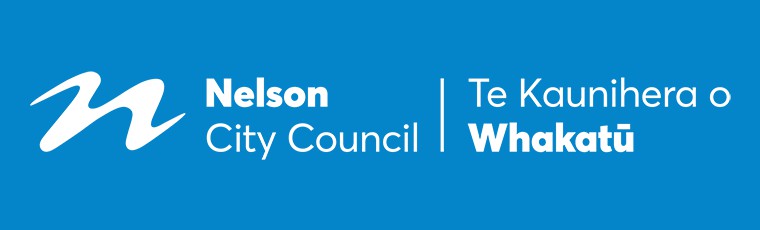 251Attached Documents252Long Term Plan 2024-2034252Attached Documents253Long Term Plan 2024-2034Attached Documents254Long Term Plan 2024-2034254Attached Documents255Long Term Plan 2024-2034255Attached Documents256Long Term Plan 2024-2034256Attached Documents257Long Term Plan 2024-2034257Attached Documents258Long Term Plan 2024-2034Attached Documents260Long Term Plan 2024-2034Attached Documents261Long Term Plan 2024-2034261Attached Documents262Long Term Plan 2024-2034Attached Documents263Long Term Plan 2024-2034Attached Documents264Long Term Plan 2024-2034Attached Documents265Long Term Plan 2024-2034Attached Documents265Long Term Plan 2024-2034Attached Documents266Long Term Plan 2024-2034266Attached Documents267Long Term Plan 2024-2034267Attached Documents268Long Term Plan 2024-2034268Attached Documents269Long Term Plan 2024-2034269Attached Documents270Long Term Plan 2024-2034270Attached Documents270Long Term Plan 2024-2034Attached Documents271Long Term Plan 2024-2034Attached Documents272Long Term Plan 2024-2034Attached Documents273Long Term Plan 2024-2034273Attached Documents274Long Term Plan 2024-2034274Attached Documents275Long Term Plan 2024-2034275Attached Documents276Long Term Plan 2024-2034Attached Documents277Long Term Plan 2024-2034277Attached Documents278Long Term Plan 2024-2034278Attached Documents279Long Term Plan 2024-2034Attached Documents280Long Term Plan 2024-2034280Attached Documents281Long Term Plan 2024-2034281Attached Documents282Long Term Plan 2024-2034282Attached Documents283Long Term Plan 2024-2034283Attached Documents285Long Term Plan 2024-2034285Attached Documents284Long Term Plan 2024-2034Attached Documents286Long Term Plan 2024-2034Attached Documents287Long Term Plan 2024-2034287Attached Documents288Long Term Plan 2024-2034Attached Documents289Long Term Plan 2024-2034289Attached Documents290Long Term Plan 2024-2034290Attached Documents291Long Term Plan 2024-2034291Attached Documents292Long Term Plan 2024-2034292Attached Documents292Long Term Plan 2024-2034292Attached Documents293Long Term Plan 2024-2034293Attached Documents293Long Term Plan 2024-2034Attached Documents294Long Term Plan 2024-2034294Attached Documents295Long Term Plan 2024-2034Attached Documents296Long Term Plan 2024-2034Attached Documents297Long Term Plan 2024-2034297Attached Documents298Long Term Plan 2024-2034298Attached Documents299Long Term Plan 2024-2034299Attached Documents300Long Term Plan 2024-2034300Attached Documents301Long Term Plan 2024-2034301Attached Documents302Long Term Plan 2024-2034Attached Documents302Long Term Plan 2024-2034Attached Documents303Long Term Plan 2024-2034Attached Documents304Long Term Plan 2024-2034304Attached Documents304Long Term Plan 2024-2034304Attached Documents305Long Term Plan 2024-2034Attached Documents306Long Term Plan 2024-2034Attached Documents307Long Term Plan 2024-2034307Attached Documents308Long Term Plan 2024-2034308Attached Documents309Long Term Plan 2024-2034Attached Documents310Long Term Plan 2024-2034310Attached Documents311Long Term Plan 2024-2034Attached Documents311312Long Term Plan 2024-2034Attached Documents313Long Term Plan 2024-2034Attached Documents314Long Term Plan 2024-2034314Attached Documents315Long Term Plan 2024-2034315Attached Documents316Long Term Plan 2024-2034316Attached Documents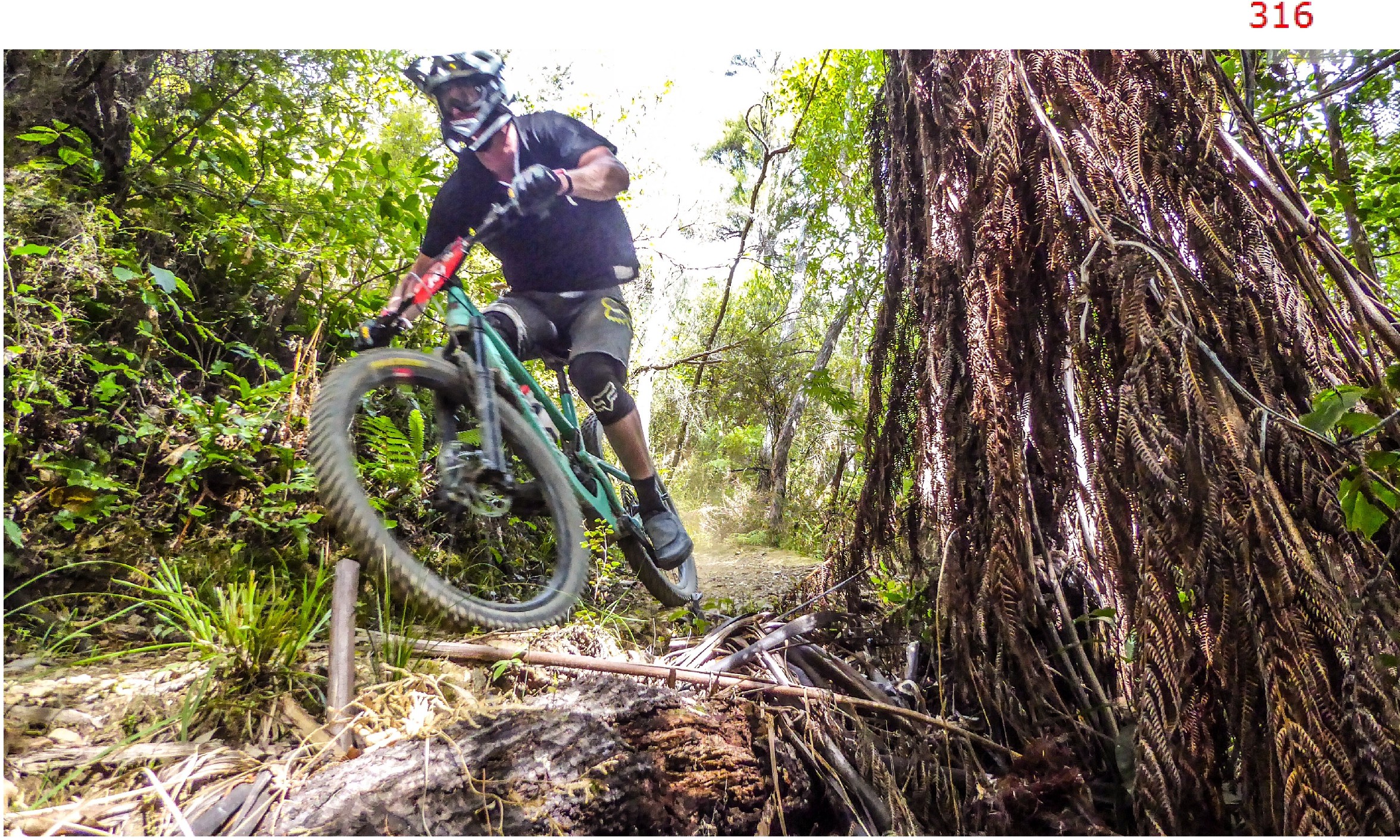 317Long Term Plan 2024-2034317Attached Documents318Long Term Plan 2024-2034Attached Documents319Long Term Plan 2024-2034opposition to Option 2 due to the following concerns:319Option 2 suggests the installation of only one synthetic pitch, favoring a specific location to the detriment of clubs situated beyond its vicinity, notably those in outlying suburbs such as Tahunanui and Stoke. The proposed site at Neale Park in the city, as highlighted in the media, exacerbates this disparity. This limited access to synthetic facilities undermines the equitable distribution of resources and opportunities across the community.Furthermore, reallocating $500,000 from the sports field improvement upgrade program would have adverse repercussions on the majority of grass fields. These fields serve as vital venues for numerous clubs and teams, and any reduction in funding would compromise their functionality and quality, impacting the broader sporting community. The cumulative effect would hinder the development and participation of athletes at all levels, hindering the overall growth and enjoyment of sports in our region.Tahunanui is in desperate need of lights to alleviate stress on a specific part of the field during training sessions, thereby expanding the training fields for football and rugby during nighttime sessions. Additionally, it would enable clubs to host night games, reducing pressure on Trafalgar Park and offering flexibility in playing times, even for younger players. However, with funds reallocated for only one field, the installation of lights at Tahunanui remains a distant aspiration.Key Issue 7: Tāhunanui Beach facilities – Which option do you support? (please tick one)Option two – Construct a new facility for the Nelson Surf Life Saving Club and upgrade the changing facilities (Council’s proposal)Comments (Optional)As a member of Marist Rugby Football Club (Nelson) Inc., I wholeheartedly endorse their comprehensive submission.We firmly stand behind the Council's proposal to establish a new, purpose-built facility for the Surf Lifesaving Club in close proximity to the beach, coupled with the much-needed upgrade of existing changing facilities. However, our support is contingent upon Marist Rugby Football Club (Nelson) Inc. being formally acknowledged as a stakeholder in the Tahunanui Reserve Management Plan (RMP) and being actively involved in consultations regarding the potential collaboration in a new multi-use facility with Surf Lifesaving.The prospect of relocating to Tahunanui represents a tremendous opportunity for Marist Rugby Football Club (Nelson) Inc. It not only aligns with our existing catchment area but also promises to unify all our members and supporters under one roof, fostering a stronger sense of community and camaraderie. Moreover, the envisaged new facilities wouldn't just benefit our club; they would also be advantageous to Touch Rugby Nelson and football, offering an authentic chance to elevate the already remarkable ambiance of Tahunanui. This collaborative endeavor has the potential to transform Tahunanui into a hub of sporting excellence and community engagement, benefiting all involved parties and enhancing the overall appeal of our beloved region.319Attached Documents320Long Term Plan 2024-2034Attached Documents321Long Term Plan 2024-2034Attached Documents322Long Term Plan 2024-2034Attached Documents323Long Term Plan 2024-2034323Attached Documents324Long Term Plan 2024-2034Attached Documents325Long Term Plan 2024-2034Attached Documents325Long Term Plan 2024-2034Attached Documents326Long Term Plan 2024-2034326Attached Documents327Long Term Plan 2024-2034Attached Documents329Long Term Plan 2024-2034Attached Documents330Long Term Plan 2024-2034330Attached Documents331Long Term Plan 2024-2034331Attached Documents332Long Term Plan 2024-2034Attached Documents333Long Term Plan 2024-2034333Attached Documents334Long Term Plan 2024-2034Attached Documents335Long Term Plan 2024-2034Attached Documents335336Long Term Plan 2024-2034Attached Documents337Long Term Plan 2024-2034337Attached Documents338Long Term Plan 2024-2034338Attached Documents339Long Term Plan 2024-2034Attached Documents340Long Term Plan 2024-2034340Attached Documents341Long Term Plan 2024-2034341Attached Documents342Long Term Plan 2024-2034342Attached Documents343Long Term Plan 2024-2034Attached Documents344Long Term Plan 2024-2034Attached Documents345Long Term Plan 2024-2034345Attached Documents346Long Term Plan 2024-2034346Attached Documents347Long Term Plan 2024-2034Attached Documents348Long Term Plan 2024-2034Attached Documents349Long Term Plan 2024-2034349Attached Documents350Long Term Plan 2024-2034Attached Documents351Long Term Plan 2024-2034351Attached Documents352Long Term Plan 2024-2034352Attached Documents353Long Term Plan 2024-2034353353Attached Documents354Long Term Plan 2024-2034354Attached Documents355Long Term Plan 2024-2034355Attached Documents356Long Term Plan 2024-2034356Attached Documents357Long Term Plan 2024-2034357Attached Documents358Long Term Plan 2024-2034358Attached Documents358Long Term Plan 2024-2034Attached Documents359Long Term Plan 2024-2034Attached Documents360Long Term Plan 2024-2034Attached Documents361Long Term Plan 2024-2034361Attached Documents362Long Term Plan 2024-2034362Attached Documents363Long Term Plan 2024-2034363Attached Documents364Long Term Plan 2024-2034364Attached Documents365Long Term Plan 2024-2034Attached Documents365366Long Term Plan 2024-2034366Attached Documents367Long Term Plan 2024-2034Attached Documents368Long Term Plan 2024-2034368Attached Documents369Long Term Plan 2024-2034369Attached Documents370Long Term Plan 2024-2034370Attached Documents371Long Term Plan 2024-2034371Attached Documents372Long Term Plan 2024-2034372Attached Documents373Long Term Plan 2024-2034373Attached Documents374Long Term Plan 2024-2034Attached Documents375Long Term Plan 2024-2034375Attached Documents376Long Term Plan 2024-2034Attached Documents377Long Term Plan 2024-2034Attached Documents378Long Term Plan 2024-2034Attached Documents379Long Term Plan 2024-2034379Attached Documents380Long Term Plan 2024-2034380Attached Documents381Long Term Plan 2024-2034381Attached Documents382Long Term Plan 2024-2034382Attached Documents383Long Term Plan 2024-2034Attached Documents384Long Term Plan 2024-2034Attached Documents385Long Term Plan 2024-2034385Attached Documents386Long Term Plan 2024-2034Attached Documents387Long Term Plan 2024-2034387Attached Documents388Long Term Plan 2024-2034Attached Documents389Long Term Plan 2024-2034389Attached Documents390Long Term Plan 2024-2034390Attached Documents391Long Term Plan 2024-2034391Attached Documents392Long Term Plan 2024-2034Attached Documents393Long Term Plan 2024-2034Attached Documents394Long Term Plan 2024-2034Attached Documents395Long Term Plan 2024-2034Attached Documents396Long Term Plan 2024-2034396Attached Documents396Long Term Plan 2024-2034396Attached Documents397Long Term Plan 2024-2034397Attached Documents398Long Term Plan 2024-2034398Attached Documents399Long Term Plan 2024-2034399Attached Documents400Long Term Plan 2024-2034400Attached Documents401Long Term Plan 2024-2034Attached Documents402Long Term Plan 2024-2034402Attached Documents403Long Term Plan 2024-2034Attached Documents404Long Term Plan 2024-2034404Attached Documents405Long Term Plan 2024-2034405Attached Documents406Long Term Plan 2024-2034406Attached Documents407Long Term Plan 2024-2034407Attached Documents408Long Term Plan 2024-2034Attached Documents409Long Term Plan 2024-2034409Attached Documents410Long Term Plan 2024-2034410Attached Documents411Long Term Plan 2024-2034411Attached Documents412Long Term Plan 2024-2034412Attached Documents413Long Term Plan 2024-2034413Attached Documents414Long Term Plan 2024-2034Attached Documents415Long Term Plan 2024-2034415Attached Documents416Long Term Plan 2024-2034416Attached Documents417Long Term Plan 2024-2034417Attached Documents417Long Term Plan 2024-2034Attached Documents418Long Term Plan 2024-2034Attached Documents418419Long Term Plan 2024-2034Attached Documents420Long Term Plan 2024-2034420Attached Documents421Long Term Plan 2024-2034421Attached Documents422Long Term Plan 2024-2034422Attached Documents423Long Term Plan 2024-2034423Attached Documents424Long Term Plan 2024-2034Attached Documents425Long Term Plan 2024-2034Attached Documents425Long Term Plan 2024-2034Attached Documents426Long Term Plan 2024-2034426Attached Documents427Long Term Plan 2024-2034427Attached Documents428Long Term Plan 2024-2034Attached Documents428Long Term Plan 2024-2034Attached Documents429Long Term Plan 2024-2034429Attached Documents430Long Term Plan 2024-2034Attached Documents431Long Term Plan 2024-2034431Attached Documents432Long Term Plan 2024-2034432Attached Documents433Long Term Plan 2024-2034Attached Documents434Long Term Plan 2024-2034434Attached Documents435Long Term Plan 2024-2034Attached Documents436Long Term Plan 2024-2034436Attached Documents437Long Term Plan 2024-2034Attached Documents437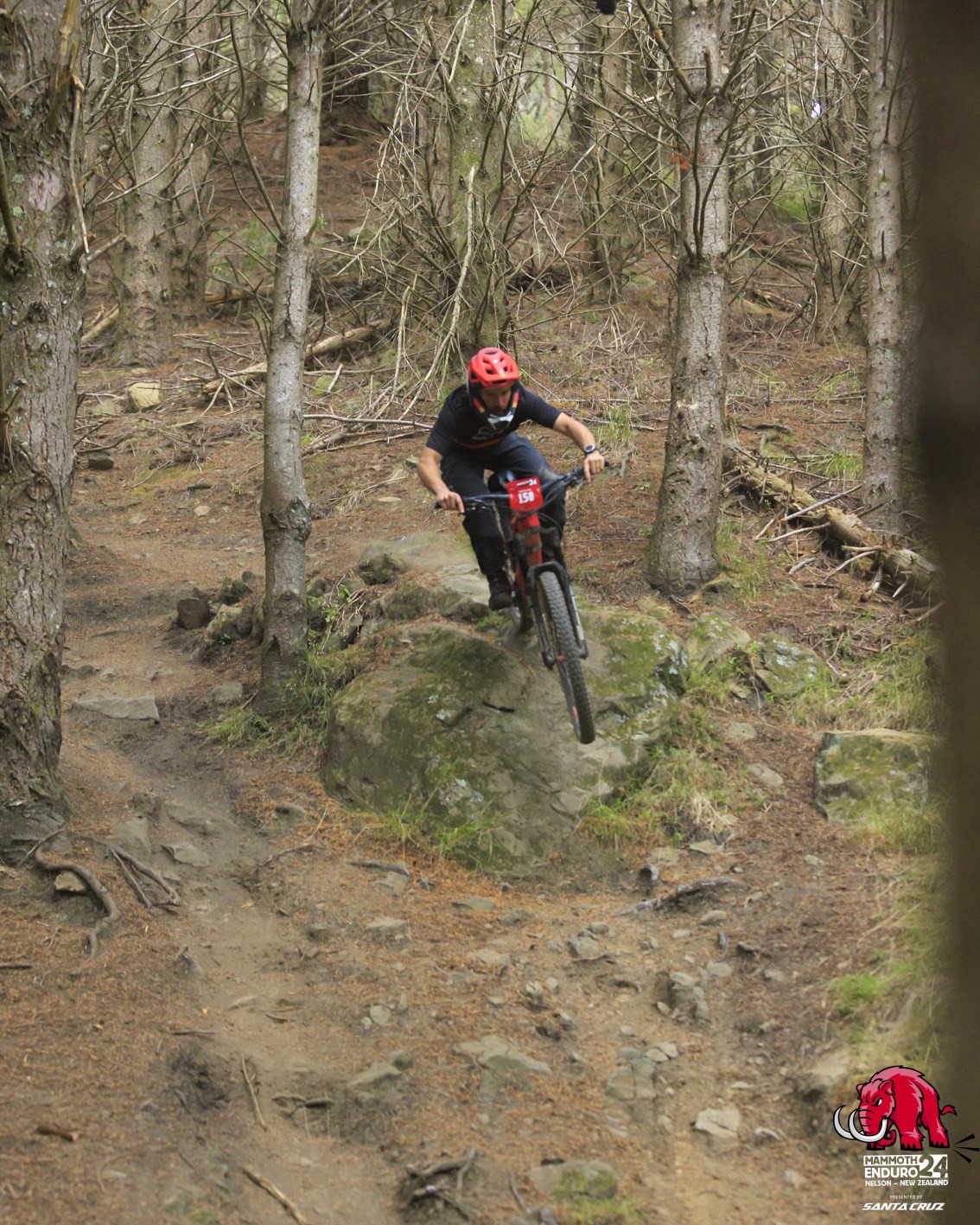 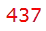 438Long Term Plan 2024-2034438Attached Documents439Long Term Plan 2024-2034Attached Documents439440Long Term Plan 2024-2034440Attached Documents441Long Term Plan 2024-2034441Attached Documents442Long Term Plan 2024-2034Attached Documents443Long Term Plan 2024-2034Attached Documents444Long Term Plan 2024-2034444Attached Documents445Long Term Plan 2024-2034445Attached Documents446Long Term Plan 2024-2034446Attached Documents447Long Term Plan 2024-2034447Attached Documents448Long Term Plan 2024-2034448Attached Documents449Long Term Plan 2024-2034449Attached Documents450Long Term Plan 2024-2034450Attached Documents451Long Term Plan 2024-2034451Attached Documents452Long Term Plan 2024-2034Attached Documents453Long Term Plan 2024-2034453Attached Documents454Long Term Plan 2024-2034Attached Documents455Long Term Plan 2024-2034455Attached Documents456Long Term Plan 2024-2034456Attached Documents457Long Term Plan 2024-2034457Attached Documents458Long Term Plan 2024-2034458Attached Documents459Long Term Plan 2024-2034Attached Documents460Long Term Plan 2024-2034Attached Documents461Long Term Plan 2024-2034Attached Documents462Long Term Plan 2024-2034Attached Documents463Long Term Plan 2024-2034463Attached Documents464Long Term Plan 2024-2034464Attached Documents465Long Term Plan 2024-2034465Attached Documents466Long Term Plan 2024-2034Attached Documents467Long Term Plan 2024-2034Attached Documents468Long Term Plan 2024-2034468Attached Documents468Link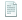 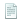 FileBPM_2024  -67491BPM_2024  -67495BPM_2024  -67538BPM_2024  -67612BPM_2024  -67828BPM_2024  -68004BPM_2024  -68435BPM_2024  -68866BPM_2024  -69008BPM_2024  -69086BPM_2024  -69426BPM_2024  -69609BPM_2024  -69620BPM_2024  -69639BPM_2024  -69721BPM_2024  -69763BPM_2024  -69775BPM_2024  -69800BPM_2024  -69924BPM_2024  -69978BPM_2024  -69988BPM_2024  -70184BPM_2024  -71843BPM_2024  -72278BPM_2024  -72671BPM_2024  -79751BPM_2024  -79770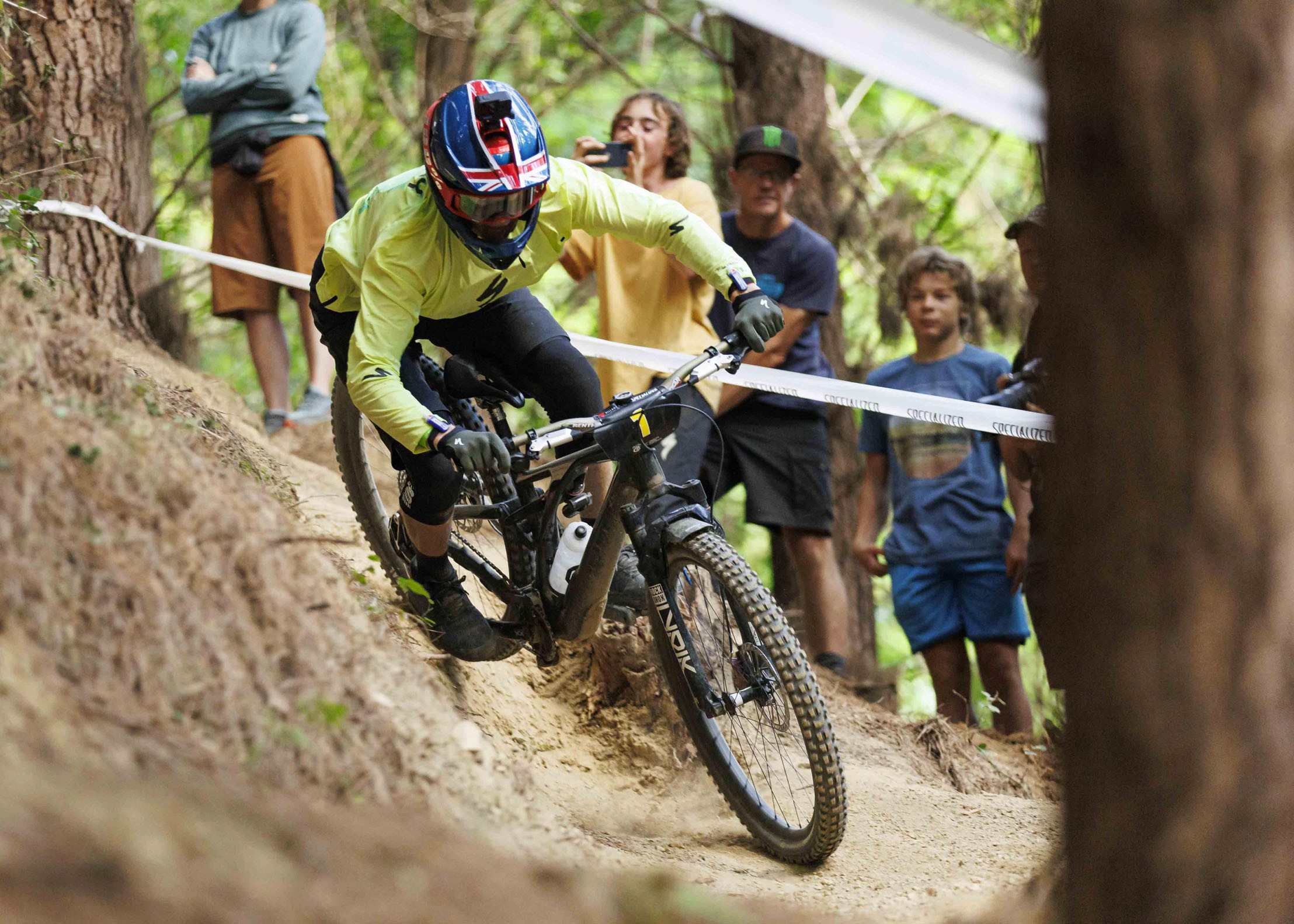 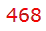 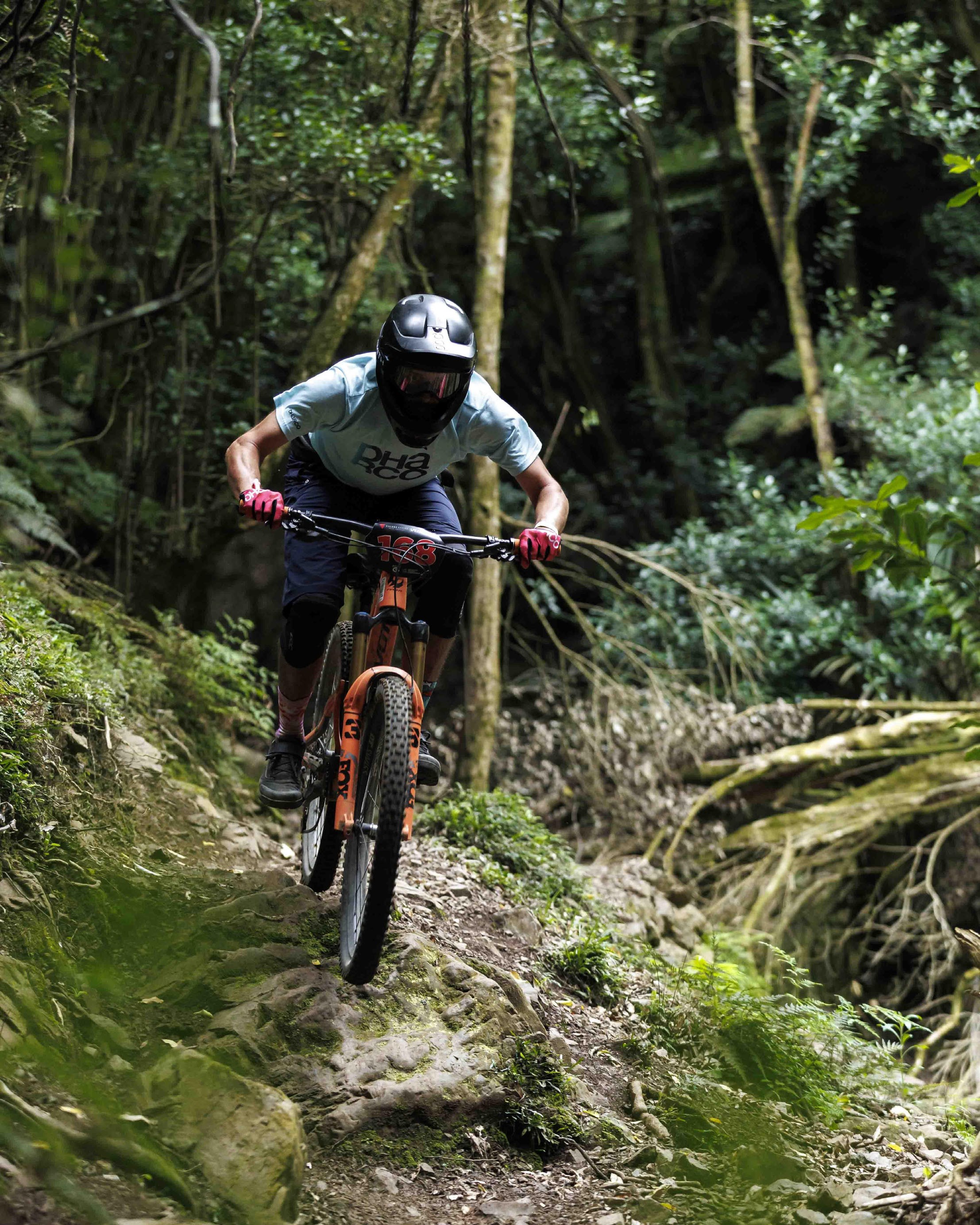 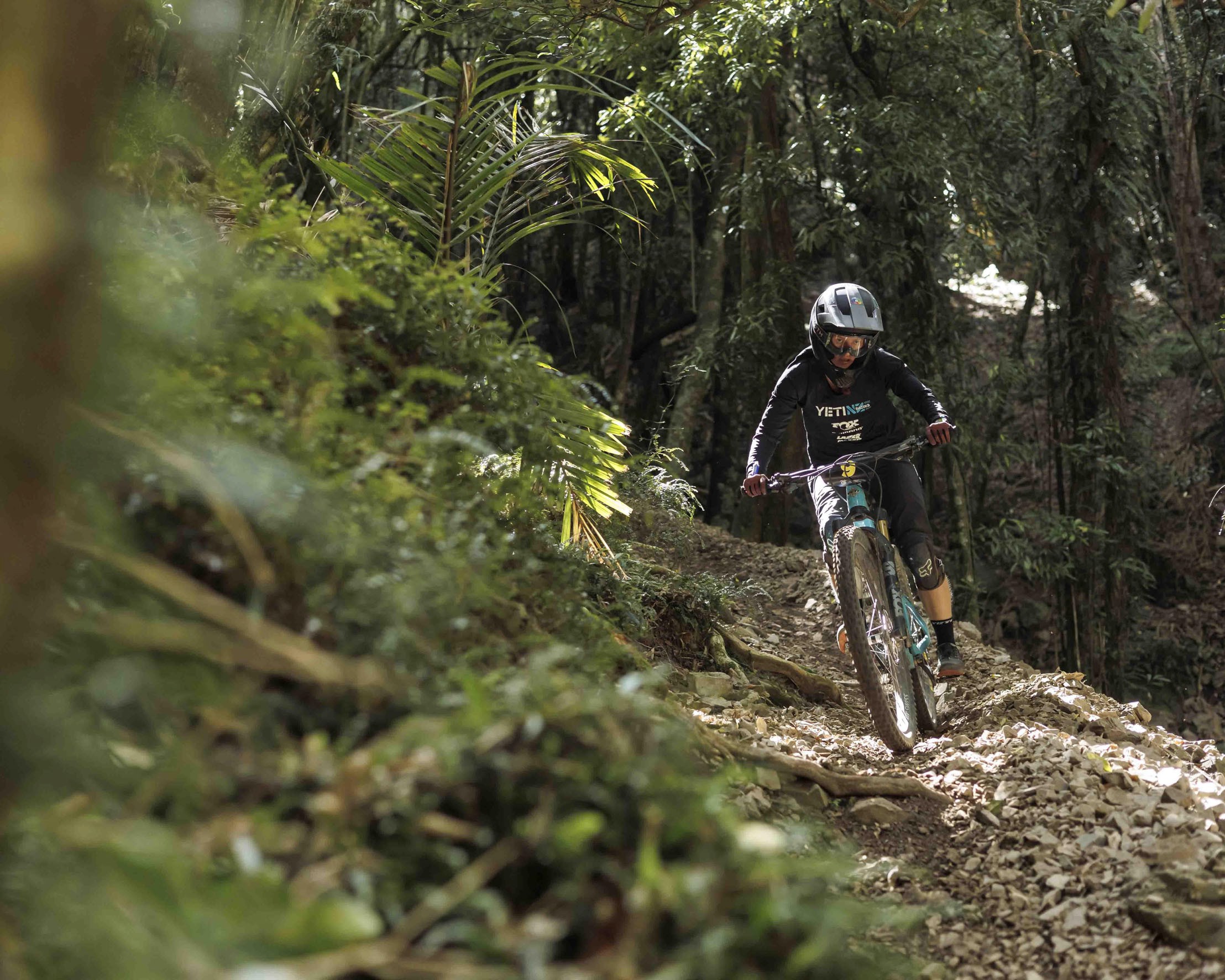 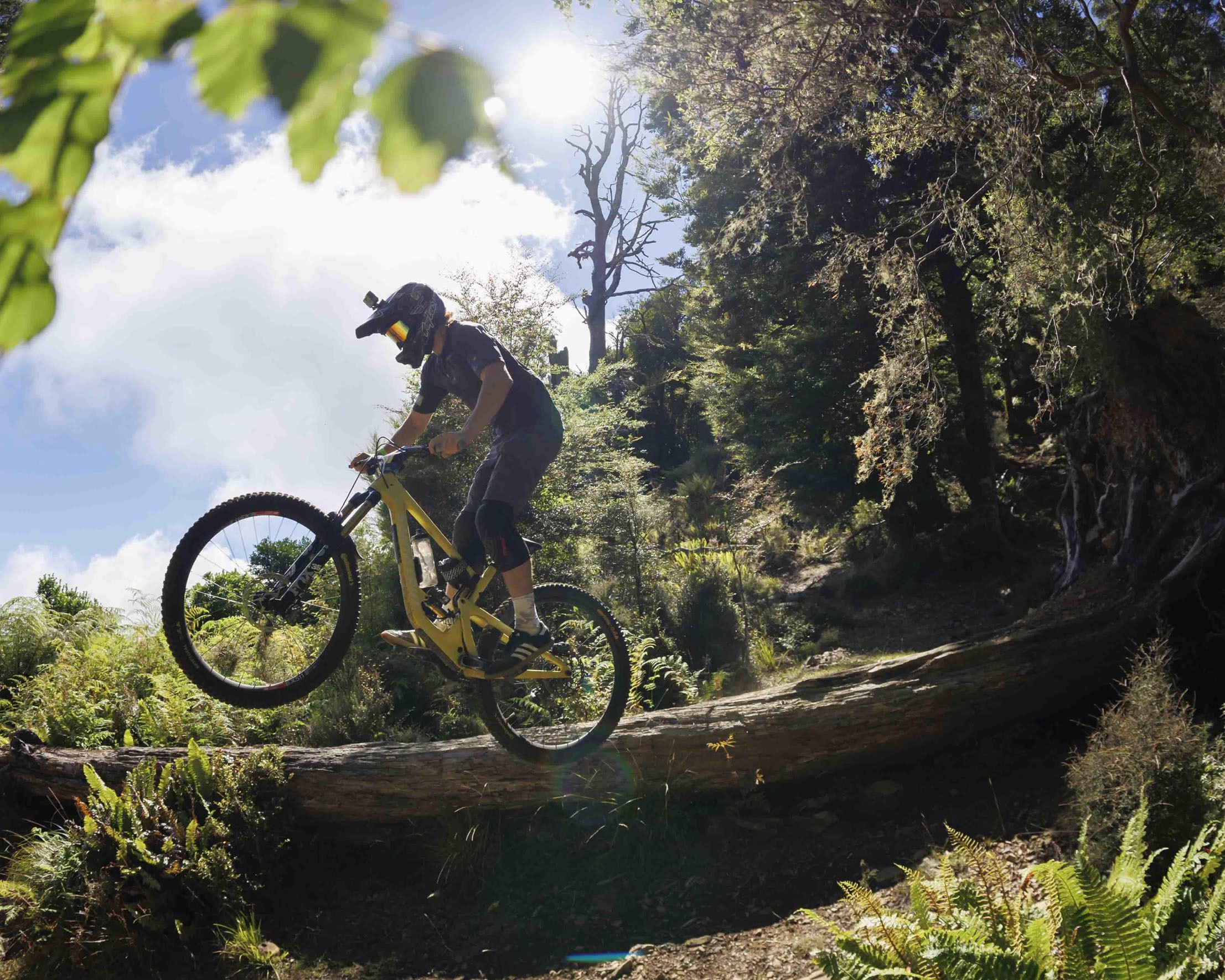 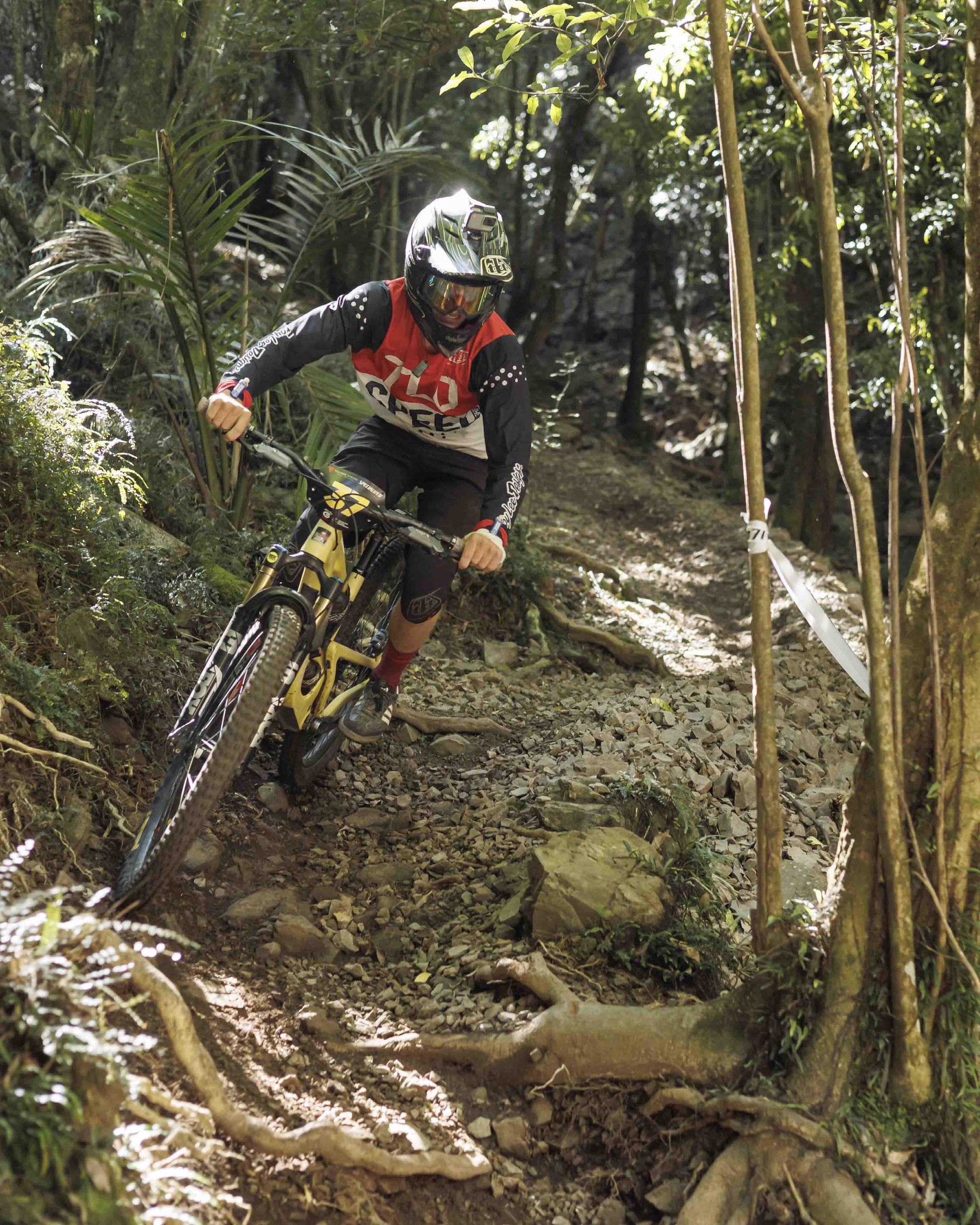 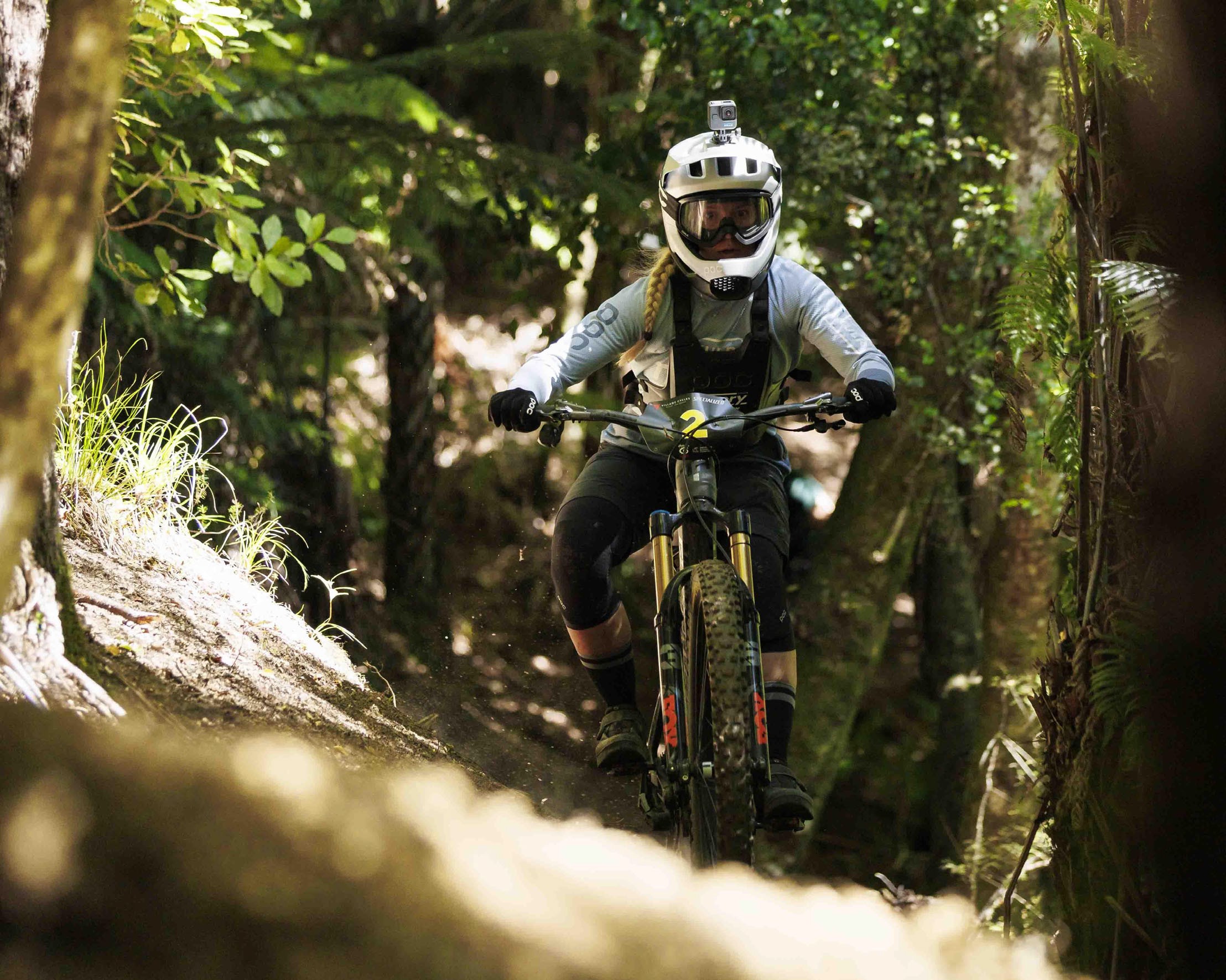 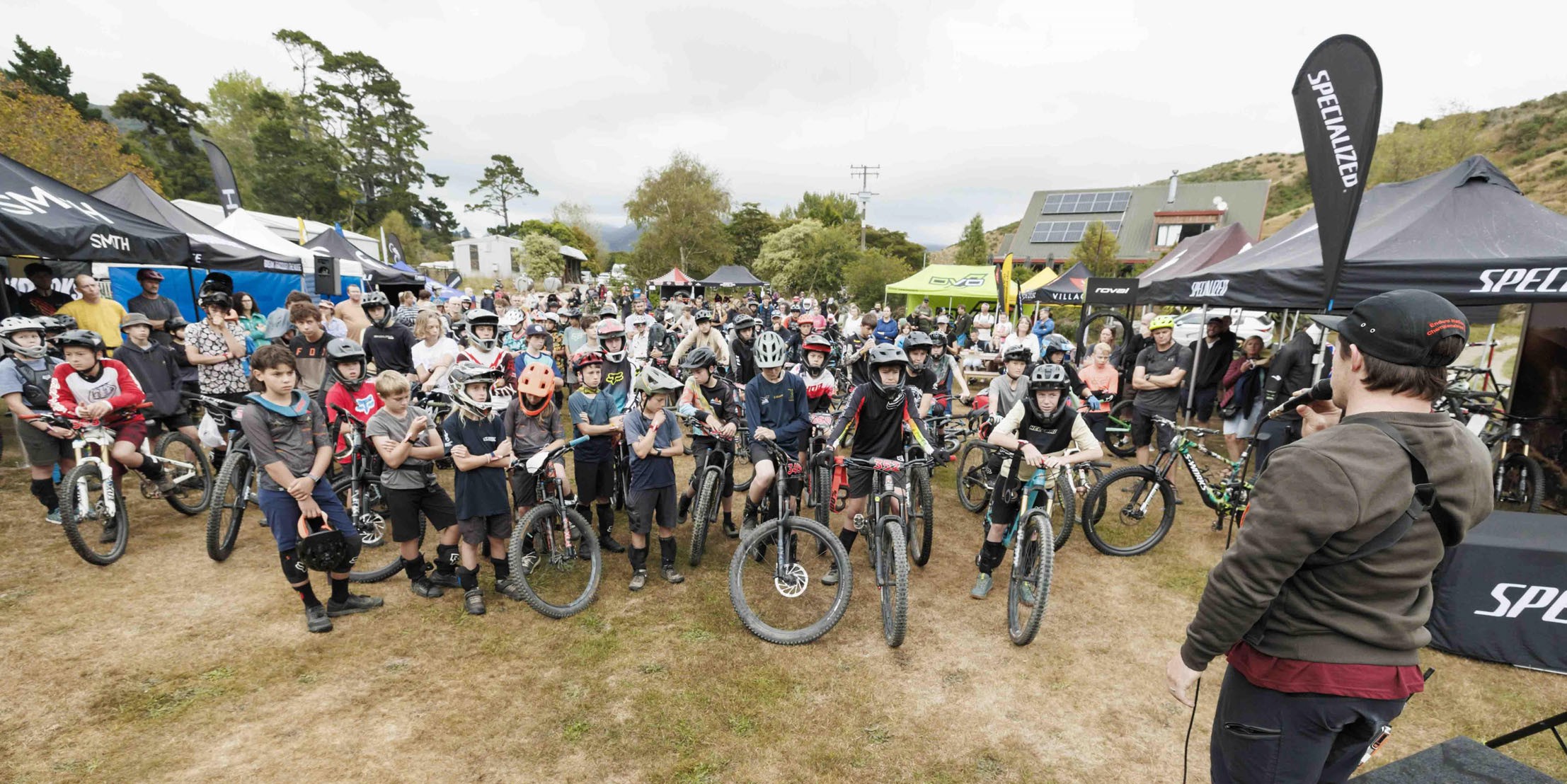 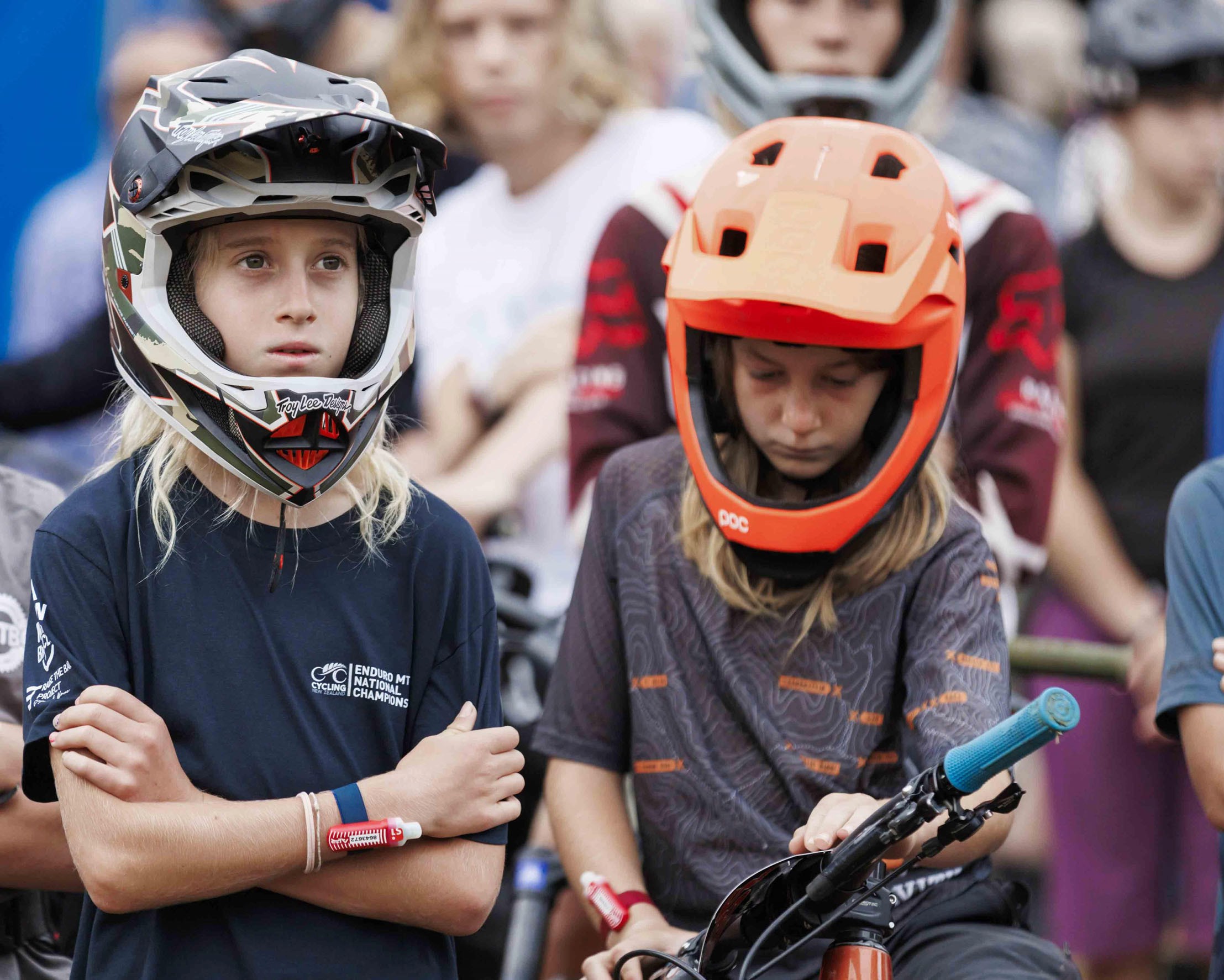 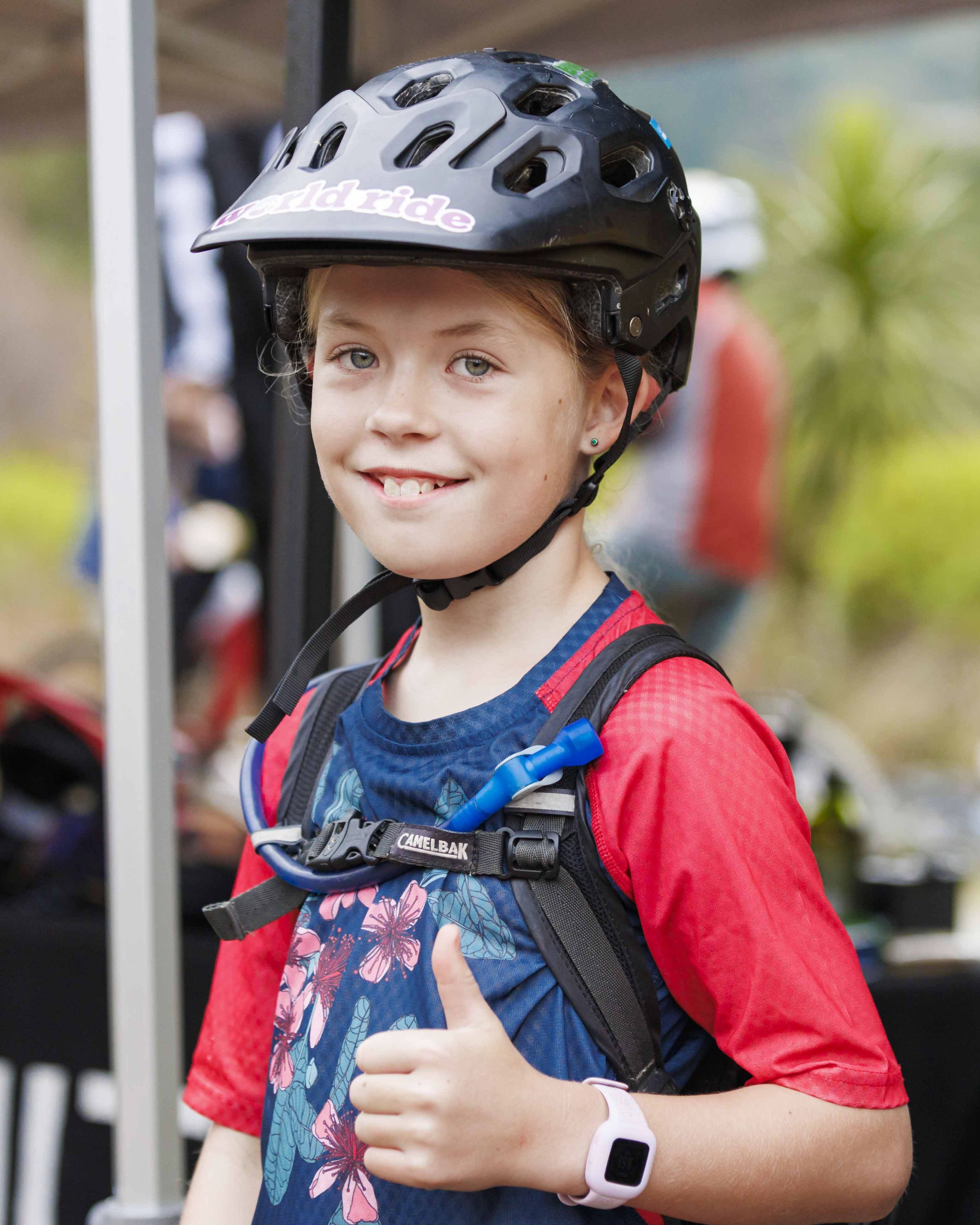 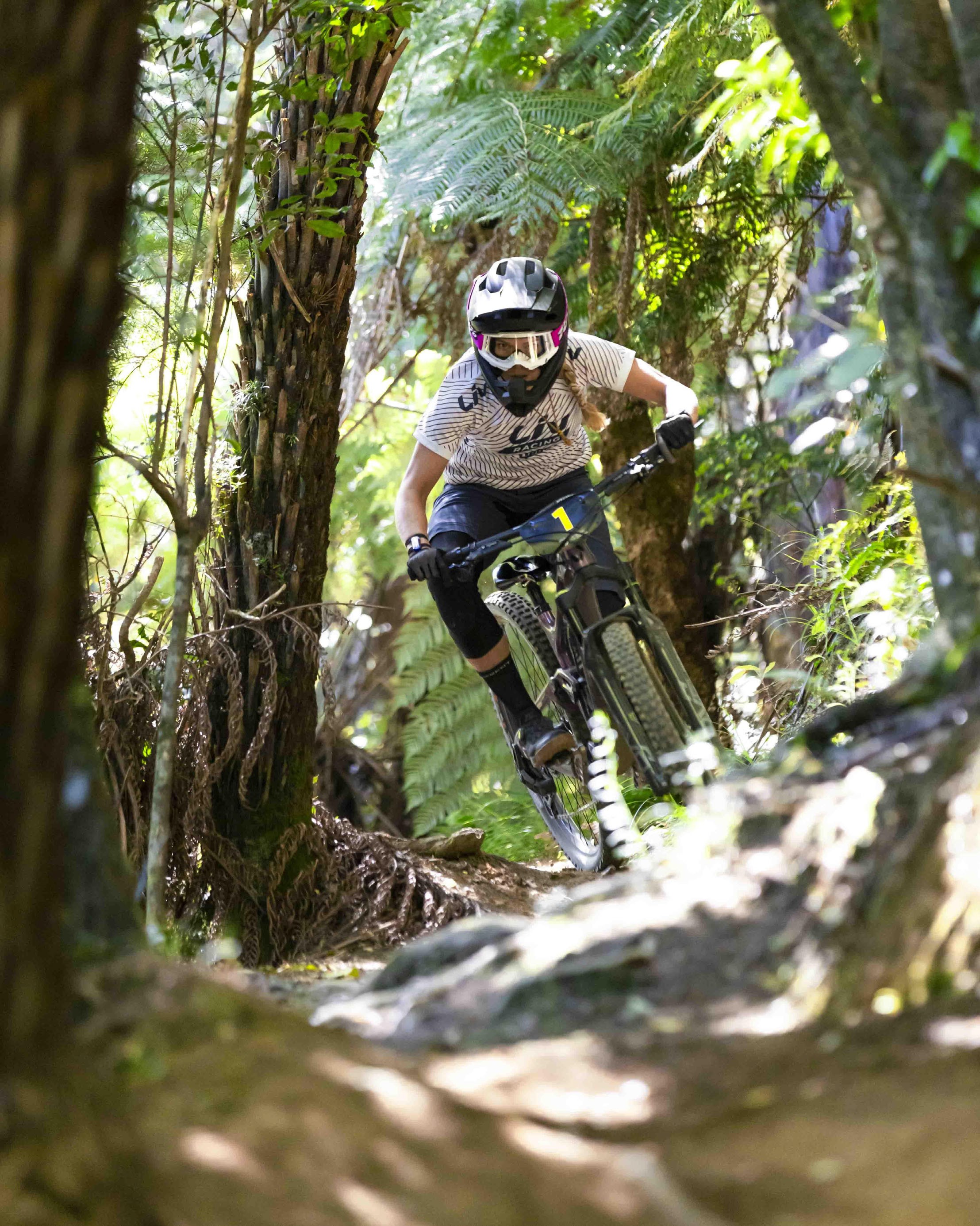 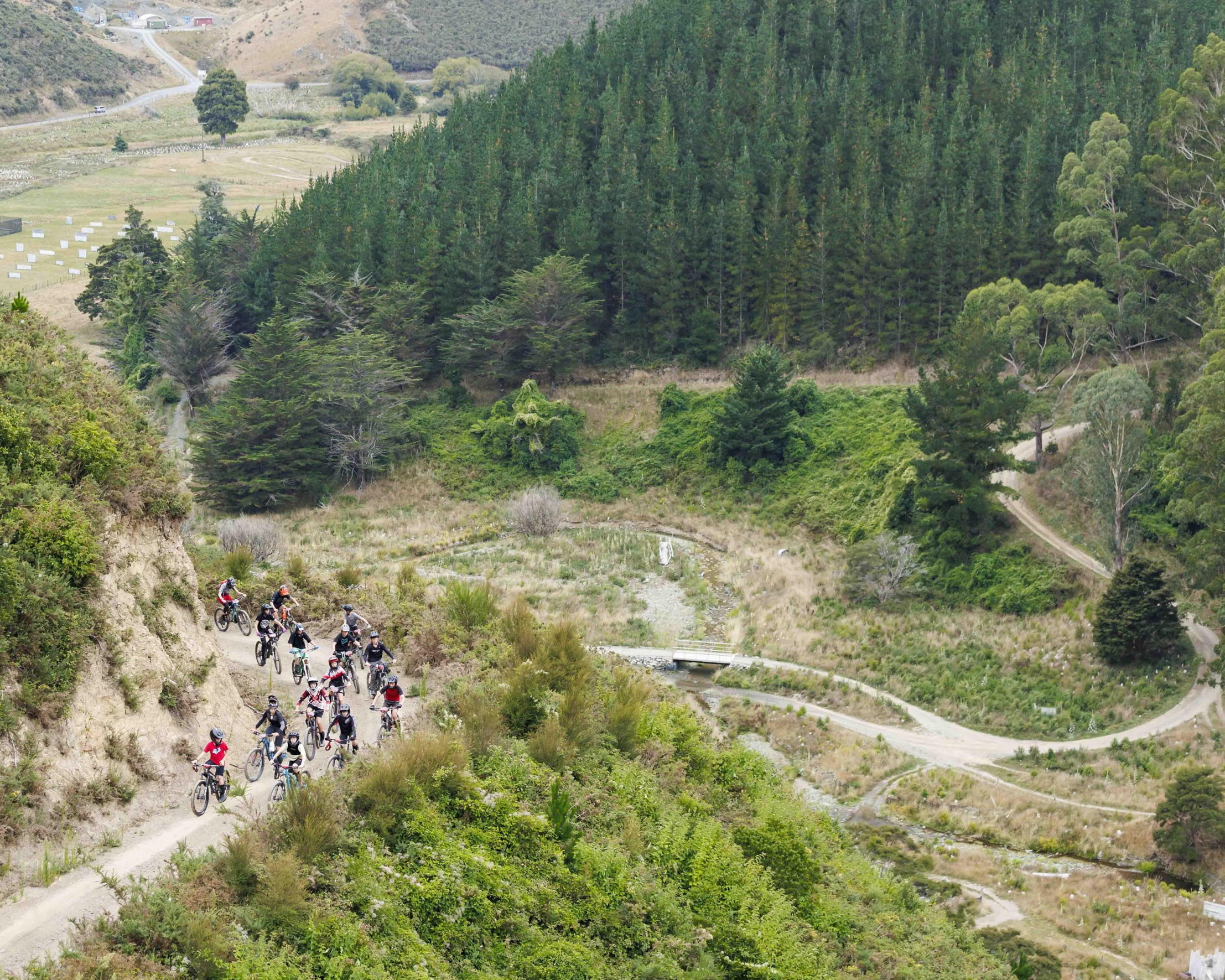 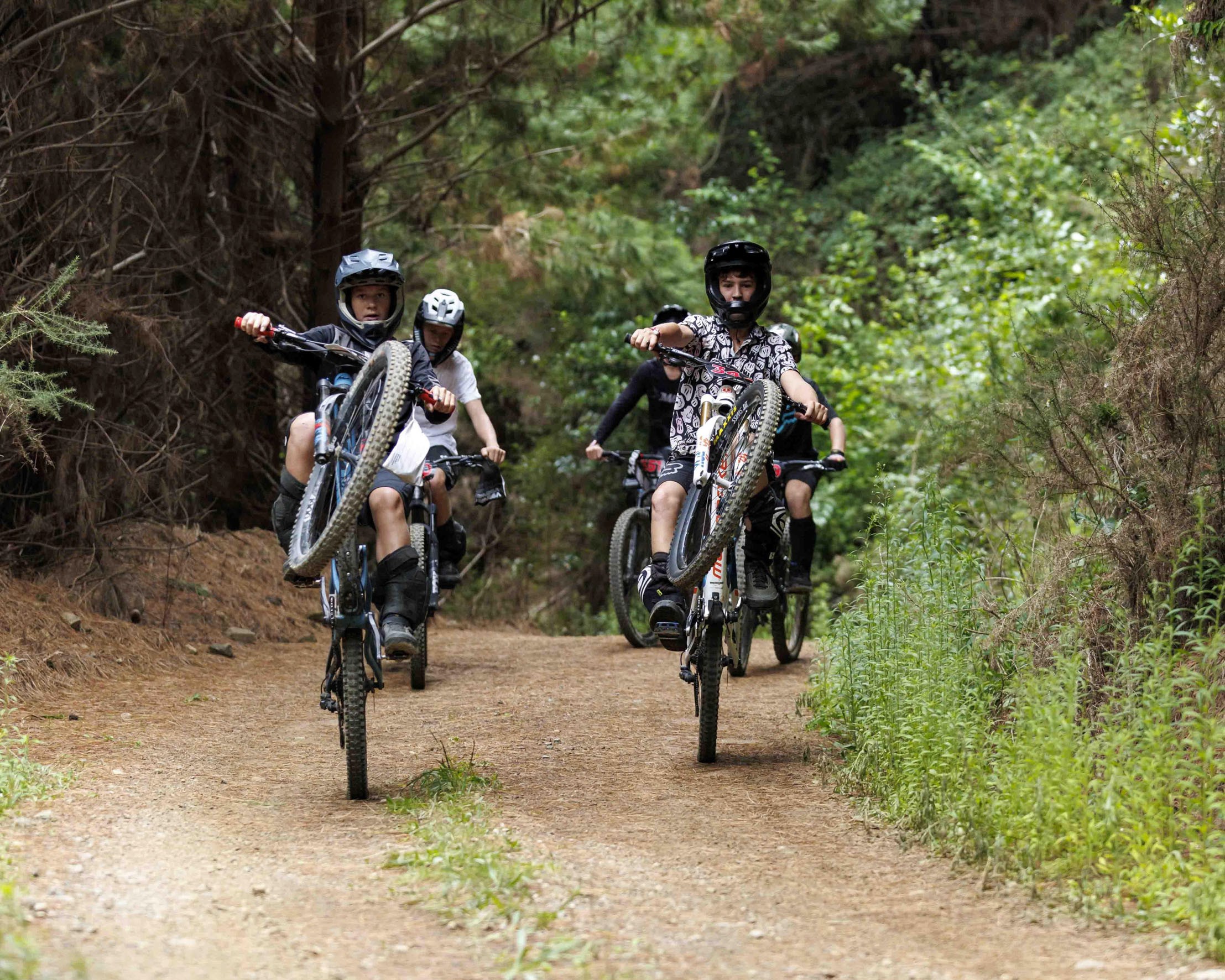 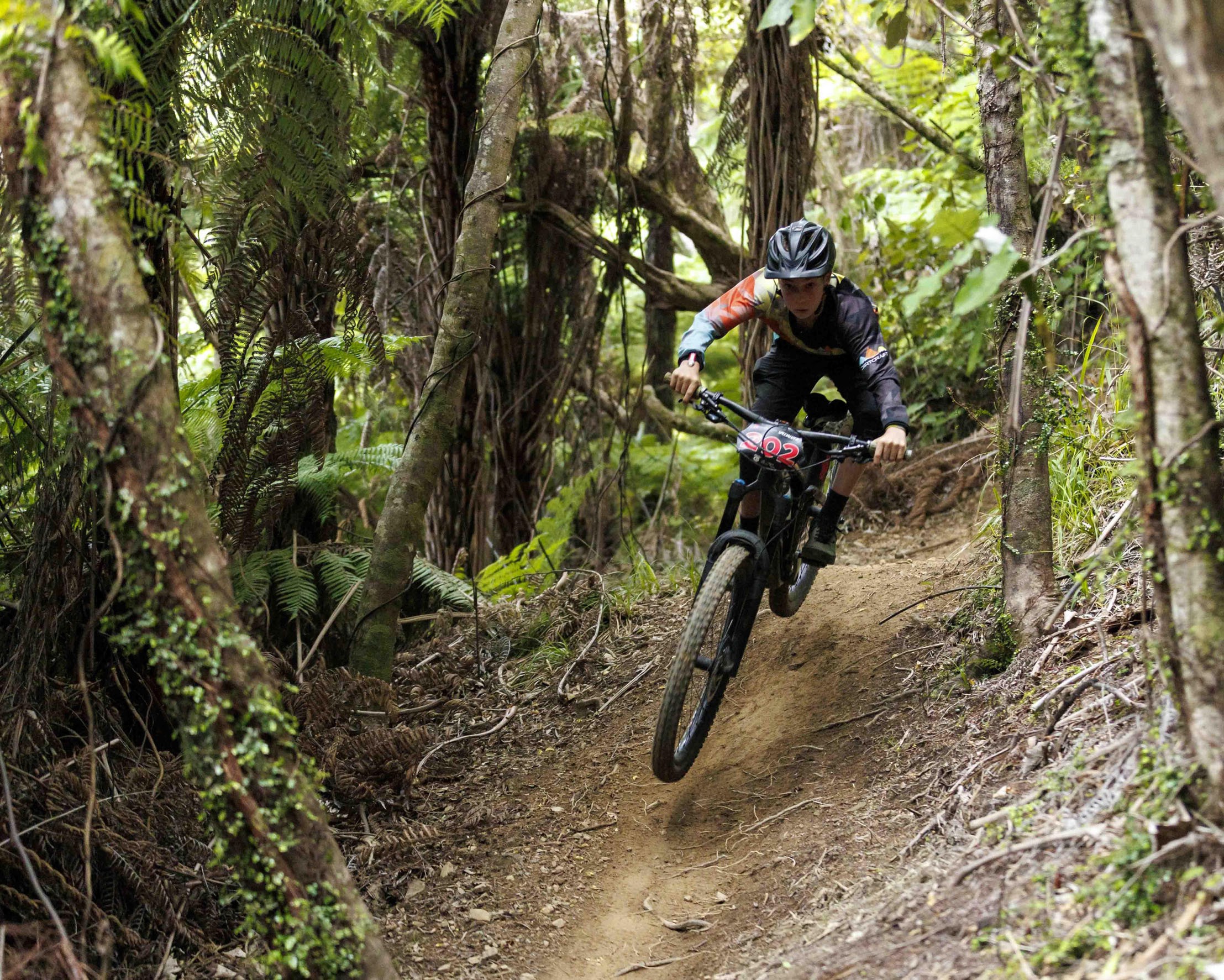 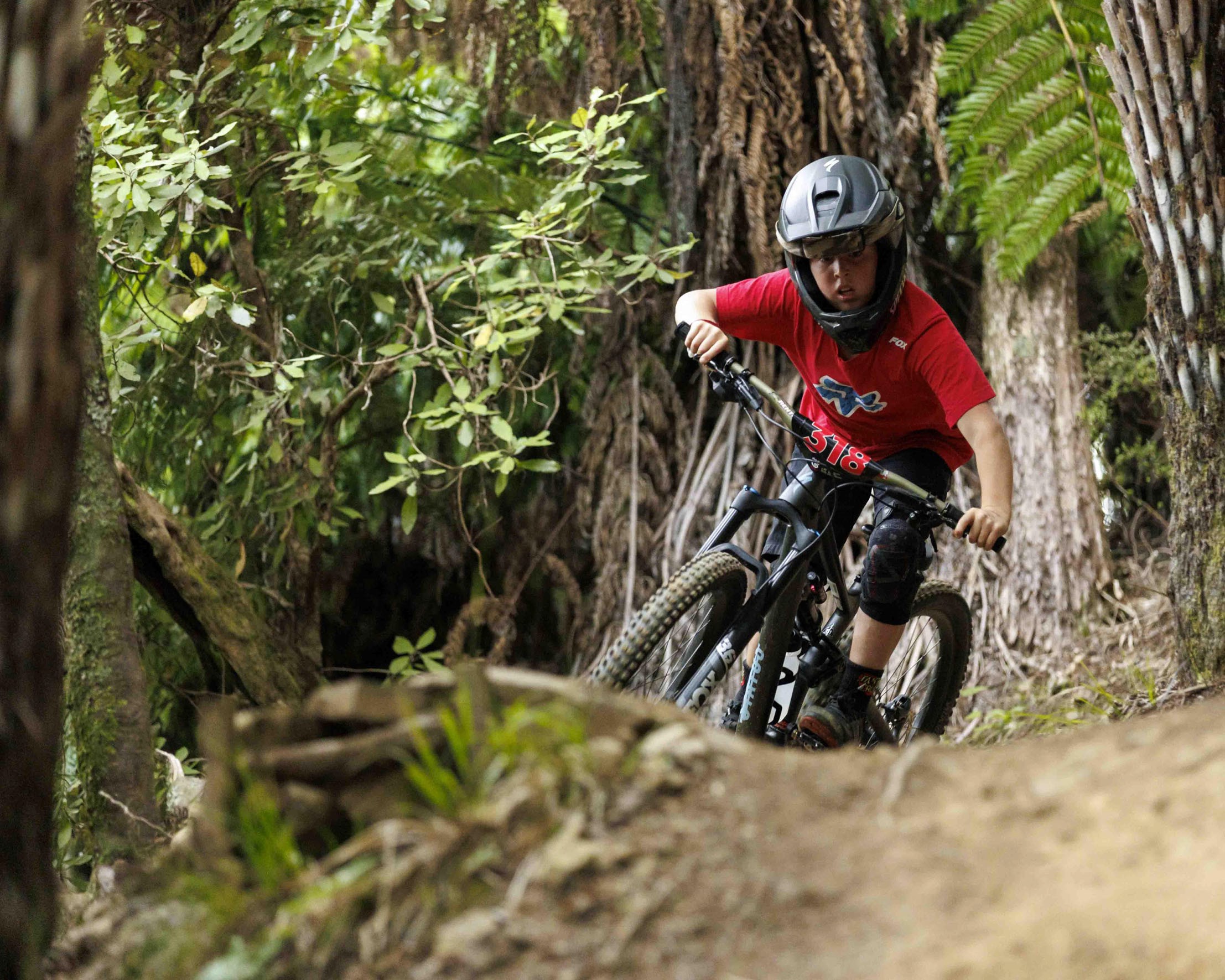 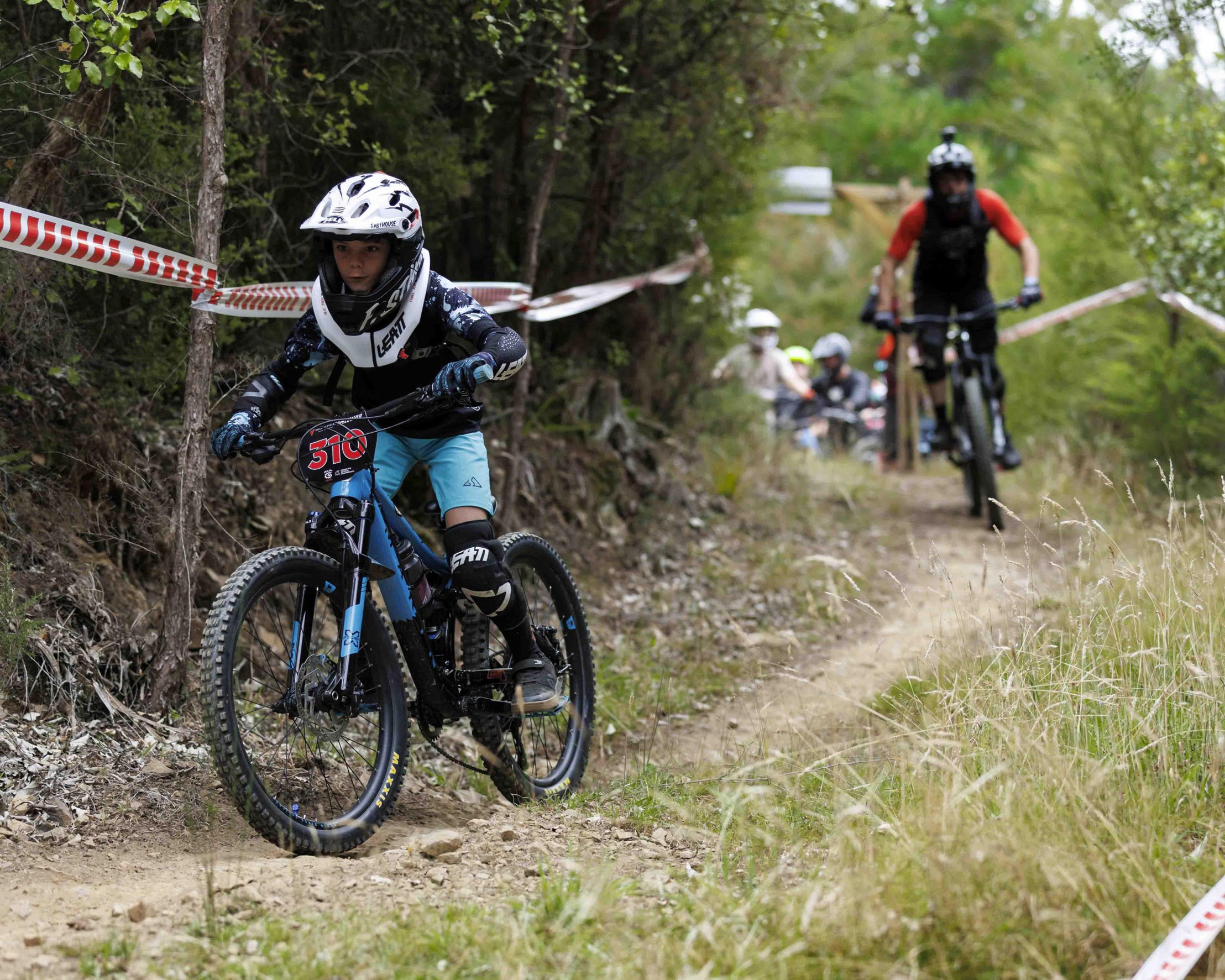 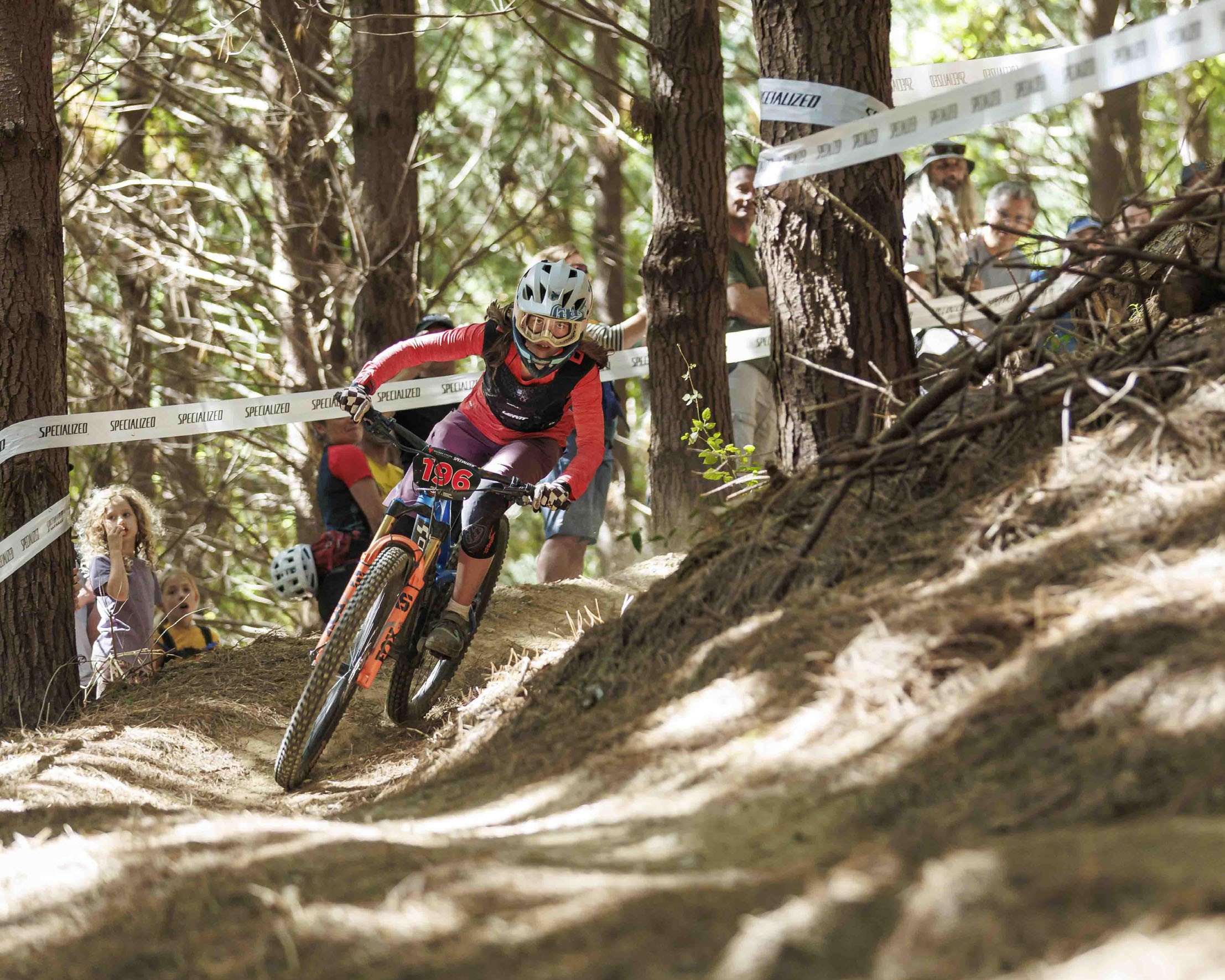 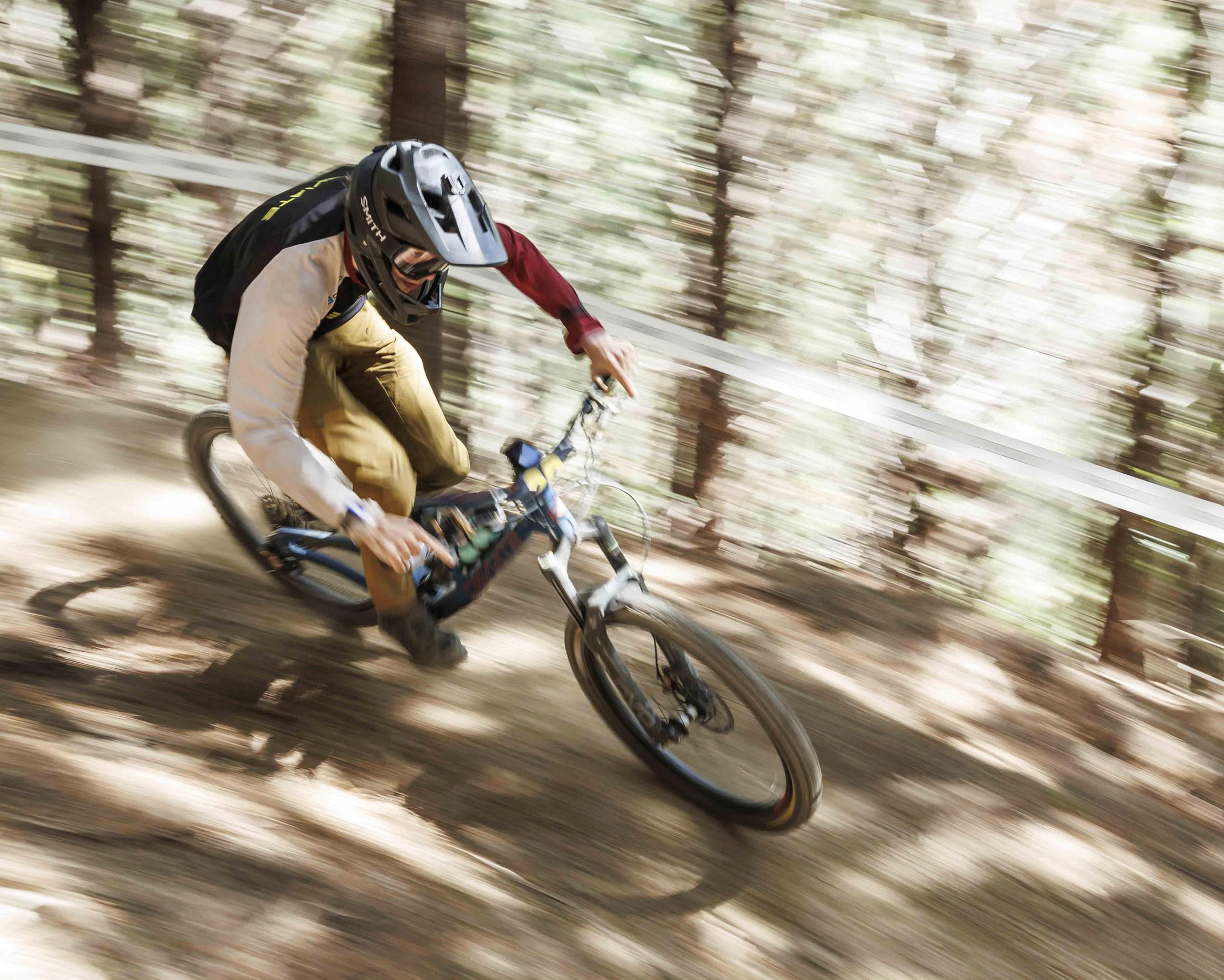 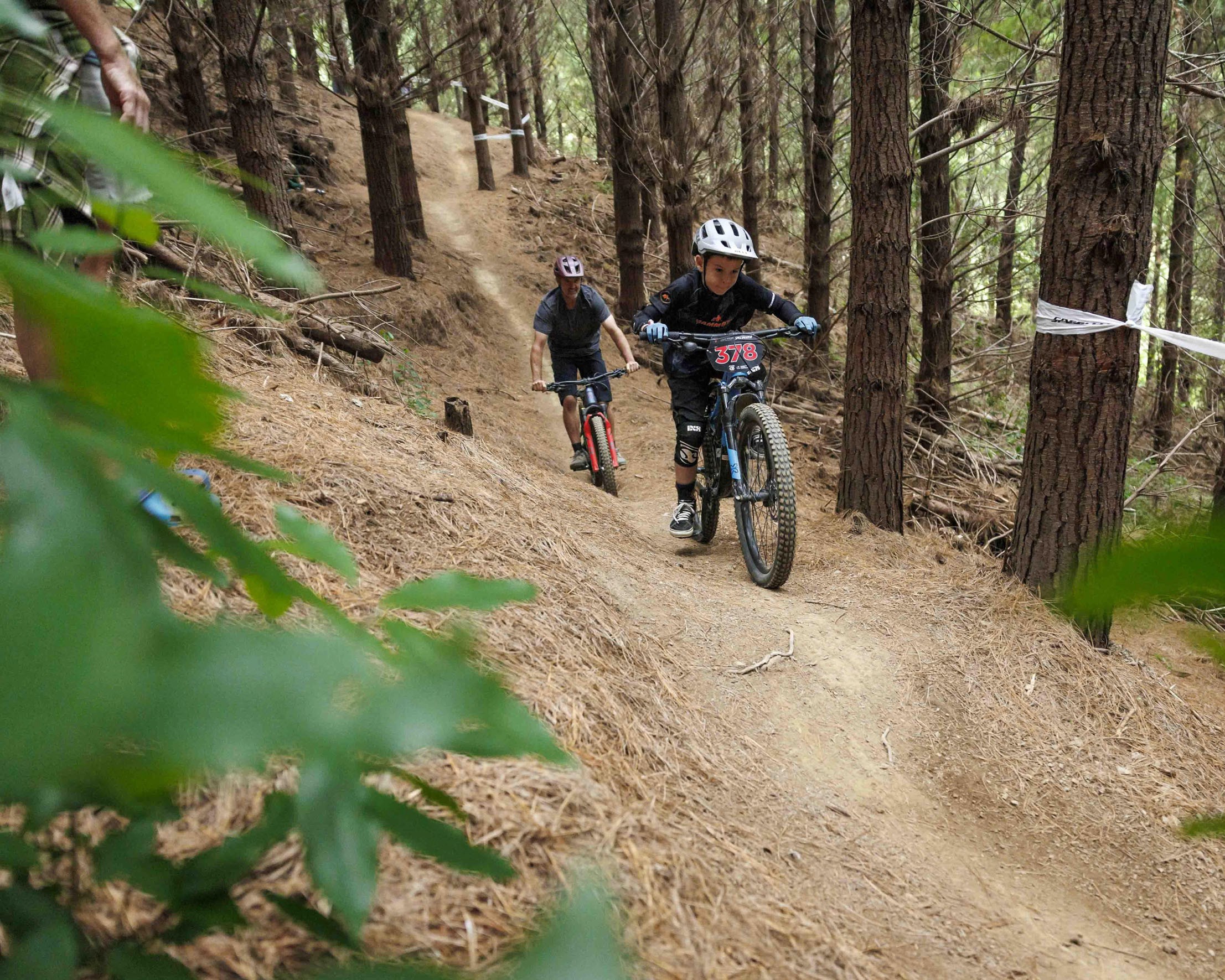 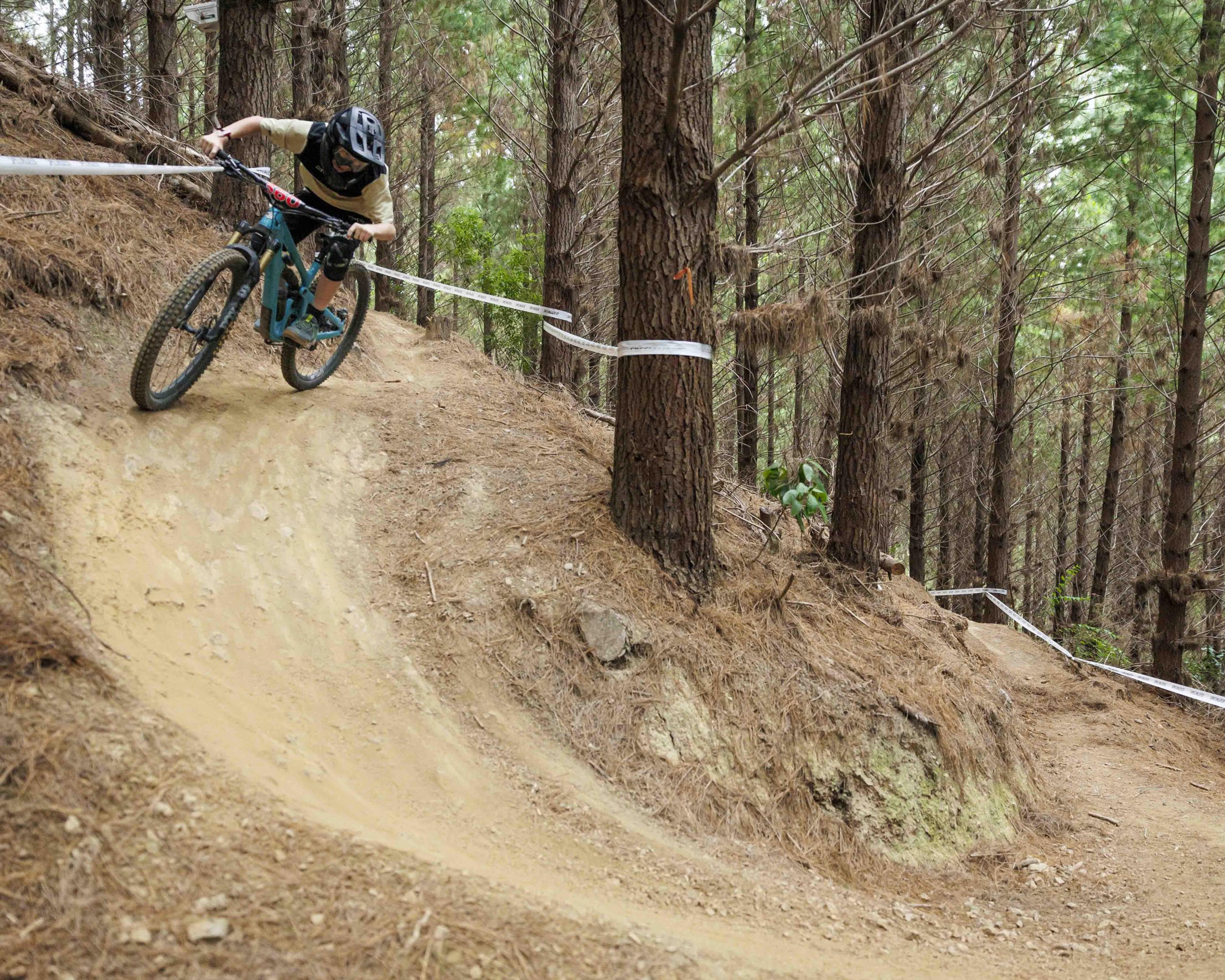 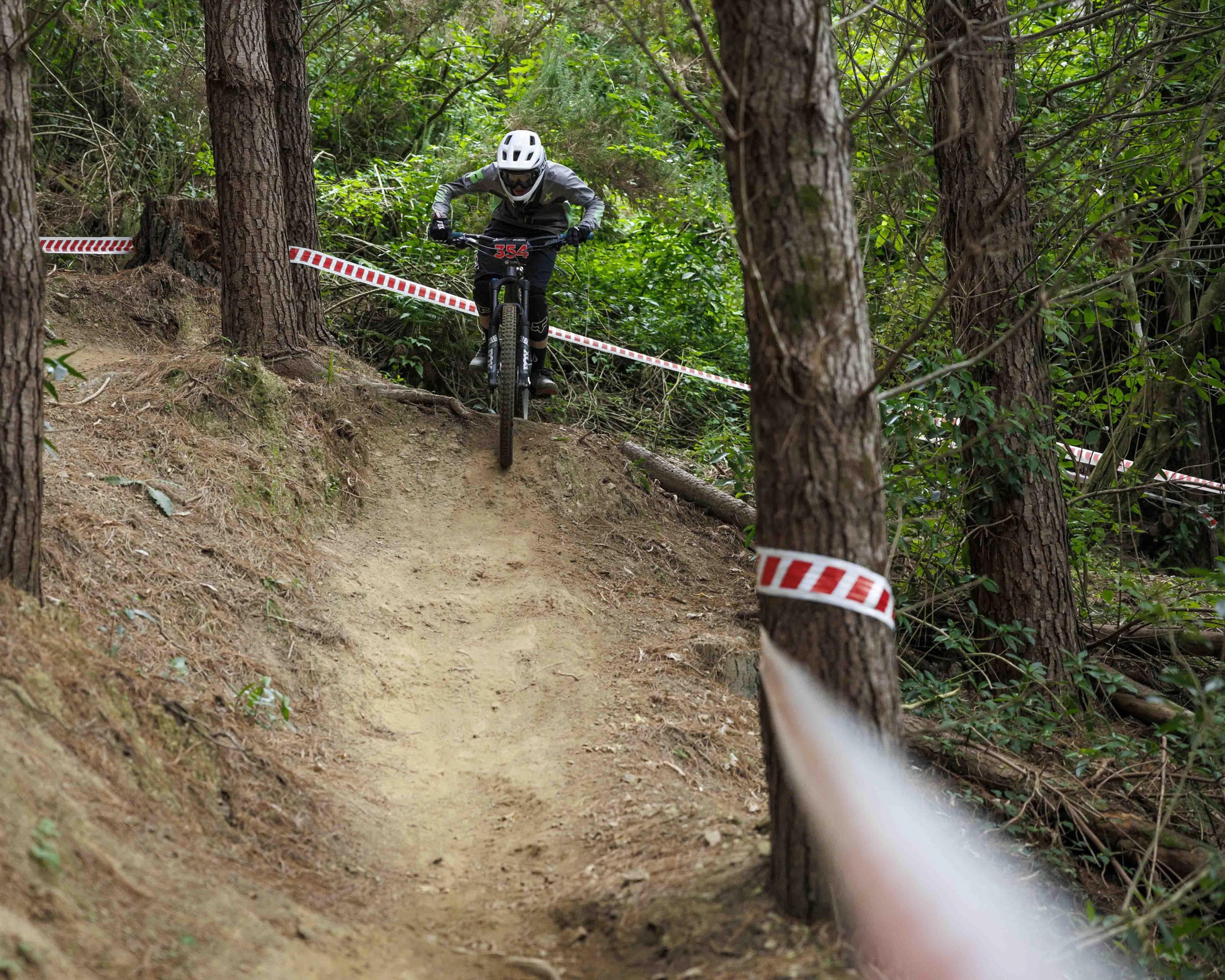 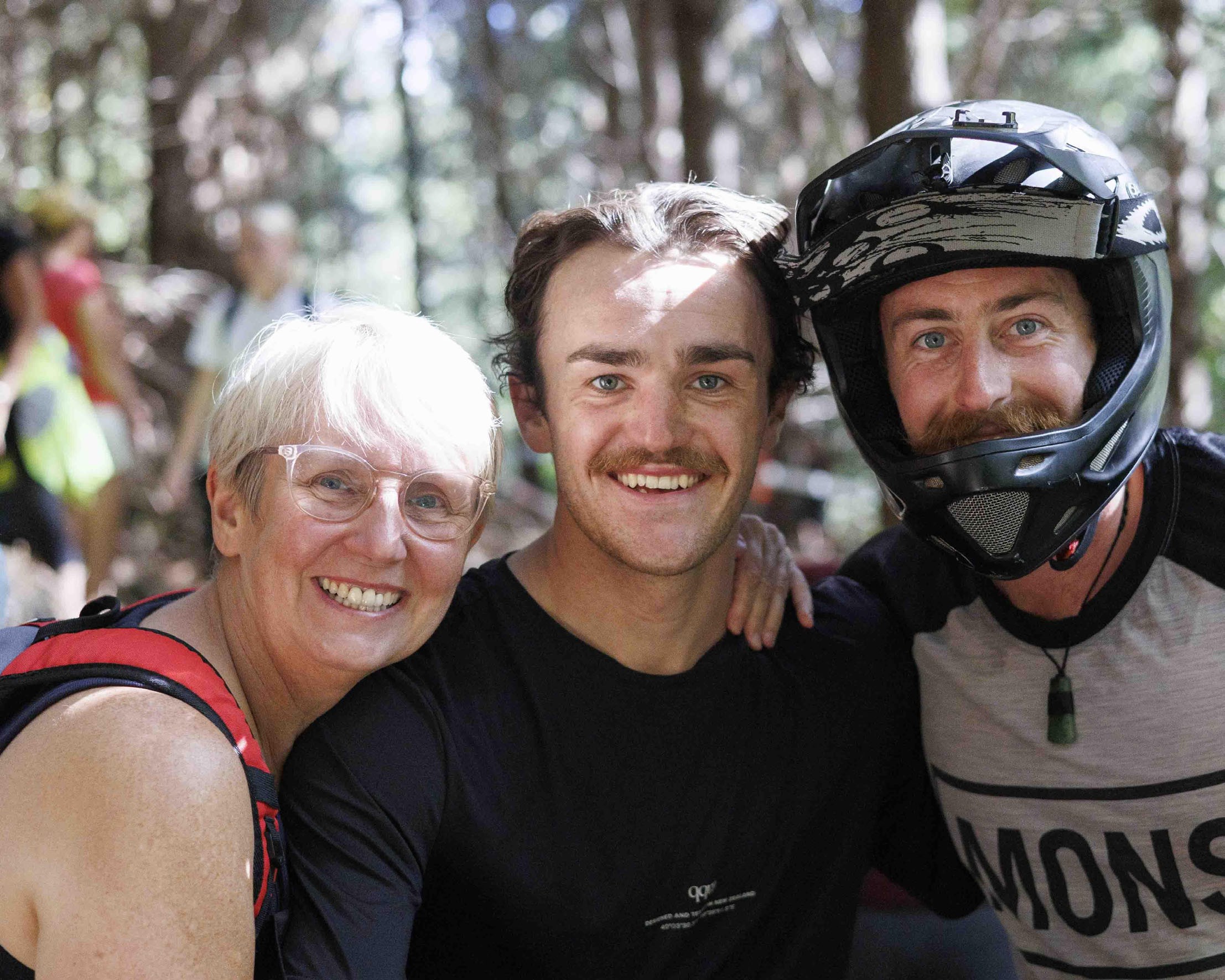 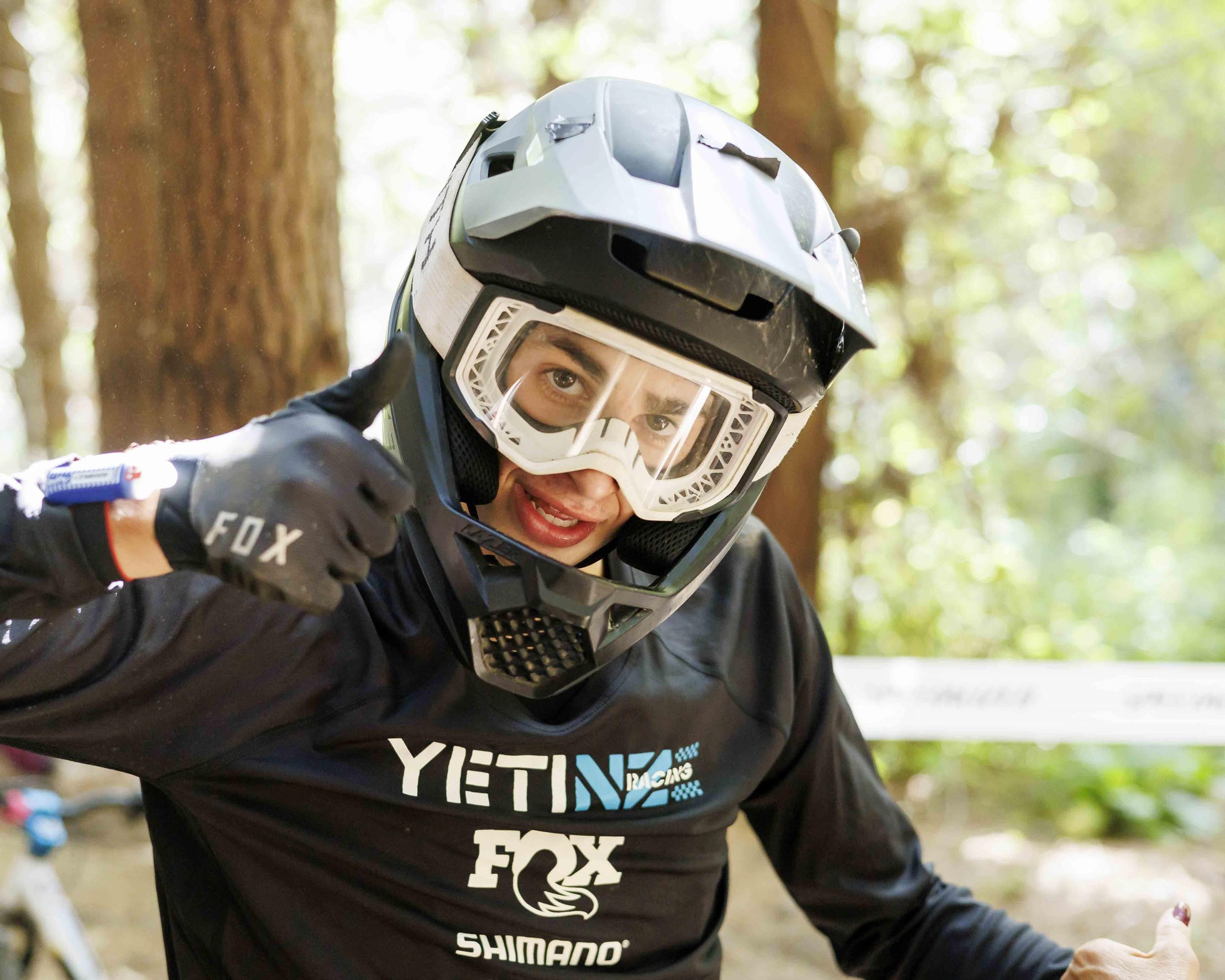 468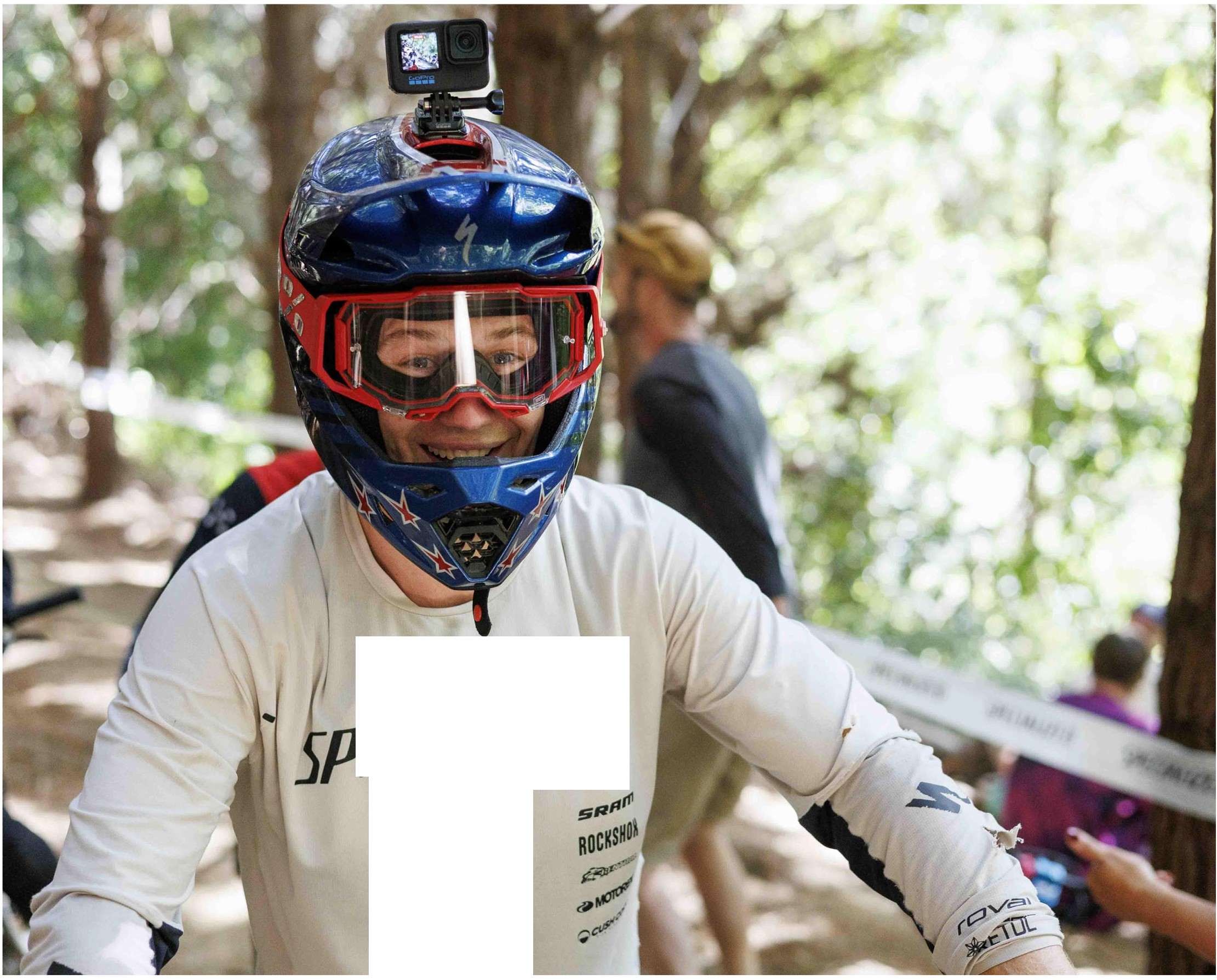 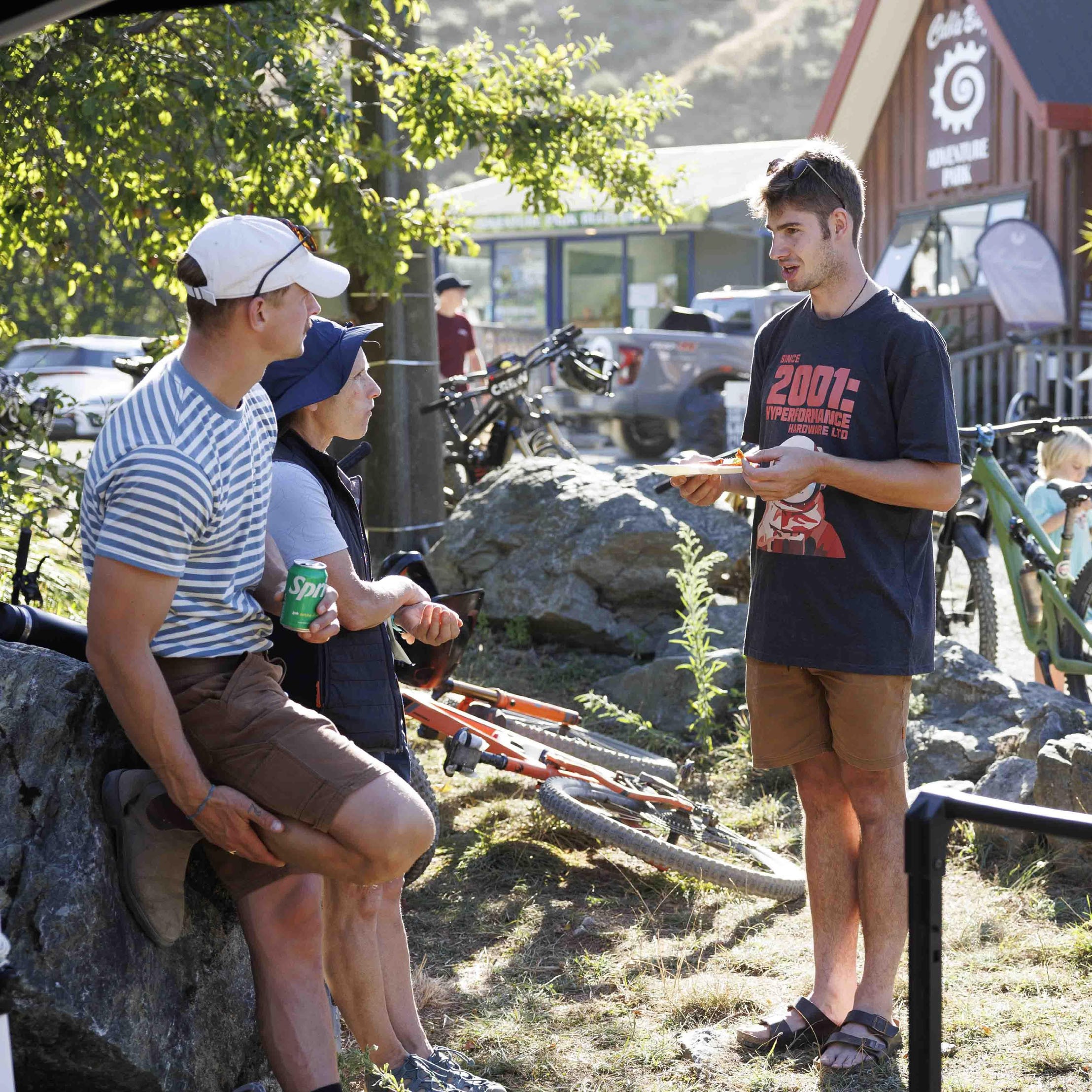 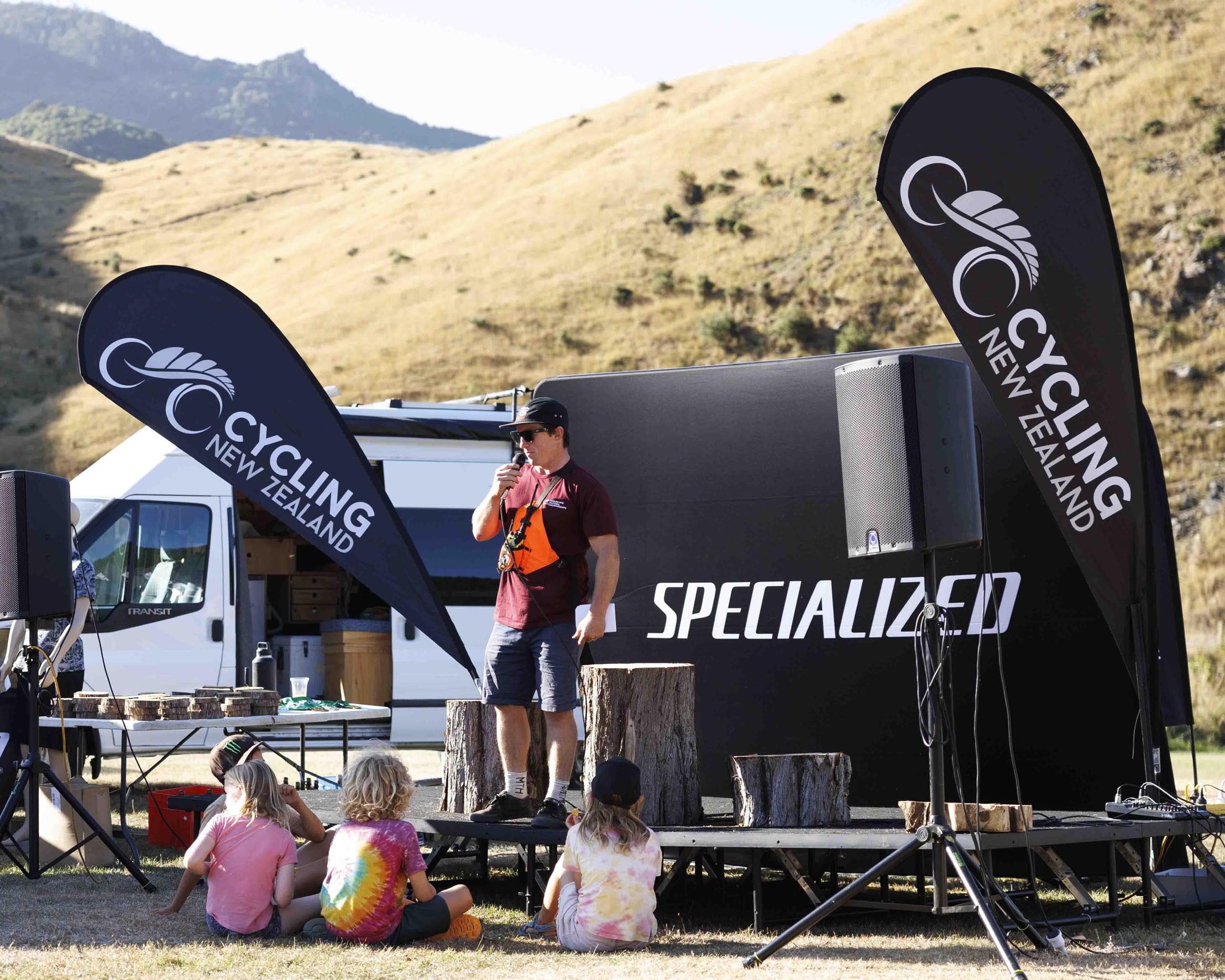 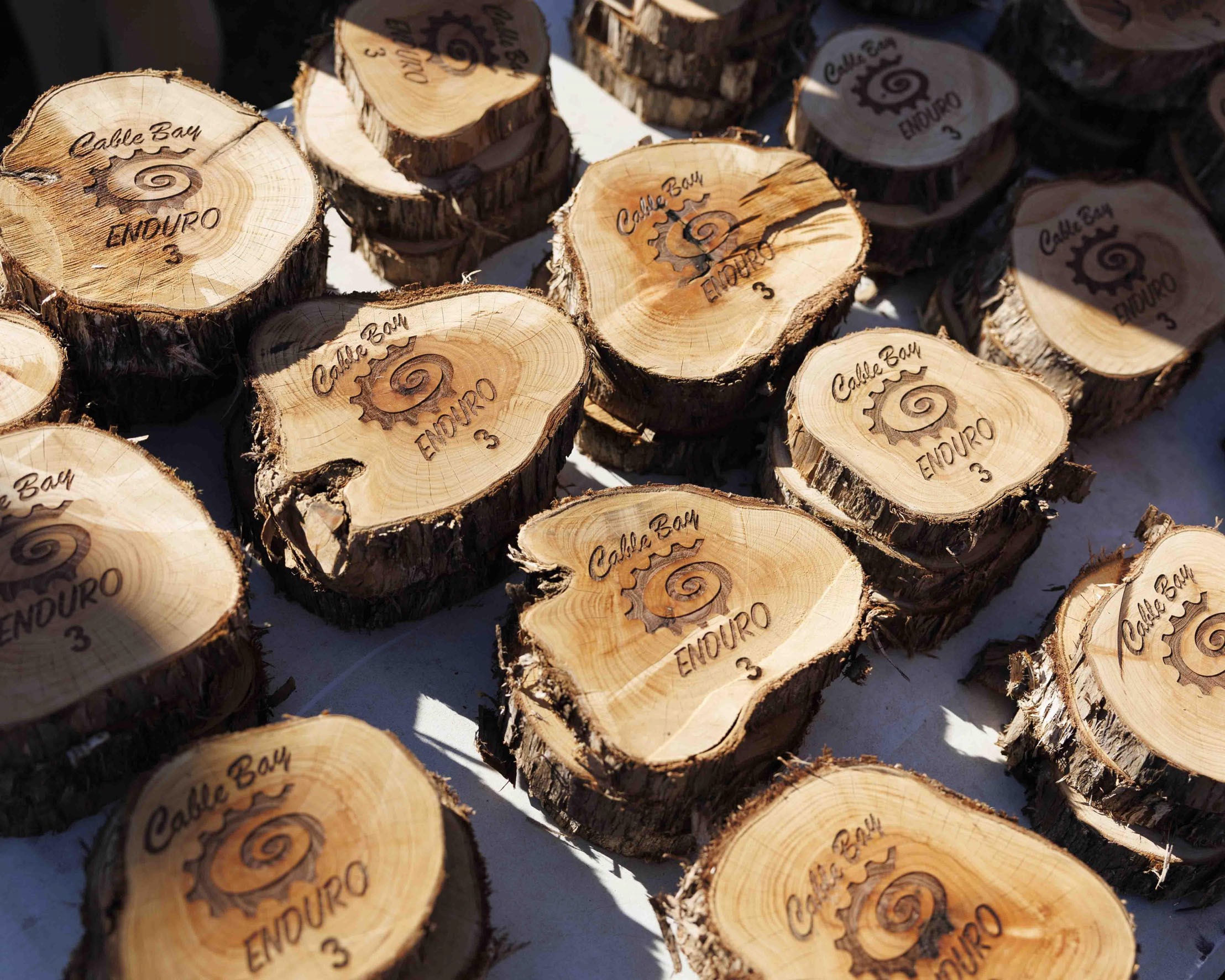 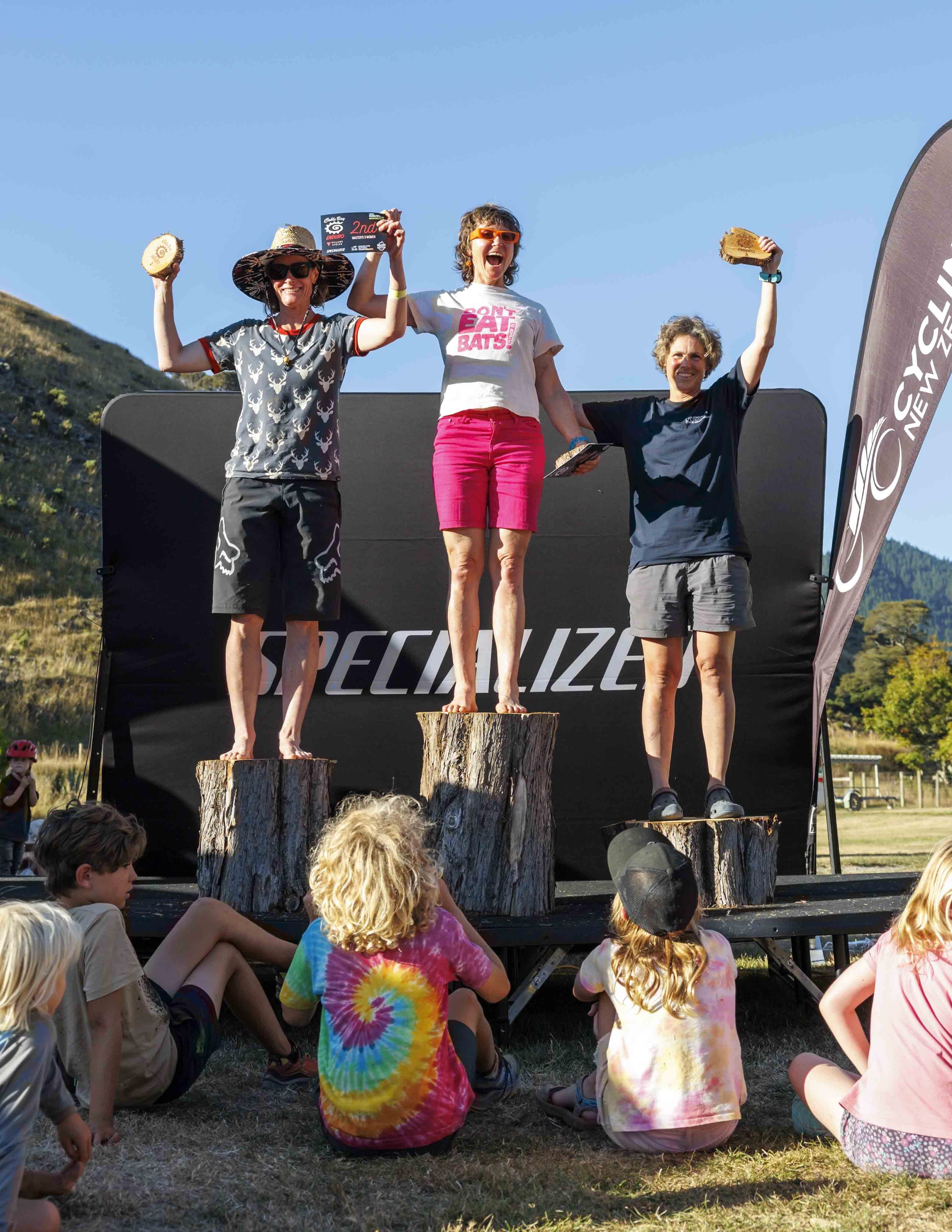 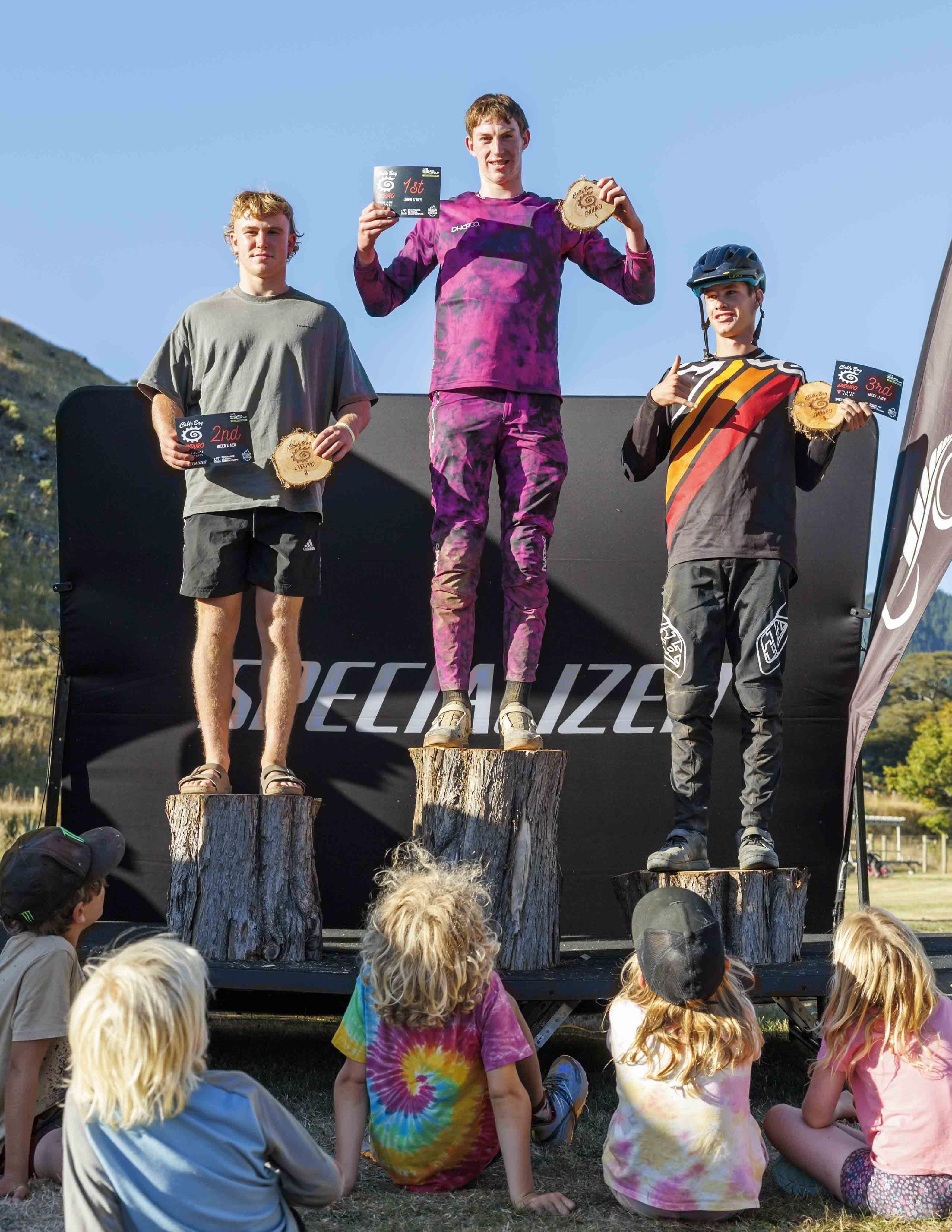 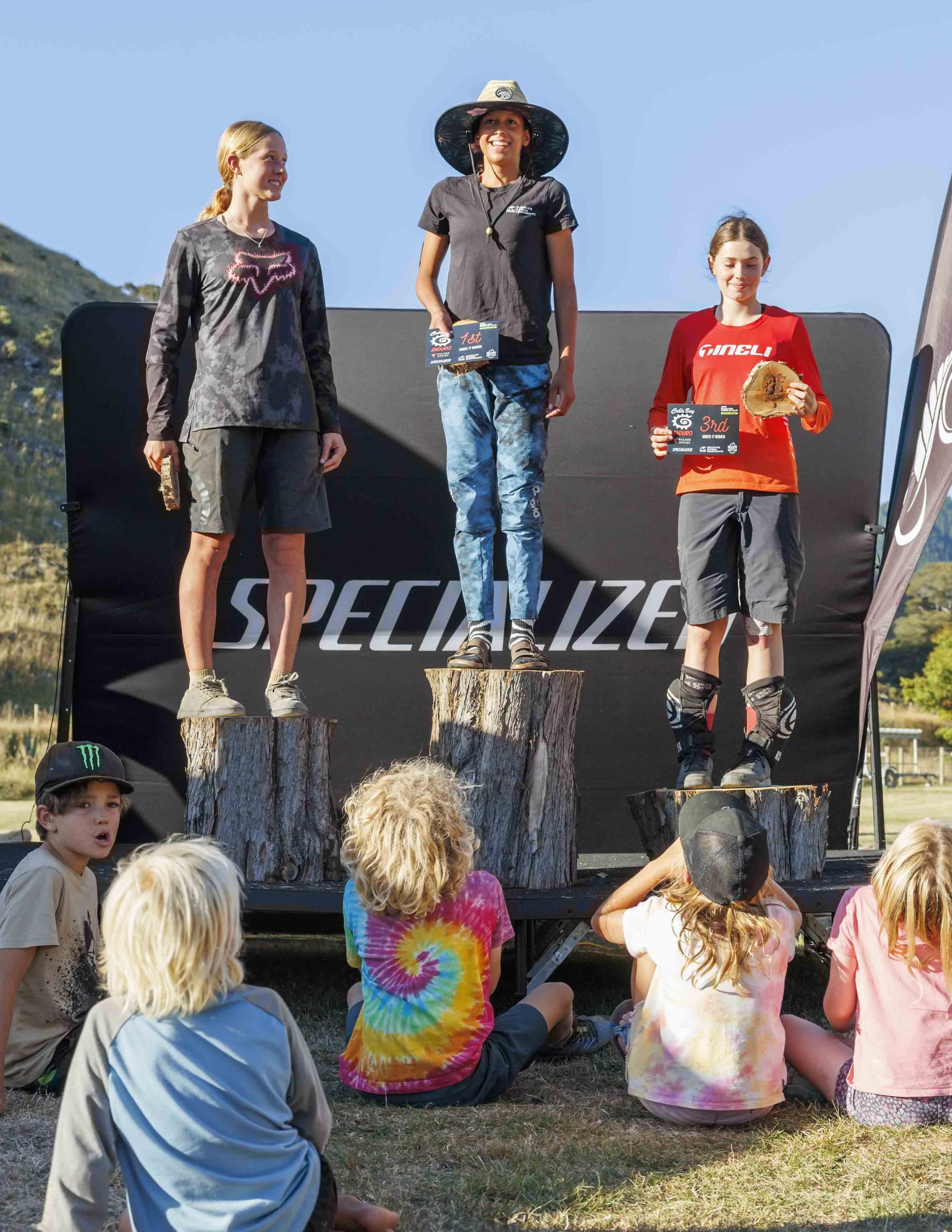 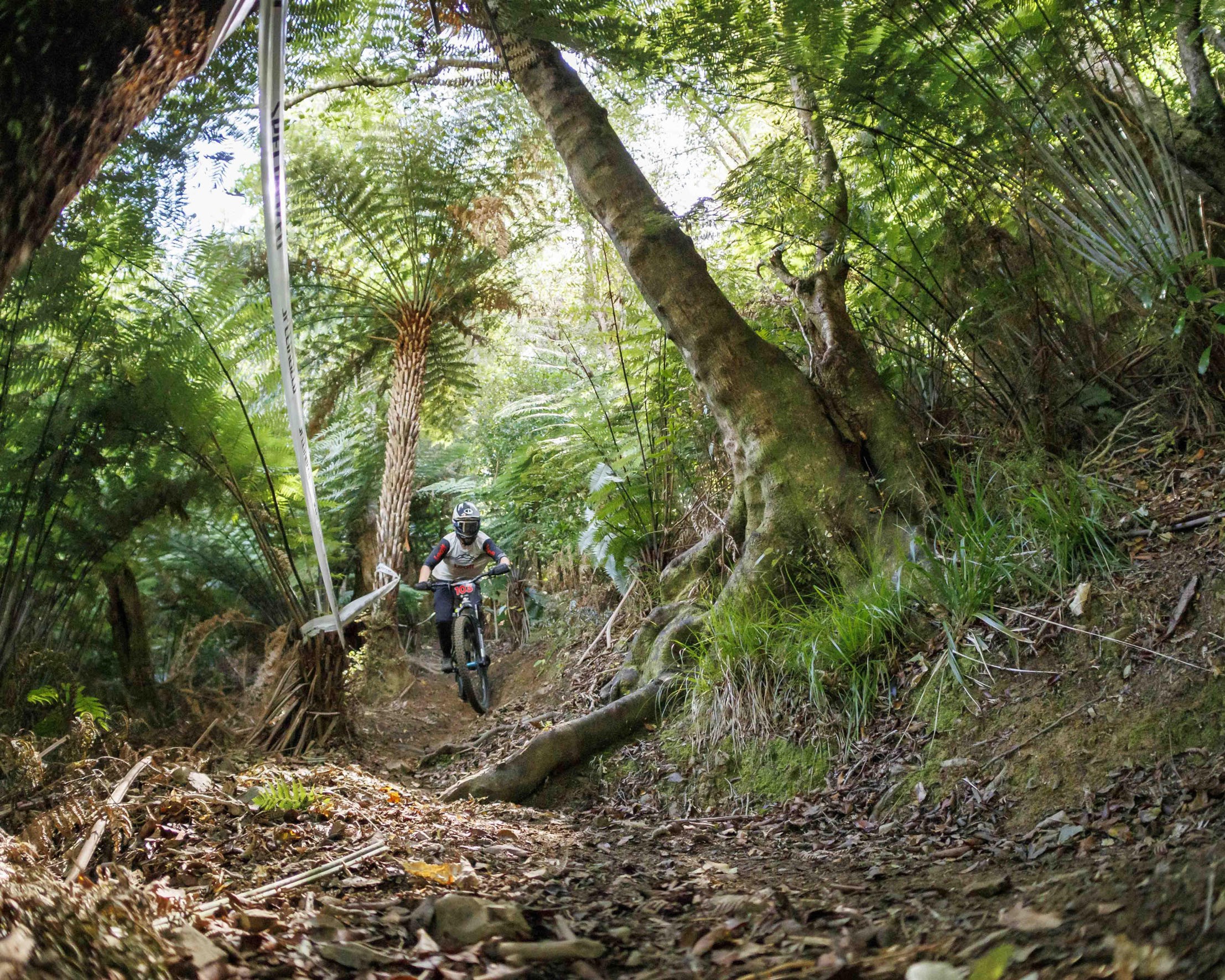 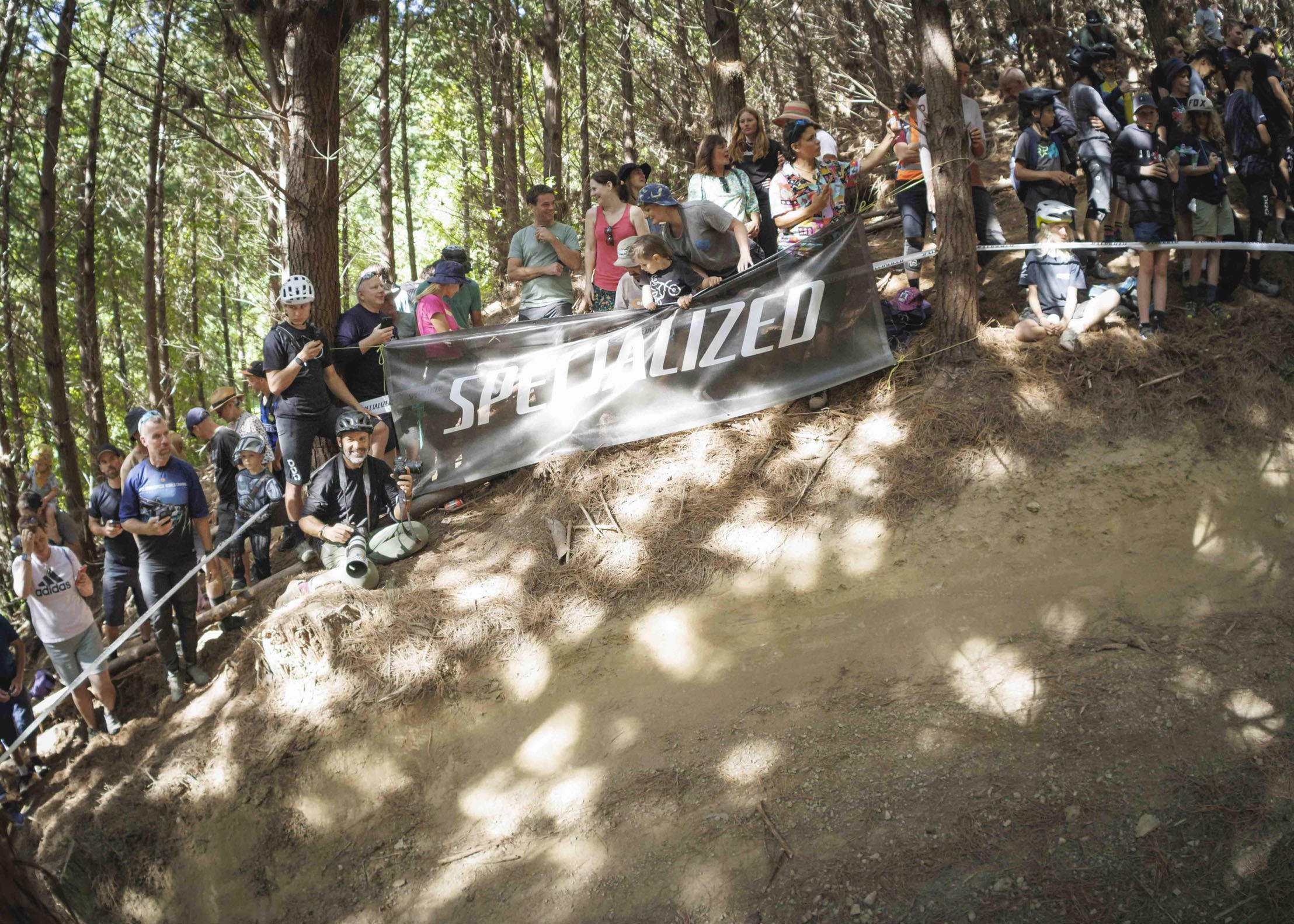 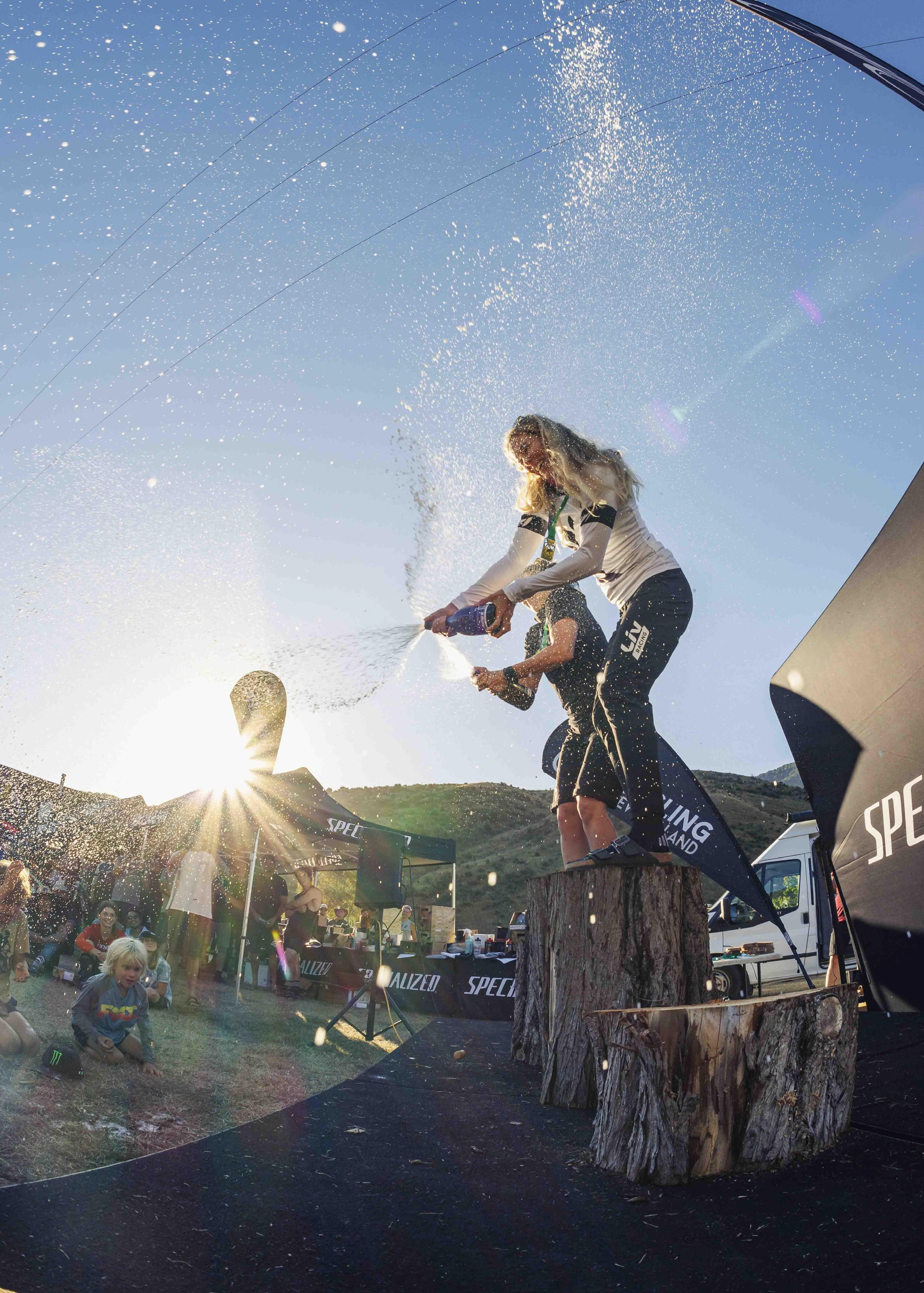 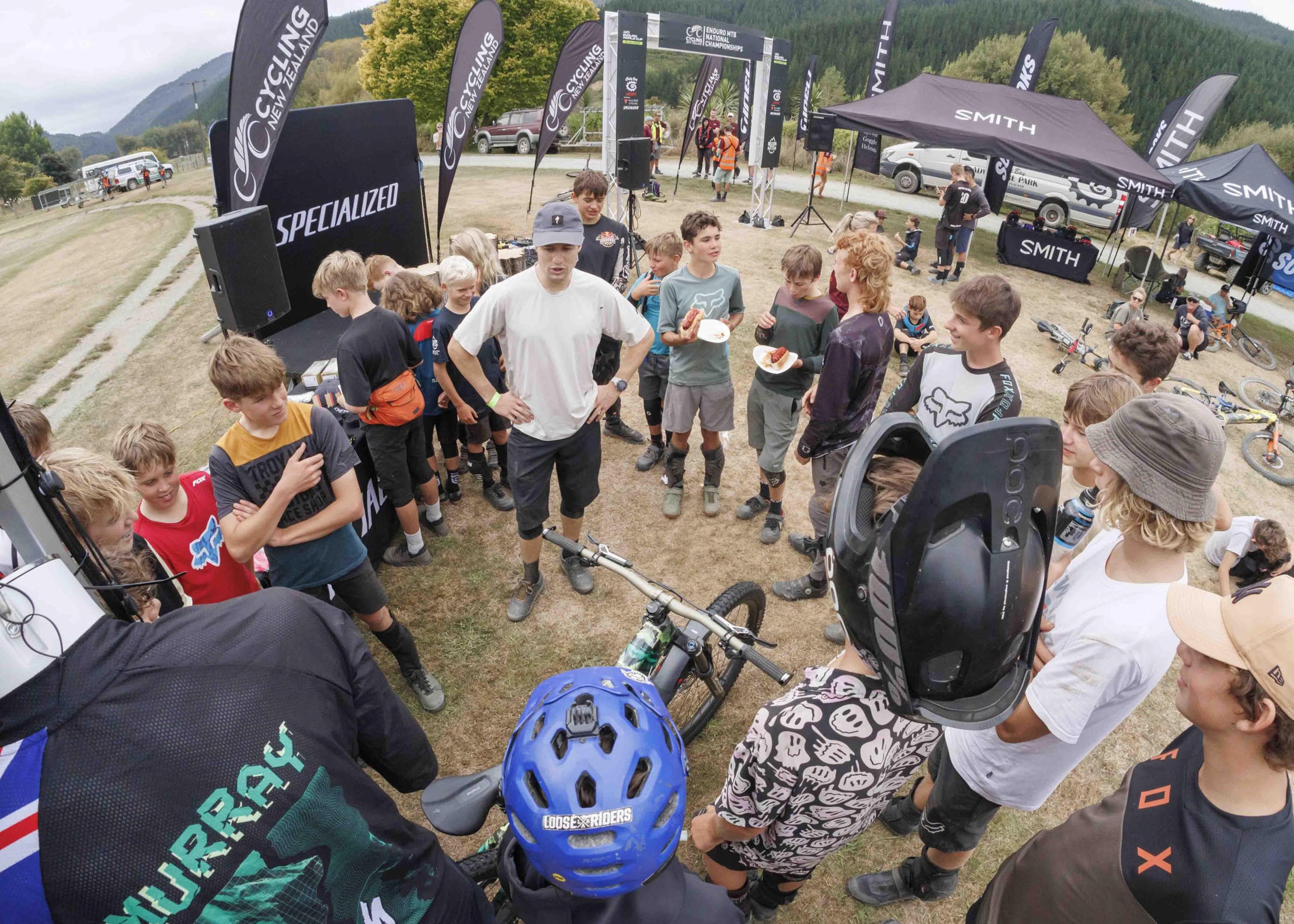 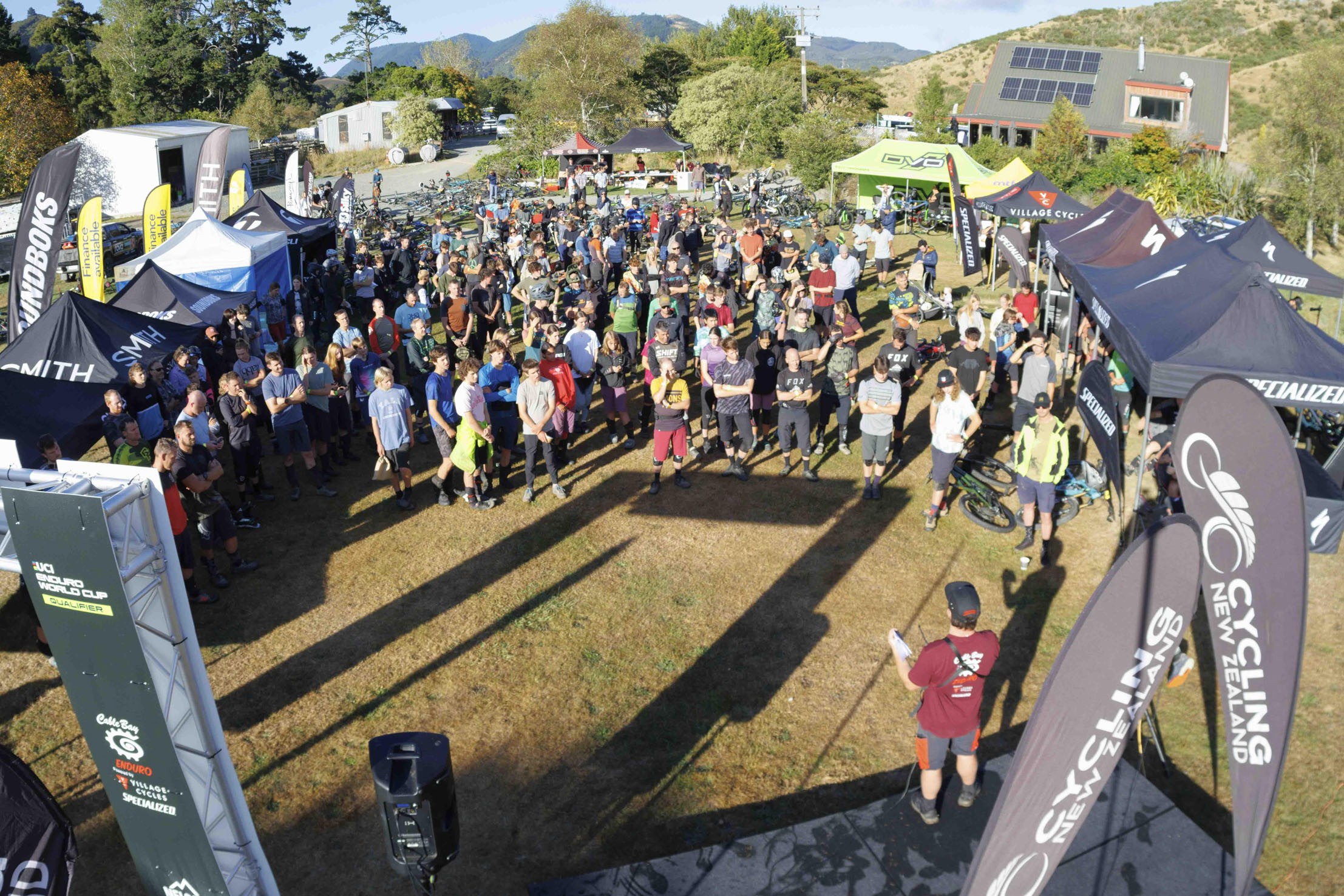 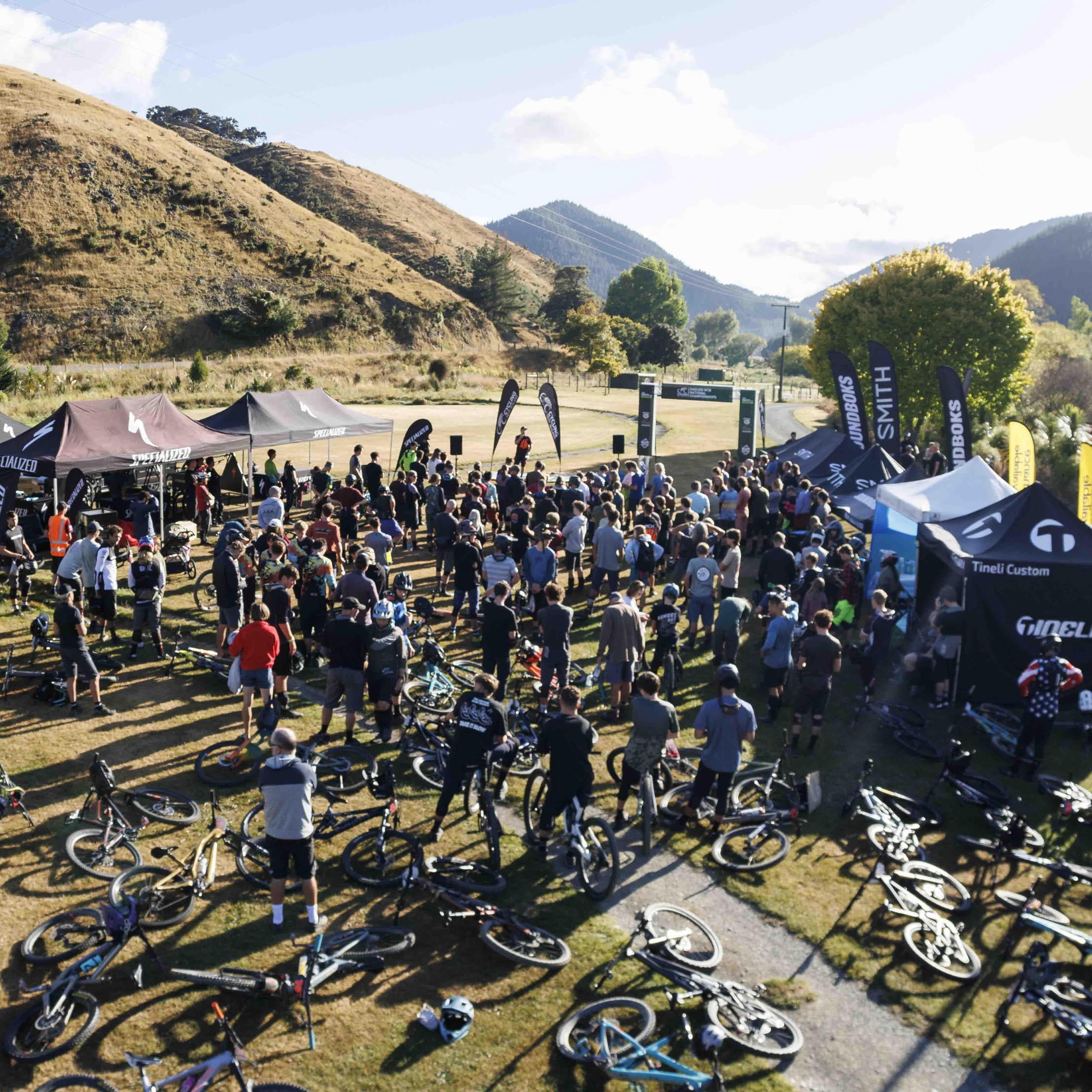 469Long Term Plan 2024-2034469Attached Documents470Long Term Plan 2024-2034470Attached Documents471Long Term Plan 2024-2034Attached Documents472Long Term Plan 2024-2034472Attached Documents473Long Term Plan 2024-2034473Attached Documents474Long Term Plan 2024-2034474Attached Documents475Long Term Plan 2024-2034475Attached Documents476Long Term Plan 2024-2034Attached Documents477Long Term Plan 2024-2034477Attached Documents478Long Term Plan 2024-2034Attached Documents479Long Term Plan 2024-2034479Attached Documents480Long Term Plan 2024-2034480Attached Documents481Long Term Plan 2024-2034481Attached Documents482Long Term Plan 2024-2034482Attached Documents483Long Term Plan 2024-2034483Attached Documents484Long Term Plan 2024-2034484Attached Documents485Long Term Plan 2024-2034Attached Documents486Long Term Plan 2024-2034486Attached Documents487Long Term Plan 2024-2034Attached Documents488Long Term Plan 2024-2034488Attached Documents489Long Term Plan 2024-2034Attached Documents490Long Term Plan 2024-2034490Attached Documents491Long Term Plan 2024-2034491Attached Documents492Long Term Plan 2024-2034Attached Documents492493Long Term Plan 2024-2034493Attached Documents494Long Term Plan 2024-2034494Attached Documents494Long Term Plan 2024-2034Attached Documents495Long Term Plan 2024-2034495Attached Documents496Long Term Plan 2024-2034496Attached Documents497Long Term Plan 2024-2034497Attached Documents498Long Term Plan 2024-2034498Attached Documents499Long Term Plan 2024-2034Attached Documents500Long Term Plan 2024-2034500Attached DocumentsSubmitter DetailsSubmission Date:	11/04/2024First name:	Ben	Last name:	HallWould you like to present your submission in person at a hearing?If you wish to present your submission at the hearing in Te Reo Māori or New Zealand sign language pleaseinclude this information in your submission. Yes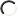  I do NOT wish to speak in support of my submission and ask that the following submission be fully considered.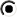 FeedbackKey Issue 1: Rates affordability – Which option do you support? (please tick one)Option two – Medium service cuts and medium rates increases (Council’s proposal)Comments (Optional)Key Issue 2: Buy-out of private properties affected by slips – Which option do you support? (please tick one)Option three – Accept the offer and apply amended eligibility buy-out principlesComments (Optional)Key Issue 3: Council’s forestry approach – Which option do you support? (please tick one)Option two – Change our approach and exit commercial forestry over time and grow a continuous canopy of mixed species (Council’s proposal)Comments (Optional)Key Issue 4: Marina CCO proposal - Which option do you support? (please tick one)With all three options, Council will retain 100% ownership of the organisation.Option one – No change. The Management Council Controlled Organisation would continue to oversee and managethe assets which are owned by Council Comments (Optional)Key Issue 5: Housing Reserve Fund changes – Which option do you support? (please tick one)Option two – Broaden the purpose of the Housing Reserve Fund to enable it to be used to provide vulnerable housing support (Council’s proposal)Comments (Optional)Key Issue 6: All-weather sports turf – Which option do you support? (please tick one)Option one – Retain our current approach of continuing an upgrade programme of improvements on existing sportsfields.Comments (Optional)Key Issue 7: Tāhunanui Beach facilities – Which option do you support? (please tick one)Option one – Retain the current facilities at Tāhunanui BeachComments (Optional)Key Issue 8: Arts Hub – Which option do you support? (please tick one)Option two – Purchase an existing building and establish an arts hub (Council’s proposal)Comments (Optional)Any other comments on the Long Term Plan 2024-2034 Consultation Document (Optional) Kia ora,I hope the council work with Ngati Koata to secure long term recreational access to Ngati Koata whenua. People travel from all over the world to access these trails, my partner and I moved to Nelson because of this land and the trails within them. People who do not mountain bike, possibly might not think much of them, we have been lucky to ride in Europe and Canada, Nelson has something very special. Not many places in the world can you ride to just shy of 800m looking directly over the sea in one direction, and have native forest in the other.If forestry is not going to go from Sharlands, which i totally see the financial benefit. Then would a model like Rotorua city council/ Rotorua MTB club/ Redstag timber not be one worth having some consultation on? The timber company have multiple entries to the forest, they tell the council and Rotorua MTB club what the projected logging areas are. So the club can then begin replacing/ rebuilding trails in areas which are not being clear felled.I hope this years multiple successful events have opened the councils and non mountain bikers eyes how amazing our area is. And how bikes can enhance all businesses in the area.Submitter DetailsSubmission Date:	11/04/2024First name:	Ali	Last name:	JamiesonOrganisation:	Th NZ MTB RallyWould you like to present your submission in person at a hearing?If you wish to present your submission at the hearing in Te Reo Māori or New Zealand sign language pleaseinclude this information in your submission. Yes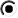  I do NOT wish to speak in support of my submission and ask that the following submission be fully considered.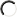 LTP Hearing Day 1 - Thursday, 9 May 2024 Council Chamber, Nelson City Council Civic House Additional requirements for hearing:FeedbackKey Issue 1: Rates affordability – Which option do you support? (please tick one)Option two – Medium service cuts and medium rates increases (Council’s proposal)Comments (Optional)Key Issue 3: Council’s forestry approach – Which option do you support? (please tick one)Option two – Change our approach and exit commercial forestry over time and grow a continuous canopy of mixed species (Council’s proposal)Comments (Optional)I am flabbergasted that any other approach than this would even be an option to any sane individual with a long term view! It is clear to me that Nelson's social and commercial value (via tourism) lies in its exceptional natural beauty and close proximity to pristine natural environments. This is all put at risk by running commercial logging right on our doorstep that scars the landscape, pollutes our rivers, and ruins our natural environment.	But an even bigger issue than that, is protecting our homes and our very lives from the ever-increasing risk of fire in this changing climate. We know that longer hot, dry spells are coming, and that means elevated fire risk. We are now seriously at risk of most or all of Nelson going up in flames, and probability tells us the fire will start in a pine forest on the city limits. Its a complete no-brainer to protect our city by removing the pines and replacing them with a protective barrier of native forest. Surely the insurance premium savings alone, would cover the cost to do this!Key Issue 5: Housing Reserve Fund changes – Which option do you support? (please tick one)Option two – Broaden the purpose of the Housing Reserve Fund to enable it to be used to provide vulnerable housing support (Council’s proposal)Comments (Optional)Key Issue 7: Tāhunanui Beach facilities – Which option do you support? (please tick one)Option two – Construct a new facility for the Nelson Surf Life Saving Club and upgrade the changing facilities(Council’s proposal)Comments (Optional)Nelson's beach is another of it's prime assets. Let's maximise that potentialKey Issue 8: Arts Hub – Which option do you support? (please tick one)Option one – Retain our current approach with Arts Council Nelson continuing to operate out of the Refinery Artspace with limited administrative and workshop spaces and no ability to include the additional functions identified for an arts hub Comments (Optional)I disagree with funding arts projects since they have limited appeal outside of an art-specific audience and I am unconvinced of the social and economic benefit of such investments to the wider communityAny other comments on the Long Term Plan 2024-2034 Consultation Document (Optional)Recreational access to Ngāti Koata whenua in the Maitai ValleyMountain biking is undoubtedly one of Nelson's biggest assets.	It has largest active club membership of any activity, anywhere in NZ. Hundreds if not thousands of Highly Skilled professionals relocate to Nelson every year (often taking a significant pay cut) because doorstep access to these trails really is THAT important to them that they will uproot their entire lives to be here and to access them.	I have worked all over the world in developing MTB destinations for 25 years and I can tell you categorically that Nelson has the strongest, best and most active MTB community in the world. Period.	This aside, the commercial potential for MTB tourism in Nelson is truly huge (for a city of our size) - one only needs to look at Rotorua, or at Derby (Tasmania) to see the economic and social impact that we are truly on the cusp of realising here in Nelson over the next 3 to 5 years.However, we are truly also on the cusp of a mass exodus from Nelson. The current status quo of uncertainty around access to these trails, really has reached a crescendo. You can beat a dog only so many times, before it bites you!	The MTB community here feels angry, ignored, and resentful and I fear that we are almost at a tipping point that will go past the point of no return, if this situation is not resolved permanently, and soon.	To be clear, we risk permanently destroying the tourist value and social coherence that has developed around access to this resource - once we have destroyed it, it cannot simply be revived overnight.Finally, as an event organiser myself, with the deepest regret, as things stand I do not envisage further investing time and money in bringing $2m+ events to Nelson - not whilst the level of uncertainty about trail access, remains as it is. I write with a bitter taste in my mouth, having come extremely close to late cancelation of a recent event at a loss to my company of several hundred thousand dollars - this cancelation was directly due to the access issues inherent in this discussion and that I hope would be resolved if a long term agreement could be reached. As an organiser, once I turn my attention to another location, this is a long term decision and not one that I would likely revisit, should this issue eventually be resolved a few years down the line from now. This needs to happen NOW.Submitter DetailsSubmission Date:	11/04/2024First name:	Guy	Last name:	DooneyWould you like to present your submission in person at a hearing?If you wish to present your submission at the hearing in Te Reo Māori or New Zealand sign language pleaseinclude this information in your submission. Yes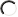  I do NOT wish to speak in support of my submission and ask that the following submission be fully considered.FeedbackAny other comments on the Long Term Plan 2024-2034 Consultation Document (Optional)I am highly supportive of negotiating long term access for recreation to Ngāti Koata land.Submitter DetailsSubmission Date:	11/04/2024First name:	James	Last name:	LairdWould you like to present your submission in person at a hearing?If you wish to present your submission at the hearing in Te Reo Māori or New Zealand sign language pleaseinclude this information in your submission. Yes I do NOT wish to speak in support of my submission and ask that the following submission be fully considered.FeedbackKey Issue 1: Rates affordability – Which option do you support? (please tick one)Option two – Medium service cuts and medium rates increases (Council’s proposal)Comments (Optional)Key Issue 2: Buy-out of private properties affected by slips – Which option do you support? (please tick one) None of the aboveComments (Optional)I don’t know anything about the offerKey Issue 3: Council’s forestry approach – Which option do you support? (please tick one)Option two – Change our approach and exit commercial forestry over time and grow a continuous canopy of mixed species (Council’s proposal)Comments (Optional)Key Issue 4: Marina CCO proposal - Which option do you support? (please tick one)With all three options, Council will retain 100% ownership of the organisation.Option one – No change. The Management Council Controlled Organisation would continue to oversee and managethe assets which are owned by Council Comments (Optional)Key Issue 5: Housing Reserve Fund changes – Which option do you support? (please tick one)Option two – Broaden the purpose of the Housing Reserve Fund to enable it to be used to provide vulnerable housing support (Council’s proposal)Comments (Optional)Key Issue 6: All-weather sports turf – Which option do you support? (please tick one) None of the aboveComments (Optional)Key Issue 7: Tāhunanui Beach facilities – Which option do you support? (please tick one)Option two – Construct a new facility for the Nelson Surf Life Saving Club and upgrade the changing facilities (Council’s proposal)Comments (Optional)Key Issue 8: Arts Hub – Which option do you support? (please tick one)Option two – Purchase an existing building and establish an arts hub (Council’s proposal)Comments (Optional)Any other comments on the Long Term Plan 2024-2034 Consultation Document (Optional)It would be really great to see more money spent on tbe mountain biking tracks and infrastructure. Would be great to have a purpose built DH track so Nelson could host big events like the secondary schools, South Islands, Nationals, Crankworks etc…We also need a long term land use garentee from Ngati Koata for this to be a viable option. Ive been to a few of these events recently and it does wonders for the hosting town.Submitter DetailsSubmission Date:	11/04/2024First name:	Charles	Last name:	FoxWould you like to present your submission in person at a hearing?If you wish to present your submission at the hearing in Te Reo Māori or New Zealand sign language pleaseinclude this information in your submission. Yes I do NOT wish to speak in support of my submission and ask that the following submission be fully considered.FeedbackKey Issue 1: Rates affordability – Which option do you support? (please tick one)Option two – Medium service cuts and medium rates increases (Council’s proposal)Comments (Optional)Key Issue 2: Buy-out of private properties affected by slips – Which option do you support? (please tick one)Option two – Accept the buy-out support offer and apply the draft eligibility buy-out principles (Council’s proposal)Comments (Optional)Key Issue 3: Council’s forestry approach – Which option do you support? (please tick one)Option two – Change our approach and exit commercial forestry over time and grow a continuous canopy of mixed species (Council’s proposal)Comments (Optional)Modern Forestry practices leave lots of debris and this ends up washing down stream and into the sea. Commercial conifer forests are ecologically poor and do not support diverse species.Key Issue 5: Housing Reserve Fund changes – Which option do you support? (please tick one)Option two – Broaden the purpose of the Housing Reserve Fund to enable it to be used to provide vulnerable housing support (Council’s proposal)Comments (Optional)Key Issue 7: Tāhunanui Beach facilities – Which option do you support? (please tick one)Option two – Construct a new facility for the Nelson Surf Life Saving Club and upgrade the changing facilities (Council’s proposal)Comments (Optional)Key Issue 8: Arts Hub – Which option do you support? (please tick one)Option one – Retain our current approach with Arts Council Nelson continuing to operate out of the Refinery Artspace with limited administrative and workshop spaces and no ability to include the additional functions identified for an arts hub Comments (Optional)Any other comments on the Long Term Plan 2024-2034 Consultation Document (Optional)Ngāti Koata - a long term access plan for mountain bike trails and public walks should be a priority. Without access most trails are unavailable. Nelson has a large and thriving bike community, with all the health benefits and community benefits that brings. It should also be a Mountain Bike destination for tourists and travelers - much as Queenstown has become. This is happening to some extent but potentially could grow if the local businesses and NMTBC know that access to trails is certain. Mountain bikers will spend money in local businesses, restaurants and bars, hotels etc plus provide work for supporting business - guides, uplift, bike shops, bike rental.Submitter DetailsSubmission Date:	11/04/2024First name:	Karyn	Last name:Would you like to present your submission in person at a hearing?If you wish to present your submission at the hearing in Te Reo Māori or New Zealand sign language pleaseinclude this information in your submission. Yes I do NOT wish to speak in support of my submission and ask that the following submission be fully considered.FeedbackKey Issue 1: Rates affordability – Which option do you support? (please tick one)Option two – Medium service cuts and medium rates increases (Council’s proposal)Comments (Optional)Key Issue 2: Buy-out of private properties affected by slips – Which option do you support? (please tick one)Option two – Accept the buy-out support offer and apply the draft eligibility buy-out principles (Council’s proposal)Comments (Optional)Key Issue 3: Council’s forestry approach – Which option do you support? (please tick one)Option two – Change our approach and exit commercial forestry over time and grow a continuous canopy of mixed species (Council’s proposal)Comments (Optional)Key Issue 4: Marina CCO proposal - Which option do you support? (please tick one)With all three options, Council will retain 100% ownership of the organisation.Option two – Asset-Owning Council Controlled Organisation. The organisation would oversee and manage the Marina, and Council would transfer the assets and liabilities to it (Council’s proposal)Comments (Optional)Key Issue 5: Housing Reserve Fund changes – Which option do you support? (please tick one)Option two – Broaden the purpose of the Housing Reserve Fund to enable it to be used to provide vulnerable housing support (Council’s proposal)Comments (Optional)Key Issue 6: All-weather sports turf – Which option do you support? (please tick one)Option two – Construct an all-weather turf and reduce the current upgrade programme. (Council’s proposal)Comments (Optional)Key Issue 7: Tāhunanui Beach facilities – Which option do you support? (please tick one)Option two – Construct a new facility for the Nelson Surf Life Saving Club and upgrade the changing facilities (Council’s proposal)Comments (Optional)Key Issue 8: Arts Hub – Which option do you support? (please tick one)Option two – Purchase an existing building and establish an arts hub (Council’s proposal)Comments (Optional)Submitter DetailsSubmission Date:	11/04/2024First name:	Nathan	Last name:	KarstenWould you like to present your submission in person at a hearing?If you wish to present your submission at the hearing in Te Reo Māori or New Zealand sign language pleaseinclude this information in your submission. Yes I do NOT wish to speak in support of my submission and ask that the following submission be fully considered.FeedbackKey Issue 1: Rates affordability – Which option do you support? (please tick one)Option two – Medium service cuts and medium rates increases (Council’s proposal)Comments (Optional)Key Issue 2: Buy-out of private properties affected by slips – Which option do you support? (please tick one)Option two – Accept the buy-out support offer and apply the draft eligibility buy-out principles (Council’s proposal)Comments (Optional)Key Issue 3: Council’s forestry approach – Which option do you support? (please tick one)Option two – Change our approach and exit commercial forestry over time and grow a continuous canopy of mixed species (Council’s proposal)Comments (Optional)Key Issue 4: Marina CCO proposal - Which option do you support? (please tick one)With all three options, Council will retain 100% ownership of the organisation.Option two – Asset-Owning Council Controlled Organisation. The organisation would oversee and manage the Marina, and Council would transfer the assets and liabilities to it (Council’s proposal)Comments (Optional)Key Issue 5: Housing Reserve Fund changes – Which option do you support? (please tick one) None of the aboveComments (Optional)Key Issue 6: All-weather sports turf – Which option do you support? (please tick one)Option two – Construct an all-weather turf and reduce the current upgrade programme. (Council’s proposal)Comments (Optional)Key Issue 7: Tāhunanui Beach facilities – Which option do you support? (please tick one)Option two – Construct a new facility for the Nelson Surf Life Saving Club and upgrade the changing facilities (Council’s proposal)Comments (Optional)Key Issue 8: Arts Hub – Which option do you support? (please tick one) None of the aboveComments (Optional)Any other comments on the Long Term Plan 2024-2034 Consultation Document (Optional)Support the nelson mountain biking community and secure a long term agreement with the iwiSubmitter DetailsSubmission Date:	11/04/2024First name:	Jacob	Last name:	GriffinWould you like to present your submission in person at a hearing?If you wish to present your submission at the hearing in Te Reo Māori or New Zealand sign language pleaseinclude this information in your submission. Yes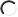  I do NOT wish to speak in support of my submission and ask that the following submission be fully considered.FeedbackAny other comments on the Long Term Plan 2024-2034 Consultation Document (Optional) we need to extend the long term plan with full access as this is the only reason I live here. also the gondola up fringe would be sick this would bring in so much tourismSubmitter DetailsSubmission Date:	11/04/2024First name:	Sean	Last name:	SmithWould you like to present your submission in person at a hearing?If you wish to present your submission at the hearing in Te Reo Māori or New Zealand sign language pleaseinclude this information in your submission. Yes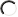  I do NOT wish to speak in support of my submission and ask that the following submission be fully considered.FeedbackKey Issue 1: Rates affordability – Which option do you support? (please tick one)Option two – Medium service cuts and medium rates increases (Council’s proposal)Comments (Optional)Key Issue 3: Council’s forestry approach – Which option do you support? (please tick one)Option two – Change our approach and exit commercial forestry over time and grow a continuous canopy of mixed species (Council’s proposal)Comments (Optional)Key Issue 6: All-weather sports turf – Which option do you support? (please tick one)Option two – Construct an all-weather turf and reduce the current upgrade programme. (Council’s proposal)Comments (Optional)Submitter DetailsSubmission Date:	11/04/2024First name:	Margie	Last name:	FrenchWould you like to present your submission in person at a hearing?If you wish to present your submission at the hearing in Te Reo Māori or New Zealand sign language pleaseinclude this information in your submission. Yes I do NOT wish to speak in support of my submission and ask that the following submission be fully considered.FeedbackKey Issue 1: Rates affordability – Which option do you support? (please tick one)Option two – Medium service cuts and medium rates increases (Council’s proposal)Comments (Optional)Key Issue 2: Buy-out of private properties affected by slips – Which option do you support? (please tick one)Option four – Seek to renegotiate the buy-out offer with Central GovernmentComments (Optional)Key Issue 3: Council’s forestry approach – Which option do you support? (please tick one)Option two – Change our approach and exit commercial forestry over time and grow a continuous canopy of mixed species (Council’s proposal)Comments (Optional)Key Issue 4: Marina CCO proposal - Which option do you support? (please tick one)With all three options, Council will retain 100% ownership of the organisation.Option two – Asset-Owning Council Controlled Organisation. The organisation would oversee and manage the Marina, and Council would transfer the assets and liabilities to it (Council’s proposal)Comments (Optional)Key Issue 5: Housing Reserve Fund changes – Which option do you support? (please tick one)Option one – Retain our current approach and continue to work with and support partners who have the ability todeliver social and affordable housing solutions for the community Comments (Optional)Key Issue 6: All-weather sports turf – Which option do you support? (please tick one)Option one – Retain our current approach of continuing an upgrade programme of improvements on existing sportsfields.Comments (Optional)Key Issue 7: Tāhunanui Beach facilities – Which option do you support? (please tick one)Option two – Construct a new facility for the Nelson Surf Life Saving Club and upgrade the changing facilities (Council’s proposal)Comments (Optional)Key Issue 8: Arts Hub – Which option do you support? (please tick one)Option one – Retain our current approach with Arts Council Nelson continuing to operate out of the Refinery Artspace with limited administrative and workshop spaces and no ability to include the additional functions identified for an arts hub Comments (Optional)Submitter DetailsSubmission Date:	11/04/2024First name:	Neil	Last name:	CowanWould you like to present your submission in person at a hearing?If you wish to present your submission at the hearing in Te Reo Māori or New Zealand sign language pleaseinclude this information in your submission. Yes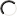  I do NOT wish to speak in support of my submission and ask that the following submission be fully considered.FeedbackAny other comments on the Long Term Plan 2024-2034 Consultation Document (Optional)i would like the coucil to support and grow the mountain bike scene n Nelson. We need to be better than Rotorua and erect a gondola up fringed hill with focus on builiding world class runs for all users, beginers to challenging black diamond runs.Submitter DetailsSubmission Date:	11/04/2024First name:	Mark	Last name:	FergusonWould you like to present your submission in person at a hearing?If you wish to present your submission at the hearing in Te Reo Māori or New Zealand sign language pleaseinclude this information in your submission. Yes I do NOT wish to speak in support of my submission and ask that the following submission be fully considered.FeedbackAny other comments on the Long Term Plan 2024-2034 Consultation Document (Optional)It's important that council prioritises negotiations with Ngati Koata to secure long-term access to the network of mountain bike trails on Ngati Koata land. These trails are benificial to the health and wellbeing of Nelsonians, and a great drawcard for attracting visitors to our region.Submitter DetailsSubmission Date:	11/04/2024First name:	Lucy	Last name:	GardinerWould you like to present your submission in person at a hearing?If you wish to present your submission at the hearing in Te Reo Māori or New Zealand sign language pleaseinclude this information in your submission. Yes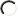  I do NOT wish to speak in support of my submission and ask that the following submission be fully considered.FeedbackKey Issue 3: Council’s forestry approach – Which option do you support? (please tick one)Option two – Change our approach and exit commercial forestry over time and grow a continuous canopy of mixed species (Council’s proposal)Comments (Optional)Any other comments on the Long Term Plan 2024-2034 Consultation Document (Optional)l am not a Nelson resident but my husband and i both make separate yearly trips to Nelson and also with our family every 2 years. We do this to mountainbike and have a large group of friends who do this with us. We would like Nelson City Council to make it a priority to negotiate a long term land access agreement with Ngati Koata so that we, our friends and thousands of other mountain bikers in NZ and around the world can continue to use and enjoy the world class mountain bike trails that are in Nelson and reliant on his land access. Thanks!Submitter DetailsSubmission Date:	11/04/2024First name:	Dylan	Last name:	CouperWould you like to present your submission in person at a hearing?If you wish to present your submission at the hearing in Te Reo Māori or New Zealand sign language pleaseinclude this information in your submission. Yes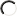  I do NOT wish to speak in support of my submission and ask that the following submission be fully considered.FeedbackKey Issue 3: Council’s forestry approach – Which option do you support? (please tick one)Option two – Change our approach and exit commercial forestry over time and grow a continuous canopy of mixed species (Council’s proposal)Comments (Optional)Key Issue 6: All-weather sports turf – Which option do you support? (please tick one)Option one – Retain our current approach of continuing an upgrade programme of improvements on existing sportsfields.Comments (Optional)Key Issue 7: Tāhunanui Beach facilities – Which option do you support? (please tick one)Option two – Construct a new facility for the Nelson Surf Life Saving Club and upgrade the changing facilities (Council’s proposal)Comments (Optional)Submitter DetailsSubmission Date:	16/04/2024First name:	Dylan	Last name:	CouperWould you like to present your submission in person at a hearing?If you wish to present your submission at the hearing in Te Reo Māori or New Zealand sign language pleaseinclude this information in your submission. Yes I do NOT wish to speak in support of my submission and ask that the following submission be fully considered.FeedbackAny other comments on the Long Term Plan 2024-2034 Consultation Document (Optional)Good morning, as a small business owner in Nelson involved in the cycling industry I would like to ask the council to consider a possible buy out of private land the majority ofmountain bike trails are built on. As a keen biker in Nelson for the last 20 years I have seen our club grow from 180 members to over 3000 now, andour trail network expand massively (due largely to volunteers) the economic benefits to the area are huge with a flow on effect to other businesses in the region. Most people bring their family, go for dinners, stay in motels or air bnbs ect. I notice through my small bike shop tourists will stay in the area for up to 5-7 days and on average spend 2-3 hundred dollars a day on their trip. I feel the economic benefits to the region are worth more than some pine trees that cost money to have in the ground. Regards, Dylan CouperSubmitter DetailsSubmission Date:	11/04/2024First name:	Thomas	Last name:	GuthrieWould you like to present your submission in person at a hearing?If you wish to present your submission at the hearing in Te Reo Māori or New Zealand sign language pleaseinclude this information in your submission. Yes I do NOT wish to speak in support of my submission and ask that the following submission be fully considered.FeedbackKey Issue 1: Rates affordability – Which option do you support? (please tick one)Option two – Medium service cuts and medium rates increases (Council’s proposal)Comments (Optional)Key Issue 2: Buy-out of private properties affected by slips – Which option do you support? (please tick one)Option two – Accept the buy-out support offer and apply the draft eligibility buy-out principles (Council’s proposal)Comments (Optional)Key Issue 3: Council’s forestry approach – Which option do you support? (please tick one)Option two – Change our approach and exit commercial forestry over time and grow a continuous canopy of mixed species (Council’s proposal)Comments (Optional)Increase trail network. Encourage gondola and biking trailsKey Issue 4: Marina CCO proposal - Which option do you support? (please tick one)With all three options, Council will retain 100% ownership of the organisation.Option two – Asset-Owning Council Controlled Organisation. The organisation would oversee and manage the Marina, and Council would transfer the assets and liabilities to it (Council’s proposal)Comments (Optional)Key Issue 5: Housing Reserve Fund changes – Which option do you support? (please tick one)Option two – Broaden the purpose of the Housing Reserve Fund to enable it to be used to provide vulnerable housing support (Council’s proposal)Comments (Optional)Key Issue 6: All-weather sports turf – Which option do you support? (please tick one)Option two – Construct an all-weather turf and reduce the current upgrade programme. (Council’s proposal)Comments (Optional)Construct at Neale Park or Guppy Park.Key Issue 7: Tāhunanui Beach facilities – Which option do you support? (please tick one)Option two – Construct a new facility for the Nelson Surf Life Saving Club and upgrade the changing facilities (Council’s proposal)Comments (Optional)Key Issue 8: Arts Hub – Which option do you support? (please tick one)Option two – Purchase an existing building and establish an arts hub (Council’s proposal)Comments (Optional)Submitter DetailsSubmission Date:	11/04/2024First name:	Mark	Last name:	KeoganWould you like to present your submission in person at a hearing?If you wish to present your submission at the hearing in Te Reo Māori or New Zealand sign language pleaseinclude this information in your submission. Yes I do NOT wish to speak in support of my submission and ask that the following submission be fully considered.FeedbackKey Issue 1: Rates affordability – Which option do you support? (please tick one)Option two – Medium service cuts and medium rates increases (Council’s proposal)Comments (Optional)Key Issue 2: Buy-out of private properties affected by slips – Which option do you support? (please tick one)Option four – Seek to renegotiate the buy-out offer with Central GovernmentComments (Optional)Key Issue 3: Council’s forestry approach – Which option do you support? (please tick one)Option two – Change our approach and exit commercial forestry over time and grow a continuous canopy of mixed species (Council’s proposal)Comments (Optional)Key Issue 4: Marina CCO proposal - Which option do you support? (please tick one)With all three options, Council will retain 100% ownership of the organisation.Option one – No change. The Management Council Controlled Organisation would continue to oversee and managethe assets which are owned by Council Comments (Optional)as long as the marina is making a profitKey Issue 5: Housing Reserve Fund changes – Which option do you support? (please tick one)Option two – Broaden the purpose of the Housing Reserve Fund to enable it to be used to provide vulnerable housing support (Council’s proposal)Comments (Optional)Key Issue 6: All-weather sports turf – Which option do you support? (please tick one)Option two – Construct an all-weather turf and reduce the current upgrade programme. (Council’s proposal)Comments (Optional)Key Issue 7: Tāhunanui Beach facilities – Which option do you support? (please tick one)Option two – Construct a new facility for the Nelson Surf Life Saving Club and upgrade the changing facilities (Council’s proposal)Comments (Optional)the facilities their at the moment are a DisgraceKey Issue 8: Arts Hub – Which option do you support? (please tick one)Option two – Purchase an existing building and establish an arts hub (Council’s proposal)Comments (Optional)Submitter DetailsSubmission Date:	12/04/2024First name:	Ed	Last name:	TappendenWould you like to present your submission in person at a hearing?If you wish to present your submission at the hearing in Te Reo Māori or New Zealand sign language pleaseinclude this information in your submission. Yes I do NOT wish to speak in support of my submission and ask that the following submission be fully considered.FeedbackKey Issue 1: Rates affordability – Which option do you support? (please tick one)Option two – Medium service cuts and medium rates increases (Council’s proposal)Comments (Optional)Key Issue 3: Council’s forestry approach – Which option do you support? (please tick one)Option two – Change our approach and exit commercial forestry over time and grow a continuous canopy of mixed species (Council’s proposal)Comments (Optional)Key Issue 4: Marina CCO proposal - Which option do you support? (please tick one)With all three options, Council will retain 100% ownership of the organisation.Option one – No change. The Management Council Controlled Organisation would continue to oversee and managethe assets which are owned by Council Comments (Optional)Key Issue 6: All-weather sports turf – Which option do you support? (please tick one)Option one – Retain our current approach of continuing an upgrade programme of improvements on existing sportsfields.Comments (Optional)Key Issue 7: Tāhunanui Beach facilities – Which option do you support? (please tick one)Option one – Retain the current facilities at Tāhunanui BeachComments (Optional)Key Issue 8: Arts Hub – Which option do you support? (please tick one)Option one – Retain our current approach with Arts Council Nelson continuing to operate out of the Refinery Artspace with limited administrative and workshop spaces and no ability to include the additional functions identified for an arts hub Comments (Optional)Any other comments on the Long Term Plan 2024-2034 Consultation Document (Optional)mountain biking is extremely popular here in Nelson and is a tourist attraction in its own right. Our mountain biking tracks are world class and many businesses in Nelson are able to succeed because of the great riding here. As well as securing access to the land for the future needs of the community I propose that the council investigate the possibility of having a gondola installed in the same way that Rotorua and Queenstown have. Also i would like to see development of facilities in the Brook for bikers, better shelter, cafes, bike shops etc as there is in Rotorua.Submitter DetailsSubmission Date:	11/04/2024First name:	Janine	Last name:	RussWould you like to present your submission in person at a hearing?If you wish to present your submission at the hearing in Te Reo Māori or New Zealand sign language pleaseinclude this information in your submission. Yes I do NOT wish to speak in support of my submission and ask that the following submission be fully considered.FeedbackKey Issue 1: Rates affordability – Which option do you support? (please tick one)Option two – Medium service cuts and medium rates increases (Council’s proposal)Comments (Optional)Key Issue 2: Buy-out of private properties affected by slips – Which option do you support? (please tick one)Option four – Seek to renegotiate the buy-out offer with Central GovernmentComments (Optional)Key Issue 3: Council’s forestry approach – Which option do you support? (please tick one)Option one – Retain our current commercial forestry approachComments (Optional)Key Issue 4: Marina CCO proposal - Which option do you support? (please tick one)With all three options, Council will retain 100% ownership of the organisation.Option two – Asset-Owning Council Controlled Organisation. The organisation would oversee and manage the Marina, and Council would transfer the assets and liabilities to it (Council’s proposal)Comments (Optional)Key Issue 5: Housing Reserve Fund changes – Which option do you support? (please tick one)Option one – Retain our current approach and continue to work with and support partners who have the ability todeliver social and affordable housing solutions for the community Comments (Optional)Key Issue 6: All-weather sports turf – Which option do you support? (please tick one)Option two – Construct an all-weather turf and reduce the current upgrade programme. (Council’s proposal)Comments (Optional)Key Issue 7: Tāhunanui Beach facilities – Which option do you support? (please tick one)Option two – Construct a new facility for the Nelson Surf Life Saving Club and upgrade the changing facilities (Council’s proposal)Comments (Optional)Key Issue 8: Arts Hub – Which option do you support? (please tick one)Option two – Purchase an existing building and establish an arts hub (Council’s proposal)Comments (Optional)Submitter DetailsSubmission Date:	11/04/2024First name:	Ben	Last name:	JohnsonWould you like to present your submission in person at a hearing?If you wish to present your submission at the hearing in Te Reo Māori or New Zealand sign language pleaseinclude this information in your submission. Yes I do NOT wish to speak in support of my submission and ask that the following submission be fully considered.FeedbackKey Issue 1: Rates affordability – Which option do you support? (please tick one) None of the aboveComments (Optional)same rates, same serviceKey Issue 2: Buy-out of private properties affected by slips – Which option do you support? (please tick one)Option four – Seek to renegotiate the buy-out offer with Central GovernmentComments (Optional)Key Issue 3: Council’s forestry approach – Which option do you support? (please tick one)Option two – Change our approach and exit commercial forestry over time and grow a continuous canopy of mixed species (Council’s proposal)Comments (Optional)it is time to move on from forestey. Environmental impacts are too great for no economic benefitKey Issue 4: Marina CCO proposal - Which option do you support? (please tick one)With all three options, Council will retain 100% ownership of the organisation.Option one – No change. The Management Council Controlled Organisation would continue to oversee and managethe assets which are owned by Council Comments (Optional)Key Issue 5: Housing Reserve Fund changes – Which option do you support? (please tick one)Option two – Broaden the purpose of the Housing Reserve Fund to enable it to be used to provide vulnerable housing support (Council’s proposal)Comments (Optional)Key Issue 6: All-weather sports turf – Which option do you support? (please tick one)Option one – Retain our current approach of continuing an upgrade programme of improvements on existing sportsfields.Comments (Optional)Key Issue 7: Tāhunanui Beach facilities – Which option do you support? (please tick one)Option one – Retain the current facilities at Tāhunanui BeachComments (Optional)Key Issue 8: Arts Hub – Which option do you support? (please tick one)Option two – Purchase an existing building and establish an arts hub (Council’s proposal)Comments (Optional)Any other comments on the Long Term Plan 2024-2034 Consultation Document (Optional)make it a priorty to partner with ngati koata and sure up the access to mtb trails in nelson. Invest in the sport and infrastructre. Refer to hibs such as maydena and derby in tasmania as models of success investment and payback on investmentSubmitter DetailsSubmission Date:	27/04/2024First name:	Ben	Last name:	JohnsonWould you like to present your submission in person at a hearing?If you wish to present your submission at the hearing in Te Reo Māori or New Zealand sign language pleaseinclude this information in your submission. Yes I do NOT wish to speak in support of my submission and ask that the following submission be fully considered.FeedbackAny other comments on the Long Term Plan 2024-2034 Consultation Document (Optional)as council works with ngati koata and tasman pine to sure up access to sharlands via dodson valley should be discussed.landholders at the top of the koura rd subdivision support community access via their property and there is a cycleway easement aling the stream in koura rdSubmitter DetailsSubmission Date:	11/04/2024First name:	Manu	Last name:	DannerWould you like to present your submission in person at a hearing?If you wish to present your submission at the hearing in Te Reo Māori or New Zealand sign language pleaseinclude this information in your submission. Yes I do NOT wish to speak in support of my submission and ask that the following submission be fully considered.FeedbackKey Issue 3: Council’s forestry approach – Which option do you support? (please tick one)Option two – Change our approach and exit commercial forestry over time and grow a continuous canopy of mixed species (Council’s proposal)Comments (Optional)Key Issue 7: Tāhunanui Beach facilities – Which option do you support? (please tick one)Option one – Retain the current facilities at Tāhunanui BeachComments (Optional)Any other comments on the Long Term Plan 2024-2034 Consultation Document (Optional) please negotiate long term access with Ngāti Koata to our mountainbike trailsSubmitter DetailsSubmission Date:	11/04/2024First name:	Rory	Last name:	GeareWould you like to present your submission in person at a hearing?If you wish to present your submission at the hearing in Te Reo Māori or New Zealand sign language pleaseinclude this information in your submission. Yes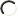  I do NOT wish to speak in support of my submission and ask that the following submission be fully considered.FeedbackKey Issue 1: Rates affordability – Which option do you support? (please tick one)Option two – Medium service cuts and medium rates increases (Council’s proposal)Comments (Optional)Key Issue 2: Buy-out of private properties affected by slips – Which option do you support? (please tick one)Option four – Seek to renegotiate the buy-out offer with Central GovernmentComments (Optional)Key Issue 3: Council’s forestry approach – Which option do you support? (please tick one)Option two – Change our approach and exit commercial forestry over time and grow a continuous canopy of mixed species (Council’s proposal)Comments (Optional)Key Issue 6: All-weather sports turf – Which option do you support? (please tick one)Option one – Retain our current approach of continuing an upgrade programme of improvements on existing sportsfields.Comments (Optional)Key Issue 7: Tāhunanui Beach facilities – Which option do you support? (please tick one)Option one – Retain the current facilities at Tāhunanui BeachComments (Optional)Any other comments on the Long Term Plan 2024-2034 Consultation Document (Optional)open up and retain recreational areas for public use. Ensure that mtb trails are stilla accessible for locals and visitors to continue to grow the regions reputationSubmitter DetailsSubmission Date:	11/04/2024First name:	Drew	Last name:	McGlashenWould you like to present your submission in person at a hearing?If you wish to present your submission at the hearing in Te Reo Māori or New Zealand sign language pleaseinclude this information in your submission. Yes I do NOT wish to speak in support of my submission and ask that the following submission be fully considered.FeedbackKey Issue 1: Rates affordability – Which option do you support? (please tick one)Option two – Medium service cuts and medium rates increases (Council’s proposal)Comments (Optional)Key Issue 3: Council’s forestry approach – Which option do you support? (please tick one)Option two – Change our approach and exit commercial forestry over time and grow a continuous canopy of mixed species (Council’s proposal)Comments (Optional)Little to no financial gain (when factoring damage caused as a consequences of forestry) for major environmental damage.Key Issue 5: Housing Reserve Fund changes – Which option do you support? (please tick one)Option two – Broaden the purpose of the Housing Reserve Fund to enable it to be used to provide vulnerable housing support (Council’s proposal)Comments (Optional)Key Issue 8: Arts Hub – Which option do you support? (please tick one)Option two – Purchase an existing building and establish an arts hub (Council’s proposal)Comments (Optional)Any other comments on the Long Term Plan 2024-2034 Consultation Document (Optional)Prioritise negotiating a long-term access plan with Ngāti Koata. We have world class trails here, 80% of them on Ngāti Koata whenua. I love to ride these trails with my friends and family. These trails are a great asset for locals and attract visitors to the region. Recent estimates suggest mountain biking brings a potential direct spend into the local economy of $49m! I love showing my friends that visit from out of town around our trails. I feel proud of the network we have and stoked i can share it with others. Mountain biking is an important part of what Nelson is, it brings the community together and helps their health and well being. Nothing clears my head as much as getting out into the hills on my bike with some mates, the kids, the dog or just on my own.Extend the East-West cycleway link! I commute from Nelson to Richmond on my bike each day for work. I am loving the work that has started on the East-West cycle path behind the hospital. I used to ride along Waimearoad to the top of Bishopdale hill before cutting onto the railway reserve cycle path. The E-W cycle path makes me feel much safer. I have also noticed more people riding and assume this might be due to the investment in this infrastructure. If you are serious about decreasing car congestion you need to provide viable/safe transport alternatives to car commuters. The E-W cycle path linking onto the railway reserve is a good example of this.Dedicated lanes for buses on waimea road would be another good idea to decrease congestion!Submitter DetailsSubmission Date:	11/04/2024First name:	Shane	Last name:	BondWould you like to present your submission in person at a hearing?If you wish to present your submission at the hearing in Te Reo Māori or New Zealand sign language pleaseinclude this information in your submission. Yes I do NOT wish to speak in support of my submission and ask that the following submission be fully considered.FeedbackKey Issue 1: Rates affordability – Which option do you support? (please tick one)Option two – Medium service cuts and medium rates increases (Council’s proposal)Comments (Optional)Key Issue 2: Buy-out of private properties affected by slips – Which option do you support? (please tick one)Option four – Seek to renegotiate the buy-out offer with Central GovernmentComments (Optional)Key Issue 3: Council’s forestry approach – Which option do you support? (please tick one)Option one – Retain our current commercial forestry approachComments (Optional)Key Issue 4: Marina CCO proposal - Which option do you support? (please tick one)With all three options, Council will retain 100% ownership of the organisation.Option two – Asset-Owning Council Controlled Organisation. The organisation would oversee and manage the Marina, and Council would transfer the assets and liabilities to it (Council’s proposal)Comments (Optional)Key Issue 5: Housing Reserve Fund changes – Which option do you support? (please tick one) None of the aboveComments (Optional)Key Issue 6: All-weather sports turf – Which option do you support? (please tick one)Option two – Construct an all-weather turf and reduce the current upgrade programme. (Council’s proposal)Comments (Optional)in my opinion having the all weather turf at Saxton would be the most cost efficient given that there are already flood lights installed which will cut down on cost. Also with with existing public toilets and the hockey turf makes for a great economical boost for Nelson, by allowing us and giving our young community great opportunities to host sport tournament all year round.Key Issue 7: Tāhunanui Beach facilities – Which option do you support? (please tick one)Option two – Construct a new facility for the Nelson Surf Life Saving Club and upgrade the changing facilities (Council’s proposal)Comments (Optional)Key Issue 8: Arts Hub – Which option do you support? (please tick one)Option three – Construct a new building for an arts hub in the city centreComments (Optional)Submitter DetailsSubmission Date:	11/04/2024First name:	Rachel	Last name:	StanyerWould you like to present your submission in person at a hearing?If you wish to present your submission at the hearing in Te Reo Māori or New Zealand sign language pleaseinclude this information in your submission. Yes I do NOT wish to speak in support of my submission and ask that the following submission be fully considered.FeedbackKey Issue 1: Rates affordability – Which option do you support? (please tick one)Option one – Fewer service cuts and higher rates increasesComments (Optional)dont have a problem with rates increases as long as the money is spent appropriately with an environmentally sustainable long term planKey Issue 2: Buy-out of private properties affected by slips – Which option do you support? (please tick one) None of the aboveComments (Optional)unsureKey Issue 3: Council’s forestry approach – Which option do you support? (please tick one)Option two – Change our approach and exit commercial forestry over time and grow a continuous canopy of mixed species (Council’s proposal)Comments (Optional)i would like to see a more environmentally minded shift away from forestry. This would create a more biodiverse environment, allow for the halo effect of the brook sanctuary to take off and reduce fire risks etc in the summer..i would like to see this shift still allowing for recreational access- and infact improve recreational access to these areas- mountain biking could be improved as the trails wouldnt be damaged and closed intermittently due to forestry works and it potentially become a real draw for mountain biking tourism to the regionKey Issue 4: Marina CCO proposal - Which option do you support? (please tick one)With all three options, Council will retain 100% ownership of the organisation.None of the above Comments (Optional)unsureKey Issue 5: Housing Reserve Fund changes – Which option do you support? (please tick one)None of the above Comments (Optional)unsureKey Issue 6: All-weather sports turf – Which option do you support? (please tick one)Option one – Retain our current approach of continuing an upgrade programme of improvements on existing sportsfields.Comments (Optional)Key Issue 7: Tāhunanui Beach facilities – Which option do you support? (please tick one)Option one – Retain the current facilities at Tāhunanui BeachComments (Optional)Not against it just think in times where finances are limited, money could spent better elsewhere.	there may be bettertimes to build this in the futureKey Issue 8: Arts Hub – Which option do you support? (please tick one)Option one – Retain our current approach with Arts Council Nelson continuing to operate out of the Refinery Artspace with limited administrative and workshop spaces and no ability to include the additional functions identified for an arts hub Comments (Optional)Not a good time to do this either, not against it but there may be better times in the futureSubmitter DetailsSubmission Date:	11/04/2024First name:	Tarnia	Last name:	NixonWould you like to present your submission in person at a hearing?If you wish to present your submission at the hearing in Te Reo Māori or New Zealand sign language pleaseinclude this information in your submission. Yes I do NOT wish to speak in support of my submission and ask that the following submission be fully considered.FeedbackAny other comments on the Long Term Plan 2024-2034 Consultation Document (Optional)Recreational access to Ngāti Koata whenua inthe MaitaiNelson trails are a great resource for visitors, locals, and are valued internationally too.Mtb in Nelson provides so many local businesses and economy with opportunities, and employment. Bike, accessory sales, coaching maintence, guiding etcThere is a real sense of community within the mtb circles, loads of fun, and family events, social and organized rides, dig days, trail maintenance.There is a large variety of trails cateting for all riders of all abilities. This includes the most epic Coppermine trail! Where else can you experience a backcountry day ride within 15mins of the city. What a draw card for our region! It's hugely popular.Nelson is recognised as a world- class riding destination!Its great for our health and wellbeing.It's really important to lock in long term access with Ngati Koata to this amazing resource.Submitter DetailsSubmission Date:	12/04/2024First name:	Danny	Last name:	McCarthyWould you like to present your submission in person at a hearing?If you wish to present your submission at the hearing in Te Reo Māori or New Zealand sign language pleaseinclude this information in your submission. Yes I do NOT wish to speak in support of my submission and ask that the following submission be fully considered.FeedbackKey Issue 1: Rates affordability – Which option do you support? (please tick one)Option three – Big service cuts and lower rates increasesComments (Optional)Key Issue 2: Buy-out of private properties affected by slips – Which option do you support? (please tick one)Option one – Don’t accept the buy-out support offerComments (Optional)Key Issue 3: Council’s forestry approach – Which option do you support? (please tick one)Option two – Change our approach and exit commercial forestry over time and grow a continuous canopy of mixed species (Council’s proposal)Comments (Optional)Key Issue 4: Marina CCO proposal - Which option do you support? (please tick one)With all three options, Council will retain 100% ownership of the organisation.Option three – Asset-Owning Council-Controlled Trading Organisation. The organisation would oversee and managethe Marina, and Council would transfer the assets and liabilities to it and receive a dividend Comments (Optional)Key Issue 5: Housing Reserve Fund changes – Which option do you support? (please tick one)Option one – Retain our current approach and continue to work with and support partners who have the ability todeliver social and affordable housing solutions for the community Comments (Optional)Key Issue 6: All-weather sports turf – Which option do you support? (please tick one)Option one – Retain our current approach of continuing an upgrade programme of improvements on existing sportsfields.Comments (Optional)Key Issue 7: Tāhunanui Beach facilities – Which option do you support? (please tick one)Option one – Retain the current facilities at Tāhunanui BeachComments (Optional)Key Issue 8: Arts Hub – Which option do you support? (please tick one)Option one – Retain our current approach with Arts Council Nelson continuing to operate out of the Refinery Artspace with limited administrative and workshop spaces and no ability to include the additional functions identified for an arts hub Comments (Optional)Submitter DetailsSubmission Date:	11/04/2024First name:	Robyn	Last name:	GlendinningWould you like to present your submission in person at a hearing?If you wish to present your submission at the hearing in Te Reo Māori or New Zealand sign language pleaseinclude this information in your submission. Yes I do NOT wish to speak in support of my submission and ask that the following submission be fully considered.FeedbackKey Issue 1: Rates affordability – Which option do you support? (please tick one)Option one – Fewer service cuts and higher rates increasesComments (Optional)Key Issue 2: Buy-out of private properties affected by slips – Which option do you support? (please tick one)Option two – Accept the buy-out support offer and apply the draft eligibility buy-out principles (Council’s proposal)Comments (Optional)Key Issue 3: Council’s forestry approach – Which option do you support? (please tick one)Option two – Change our approach and exit commercial forestry over time and grow a continuous canopy of mixed species (Council’s proposal)Comments (Optional)Key Issue 4: Marina CCO proposal - Which option do you support? (please tick one)With all three options, Council will retain 100% ownership of the organisation.None of the above Comments (Optional)Key Issue 5: Housing Reserve Fund changes – Which option do you support? (please tick one)Option two – Broaden the purpose of the Housing Reserve Fund to enable it to be used to provide vulnerable housing support (Council’s proposal)Comments (Optional)Key Issue 6: All-weather sports turf – Which option do you support? (please tick one) None of the aboveComments (Optional)Key Issue 7: Tāhunanui Beach facilities – Which option do you support? (please tick one)Option two – Construct a new facility for the Nelson Surf Life Saving Club and upgrade the changing facilities (Council’s proposal)Comments (Optional)Key Issue 8: Arts Hub – Which option do you support? (please tick one)Option two – Purchase an existing building and establish an arts hub (Council’s proposal)Comments (Optional)Any other comments on the Long Term Plan 2024-2034 Consultation Document (Optional)more affordable housing and social housing, higher density. Expansion of bus timetables and improvement of Rocks rd cycle infrastructureSubmitter DetailsSubmission Date:	12/04/2024First name:	Kynan	Last name:	BazleyWould you like to present your submission in person at a hearing?If you wish to present your submission at the hearing in Te Reo Māori or New Zealand sign language pleaseinclude this information in your submission. Yes I do NOT wish to speak in support of my submission and ask that the following submission be fully considered.FeedbackAny other comments on the Long Term Plan 2024-2034 Consultation Document (Optional)Access to Mountain biking tracks.It's essential that access to tracks is retained through a comprehensive access agreement with Ngai Koata.I returned to NZ with my family in 2021 and chose Nelson specifically because it's a great place to live. One of the key things that makes it a great place to live is mountain biking. Without the track network we would not have moved here, and would likely move to where there is a good track network should the current access be closed. As a doctor, I would also be taking my professional skills and services with me.Please make sure access is retained for the future! Thanks,Dr Kynan BazleySubmitter DetailsSubmission Date:	11/04/2024First name:	Irene	Last name:	FirestoneWould you like to present your submission in person at a hearing?If you wish to present your submission at the hearing in Te Reo Māori or New Zealand sign language pleaseinclude this information in your submission. Yes I do NOT wish to speak in support of my submission and ask that the following submission be fully considered.FeedbackKey Issue 1: Rates affordability – Which option do you support? (please tick one)Option one – Fewer service cuts and higher rates increasesComments (Optional)Key Issue 3: Council’s forestry approach – Which option do you support? (please tick one)Option two – Change our approach and exit commercial forestry over time and grow a continuous canopy of mixed species (Council’s proposal)Comments (Optional)Key Issue 5: Housing Reserve Fund changes – Which option do you support? (please tick one)Option two – Broaden the purpose of the Housing Reserve Fund to enable it to be used to provide vulnerable housing support (Council’s proposal)Comments (Optional)Key Issue 6: All-weather sports turf – Which option do you support? (please tick one)Option one – Retain our current approach of continuing an upgrade programme of improvements on existing sportsfields.Comments (Optional)Key Issue 7: Tāhunanui Beach facilities – Which option do you support? (please tick one)Option two – Construct a new facility for the Nelson Surf Life Saving Club and upgrade the changing facilities (Council’s proposal)Comments (Optional)Key Issue 8: Arts Hub – Which option do you support? (please tick one)Option two – Purchase an existing building and establish an arts hub (Council’s proposal)Comments (Optional)Any other comments on the Long Term Plan 2024-2034 Consultation Document (Optional)Please continue with urgency in your negotiations with Ngāti Koata whenua re land access and long term access. We have an amazing resource of cycling trails and they are a huge asset to our community, whether for family recreation, mental health being in the outdoors and healthy family activities. These trails and Nerlson reputation for riding brings huge income and resources to Nelson, it would be sad and a huge negative impact to our community health and economy to see this space reduced - if anything we need to keep growing it. Please for your local and extended community make this happen and save all our trails and enablel us to build more. We are so lucky to have what we have in the trails around Nelson and the space we can use.Submitter DetailsSubmission Date:	11/04/2024First name:	Emma	Last name:	WoodsWould you like to present your submission in person at a hearing?If you wish to present your submission at the hearing in Te Reo Māori or New Zealand sign language pleaseinclude this information in your submission. Yes I do NOT wish to speak in support of my submission and ask that the following submission be fully considered.FeedbackKey Issue 1: Rates affordability – Which option do you support? (please tick one)Option one – Fewer service cuts and higher rates increasesComments (Optional)Key Issue 2: Buy-out of private properties affected by slips – Which option do you support? (please tick one)Option two – Accept the buy-out support offer and apply the draft eligibility buy-out principles (Council’s proposal)Comments (Optional)Key Issue 3: Council’s forestry approach – Which option do you support? (please tick one)Option two – Change our approach and exit commercial forestry over time and grow a continuous canopy of mixed species (Council’s proposal)Comments (Optional)Key Issue 4: Marina CCO proposal - Which option do you support? (please tick one)With all three options, Council will retain 100% ownership of the organisation.Option two – Asset-Owning Council Controlled Organisation. The organisation would oversee and manage the Marina, and Council would transfer the assets and liabilities to it (Council’s proposal)Comments (Optional)Key Issue 5: Housing Reserve Fund changes – Which option do you support? (please tick one)Option two – Broaden the purpose of the Housing Reserve Fund to enable it to be used to provide vulnerable housing support (Council’s proposal)Comments (Optional)Key Issue 6: All-weather sports turf – Which option do you support? (please tick one)Option one – Retain our current approach of continuing an upgrade programme of improvements on existing sportsfields.Comments (Optional)Concerned about the environmental impact of an artificial turf, particularly regarding the runoff of microplastics into stormwater and waterways.Key Issue 7: Tāhunanui Beach facilities – Which option do you support? (please tick one)Option two – Construct a new facility for the Nelson Surf Life Saving Club and upgrade the changing facilities (Council’s proposal)Comments (Optional)Key Issue 8: Arts Hub – Which option do you support? (please tick one)Option two – Purchase an existing building and establish an arts hub (Council’s proposal)Comments (Optional)This is a fantastic proposal and would be an amazing asset for the Nelson community.Submitter DetailsSubmission Date:	11/04/2024First name:	Aaron	Last name:	WaltonWould you like to present your submission in person at a hearing?If you wish to present your submission at the hearing in Te Reo Māori or New Zealand sign language pleaseinclude this information in your submission. Yes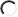  I do NOT wish to speak in support of my submission and ask that the following submission be fully considered.FeedbackKey Issue 1: Rates affordability – Which option do you support? (please tick one) None of the aboveComments (Optional)Restructure council to make it a more efficient bussiness. Reduce excessive middle managment costs , co-laberate with private sector to generate more income for councilKey Issue 2: Buy-out of private properties affected by slips – Which option do you support? (please tick one)Option four – Seek to renegotiate the buy-out offer with Central GovernmentComments (Optional)Key Issue 3: Council’s forestry approach – Which option do you support? (please tick one)Option two – Change our approach and exit commercial forestry over time and grow a continuous canopy of mixed species (Council’s proposal)Comments (Optional)option 2 for high amenity areas, there is scope for commerical forestry to help generate incomeKey Issue 4: Marina CCO proposal - Which option do you support? (please tick one)With all three options, Council will retain 100% ownership of the organisation.None of the above Comments (Optional)Key Issue 5: Housing Reserve Fund changes – Which option do you support? (please tick one)Option two – Broaden the purpose of the Housing Reserve Fund to enable it to be used to provide vulnerable housing support (Council’s proposal)Comments (Optional)Key Issue 6: All-weather sports turf – Which option do you support? (please tick one)Option one – Retain our current approach of continuing an upgrade programme of improvements on existing sportsfields.Comments (Optional)Key Issue 7: Tāhunanui Beach facilities – Which option do you support? (please tick one)Option two – Construct a new facility for the Nelson Surf Life Saving Club and upgrade the changing facilities (Council’s proposal)Comments (Optional)an amazing amenity that needs better facilitiesKey Issue 8: Arts Hub – Which option do you support? (please tick one)Option two – Purchase an existing building and establish an arts hub (Council’s proposal)Comments (Optional)Any other comments on the Long Term Plan 2024-2034 Consultation Document (Optional)Nelson City Council to prioritise negotiating a long-term access plan with Ngāti Koata.Nelson currently has a world classmountain biking amenity that continues to grows im reputation world wide . If access was lost to this area it would be a massive lost to the local economy.Mountain biking was recently estimated a conservative potential value of $49m direct spend for our local economy on the basis of full access.To have a amenity of this quality of the trails so close to the city centre will only grow nelsons worldClass ReputationSubmitter DetailsSubmission Date:	11/04/2024First name:	Wayne	Last name:	HurlowWould you like to present your submission in person at a hearing?If you wish to present your submission at the hearing in Te Reo Māori or New Zealand sign language pleaseinclude this information in your submission. Yes I do NOT wish to speak in support of my submission and ask that the following submission be fully considered.FeedbackKey Issue 2: Buy-out of private properties affected by slips – Which option do you support? (please tick one)Option two – Accept the buy-out support offer and apply the draft eligibility buy-out principles (Council’s proposal)Comments (Optional)Key Issue 3: Council’s forestry approach – Which option do you support? (please tick one)Option two – Change our approach and exit commercial forestry over time and grow a continuous canopy of mixed species (Council’s proposal)Comments (Optional)Key Issue 4: Marina CCO proposal - Which option do you support? (please tick one)With all three options, Council will retain 100% ownership of the organisation.Option two – Asset-Owning Council Controlled Organisation. The organisation would oversee and manage the Marina, and Council would transfer the assets and liabilities to it (Council’s proposal)Comments (Optional)Key Issue 5: Housing Reserve Fund changes – Which option do you support? (please tick one)Option two – Broaden the purpose of the Housing Reserve Fund to enable it to be used to provide vulnerable housing support (Council’s proposal)Comments (Optional)Key Issue 6: All-weather sports turf – Which option do you support? (please tick one)Option one – Retain our current approach of continuing an upgrade programme of improvements on existing sportsfields.Comments (Optional)Key Issue 7: Tāhunanui Beach facilities – Which option do you support? (please tick one)Option two – Construct a new facility for the Nelson Surf Life Saving Club and upgrade the changing facilities (Council’s proposal)Comments (Optional)Key Issue 8: Arts Hub – Which option do you support? (please tick one)Option three – Construct a new building for an arts hub in the city centreComments (Optional)Any other comments on the Long Term Plan 2024-2034 Consultation Document (Optional)Extend Lease with Ngati Koata to show mountain bike access on their land. Mountain biking is one of our great assets when considering Nelson outdoor activities. With most tracks on Ngati Koata land, continued access is vital to keep Nelson on the map with its vast array of trails and the associated businesses that benefit from the mountain biking community. Losing access would be devastating and have far racing implications. Many professionals choose to live in Nelson because of what outdoor pursuits it offers of which mountain biking is a huge part of. Thank you for the huge support the council has provided.Submitter DetailsSubmission Date:	11/04/2024First name:	Martin	Last name:	BlackmanWould you like to present your submission in person at a hearing?If you wish to present your submission at the hearing in Te Reo Māori or New Zealand sign language pleaseinclude this information in your submission. Yes I do NOT wish to speak in support of my submission and ask that the following submission be fully considered.FeedbackKey Issue 1: Rates affordability – Which option do you support? (please tick one)Option two – Medium service cuts and medium rates increases (Council’s proposal)Comments (Optional)Key Issue 2: Buy-out of private properties affected by slips – Which option do you support? (please tick one) None of the aboveComments (Optional)Key Issue 3: Council’s forestry approach – Which option do you support? (please tick one)Option two – Change our approach and exit commercial forestry over time and grow a continuous canopy of mixed species (Council’s proposal)Comments (Optional)Key Issue 4: Marina CCO proposal - Which option do you support? (please tick one)With all three options, Council will retain 100% ownership of the organisation.None of the above Comments (Optional)Key Issue 5: Housing Reserve Fund changes – Which option do you support? (please tick one) None of the aboveComments (Optional)Key Issue 6: All-weather sports turf – Which option do you support? (please tick one)Option one – Retain our current approach of continuing an upgrade programme of improvements on existing sportsfields.Comments (Optional)Key Issue 7: Tāhunanui Beach facilities – Which option do you support? (please tick one)Option two – Construct a new facility for the Nelson Surf Life Saving Club and upgrade the changing facilities (Council’s proposal)Comments (Optional)Key Issue 8: Arts Hub – Which option do you support? (please tick one)Option two – Purchase an existing building and establish an arts hub (Council’s proposal)Comments (Optional)Submitter DetailsSubmission Date:	11/04/2024First name:	Richard	Last name:	BrookesWould you like to present your submission in person at a hearing?If you wish to present your submission at the hearing in Te Reo Māori or New Zealand sign language pleaseinclude this information in your submission. Yes I do NOT wish to speak in support of my submission and ask that the following submission be fully considered.FeedbackAny other comments on the Long Term Plan 2024-2034 Consultation Document (Optional)My only comment is that mountain biking is a large part of why I live in this area and most of the trails I ride are on Ngati Koata land. They're also a key part of the activities I share with my son. I imagine the same trails are also a significant attraction for other, including visitors to the region. So anything that can be done to secure long term access to those trails is a plus for me.Submitter DetailsSubmission Date:	11/04/2024First name:	Llywelyn	Last name:	AdlamWould you like to present your submission in person at a hearing?If you wish to present your submission at the hearing in Te Reo Māori or New Zealand sign language pleaseinclude this information in your submission. Yes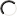  I do NOT wish to speak in support of my submission and ask that the following submission be fully considered.FeedbackAny other comments on the Long Term Plan 2024-2034 Consultation Document (Optional)With Nelson's standing as a world class mountain biking destination its is imperative that negotiating continued, long-term access to Ngati Koata land is prioritised. Mountain biking continues to grow as a sport both locally and internationally. It is a major draw card for the region and contributes significantly to the ongoing physical and mental health of a large number of local families.Submitter DetailsSubmission Date:	11/04/2024First name:	Thomas	Last name:	SpencerWould you like to present your submission in person at a hearing?If you wish to present your submission at the hearing in Te Reo Māori or New Zealand sign language pleaseinclude this information in your submission. Yes I do NOT wish to speak in support of my submission and ask that the following submission be fully considered.FeedbackKey Issue 1: Rates affordability – Which option do you support? (please tick one)Option two – Medium service cuts and medium rates increases (Council’s proposal)Comments (Optional)Key Issue 3: Council’s forestry approach – Which option do you support? (please tick one) None of the aboveComments (Optional)Nelson has such rich wildlife and the potential to grow so many taonga speciesI love the prospective move to permanent forests, but if we are going to plant forests, let them be natives.facilitate mountain biking while maintaining the mana of the iwi managed property Even though they are more expensive they are far more exologically valuableKey Issue 5: Housing Reserve Fund changes – Which option do you support? (please tick one)Option two – Broaden the purpose of the Housing Reserve Fund to enable it to be used to provide vulnerable housing support (Council’s proposal)Comments (Optional)Key Issue 6: All-weather sports turf – Which option do you support? (please tick one)Option one – Retain our current approach of continuing an upgrade programme of improvements on existing sportsfields.Comments (Optional)Key Issue 7: Tāhunanui Beach facilities – Which option do you support? (please tick one)Option one – Retain the current facilities at Tāhunanui BeachComments (Optional)Key Issue 8: Arts Hub – Which option do you support? (please tick one)Option one – Retain our current approach with Arts Council Nelson continuing to operate out of the Refinery Artspace with limited administrative and workshop spaces and no ability to include the additional functions identified for an arts hub Comments (Optional)Any other comments on the Long Term Plan 2024-2034 Consultation Document (Optional)Supporting mountainSubmitter DetailsSubmission Date:	11/04/2024First name:	Chris	Last name:	ReadWould you like to present your submission in person at a hearing?If you wish to present your submission at the hearing in Te Reo Māori or New Zealand sign language pleaseinclude this information in your submission. Yes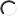  I do NOT wish to speak in support of my submission and ask that the following submission be fully considered.FeedbackAny other comments on the Long Term Plan 2024-2034 Consultation Document (Optional)i am a Nelson local and resident and absolutely love my access into the besutoful hills. Im an avid mountain biker and have cycled a lot around NZ and there is something particuarly stunning about the trails in Nelson. They bring me so much joy and freedom and its amazing the anount of people that have been involved over the last 3 decades that have helped make the nelson trail network what it is. I am particuarly proud of being a nelson rider and meeting out of towners in the codgers or sharlands carpark who are blown away by the level of trails and the amazing access we have to them. Its awesome!Submitter DetailsSubmission Date:	12/04/2024First name:	Dave	Last name:	MitchellWould you like to present your submission in person at a hearing?If you wish to present your submission at the hearing in Te Reo Māori or New Zealand sign language pleaseinclude this information in your submission. Yes I do NOT wish to speak in support of my submission and ask that the following submission be fully considered.FeedbackKey Issue 1: Rates affordability – Which option do you support? (please tick one)Option one – Fewer service cuts and higher rates increasesComments (Optional)Key Issue 2: Buy-out of private properties affected by slips – Which option do you support? (please tick one) None of the aboveComments (Optional)Key Issue 3: Council’s forestry approach – Which option do you support? (please tick one)Option two – Change our approach and exit commercial forestry over time and grow a continuous canopy of mixed species (Council’s proposal)Comments (Optional)Native cover is best for flood protection, fire protection and cabon sinc.Key Issue 4: Marina CCO proposal - Which option do you support? (please tick one)With all three options, Council will retain 100% ownership of the organisation.None of the above Comments (Optional)Key Issue 5: Housing Reserve Fund changes – Which option do you support? (please tick one)Option two – Broaden the purpose of the Housing Reserve Fund to enable it to be used to provide vulnerable housing support (Council’s proposal)Comments (Optional)Key Issue 6: All-weather sports turf – Which option do you support? (please tick one) None of the aboveComments (Optional)Key Issue 7: Tāhunanui Beach facilities – Which option do you support? (please tick one)Option one – Retain the current facilities at Tāhunanui BeachComments (Optional)Key Issue 8: Arts Hub – Which option do you support? (please tick one)Option one – Retain our current approach with Arts Council Nelson continuing to operate out of the Refinery Artspace with limited administrative and workshop spaces and no ability to include the additional functions identified for an arts hub Comments (Optional)Any other comments on the Long Term Plan 2024-2034 Consultation Document (Optional)As a keen mountain biker since 1986 Nelson has been my favourite MTB holiday destination. Your network of tracks and trails are the best in New Zealand and that is why I spend at least two weeks a year in Nelson. I urge you to negotiate long term access with Ngāti Koata whenua to retain this status and all the economic benefit that flows from this.Submitter DetailsSubmission Date:	11/04/2024First name:	Rhys	Last name:	Van de waardtWould you like to present your submission in person at a hearing?If you wish to present your submission at the hearing in Te Reo Māori or New Zealand sign language pleaseinclude this information in your submission. Yes I do NOT wish to speak in support of my submission and ask that the following submission be fully considered.FeedbackKey Issue 1: Rates affordability – Which option do you support? (please tick one)Option two – Medium service cuts and medium rates increases (Council’s proposal)Comments (Optional)Key Issue 2: Buy-out of private properties affected by slips – Which option do you support? (please tick one)Option one – Don’t accept the buy-out support offerComments (Optional)Key Issue 3: Council’s forestry approach – Which option do you support? (please tick one)Option two – Change our approach and exit commercial forestry over time and grow a continuous canopy of mixed species (Council’s proposal)Comments (Optional)Key Issue 4: Marina CCO proposal - Which option do you support? (please tick one)With all three options, Council will retain 100% ownership of the organisation.Option two – Asset-Owning Council Controlled Organisation. The organisation would oversee and manage the Marina, and Council would transfer the assets and liabilities to it (Council’s proposal)Comments (Optional)Key Issue 5: Housing Reserve Fund changes – Which option do you support? (please tick one)Option two – Broaden the purpose of the Housing Reserve Fund to enable it to be used to provide vulnerable housing support (Council’s proposal)Comments (Optional)Key Issue 6: All-weather sports turf – Which option do you support? (please tick one)Option two – Construct an all-weather turf and reduce the current upgrade programme. (Council’s proposal)Comments (Optional)Key Issue 7: Tāhunanui Beach facilities – Which option do you support? (please tick one)Option two – Construct a new facility for the Nelson Surf Life Saving Club and upgrade the changing facilities (Council’s proposal)Comments (Optional)Key Issue 8: Arts Hub – Which option do you support? (please tick one)Option two – Purchase an existing building and establish an arts hub (Council’s proposal)Comments (Optional)Any other comments on the Long Term Plan 2024-2034 Consultation Document (Optional)developing a hub/ food court in the city centre simular to the river side markets where there is a late night draw into the city. Support business in the city to open late with live music, food options etc. support local artist to paint murals around the city. Negotiate better rates for projects, scheduled maintenance and support local companies that understand our environment and community.Submitter DetailsSubmission Date:	11/04/2024First name:	Roland	Last name:	EveleensWould you like to present your submission in person at a hearing?If you wish to present your submission at the hearing in Te Reo Māori or New Zealand sign language pleaseinclude this information in your submission. Yes I do NOT wish to speak in support of my submission and ask that the following submission be fully considered.FeedbackKey Issue 1: Rates affordability – Which option do you support? (please tick one)Option two – Medium service cuts and medium rates increases (Council’s proposal)Comments (Optional)Key Issue 2: Buy-out of private properties affected by slips – Which option do you support? (please tick one)Option two – Accept the buy-out support offer and apply the draft eligibility buy-out principles (Council’s proposal)Comments (Optional)Key Issue 3: Council’s forestry approach – Which option do you support? (please tick one)Option two – Change our approach and exit commercial forestry over time and grow a continuous canopy of mixed species (Council’s proposal)Comments (Optional)The proximity of greenspace to the CBD is an awesome feature of Nelson. Given the impact of clear feeling forest at harvest time on waterways and the ecological benefits of maintaining a continuous canopy I think it's any obvious choice to reture land from commercial forestry to support biodiversity and recreational valuesKey Issue 4: Marina CCO proposal - Which option do you support? (please tick one)With all three options, Council will retain 100% ownership of the organisation.Option two – Asset-Owning Council Controlled Organisation. The organisation would oversee and manage the Marina, and Council would transfer the assets and liabilities to it (Council’s proposal)Comments (Optional)Key Issue 5: Housing Reserve Fund changes – Which option do you support? (please tick one)Option two – Broaden the purpose of the Housing Reserve Fund to enable it to be used to provide vulnerable housing support (Council’s proposal)Comments (Optional)Key Issue 6: All-weather sports turf – Which option do you support? (please tick one)Option one – Retain our current approach of continuing an upgrade programme of improvements on existing sportsfields.Comments (Optional)Key Issue 7: Tāhunanui Beach facilities – Which option do you support? (please tick one)Option two – Construct a new facility for the Nelson Surf Life Saving Club and upgrade the changing facilities (Council’s proposal)Comments (Optional)Nelson's access to the ocean for water sports and recreation is a fantastic asset. Ensuring adequate facilities for the Nelosn Surf Life Saving Club would not only support water safety but promote participation in ocean sports. The development of club and changing facilities would support not just the surf life saving club, but also surfski paddlers, stand up paddle boarders and ocean swimmers.Key Issue 8: Arts Hub – Which option do you support? (please tick one)Option two – Purchase an existing building and establish an arts hub (Council’s proposal)Comments (Optional)Any other comments on the Long Term Plan 2024-2034 Consultation Document (Optional)The accessibility of active transport and the access to the outdoors through walking/biking tracks are two things I really value about living in Nelson. To maintain this, that I strongly support investing in extending the east-west cycle link and securing recreational access to Ngati Koata land.Submitter DetailsSubmission Date:	11/04/2024First name:	Loui	Last name:	HarveyWould you like to present your submission in person at a hearing?If you wish to present your submission at the hearing in Te Reo Māori or New Zealand sign language pleaseinclude this information in your submission. Yes I do NOT wish to speak in support of my submission and ask that the following submission be fully considered.FeedbackKey Issue 1: Rates affordability – Which option do you support? (please tick one)Option two – Medium service cuts and medium rates increases (Council’s proposal)Comments (Optional)Key Issue 2: Buy-out of private properties affected by slips – Which option do you support? (please tick one)Option two – Accept the buy-out support offer and apply the draft eligibility buy-out principles (Council’s proposal)Comments (Optional)Key Issue 3: Council’s forestry approach – Which option do you support? (please tick one)Option two – Change our approach and exit commercial forestry over time and grow a continuous canopy of mixed species (Council’s proposal)Comments (Optional)Key Issue 4: Marina CCO proposal - Which option do you support? (please tick one)With all three options, Council will retain 100% ownership of the organisation.None of the above Comments (Optional)Key Issue 5: Housing Reserve Fund changes – Which option do you support? (please tick one)Option two – Broaden the purpose of the Housing Reserve Fund to enable it to be used to provide vulnerable housing support (Council’s proposal)Comments (Optional)Key Issue 6: All-weather sports turf – Which option do you support? (please tick one)Option two – Construct an all-weather turf and reduce the current upgrade programme. (Council’s proposal)Comments (Optional)Key Issue 7: Tāhunanui Beach facilities – Which option do you support? (please tick one)Option two – Construct a new facility for the Nelson Surf Life Saving Club and upgrade the changing facilities (Council’s proposal)Comments (Optional)Key Issue 8: Arts Hub – Which option do you support? (please tick one)Option two – Purchase an existing building and establish an arts hub (Council’s proposal)Comments (Optional)Submitter DetailsSubmission Date:	11/04/2024First name:	loui	Last name:	HarveyWould you like to present your submission in person at a hearing?If you wish to present your submission at the hearing in Te Reo Māori or New Zealand sign language pleaseinclude this information in your submission. Yes I do NOT wish to speak in support of my submission and ask that the following submission be fully considered.FeedbackKey Issue 1: Rates affordability – Which option do you support? (please tick one)Option two – Medium service cuts and medium rates increases (Council’s proposal)Comments (Optional)Key Issue 2: Buy-out of private properties affected by slips – Which option do you support? (please tick one)Option two – Accept the buy-out support offer and apply the draft eligibility buy-out principles (Council’s proposal)Comments (Optional)Key Issue 3: Council’s forestry approach – Which option do you support? (please tick one)Option two – Change our approach and exit commercial forestry over time and grow a continuous canopy of mixed species (Council’s proposal)Comments (Optional)Key Issue 4: Marina CCO proposal - Which option do you support? (please tick one)With all three options, Council will retain 100% ownership of the organisation.None of the above Comments (Optional)Key Issue 5: Housing Reserve Fund changes – Which option do you support? (please tick one)Option two – Broaden the purpose of the Housing Reserve Fund to enable it to be used to provide vulnerable housing support (Council’s proposal)Comments (Optional)Key Issue 6: All-weather sports turf – Which option do you support? (please tick one)Option two – Construct an all-weather turf and reduce the current upgrade programme. (Council’s proposal)Comments (Optional)Key Issue 7: Tāhunanui Beach facilities – Which option do you support? (please tick one)Option two – Construct a new facility for the Nelson Surf Life Saving Club and upgrade the changing facilities (Council’s proposal)Comments (Optional)Key Issue 8: Arts Hub – Which option do you support? (please tick one)Option two – Purchase an existing building and establish an arts hub (Council’s proposal)Comments (Optional)Any other comments on the Long Term Plan 2024-2034 Consultation Document (Optional)Please prioritise the negotiation of a long-term recreational access agreement over Ngāti Koata whenua. The amount of recreational use this area gets with walkers and bikers is amazing. We have some of the best mountain bike trails in the world. Our trail network is world class and with access that supported this it would open up many options for us as a region moving forward as well as the economic impact it would have on our region.People have been working for many years to establish the trail network which we now have and we need to look after it. Not just the trails but also the land it is on. Forming a positive relationship Ngāti Koata where we all looked after these areas would enable us to continue to create something very special.My wife and I have raced and traveled all over the world racing mountain bikes and Nelson is beginning to really establish a name in the mountain bike world. With support from everyone it will be come an absolute mountain mecca.I have also ran a local mountain bike series over the last 8 years on Thursday evenings through October- December. We run 5-6 vraces each year and each night we get over 200 people turning up from age 5 -65 to race and ride their bikes. Mountain biking is becoming a huge part of Nelson Tasman and it would be great to see it continue to grow into a real asset for us.Submitter DetailsSubmission Date:	11/04/2024First name:	Emma	Last name:	BoyleWould you like to present your submission in person at a hearing?If you wish to present your submission at the hearing in Te Reo Māori or New Zealand sign language pleaseinclude this information in your submission. Yes I do NOT wish to speak in support of my submission and ask that the following submission be fully considered.FeedbackKey Issue 1: Rates affordability – Which option do you support? (please tick one)Option one – Fewer service cuts and higher rates increasesComments (Optional)Key Issue 2: Buy-out of private properties affected by slips – Which option do you support? (please tick one)Option two – Accept the buy-out support offer and apply the draft eligibility buy-out principles (Council’s proposal)Comments (Optional)Key Issue 3: Council’s forestry approach – Which option do you support? (please tick one)Option two – Change our approach and exit commercial forestry over time and grow a continuous canopy of mixed species (Council’s proposal)Comments (Optional)Key Issue 4: Marina CCO proposal - Which option do you support? (please tick one)With all three options, Council will retain 100% ownership of the organisation.Option two – Asset-Owning Council Controlled Organisation. The organisation would oversee and manage the Marina, and Council would transfer the assets and liabilities to it (Council’s proposal)Comments (Optional)Key Issue 5: Housing Reserve Fund changes – Which option do you support? (please tick one)Option one – Retain our current approach and continue to work with and support partners who have the ability todeliver social and affordable housing solutions for the community Comments (Optional)Key Issue 6: All-weather sports turf – Which option do you support? (please tick one)Option two – Construct an all-weather turf and reduce the current upgrade programme. (Council’s proposal)Comments (Optional)Key Issue 7: Tāhunanui Beach facilities – Which option do you support? (please tick one)Option two – Construct a new facility for the Nelson Surf Life Saving Club and upgrade the changing facilities (Council’s proposal)Comments (Optional)Key Issue 8: Arts Hub – Which option do you support? (please tick one)Option three – Construct a new building for an arts hub in the city centreComments (Optional)Any other comments on the Long Term Plan 2024-2034 Consultation Document (Optional)Nelson Mountain Bike Club will be asking Nelson City Council to prioritise negotiating a long-termaccess plan with Ngāti Koata. These negotiations have been ongoing since December 2020.Nelson is recognised as being a world-class mountain biking destination, but we could quickly lose thatstatus without access to Ngāti Koata whenua (land).Our trails are hugely important and highly valued in Nelson Tasman for visitors and the local community.Mountain biking was recently estimated to have potential value of $49m direct spend for our local economy on the basis of full access - and that's not counting the wider economic benefits such as the many skilled workers who choose to live here beacuse of the quality of the trails!Nelson Mountain Bike Club members have been working tirelessly for the last 35 years to establish Nelson as a world-class riding destination.Mountain biking is part of the social fabric of Nelson, it builds community and is part of our identity.Mountain biking is important for our health and wellbeing and helps us be more connected as a community.Extend East-West Cycle way linkSubmitter DetailsSubmission Date:	12/04/2024First name:	Emma	Last name:	BoyleWould you like to present your submission in person at a hearing?If you wish to present your submission at the hearing in Te Reo Māori or New Zealand sign language pleaseinclude this information in your submission. Yes I do NOT wish to speak in support of my submission and ask that the following submission be fully considered.FeedbackAny other comments on the Long Term Plan 2024-2034 Consultation Document (Optional) Hi NCC and TasmanSubmission to support the construction of Saxton's Inclusive Play Space.The play space would be an awesome addition to the facility & community & benefit so many. Kind RegardsSubmitter DetailsSubmission Date:	11/04/2024First name:	Mark	Last name:	KnightWould you like to present your submission in person at a hearing?If you wish to present your submission at the hearing in Te Reo Māori or New Zealand sign language pleaseinclude this information in your submission. Yes I do NOT wish to speak in support of my submission and ask that the following submission be fully considered.FeedbackKey Issue 1: Rates affordability – Which option do you support? (please tick one)Option three – Big service cuts and lower rates increasesComments (Optional)concentrate on infrastructure not cosmeticsKey Issue 2: Buy-out of private properties affected by slips – Which option do you support? (please tick one)Option one – Don’t accept the buy-out support offerComments (Optional)Key Issue 3: Council’s forestry approach – Which option do you support? (please tick one)Option two – Change our approach and exit commercial forestry over time and grow a continuous canopy of mixed species (Council’s proposal)Comments (Optional)Key Issue 5: Housing Reserve Fund changes – Which option do you support? (please tick one)Option one – Retain our current approach and continue to work with and support partners who have the ability todeliver social and affordable housing solutions for the community Comments (Optional)Key Issue 6: All-weather sports turf – Which option do you support? (please tick one)Option two – Construct an all-weather turf and reduce the current upgrade programme. (Council’s proposal)Comments (Optional)Key Issue 7: Tāhunanui Beach facilities – Which option do you support? (please tick one)Option two – Construct a new facility for the Nelson Surf Life Saving Club and upgrade the changing facilities (Council’s proposal)Comments (Optional)Key Issue 8: Arts Hub – Which option do you support? (please tick one)Option one – Retain our current approach with Arts Council Nelson continuing to operate out of the Refinery Artspacewith limited administrative and workshop spaces and no ability to include the additional functions identified for an arts hub Comments (Optional)Any other comments on the Long Term Plan 2024-2034 Consultation Document (Optional)recognise the value and infrastructure Mountain Biking has in the greater Nelson area and economy and secure its future by progressing negotiation with Ngati Koata to ensure land access to this infrastructure is maintained.Submitter DetailsSubmission Date:	12/04/2024First name:	Diane	Last name:	BlackburnWould you like to present your submission in person at a hearing?If you wish to present your submission at the hearing in Te Reo Māori or New Zealand sign language pleaseinclude this information in your submission. Yes I do NOT wish to speak in support of my submission and ask that the following submission be fully considered.FeedbackKey Issue 2: Buy-out of private properties affected by slips – Which option do you support? (please tick one)Option two – Accept the buy-out support offer and apply the draft eligibility buy-out principles (Council’s proposal)Comments (Optional)So bad that families have had to wait almost 2 years to have any outcome. Council allowed building in the first place! Perhaps a lesson in this misfortune-don’t allow more building on slopes, hills unless geotechnical reports show certainty of solid building platform and landaround!Get the pay out completed as soon as possible!Submitter DetailsSubmission Date:	12/04/2024First name:	Jenny	Last name:	TaylorWould you like to present your submission in person at a hearing?If you wish to present your submission at the hearing in Te Reo Māori or New Zealand sign language pleaseinclude this information in your submission. Yes I do NOT wish to speak in support of my submission and ask that the following submission be fully considered.FeedbackKey Issue 3: Council’s forestry approach – Which option do you support? (please tick one)Option two – Change our approach and exit commercial forestry over time and grow a continuous canopy of mixed species (Council’s proposal)Comments (Optional)Key Issue 6: All-weather sports turf – Which option do you support? (please tick one)Option two – Construct an all-weather turf and reduce the current upgrade programme. (Council’s proposal)Comments (Optional)Key Issue 7: Tāhunanui Beach facilities – Which option do you support? (please tick one)Option two – Construct a new facility for the Nelson Surf Life Saving Club and upgrade the changing facilities (Council’s proposal)Comments (Optional)Submitter DetailsSubmission Date:	12/04/2024First name:	Mark	Last name:	HebberdWould you like to present your submission in person at a hearing?If you wish to present your submission at the hearing in Te Reo Māori or New Zealand sign language pleaseinclude this information in your submission. Yes I do NOT wish to speak in support of my submission and ask that the following submission be fully considered.FeedbackKey Issue 1: Rates affordability – Which option do you support? (please tick one)Option one – Fewer service cuts and higher rates increasesComments (Optional)Key Issue 2: Buy-out of private properties affected by slips – Which option do you support? (please tick one) None of the aboveComments (Optional)I'm not sure what your options mean. I think private land owners and their insurance should be responsible for their own properties.Key Issue 3: Council’s forestry approach – Which option do you support? (please tick one)Option two – Change our approach and exit commercial forestry over time and grow a continuous canopy of mixed species (Council’s proposal)Comments (Optional)More native trees, more places to play in native forest near Nelson please!Key Issue 4: Marina CCO proposal - Which option do you support? (please tick one)With all three options, Council will retain 100% ownership of the organisation.None of the above Comments (Optional)No idea. FYI, this page should have links to the proposals i.e. https://shape.nelson.govt.nz/long-term-plan-2024-2034- 1/key-issue-marina-cco-proposalKey Issue 5: Housing Reserve Fund changes – Which option do you support? (please tick one) None of the aboveComments (Optional)What the fuck is this survey? Provide details if you want me to vote on something. Broaden doesn't mean "increase spending" I'm in favour of spending more to support vulnerable people. Please select this option for me.Key Issue 6: All-weather sports turf – Which option do you support? (please tick one) None of the aboveComments (Optional)No opinionKey Issue 7: Tāhunanui Beach facilities – Which option do you support? (please tick one)Option two – Construct a new facility for the Nelson Surf Life Saving Club and upgrade the changing facilities (Council’s proposal)Comments (Optional)Key Issue 8: Arts Hub – Which option do you support? (please tick one)Option one – Retain our current approach with Arts Council Nelson continuing to operate out of the Refinery Artspace with limited administrative and workshop spaces and no ability to include the additional functions identified for an arts hub Comments (Optional)Any other comments on the Long Term Plan 2024-2034 Consultation Document (Optional)Thanks for your work.Submitter DetailsSubmission Date:	12/04/2024First name:	Ruth	Last name:	NewtonWould you like to present your submission in person at a hearing?If you wish to present your submission at the hearing in Te Reo Māori or New Zealand sign language pleaseinclude this information in your submission. Yes I do NOT wish to speak in support of my submission and ask that the following submission be fully considered.FeedbackKey Issue 1: Rates affordability – Which option do you support? (please tick one)Option two – Medium service cuts and medium rates increases (Council’s proposal)Comments (Optional)Key Issue 2: Buy-out of private properties affected by slips – Which option do you support? (please tick one)Option two – Accept the buy-out support offer and apply the draft eligibility buy-out principles (Council’s proposal)Comments (Optional)Key Issue 3: Council’s forestry approach – Which option do you support? (please tick one)Option two – Change our approach and exit commercial forestry over time and grow a continuous canopy of mixed species (Council’s proposal)Comments (Optional)Key Issue 4: Marina CCO proposal - Which option do you support? (please tick one)With all three options, Council will retain 100% ownership of the organisation.Option two – Asset-Owning Council Controlled Organisation. The organisation would oversee and manage the Marina, and Council would transfer the assets and liabilities to it (Council’s proposal)Comments (Optional)Key Issue 5: Housing Reserve Fund changes – Which option do you support? (please tick one)Option two – Broaden the purpose of the Housing Reserve Fund to enable it to be used to provide vulnerable housing support (Council’s proposal)Comments (Optional)Key Issue 6: All-weather sports turf – Which option do you support? (please tick one) None of the aboveComments (Optional)sports have adequate support from both central and local government,and sponsorships.More funding could go to arts and music,both of which are big earners for Nelson and district.For example the Chamber music festival brings in muchoutside and international money,the ectensive teaching programmes can be as invaluable to youth as sport.Key Issue 7: Tāhunanui Beach facilities – Which option do you support? (please tick one) None of the aboveComments (Optional)Key Issue 8: Arts Hub – Which option do you support? (please tick one)Option two – Purchase an existing building and establish an arts hub (Council’s proposal)Comments (Optional)Nelson lost its way on arts when ir allowed WOW to go to Wellington and swell those coffers.At that time a truly ambitious arts and concert hall,allowing for big concerts and performances could have been constructed instead of ‘messing around’ with the Trafalgar centre ,still a white elephant.A little vision and ambition could bring NZ opera,ballet,orchestras as well as major pop and other performer. Blenheim managed this!,Any other comments on the Long Term Plan 2024-2034 Consultation Document (Optional) yesit has not come up automatically but I feel MOST strongly that NCC should NOT be putting money into infrastructure costs for the Mahitahi housing development in the hope that SOME costs might be recovered from developers. The proposed/planned housing in Kaka valley is mainly of the wrong type and place and at variance with the Mahitahi project of cleaning the river up ~the disruptions and building will clog the river and haven. The council should not support this financially in any way.Submitter DetailsSubmission Date:	12/04/2024First name:	Grant	Last name:	StirlingWould you like to present your submission in person at a hearing?If you wish to present your submission at the hearing in Te Reo Māori or New Zealand sign language pleaseinclude this information in your submission. Yes I do NOT wish to speak in support of my submission and ask that the following submission be fully considered.FeedbackKey Issue 1: Rates affordability – Which option do you support? (please tick one)Option two – Medium service cuts and medium rates increases (Council’s proposal)Comments (Optional)Key Issue 2: Buy-out of private properties affected by slips – Which option do you support? (please tick one)Option four – Seek to renegotiate the buy-out offer with Central GovernmentComments (Optional)Key Issue 3: Council’s forestry approach – Which option do you support? (please tick one)Option two – Change our approach and exit commercial forestry over time and grow a continuous canopy of mixed species (Council’s proposal)Comments (Optional)Key Issue 4: Marina CCO proposal - Which option do you support? (please tick one)With all three options, Council will retain 100% ownership of the organisation.Option three – Asset-Owning Council-Controlled Trading Organisation. The organisation would oversee and managethe Marina, and Council would transfer the assets and liabilities to it and receive a dividend Comments (Optional)Key Issue 5: Housing Reserve Fund changes – Which option do you support? (please tick one)Option one – Retain our current approach and continue to work with and support partners who have the ability todeliver social and affordable housing solutions for the community Comments (Optional)Key Issue 6: All-weather sports turf – Which option do you support? (please tick one)Option two – Construct an all-weather turf and reduce the current upgrade programme. (Council’s proposal)Comments (Optional)Key Issue 7: Tāhunanui Beach facilities – Which option do you support? (please tick one)Option two – Construct a new facility for the Nelson Surf Life Saving Club and upgrade the changing facilities (Council’s proposal)Comments (Optional)Key Issue 8: Arts Hub – Which option do you support? (please tick one)Option two – Purchase an existing building and establish an arts hub (Council’s proposal)Comments (Optional)Any other comments on the Long Term Plan 2024-2034 Consultation Document (Optional)I would like the NCC to support the effort Nelson Mountain biking to keep momentum on what is a highly successful asset to the Nelson Tasman regions. IParticularly foster the relationship between the Nelson Mountain biking Club and Ngati Koata land access.Long term it is worth millions of dollars to the region and without access to Ngati Koata land 35 years of hard volunteer labour and money will be waisted and Nelson will loose it's world wide status as a top destination.I have ridden for over 40 years in NZ and 17 other countries and have seen large economies generated in isolated poor areas though mountain biking and outdoor adventure.Please don't let Rotorua and Queenstown cash in on our potential!!!!Submitter DetailsSubmission Date:	12/04/2024First name:	Lucy	Last name:	AllanWould you like to present your submission in person at a hearing?If you wish to present your submission at the hearing in Te Reo Māori or New Zealand sign language pleaseinclude this information in your submission. Yes I do NOT wish to speak in support of my submission and ask that the following submission be fully considered.FeedbackKey Issue 1: Rates affordability – Which option do you support? (please tick one)Option two – Medium service cuts and medium rates increases (Council’s proposal)Comments (Optional)Key Issue 2: Buy-out of private properties affected by slips – Which option do you support? (please tick one)Option two – Accept the buy-out support offer and apply the draft eligibility buy-out principles (Council’s proposal)Comments (Optional)Key Issue 3: Council’s forestry approach – Which option do you support? (please tick one)Option two – Change our approach and exit commercial forestry over time and grow a continuous canopy of mixed species (Council’s proposal)Comments (Optional)Key Issue 4: Marina CCO proposal - Which option do you support? (please tick one)With all three options, Council will retain 100% ownership of the organisation.Option two – Asset-Owning Council Controlled Organisation. The organisation would oversee and manage the Marina, and Council would transfer the assets and liabilities to it (Council’s proposal)Comments (Optional)Key Issue 5: Housing Reserve Fund changes – Which option do you support? (please tick one)Option two – Broaden the purpose of the Housing Reserve Fund to enable it to be used to provide vulnerable housing support (Council’s proposal)Comments (Optional)Key Issue 6: All-weather sports turf – Which option do you support? (please tick one)Option two – Construct an all-weather turf and reduce the current upgrade programme. (Council’s proposal)Comments (Optional)Key Issue 7: Tāhunanui Beach facilities – Which option do you support? (please tick one)Option two – Construct a new facility for the Nelson Surf Life Saving Club and upgrade the changing facilities (Council’s proposal)Comments (Optional)Key Issue 8: Arts Hub – Which option do you support? (please tick one)Option two – Purchase an existing building and establish an arts hub (Council’s proposal)Comments (Optional)Any other comments on the Long Term Plan 2024-2034 Consultation Document (Optional)maintaining access to the codgers recreation areas is so important for the city’s growth and tourist attraction overtime. Nelson mountain biking attracts thousands each year, limiting access to these areas would have a significant financial and socioeconomic impact.Submitter DetailsSubmission Date:	12/04/2024First name:	Arran	Last name:	TandyWould you like to present your submission in person at a hearing?If you wish to present your submission at the hearing in Te Reo Māori or New Zealand sign language pleaseinclude this information in your submission. Yes I do NOT wish to speak in support of my submission and ask that the following submission be fully considered.FeedbackKey Issue 1: Rates affordability – Which option do you support? (please tick one)Option three – Big service cuts and lower rates increasesComments (Optional)Key Issue 2: Buy-out of private properties affected by slips – Which option do you support? (please tick one)Option two – Accept the buy-out support offer and apply the draft eligibility buy-out principles (Council’s proposal)Comments (Optional)Key Issue 3: Council’s forestry approach – Which option do you support? (please tick one)Option two – Change our approach and exit commercial forestry over time and grow a continuous canopy of mixed species (Council’s proposal)Comments (Optional)Key Issue 4: Marina CCO proposal - Which option do you support? (please tick one)With all three options, Council will retain 100% ownership of the organisation.Option three – Asset-Owning Council-Controlled Trading Organisation. The organisation would oversee and managethe Marina, and Council would transfer the assets and liabilities to it and receive a dividend Comments (Optional)Key Issue 5: Housing Reserve Fund changes – Which option do you support? (please tick one)Option two – Broaden the purpose of the Housing Reserve Fund to enable it to be used to provide vulnerable housing support (Council’s proposal)Comments (Optional)Key Issue 6: All-weather sports turf – Which option do you support? (please tick one)Option one – Retain our current approach of continuing an upgrade programme of improvements on existing sportsfields.Comments (Optional)Key Issue 7: Tāhunanui Beach facilities – Which option do you support? (please tick one)Option two – Construct a new facility for the Nelson Surf Life Saving Club and upgrade the changing facilities (Council’s proposal)Comments (Optional)Key Issue 8: Arts Hub – Which option do you support? (please tick one)Option two – Purchase an existing building and establish an arts hub (Council’s proposal)Comments (Optional)Any other comments on the Long Term Plan 2024-2034 Consultation Document (Optional)Nelson Mountain Bike Club will be asking Nelson City Council to prioritise negotiating a long-term access plan with Ngāti Koata. These negotiationshave been ongoing since December 2020.Nelson is recognised as being a world-class mountain biking destination, but we could quickly lose that status without access to Ngāti Koata whenua(land).This is something that would benefit the whole Area young and old. We need this for our future access to the abundance of top class mtb riding that nelson is known for.Along with taking commercial logging out of the inner circle of nelsons recreation area, these are very important to our growth for nelson as a destination for future events and tourists a like.Submitter DetailsSubmission Date:	12/04/2024First name:	Karolyne	Last name:	DunnWould you like to present your submission in person at a hearing?If you wish to present your submission at the hearing in Te Reo Māori or New Zealand sign language pleaseinclude this information in your submission. Yes I do NOT wish to speak in support of my submission and ask that the following submission be fully considered.FeedbackAny other comments on the Long Term Plan 2024-2034 Consultation Document (Optional)As a frequent user of the mountain bike trails in Nelson on Ngati Koata land I would like to see a long-term usage agreement put in place to maintain the use of these trail for the public in the future. Having certainty about the use of trails allows the club to plan ahead for trail building and event planning. The importance of the use of Ngati Koata land can't be overlooked as it provides so much opportunity for recreation and mental and physical well-being to the local community. The trails are also known around the world as high quality mountain biking trails which attracts thousands of tourists from around the world to Nelson, which surely is a good thing.The growth of cycling worldwide is testament to how this sport is valued around the world and can help issues like physical health and the heathcare systems, traffic reduction, improved community connection, environmental improvements, and many other positive outcomes. Local economy is boosted with visitors and local users going into Nelson from other areas to use the trails, take part in community dig events, and racing. The club also provides positive community events promoting more people in the sport and uses the Ngati Koata trails for many of these. These trails allow so much to happen to promote the general well-being of our community that the loss of use of these would negatively impact Nelson hugely. I strongly support looking after usage rights to these trails long-term.Submitter DetailsSubmission Date:	12/04/2024First name:	Karolyne	Last name:	DunnWould you like to present your submission in person at a hearing?If you wish to present your submission at the hearing in Te Reo Māori or New Zealand sign language pleaseinclude this information in your submission. Yes I do NOT wish to speak in support of my submission and ask that the following submission be fully considered.FeedbackKey Issue 3: Council’s forestry approach – Which option do you support? (please tick one)Option two – Change our approach and exit commercial forestry over time and grow a continuous canopy of mixed species (Council’s proposal)Comments (Optional)Usage for recreational users is impacted hugely when trees are felled due to forestry where trails are present. This disruption can cause people to stop walking/cycling due to a lack of other safe (off-roads) areas to do so and therefore negatively impact their health and well-being. Also hundreds of hours of volunteer and non-volunteer are used to build and maintain these trails, which of course are mostly destroyed during the forestry harvest process, causing more resources to be wasted. I would like to see more areas around Nelson not being used for commercial forestry and instead see a permanent forest planted instead.Key Issue 7: Tāhunanui Beach facilities – Which option do you support? (please tick one)Option two – Construct a new facility for the Nelson Surf Life Saving Club and upgrade the changing facilities (Council’s proposal)Comments (Optional)Key Issue 8: Arts Hub – Which option do you support? (please tick one)Option two – Purchase an existing building and establish an arts hub (Council’s proposal)Comments (Optional)Submitter DetailsSubmission Date:	12/04/2024First name:	Hunter	Last name:	ChungWould you like to present your submission in person at a hearing?If you wish to present your submission at the hearing in Te Reo Māori or New Zealand sign language pleaseinclude this information in your submission. Yes I do NOT wish to speak in support of my submission and ask that the following submission be fully considered.FeedbackKey Issue 1: Rates affordability – Which option do you support? (please tick one)Option two – Medium service cuts and medium rates increases (Council’s proposal)Comments (Optional)Key Issue 2: Buy-out of private properties affected by slips – Which option do you support? (please tick one)Option one – Don’t accept the buy-out support offerComments (Optional)Key Issue 3: Council’s forestry approach – Which option do you support? (please tick one)Option two – Change our approach and exit commercial forestry over time and grow a continuous canopy of mixed species (Council’s proposal)Comments (Optional)Any other comments on the Long Term Plan 2024-2034 Consultation Document (Optional)As a very keen mtber and someone who works in the bike industry in nelson, i think the council need to prioritise the negotiations with ngati koata for long term access to their land for recreational activities. If we loose access to our current trail network it will be disastrousSubmitter DetailsSubmission Date:	12/04/2024First name:	Joanne	Last name:	WatsonWould you like to present your submission in person at a hearing?If you wish to present your submission at the hearing in Te Reo Māori or New Zealand sign language pleaseinclude this information in your submission. Yes I do NOT wish to speak in support of my submission and ask that the following submission be fully considered.FeedbackKey Issue 1: Rates affordability – Which option do you support? (please tick one)Option two – Medium service cuts and medium rates increases (Council’s proposal)Comments (Optional)Key Issue 2: Buy-out of private properties affected by slips – Which option do you support? (please tick one)Option two – Accept the buy-out support offer and apply the draft eligibility buy-out principles (Council’s proposal)Comments (Optional)Key Issue 3: Council’s forestry approach – Which option do you support? (please tick one)Option two – Change our approach and exit commercial forestry over time and grow a continuous canopy of mixed species (Council’s proposal)Comments (Optional)Quite apart from the known environmental impact, my understanding is this is not a profit maker for the Council/community. I so appreciate the efforts of Rachel Sanson when she was being persecuted for having a different opinion from the then Mayor & Council. What a huge breakthrough that a pause was finally put on just barrelling ahead and leaving the decision for another 30yrs.Key Issue 5: Housing Reserve Fund changes – Which option do you support? (please tick one)Option two – Broaden the purpose of the Housing Reserve Fund to enable it to be used to provide vulnerable housing support (Council’s proposal)Comments (Optional)Key Issue 7: Tāhunanui Beach facilities – Which option do you support? (please tick one)Option two – Construct a new facility for the Nelson Surf Life Saving Club and upgrade the changing facilities (Council’s proposal)Comments (Optional)Any other comments on the Long Term Plan 2024-2034 Consultation Document (Optional) Mountain Biking TrailsMTB Trails are hugely important to Nelson - as well as adding to its' desirability as a place to live for us lucky locals, the trails have been proven to have a huge economic impact on the region with visitors coming specifically to experience the wide range of trails available and/or compete in events held here. I find it amazing to read that negotiations with Ngati Koata regarding long term access to the many trails that are on or accessed via their land, has been ongoing since 2020. What exactly is the hold up? This is something that must be finalised to ensure Nelson is still regarded as a world class hub for mountain biking - a huge draw to the area.Submitter DetailsSubmission Date:	26/04/2024First name:	Jo	Last name:	WatsonWould you like to present your submission in person at a hearing?If you wish to present your submission at the hearing in Te Reo Māori or New Zealand sign language pleaseinclude this information in your submission. Yes I do NOT wish to speak in support of my submission and ask that the following submission be fully considered.FeedbackAny other comments on the Long Term Plan 2024-2034 Consultation Document (Optional)$24M put aside for infrastructure, should the Kaka Valley Development proceedI would like to object to this funding being put aside for this proposed development, without any guidance as to what the Developers might contribute. It seems ratepayers could unknowingly be heavily subsidising a private sub-division from which the developers stand to profit enormously.Thanks to a tenacious group of locals, this matter is in the hands of the Environment Court but throughout this process the outcome seems heavily favoured towards the developers. I still find it astounding that this group of locals have had to fund raise and really push to be heard on a matter that Council should have had the foresight not to allow to proceed through the RMA process in the first place.If Council place any value on the Maitai (which they and the Developers seem to say they do) then they would not even consider allowing any development on the natural flood plain that forms part of the land in question. This was surely highlighted further by the weather event of August 2022. Who knows what further devastation would have been caused, had the proposed intensive development been in place at that time. I believe time will give us the answer on that one. I am astounded that the developers have to date been able to get away with eloquent speeches about how precious they believe the area to be but for some reason have so far refused to actually put plans in place to illustrate just how they will mitigate the impact such a huge development will have. Does that not strike anyone at Council as nefarious? In addition, while I commend what they are saying about providing housing for their Iwi, I have yet to see anything that shows how they are intending to do that. Are they giving, say, 20 homes to those who need it? While I would like to be proved wrong, I really do not think this will be the case. This is a private development with the sole goal of making huge profits for their shareholders, despite the impact on a much loved, peaceful area of our city.Please do not include the $24 Million of ratepayers funding in the Long Term Plan, without at least some commitment from the Developers as to how much they will contribute - and that should be a substantial amount as they are the individuals who stand to profit whereas ratepayers will be subsidising them for many years to come. Remember that a large number of these ratepayers have protested loudly against this development and Council are actually supposed to represent the interests of all, not just those they agreewith.Submitter DetailsSubmission Date:	12/04/2024First name:	James	Last name:	GarrodWould you like to present your submission in person at a hearing?If you wish to present your submission at the hearing in Te Reo Māori or New Zealand sign language pleaseinclude this information in your submission. Yes I do NOT wish to speak in support of my submission and ask that the following submission be fully considered.FeedbackKey Issue 3: Council’s forestry approach – Which option do you support? (please tick one)Option two – Change our approach and exit commercial forestry over time and grow a continuous canopy of mixed species (Council’s proposal)Comments (Optional)Any other comments on the Long Term Plan 2024-2034 Consultation Document (Optional)Nelson Mountain Bike Club will be asking Nelson City Council to prioritise negotiating a long-term access plan with Ngāti Koata.These negotiations have been ongoing since December 2020.Nelson is recognised as being a world-class mountain biking destination, but we could quickly lose that status without access toNgāti Koata whenua (land).Our trails are hugely important and highly valued in Nelson Tasman for visitors and the local community.Mountain biking was recently estimated to have potential value of $49m direct spend for our local economy on the basis of full access - and that's not counting the wider economic benefits such as the many skilled workers who choose to live here beacuse of the quality of the trails!Nelson Mountain Bike Club members have been working tirelessly for the last 35 years to establish Nelson as a world-class riding destination.Mountain biking is part of the social fabric of Nelson, it builds community and is part of our identity. Mountain biking is important for our health and wellbeing and helps us be more connected as a community.These are our key points, we would like as many people to submit as possible, but please try to do so in your own words, and with your own perspective. The above is a guide for you to use, rather than copy. You don't need to be a Nelson City resident to complete the submission so if you live in Tasman, or further afield, and care about securing long-term access to Ngāti Koata land.Submitter DetailsSubmission Date:	12/04/2024First name:	Sjoerd	Last name:	van WaartWould you like to present your submission in person at a hearing?If you wish to present your submission at the hearing in Te Reo Māori or New Zealand sign language pleaseinclude this information in your submission. Yes I do NOT wish to speak in support of my submission and ask that the following submission be fully considered.FeedbackKey Issue 1: Rates affordability – Which option do you support? (please tick one) None of the aboveComments (Optional)i would like council to spend less money on frivolous vanity projects and invest more on key infrastructure such as stormwater upgrades.Key Issue 3: Council’s forestry approach – Which option do you support? (please tick one)Option two – Change our approach and exit commercial forestry over time and grow a continuous canopy of mixed species (Council’s proposal)Comments (Optional)Key Issue 6: All-weather sports turf – Which option do you support? (please tick one) None of the aboveComments (Optional)Key Issue 7: Tāhunanui Beach facilities – Which option do you support? (please tick one)Option one – Retain the current facilities at Tāhunanui BeachComments (Optional)Key Issue 8: Arts Hub – Which option do you support? (please tick one)Option one – Retain our current approach with Arts Council Nelson continuing to operate out of the Refinery Artspace with limited administrative and workshop spaces and no ability to include the additional functions identified for an arts hub Comments (Optional)Any other comments on the Long Term Plan 2024-2034 Consultation Document (Optional)i would like council to do all it can to assist the mountain bike club in reaching it's goals and securing continued access to all Nelson bike tracks.Submitter DetailsSubmission Date:	12/04/2024First name:	Blair	Last name:	DanielWould you like to present your submission in person at a hearing?If you wish to present your submission at the hearing in Te Reo Māori or New Zealand sign language pleaseinclude this information in your submission. Yes I do NOT wish to speak in support of my submission and ask that the following submission be fully considered.FeedbackKey Issue 1: Rates affordability – Which option do you support? (please tick one)Option two – Medium service cuts and medium rates increases (Council’s proposal)Comments (Optional)Key Issue 2: Buy-out of private properties affected by slips – Which option do you support? (please tick one) None of the aboveComments (Optional)Key Issue 3: Council’s forestry approach – Which option do you support? (please tick one)Option two – Change our approach and exit commercial forestry over time and grow a continuous canopy of mixed species (Council’s proposal)Comments (Optional)I welcome this approach as the damage to all waterways under the current logging regime is unacceptableKey Issue 4: Marina CCO proposal - Which option do you support? (please tick one)With all three options, Council will retain 100% ownership of the organisation.Option one – No change. The Management Council Controlled Organisation would continue to oversee and managethe assets which are owned by Council Comments (Optional)Key Issue 5: Housing Reserve Fund changes – Which option do you support? (please tick one)Option one – Retain our current approach and continue to work with and support partners who have the ability todeliver social and affordable housing solutions for the community Comments (Optional)Key Issue 6: All-weather sports turf – Which option do you support? (please tick one)Option one – Retain our current approach of continuing an upgrade programme of improvements on existing sportsfields.Comments (Optional)Key Issue 7: Tāhunanui Beach facilities – Which option do you support? (please tick one)Option one – Retain the current facilities at Tāhunanui BeachComments (Optional)Key Issue 8: Arts Hub – Which option do you support? (please tick one)Option one – Retain our current approach with Arts Council Nelson continuing to operate out of the Refinery Artspace with limited administrative and workshop spaces and no ability to include the additional functions identified for an arts hub Comments (Optional)Submitter DetailsSubmission Date:	12/04/2024First name:	Leanne	Last name:	OdeyOrganisation:	LAMBRETTA’s CafeWould you like to present your submission in person at a hearing?If you wish to present your submission at the hearing in Te Reo Māori or New Zealand sign language pleaseinclude this information in your submission. Yes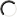  I do NOT wish to speak in support of my submission and ask that the following submission be fully considered.FeedbackKey Issue 1: Rates affordability – Which option do you support? (please tick one)Option two – Medium service cuts and medium rates increases (Council’s proposal)Comments (Optional)Key Issue 2: Buy-out of private properties affected by slips – Which option do you support? (please tick one)Option one – Don’t accept the buy-out support offerComments (Optional)start buying out affected properties now starts a precedence for any future ‘events’Key Issue 3: Council’s forestry approach – Which option do you support? (please tick one)Option one – Retain our current commercial forestry approachComments (Optional)Key Issue 4: Marina CCO proposal - Which option do you support? (please tick one)With all three options, Council will retain 100% ownership of the organisation.Option one – No change. The Management Council Controlled Organisation would continue to oversee and managethe assets which are owned by Council Comments (Optional)Key Issue 5: Housing Reserve Fund changes – Which option do you support? (please tick one)Option one – Retain our current approach and continue to work with and support partners who have the ability todeliver social and affordable housing solutions for the community Comments (Optional)Key Issue 6: All-weather sports turf – Which option do you support? (please tick one)Option one – Retain our current approach of continuing an upgrade programme of improvements on existing sportsfields.Comments (Optional)Key Issue 7: Tāhunanui Beach facilities – Which option do you support? (please tick one)Option two – Construct a new facility for the Nelson Surf Life Saving Club and upgrade the changing facilities (Council’s proposal)Comments (Optional)be a great thing for tahunanuiKey Issue 8: Arts Hub – Which option do you support? (please tick one)Option one – Retain our current approach with Arts Council Nelson continuing to operate out of the Refinery Artspace with limited administrative and workshop spaces and no ability to include the additional functions identified for an arts hub Comments (Optional)Any other comments on the Long Term Plan 2024-2034 Consultation Document (Optional)Regarding the long term plan for council support into supporting nelson moutain bike club into their negotiations with Ngati Koata in regards to access to all the mountain bike trails that is on Ngati Koata whenua, nmtbc work very hard with an amazing team of volunteers maintaining. The nelson mtb trails are SO important the nelson economy, the people, events and money it bring to the region is massive.Submitter DetailsSubmission Date:	12/04/2024First name:	Brad	Last name:	ChandlerWould you like to present your submission in person at a hearing?If you wish to present your submission at the hearing in Te Reo Māori or New Zealand sign language pleaseinclude this information in your submission. Yes I do NOT wish to speak in support of my submission and ask that the following submission be fully considered.FeedbackKey Issue 3: Council’s forestry approach – Which option do you support? (please tick one)Option two – Change our approach and exit commercial forestry over time and grow a continuous canopy of mixed species (Council’s proposal)Comments (Optional)This is the only way to help future safe Nelson and the Nelson community from adverse weather events and it is also a better, more financially viable (given status quo is not returning any profit/rate relief to ratepayers) and more environmentally responsible land use for the Nelson owned forestry estate. We are a community full of people the value recreation and the more opportunities we can provide the better. It will provide Nelson with more environmental resilience over time and will actually provide meaningful value to the Nelson community and wider environment.Well done to the taskforce and councillors for taking this on and accepting the taskforce recommendations.Submitter DetailsSubmission Date:	12/04/2024First name:	George	Last name:	ConnorWould you like to present your submission in person at a hearing?If you wish to present your submission at the hearing in Te Reo Māori or New Zealand sign language pleaseinclude this information in your submission. Yes I do NOT wish to speak in support of my submission and ask that the following submission be fully considered.FeedbackKey Issue 1: Rates affordability – Which option do you support? (please tick one)Option two – Medium service cuts and medium rates increases (Council’s proposal)Comments (Optional)Key Issue 2: Buy-out of private properties affected by slips – Which option do you support? (please tick one)Option two – Accept the buy-out support offer and apply the draft eligibility buy-out principles (Council’s proposal)Comments (Optional)Key Issue 3: Council’s forestry approach – Which option do you support? (please tick one)Option two – Change our approach and exit commercial forestry over time and grow a continuous canopy of mixed species (Council’s proposal)Comments (Optional)Key Issue 4: Marina CCO proposal - Which option do you support? (please tick one)With all three options, Council will retain 100% ownership of the organisation.None of the above Comments (Optional)Key Issue 5: Housing Reserve Fund changes – Which option do you support? (please tick one)Option two – Broaden the purpose of the Housing Reserve Fund to enable it to be used to provide vulnerable housing support (Council’s proposal)Comments (Optional)Key Issue 7: Tāhunanui Beach facilities – Which option do you support? (please tick one)Option two – Construct a new facility for the Nelson Surf Life Saving Club and upgrade the changing facilities (Council’s proposal)Comments (Optional)Key Issue 8: Arts Hub – Which option do you support? (please tick one)Option two – Purchase an existing building and establish an arts hub (Council’s proposal)Comments (Optional)Any other comments on the Long Term Plan 2024-2034 Consultation Document (Optional)Please ensure long term access to mountain bike trails that are on private/iwi land is secured through long-term parnerships. We have the potential to be a world-leading MTB destination but unreliable trail acces makes traveling here a risky proposition for internationals who could go to CHC or queenstown instead.Submitter DetailsSubmission Date:	12/04/2024First name:	Jen	Last name:	RobinsonWould you like to present your submission in person at a hearing?If you wish to present your submission at the hearing in Te Reo Māori or New Zealand sign language pleaseinclude this information in your submission. Yes I do NOT wish to speak in support of my submission and ask that the following submission be fully considered.FeedbackKey Issue 1: Rates affordability – Which option do you support? (please tick one)Option two – Medium service cuts and medium rates increases (Council’s proposal)Comments (Optional)Key Issue 3: Council’s forestry approach – Which option do you support? (please tick one)Option two – Change our approach and exit commercial forestry over time and grow a continuous canopy of mixed species (Council’s proposal)Comments (Optional)Key Issue 5: Housing Reserve Fund changes – Which option do you support? (please tick one)Option two – Broaden the purpose of the Housing Reserve Fund to enable it to be used to provide vulnerable housing support (Council’s proposal)Comments (Optional)Key Issue 6: All-weather sports turf – Which option do you support? (please tick one)Option two – Construct an all-weather turf and reduce the current upgrade programme. (Council’s proposal)Comments (Optional)Key Issue 7: Tāhunanui Beach facilities – Which option do you support? (please tick one)Option two – Construct a new facility for the Nelson Surf Life Saving Club and upgrade the changing facilities (Council’s proposal)Comments (Optional)Key Issue 8: Arts Hub – Which option do you support? (please tick one)Option two – Purchase an existing building and establish an arts hub (Council’s proposal)Comments (Optional)Any other comments on the Long Term Plan 2024-2034 Consultation Document (Optional)Please prioritize securing recreational access to Ngāti Koata land, for mountain biking in particular. Having access to these areas is vital for the continuedsuccess of nelson as a mtb destination!Submitter DetailsSubmission Date:	12/04/2024First name:	Alistair	Last name:	RogersWould you like to present your submission in person at a hearing?If you wish to present your submission at the hearing in Te Reo Māori or New Zealand sign language pleaseinclude this information in your submission. Yes I do NOT wish to speak in support of my submission and ask that the following submission be fully considered.FeedbackAny other comments on the Long Term Plan 2024-2034 Consultation Document (Optional)Please make seciring access to Ngāti Koata whenua a priority. I visit Nelson 3-5 times per year to ride the world class mtb trails on this land. I often visit with a group of friends and we spend upwards of $1000 each per visit. The trail network on Ngāti Koata land is the best in NZ and among the best in the world. It will be a huge loss if access to these trails is not secured. I’m sure there are many people much like me who visit regularly but are not recognised as MTB tourists. The affect on Nelson tourism economy will be significant.Submitter DetailsSubmission Date:	12/04/2024First name:	Jonathon	Last name:	WhyteWould you like to present your submission in person at a hearing?If you wish to present your submission at the hearing in Te Reo Māori or New Zealand sign language pleaseinclude this information in your submission. Yes I do NOT wish to speak in support of my submission and ask that the following submission be fully considered.FeedbackAny other comments on the Long Term Plan 2024-2034 Consultation Document (Optional)I simply wanted to say how import it is for the council to work out a long term agreement with the local iwi for long term access to Nelson forests for mountain biking and walking without fear of them stopping access at the drop of a hat. I have been mounting biking im these forests since i was about 12 and have been a part of the blood, sweat and tears to produce the top notch tracks we have here in Nelson. We as rate payers have even helped fund all the new facilities provided at the hubs and I would love to see them used into the futre. I know these tracks bring millions to our economy every year and talking to visiting people out on the trails, its always so nice to hear their positive feedbacks.Submitter DetailsSubmission Date:	12/04/2024First name:	Josh	Last name:	MillerWould you like to present your submission in person at a hearing?If you wish to present your submission at the hearing in Te Reo Māori or New Zealand sign language pleaseinclude this information in your submission. Yes I do NOT wish to speak in support of my submission and ask that the following submission be fully considered.FeedbackKey Issue 1: Rates affordability – Which option do you support? (please tick one)Option three – Big service cuts and lower rates increasesComments (Optional)Key Issue 2: Buy-out of private properties affected by slips – Which option do you support? (please tick one)Option two – Accept the buy-out support offer and apply the draft eligibility buy-out principles (Council’s proposal)Comments (Optional)i was bought out of my property at 335 brook street by nelson city council this year and was fairly pleased with the processKey Issue 3: Council’s forestry approach – Which option do you support? (please tick one)Option two – Change our approach and exit commercial forestry over time and grow a continuous canopy of mixed species (Council’s proposal)Comments (Optional) iKey Issue 4: Marina CCO proposal - Which option do you support? (please tick one)With all three options, Council will retain 100% ownership of the organisation.Option one – No change. The Management Council Controlled Organisation would continue to oversee and managethe assets which are owned by Council Comments (Optional)Key Issue 5: Housing Reserve Fund changes – Which option do you support? (please tick one) None of the aboveComments (Optional)Key Issue 6: All-weather sports turf – Which option do you support? (please tick one)Option two – Construct an all-weather turf and reduce the current upgrade programme. (Council’s proposal)Comments (Optional)Key Issue 7: Tāhunanui Beach facilities – Which option do you support? (please tick one)Option two – Construct a new facility for the Nelson Surf Life Saving Club and upgrade the changing facilities (Council’s proposal)Comments (Optional)Key Issue 8: Arts Hub – Which option do you support? (please tick one) None of the aboveComments (Optional)Any other comments on the Long Term Plan 2024-2034 Consultation Document (Optional)for nelson city council to prioritise securing long term access to recrational activities ( walking ,cycling , mountainbiking ,) on ngati koata owned land. Many childhood memories and one of the main reasons i and many people i know have decided to stay and build a life in an around nelson. Provides health, fitness, mental clarity and also a spiritual element to a continuously growong wide and diverse group of Nelsonians.Submitter DetailsSubmission Date:	12/04/2024First name:	Brendon	Last name:	DayWould you like to present your submission in person at a hearing?If you wish to present your submission at the hearing in Te Reo Māori or New Zealand sign language pleaseinclude this information in your submission. Yes I do NOT wish to speak in support of my submission and ask that the following submission be fully considered.FeedbackKey Issue 1: Rates affordability – Which option do you support? (please tick one)Option one – Fewer service cuts and higher rates increasesComments (Optional)Key Issue 2: Buy-out of private properties affected by slips – Which option do you support? (please tick one)Option three – Accept the offer and apply amended eligibility buy-out principlesComments (Optional)Key Issue 3: Council’s forestry approach – Which option do you support? (please tick one)Option two – Change our approach and exit commercial forestry over time and grow a continuous canopy of mixed species (Council’s proposal)Comments (Optional)Key Issue 4: Marina CCO proposal - Which option do you support? (please tick one)With all three options, Council will retain 100% ownership of the organisation.Option one – No change. The Management Council Controlled Organisation would continue to oversee and managethe assets which are owned by Council Comments (Optional)Key Issue 5: Housing Reserve Fund changes – Which option do you support? (please tick one)Option two – Broaden the purpose of the Housing Reserve Fund to enable it to be used to provide vulnerable housing support (Council’s proposal)Comments (Optional)Key Issue 6: All-weather sports turf – Which option do you support? (please tick one)Option one – Retain our current approach of continuing an upgrade programme of improvements on existing sportsfields.Comments (Optional)Key Issue 7: Tāhunanui Beach facilities – Which option do you support? (please tick one)Option two – Construct a new facility for the Nelson Surf Life Saving Club and upgrade the changing facilities (Council’s proposal)Comments (Optional)Key Issue 8: Arts Hub – Which option do you support? (please tick one)Option two – Purchase an existing building and establish an arts hub (Council’s proposal)Comments (Optional)Any other comments on the Long Term Plan 2024-2034 Consultation Document (Optional)countinued access and consultation with Iwi in regard to mountain bike and walking trails in and around Nelson. Council backed tracks and trails in the region.Submitter DetailsSubmission Date:	12/04/2024First name:	Ian	Last name:	PattersonWould you like to present your submission in person at a hearing?If you wish to present your submission at the hearing in Te Reo Māori or New Zealand sign language pleaseinclude this information in your submission. Yes I do NOT wish to speak in support of my submission and ask that the following submission be fully considered.FeedbackKey Issue 1: Rates affordability – Which option do you support? (please tick one)Option two – Medium service cuts and medium rates increases (Council’s proposal)Comments (Optional)Key Issue 2: Buy-out of private properties affected by slips – Which option do you support? (please tick one)Option two – Accept the buy-out support offer and apply the draft eligibility buy-out principles (Council’s proposal)Comments (Optional)Key Issue 3: Council’s forestry approach – Which option do you support? (please tick one)Option two – Change our approach and exit commercial forestry over time and grow a continuous canopy of mixed species (Council’s proposal)Comments (Optional)Key Issue 4: Marina CCO proposal - Which option do you support? (please tick one)With all three options, Council will retain 100% ownership of the organisation.Option one – No change. The Management Council Controlled Organisation would continue to oversee and managethe assets which are owned by Council Comments (Optional)Key Issue 5: Housing Reserve Fund changes – Which option do you support? (please tick one)Option one – Retain our current approach and continue to work with and support partners who have the ability todeliver social and affordable housing solutions for the community Comments (Optional)Key Issue 6: All-weather sports turf – Which option do you support? (please tick one) None of the aboveComments (Optional)Key Issue 7: Tāhunanui Beach facilities – Which option do you support? (please tick one)Option one – Retain the current facilities at Tāhunanui BeachComments (Optional)Key Issue 8: Arts Hub – Which option do you support? (please tick one)Option one – Retain our current approach with Arts Council Nelson continuing to operate out of the Refinery Artspace with limited administrative and workshop spaces and no ability to include the additional functions identified for an arts hub Comments (Optional)Any other comments on the Long Term Plan 2024-2034 Consultation Document (Optional)As a longterm resident and rate payer of Nelson city I would like to see a pro active council negotiating continued access for recreation purposes - with local land owners and custodians.I have always enjoyed access to a number of places that form the city backdrop and environs. This with walking, mountain biking and photography. Now with many mountain bike trails on returned iwi land there is a higher priorty on negotiations of continuing use for recreation. Much of these areas having been administered by local and central government untill fairly recently. The importance of activities such as mountain biking so close to our city can't be stressed highly enough. The social, physical and mental well being benefits can be obtained by such a wide range of ages and abilities vastly enhancing a community. There are also extensive revenue flows brought to local business with spending related to the cycle recreation set.Anyway I would like to see continuing council support and voice in future negotiation with iwi and local landowners for maintaining access to such treasured recreational areas and facilities.LinkFilePSX_20240401_104531Submitter DetailsSubmission Date:	12/04/2024First name:	Chelsea	Last name:	StewartWould you like to present your submission in person at a hearing?If you wish to present your submission at the hearing in Te Reo Māori or New Zealand sign language pleaseinclude this information in your submission. Yes I do NOT wish to speak in support of my submission and ask that the following submission be fully considered.FeedbackKey Issue 1: Rates affordability – Which option do you support? (please tick one) None of the aboveComments (Optional)Key Issue 2: Buy-out of private properties affected by slips – Which option do you support? (please tick one) None of the aboveComments (Optional)Key Issue 3: Council’s forestry approach – Which option do you support? (please tick one) None of the aboveComments (Optional)Key Issue 4: Marina CCO proposal - Which option do you support? (please tick one)With all three options, Council will retain 100% ownership of the organisation.None of the above Comments (Optional)Key Issue 5: Housing Reserve Fund changes – Which option do you support? (please tick one) None of the aboveComments (Optional)Key Issue 6: All-weather sports turf – Which option do you support? (please tick one)Option two – Construct an all-weather turf and reduce the current upgrade programme. (Council’s proposal)Comments (Optional)Key Issue 7: Tāhunanui Beach facilities – Which option do you support? (please tick one) None of the aboveComments (Optional)Key Issue 8: Arts Hub – Which option do you support? (please tick one) None of the aboveComments (Optional)Submitter DetailsSubmission Date:	12/04/2024First name:	Maddi	Last name:	HarropWould you like to present your submission in person at a hearing?If you wish to present your submission at the hearing in Te Reo Māori or New Zealand sign language pleaseinclude this information in your submission. Yes I do NOT wish to speak in support of my submission and ask that the following submission be fully considered.FeedbackKey Issue 3: Council’s forestry approach – Which option do you support? (please tick one) None of the aboveComments (Optional)keep the trees so were able to ride in the land and make a long term agreement with ngati koataAny other comments on the Long Term Plan 2024-2034 Consultation Document (Optional)so many people love to bike and it helps with peoples fitness ans wellbeing wnd the trails are world class and i think we need to make a big effort to work with ngati koata for a long term plan to still let mountain biking happen on there land, and if the trails fet closed then people WILL move away and that means the shops will die because of the lack of people, keep the Trails its people lifes and theres a whole community f people who love this sport ans you can not just tskw that awaySubmitter DetailsSubmission Date:	12/04/2024First name:	Nicholas	Last name:	SmithWould you like to present your submission in person at a hearing?If you wish to present your submission at the hearing in Te Reo Māori or New Zealand sign language pleaseinclude this information in your submission. Yes I do NOT wish to speak in support of my submission and ask that the following submission be fully considered.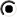 FeedbackKey Issue 1: Rates affordability – Which option do you support? (please tick one)Option one – Fewer service cuts and higher rates increasesComments (Optional)Key Issue 2: Buy-out of private properties affected by slips – Which option do you support? (please tick one)Option four – Seek to renegotiate the buy-out offer with Central GovernmentComments (Optional)Key Issue 3: Council’s forestry approach – Which option do you support? (please tick one)Option one – Retain our current commercial forestry approachComments (Optional)Key Issue 4: Marina CCO proposal - Which option do you support? (please tick one)With all three options, Council will retain 100% ownership of the organisation.Option three – Asset-Owning Council-Controlled Trading Organisation. The organisation would oversee and managethe Marina, and Council would transfer the assets and liabilities to it and receive a dividend Comments (Optional)Key Issue 5: Housing Reserve Fund changes – Which option do you support? (please tick one)Option one – Retain our current approach and continue to work with and support partners who have the ability todeliver social and affordable housing solutions for the community Comments (Optional)Key Issue 6: All-weather sports turf – Which option do you support? (please tick one)Option one – Retain our current approach of continuing an upgrade programme of improvements on existing sportsfields.Comments (Optional)As a member of Marist Rugby Football Club (Nelson) Inc., I fully support their thorough submission. Our club stands inKey Issue 8: Arts Hub – Which option do you support? (please tick one)Option one – Retain our current approach with Arts Council Nelson continuing to operate out of the Refinery Artspace with limited administrative and workshop spaces and no ability to include the additional functions identified for an arts hub Comments (Optional)I believe there is more pressing places to spend councils moneySubmitter DetailsSubmission Date:	12/04/2024First name:	Isla	Last name:	WhitehouseWould you like to present your submission in person at a hearing?If you wish to present your submission at the hearing in Te Reo Māori or New Zealand sign language pleaseinclude this information in your submission. Yes I do NOT wish to speak in support of my submission and ask that the following submission be fully considered.FeedbackKey Issue 3: Council’s forestry approach – Which option do you support? (please tick one) None of the aboveComments (Optional)Work with ngati koata to keep our tracks and the trees and make a long term agreementAny other comments on the Long Term Plan 2024-2034 Consultation Document (Optional)we have world class tracks at our backdoor, so many people have grown up on these trails and love these trails. The council needs to work with Ngati Koata to make a long term plan that will benifit everone. Nelson has such a good community for bikingSubmitter DetailsSubmission Date:	12/04/2024First name:	Meghan	Last name:	ClarkWould you like to present your submission in person at a hearing?If you wish to present your submission at the hearing in Te Reo Māori or New Zealand sign language pleaseinclude this information in your submission. Yes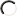  I do NOT wish to speak in support of my submission and ask that the following submission be fully considered.FeedbackKey Issue 1: Rates affordability – Which option do you support? (please tick one)Option two – Medium service cuts and medium rates increases (Council’s proposal)Comments (Optional)Key Issue 2: Buy-out of private properties affected by slips – Which option do you support? (please tick one)Option two – Accept the buy-out support offer and apply the draft eligibility buy-out principles (Council’s proposal)Comments (Optional)Key Issue 3: Council’s forestry approach – Which option do you support? (please tick one)Option two – Change our approach and exit commercial forestry over time and grow a continuous canopy of mixed species (Council’s proposal)Comments (Optional)Any other comments on the Long Term Plan 2024-2034 Consultation Document (Optional)Prioritise long-term access to Iwi (Ngati Koata) lands, especially for recreational purposes. The trails are an important part of Nelson community and are important for tourism within the mountain biking community. Nelson has established a beautiful network of trails and people move here/ live here for this. Having these trails helps peoples mental health as well, and that is worth continuing to invest in.Submitter DetailsSubmission Date:	12/04/2024First name:	Gareth	Last name:	WhiteWould you like to present your submission in person at a hearing?If you wish to present your submission at the hearing in Te Reo Māori or New Zealand sign language pleaseinclude this information in your submission. Yes I do NOT wish to speak in support of my submission and ask that the following submission be fully considered.FeedbackKey Issue 3: Council’s forestry approach – Which option do you support? (please tick one)Option two – Change our approach and exit commercial forestry over time and grow a continuous canopy of mixed species (Council’s proposal)Comments (Optional)priorotise acess to mtb trails through ngati koata landSubmitter DetailsSubmission Date:	12/04/2024First name:	Fiona	Last name:	ShawWould you like to present your submission in person at a hearing?If you wish to present your submission at the hearing in Te Reo Māori or New Zealand sign language pleaseinclude this information in your submission. Yes I do NOT wish to speak in support of my submission and ask that the following submission be fully considered.FeedbackKey Issue 1: Rates affordability – Which option do you support? (please tick one)Option two – Medium service cuts and medium rates increases (Council’s proposal)Comments (Optional)Key Issue 2: Buy-out of private properties affected by slips – Which option do you support? (please tick one)Option two – Accept the buy-out support offer and apply the draft eligibility buy-out principles (Council’s proposal)Comments (Optional)Key Issue 3: Council’s forestry approach – Which option do you support? (please tick one)Option two – Change our approach and exit commercial forestry over time and grow a continuous canopy of mixed species (Council’s proposal)Comments (Optional)This is critical for biodiversity, to reduce hazards - slips, flooding, fire risk, wear and tear on infrastructure and will capture carbon in the long term.Any continuing forestry operations should have permanent plantings on all edges. Jobs will be created for weed control and caring for the forests. The fazing out plantings should include hardwood trees such as Eucalyptus saligna and sweet chestnut, Castanea sativa for durable timber production. A plan for the timing is important, to be sure it occurs.Key Issue 5: Housing Reserve Fund changes – Which option do you support? (please tick one)Option two – Broaden the purpose of the Housing Reserve Fund to enable it to be used to provide vulnerable housing support (Council’s proposal)Comments (Optional)Key Issue 6: All-weather sports turf – Which option do you support? (please tick one)Option one – Retain our current approach of continuing an upgrade programme of improvements on existing sportsfields.Comments (Optional)Key Issue 7: Tāhunanui Beach facilities – Which option do you support? (please tick one)Option two – Construct a new facility for the Nelson Surf Life Saving Club and upgrade the changing facilities (Council’s proposal)Comments (Optional)Key Issue 8: Arts Hub – Which option do you support? (please tick one)Option two – Purchase an existing building and establish an arts hub (Council’s proposal)Comments (Optional)Submitter DetailsSubmission Date:	12/04/2024First name:	Gerald	Last name:	DysartWould you like to present your submission in person at a hearing?If you wish to present your submission at the hearing in Te Reo Māori or New Zealand sign language pleaseinclude this information in your submission. Yes I do NOT wish to speak in support of my submission and ask that the following submission be fully considered.FeedbackKey Issue 3: Council’s forestry approach – Which option do you support? (please tick one)Option two – Change our approach and exit commercial forestry over time and grow a continuous canopy of mixed species (Council’s proposal)Comments (Optional)Work with professional consultants Mosaic Aotearoa to establish a sound alternative forestry model.Any other comments on the Long Term Plan 2024-2034 Consultation Document (Optional)please negotiate long term access agreement with Ngati Koata for Nelson Mountain Bike club to use and maitain the trails on the whenua.Its a great sport, healthy for residents & visitors, and is one if the best trail networks in Aotearoa so we need to maintain access to the ttails as high priority. Please ensure an access agreement is reached.Also continue the east west cycle trail currently underway near the hospital.Ngā mihi maiohaGerry DysartSubmitter DetailsSubmission Date:	12/04/2024First name:	Alison	Last name:	KennedyWould you like to present your submission in person at a hearing?If you wish to present your submission at the hearing in Te Reo Māori or New Zealand sign language pleaseinclude this information in your submission. Yes I do NOT wish to speak in support of my submission and ask that the following submission be fully considered.FeedbackKey Issue 3: Council’s forestry approach – Which option do you support? (please tick one)Option two – Change our approach and exit commercial forestry over time and grow a continuous canopy of mixed species (Council’s proposal)Comments (Optional)Submitter DetailsSubmission Date:	25/04/2024First name:	Alison	Last name:	KennedyWould you like to present your submission in person at a hearing?If you wish to present your submission at the hearing in Te Reo Māori or New Zealand sign language pleaseinclude this information in your submission. Yes I do NOT wish to speak in support of my submission and ask that the following submission be fully considered.FeedbackKey Issue 1: Rates affordability – Which option do you support? (please tick one)Option two – Medium service cuts and medium rates increases (Council’s proposal)Comments (Optional)Key Issue 5: Housing Reserve Fund changes – Which option do you support? (please tick one)Option two – Broaden the purpose of the Housing Reserve Fund to enable it to be used to provide vulnerable housing support (Council’s proposal)Comments (Optional)Key Issue 8: Arts Hub – Which option do you support? (please tick one)Option two – Purchase an existing building and establish an arts hub (Council’s proposal)Comments (Optional)Submitter DetailsSubmission Date:	12/04/2024First name:	Monique	Last name:	CuthbertsonWould you like to present your submission in person at a hearing?If you wish to present your submission at the hearing in Te Reo Māori or New Zealand sign language pleaseinclude this information in your submission. Yes I do NOT wish to speak in support of my submission and ask that the following submission be fully considered.FeedbackKey Issue 1: Rates affordability – Which option do you support? (please tick one)Option three – Big service cuts and lower rates increasesComments (Optional)rates are unaffordable for the average householdKey Issue 2: Buy-out of private properties affected by slips – Which option do you support? (please tick one) None of the aboveComments (Optional)Key Issue 3: Council’s forestry approach – Which option do you support? (please tick one)Option one – Retain our current commercial forestry approachComments (Optional)Key Issue 4: Marina CCO proposal - Which option do you support? (please tick one)With all three options, Council will retain 100% ownership of the organisation.Option one – No change. The Management Council Controlled Organisation would continue to oversee and managethe assets which are owned by Council Comments (Optional)Key Issue 5: Housing Reserve Fund changes – Which option do you support? (please tick one)Option one – Retain our current approach and continue to work with and support partners who have the ability todeliver social and affordable housing solutions for the community Comments (Optional)Key Issue 6: All-weather sports turf – Which option do you support? (please tick one)Option one – Retain our current approach of continuing an upgrade programme of improvements on existing sportsfields.Comments (Optional)Key Issue 7: Tāhunanui Beach facilities – Which option do you support? (please tick one)Option one – Retain the current facilities at Tāhunanui BeachComments (Optional)Key Issue 8: Arts Hub – Which option do you support? (please tick one)Option one – Retain our current approach with Arts Council Nelson continuing to operate out of the Refinery Artspace with limited administrative and workshop spaces and no ability to include the additional functions identified for an arts hub Comments (Optional)Submitter DetailsSubmission Date:	12/04/2024First name:	Emily	Last name:	Bradley-ParrishWould you like to present your submission in person at a hearing?If you wish to present your submission at the hearing in Te Reo Māori or New Zealand sign language pleaseinclude this information in your submission. Yes I do NOT wish to speak in support of my submission and ask that the following submission be fully considered.FeedbackKey Issue 3: Council’s forestry approach – Which option do you support? (please tick one)Option two – Change our approach and exit commercial forestry over time and grow a continuous canopy of mixed species (Council’s proposal)Comments (Optional)Key Issue 7: Tāhunanui Beach facilities – Which option do you support? (please tick one)Option two – Construct a new facility for the Nelson Surf Life Saving Club and upgrade the changing facilities (Council’s proposal)Comments (Optional)Key Issue 8: Arts Hub – Which option do you support? (please tick one)Option two – Purchase an existing building and establish an arts hub (Council’s proposal)Comments (Optional)Submitter DetailsSubmission Date:	12/04/2024First name:	Gref	Last name:	FinchWould you like to present your submission in person at a hearing?If you wish to present your submission at the hearing in Te Reo Māori or New Zealand sign language pleaseinclude this information in your submission. Yes I do NOT wish to speak in support of my submission and ask that the following submission be fully considered.FeedbackKey Issue 1: Rates affordability – Which option do you support? (please tick one)Option one – Fewer service cuts and higher rates increasesComments (Optional)Key Issue 2: Buy-out of private properties affected by slips – Which option do you support? (please tick one)Option two – Accept the buy-out support offer and apply the draft eligibility buy-out principles (Council’s proposal)Comments (Optional)Key Issue 3: Council’s forestry approach – Which option do you support? (please tick one)Option two – Change our approach and exit commercial forestry over time and grow a continuous canopy of mixed species (Council’s proposal)Comments (Optional)Key Issue 6: All-weather sports turf – Which option do you support? (please tick one)Option one – Retain our current approach of continuing an upgrade programme of improvements on existing sportsfields.Comments (Optional)Key Issue 7: Tāhunanui Beach facilities – Which option do you support? (please tick one)Option two – Construct a new facility for the Nelson Surf Life Saving Club and upgrade the changing facilities (Council’s proposal)Comments (Optional) include a cafeAny other comments on the Long Term Plan 2024-2034 Consultation Document (Optional)long term trail access agreed with iwi ASAP if not we all sufferSubmitter DetailsSubmission Date:	12/04/2024First name:	Frank	Last name:	SaxtonWould you like to present your submission in person at a hearing?If you wish to present your submission at the hearing in Te Reo Māori or New Zealand sign language pleaseinclude this information in your submission. Yes I do NOT wish to speak in support of my submission and ask that the following submission be fully considered.FeedbackKey Issue 1: Rates affordability – Which option do you support? (please tick one)Option two – Medium service cuts and medium rates increases (Council’s proposal)Comments (Optional)I think the liability per property should be just that and not on each individual unit because for example a property that has a couple of two bedroom flats on it compared with the neighbor that is a 3 bedroom stand alone house both have about the same risk to the ratepayer in terms of the slip coming down behind so why should one property pay twice the amount.? It is those lower income households that are going to be disproportionately affected and unaffected subsidising the more expensive housing.Key Issue 2: Buy-out of private properties affected by slips – Which option do you support? (please tick one)Option two – Accept the buy-out support offer and apply the draft eligibility buy-out principles (Council’s proposal)Comments (Optional)Key Issue 3: Council’s forestry approach – Which option do you support? (please tick one)Option one – Retain our current commercial forestry approachComments (Optional)I think that the cost of replanting a native forests is a very high liability it's very difficult to do the release clearing the slow growth rates of the trees, it's not easy and the cost and difficulty grossly underestimated by most people. The other thing with exotic forests is that they grow bigger and taller and sequester more carbon per hectare than a mature native forest. I think in a lot of cases one should plant the commercial forest species and run them on very long rotations or maybe never harvest them at all. The emissions trading scheme would I think support this approach. (depends of the ETS category of the land of course.)Key Issue 4: Marina CCO proposal - Which option do you support? (please tick one)With all three options, Council will retain 100% ownership of the organisation.Option two – Asset-Owning Council Controlled Organisation. The organisation would oversee and manage the Marina, and Council would transfer the assets and liabilities to it (Council’s proposal)Comments (Optional)Key Issue 5: Housing Reserve Fund changes – Which option do you support? (please tick one)Option two – Broaden the purpose of the Housing Reserve Fund to enable it to be used to provide vulnerable housing support (Council’s proposal)Comments (Optional)Key Issue 6: All-weather sports turf – Which option do you support? (please tick one)Option one – Retain our current approach of continuing an upgrade programme of improvements on existing sportsfields.Comments (Optional)Sounds a bit extravagant and environmentally hazardous and the players should just get used to getting a bit muddy when they need to in the rain like we used to do when I was a kid! We shouldn't be taking nature away from people.Key Issue 7: Tāhunanui Beach facilities – Which option do you support? (please tick one) None of the aboveComments (Optional)I don't understand the need for surf life saving club at the Nelson Beach. Tasman Bay is basically a bit lake and it's a safe gently sloping sandy beach and it's well populated by other users that can whip out and rescue anybody that might need rescuing swimming adjacent to them. I've never seen the sift of an operation down there I go there twice a week but that's midweek in the mornings so I guess I'm not up with the needs that are perceived to be.Key Issue 8: Arts Hub – Which option do you support? (please tick one)Option two – Purchase an existing building and establish an arts hub (Council’s proposal)Comments (Optional)Any other comments on the Long Term Plan 2024-2034 Consultation Document (Optional)Mountain biking is a very important part of my life. I can get on my bike at home here and access a lot of different mountain bike tracks without using my car. and I think Mountain biking an important activity that very much suits Nelson with the nature-hills all around. However most of our tracks are on Ngati Koata private land and there is not a good secure lease on this land. I think the City Council should put more effort into securing term access for our mountain biking as it is immediately adjacent to the city.Submitter DetailsSubmission Date:	12/04/2024First name:	Richard	Last name:	UssherOrganisation:	Cable Bay Adventure Park LimitedWould you like to present your submission in person at a hearing?If you wish to present your submission at the hearing in Te Reo Māori or New Zealand sign language pleaseinclude this information in your submission. Yes I do NOT wish to speak in support of my submission and ask that the following submission be fully considered.LTP Hearing Day 1 - Thursday, 9 May 2024 Council Chamber, Nelson City Council Civic House Additional requirements for hearing:FeedbackKey Issue 1: Rates affordability – Which option do you support? (please tick one)Option two – Medium service cuts and medium rates increases (Council’s proposal)Comments (Optional)Key Issue 3: Council’s forestry approach – Which option do you support? (please tick one)Option two – Change our approach and exit commercial forestry over time and grow a continuous canopy of mixed species (Council’s proposal)Comments (Optional)Key Issue 4: Marina CCO proposal - Which option do you support? (please tick one)With all three options, Council will retain 100% ownership of the organisation.Option three – Asset-Owning Council-Controlled Trading Organisation. The organisation would oversee and managethe Marina, and Council would transfer the assets and liabilities to it and receive a dividend Comments (Optional)Key Issue 7: Tāhunanui Beach facilities – Which option do you support? (please tick one)Option one – Retain the current facilities at Tāhunanui BeachComments (Optional)Any other comments on the Long Term Plan 2024-2034 Consultation Document (Optional)As a both a part of the Nelson Mountain Biking business community and an avid recreational Mountain Biker, I'd like to see the council prioritise the negotiation of a long term access agreement with Ngati Koata to ensure continued access for the community to the current trail network that resides within the Ngati Koata land.Nelson is firmly recognised as a world class trail area but the loss of access to these trails would put significant doubt on the continued growth of Mountain Biking tourism in the region as well as severely diminish the view of Nelson as a Mountain Bike destination globally.Mountain Bikers directly contribute almost $30M into the local economy and there is significant potential for this to grow as long as we have the assets to enable future growth. Without the established trail networks on Ngati Koata land, we would lose not only up to 80% of the trails in the region but a significant portion of the financial contribution that Mountain Bikers make to the local economy, and have the potential flow on effect for numerous businesses within the region that rely on Mountain Bikers for their business, this could mean loss of jobs and likely closing of successful business.For reference the typical demographic of NZ Mountain Bike travellers to Nelson is professionals, late 30's to early 60's with high disposable income (as referenced through what we see at the at the Cable Bay Adventure Park via our sign in process). These people are here usually at least twice a year, for multiple days, to over a week and open their wallets while they are here - they are an easy target market to keep happy, that will keep returning and keep spending as long as we continue to cater to their needs as riders.For the local community these provide a healthy, ecologically sustainable activity that also brings people together and contributes highly to many peoples physical and mental well-being. Their is also a relatively low barrier to initial entry with many schools offering entry level pathways.Submitter DetailsSubmission Date:	12/04/2024First name:	lennard	Last name:	mundWould you like to present your submission in person at a hearing?If you wish to present your submission at the hearing in Te Reo Māori or New Zealand sign language pleaseinclude this information in your submission. Yes I do NOT wish to speak in support of my submission and ask that the following submission be fully considered.FeedbackAny other comments on the Long Term Plan 2024-2034 Consultation Document (Optional)Mountain biking is the main factor to why I am still living here today. Its a 10-20min bike from home/ the city center too a network of trails I love to ride. I would love to see security in that as a Nelsonian my back yard will always be available and there for me to ride my mountain bike in the long term plan 2024-2034.Submitter DetailsSubmission Date:	12/04/2024First name:	lynn	Last name:	HildenWould you like to present your submission in person at a hearing?If you wish to present your submission at the hearing in Te Reo Māori or New Zealand sign language pleaseinclude this information in your submission. Yes I do NOT wish to speak in support of my submission and ask that the following submission be fully considered.FeedbackKey Issue 1: Rates affordability – Which option do you support? (please tick one)Option three – Big service cuts and lower rates increasesComments (Optional)Key Issue 2: Buy-out of private properties affected by slips – Which option do you support? (please tick one)Option four – Seek to renegotiate the buy-out offer with Central GovernmentComments (Optional)Key Issue 3: Council’s forestry approach – Which option do you support? (please tick one)Option one – Retain our current commercial forestry approachComments (Optional)Key Issue 4: Marina CCO proposal - Which option do you support? (please tick one)With all three options, Council will retain 100% ownership of the organisation.Option two – Asset-Owning Council Controlled Organisation. The organisation would oversee and manage the Marina, and Council would transfer the assets and liabilities to it (Council’s proposal)Comments (Optional)Key Issue 5: Housing Reserve Fund changes – Which option do you support? (please tick one)Option one – Retain our current approach and continue to work with and support partners who have the ability todeliver social and affordable housing solutions for the community Comments (Optional)Key Issue 6: All-weather sports turf – Which option do you support? (please tick one)Option one – Retain our current approach of continuing an upgrade programme of improvements on existing sportsfields.Comments (Optional)Key Issue 7: Tāhunanui Beach facilities – Which option do you support? (please tick one)Option one – Retain the current facilities at Tāhunanui BeachComments (Optional)Key Issue 8: Arts Hub – Which option do you support? (please tick one)Option one – Retain our current approach with Arts Council Nelson continuing to operate out of the Refinery Artspace with limited administrative and workshop spaces and no ability to include the additional functions identified for an arts hub Comments (Optional)Any other comments on the Long Term Plan 2024-2034 Consultation Document (Optional)Households are suffering. Until this new government redresses what the old did to destroy productivity throughout NZ, we have no spare money to give for projects that should be privately funded by the users of such.Submitter DetailsSubmission Date:	12/04/2024First name:	Lucy	Last name:	KempWould you like to present your submission in person at a hearing?If you wish to present your submission at the hearing in Te Reo Māori or New Zealand sign language pleaseinclude this information in your submission. Yes I do NOT wish to speak in support of my submission and ask that the following submission be fully considered.FeedbackKey Issue 3: Council’s forestry approach – Which option do you support? (please tick one) None of the aboveComments (Optional)council needs to work with ngati koata to make a extended plan to keep our mountain bike trail network openAny other comments on the Long Term Plan 2024-2034 Consultation Document (Optional)we need to keep this alive we have a flourishing mtb community and lots of people value it greatlySubmitter DetailsSubmission Date:	12/04/2024First name:	Isaac	Last name:	WestleyWould you like to present your submission in person at a hearing?If you wish to present your submission at the hearing in Te Reo Māori or New Zealand sign language pleaseinclude this information in your submission. Yes I do NOT wish to speak in support of my submission and ask that the following submission be fully considered.FeedbackKey Issue 3: Council’s forestry approach – Which option do you support? (please tick one)Option two – Change our approach and exit commercial forestry over time and grow a continuous canopy of mixed species (Council’s proposal)Comments (Optional)Key Issue 4: Marina CCO proposal - Which option do you support? (please tick one)With all three options, Council will retain 100% ownership of the organisation.Option three – Asset-Owning Council-Controlled Trading Organisation. The organisation would oversee and managethe Marina, and Council would transfer the assets and liabilities to it and receive a dividend Comments (Optional)Key Issue 7: Tāhunanui Beach facilities – Which option do you support? (please tick one)Option two – Construct a new facility for the Nelson Surf Life Saving Club and upgrade the changing facilities (Council’s proposal)Comments (Optional)Any other comments on the Long Term Plan 2024-2034 Consultation Document (Optional)I as a local business owner, passionate outdoors man and Mountian Biker, would like to see theNCC prioritise negotiating a long term access plan with Ngāti Koata, to ensure access to there whenua (land)for all into the future.I believe it would be a huge loss to loose access to these lands, not only from a recreational standpoint but also for the tourisum and the recently estimated potential value of $49m directly spent on our local economy on the basis of full access - and that's not inclding the wider economic benefits such as the many skilled workers who have chosen to live in our region due to of the quality of our trails & our lifestyles!Submitter DetailsSubmission Date:	12/04/2024First name:	Lucy	Last name:	VincentWould you like to present your submission in person at a hearing?If you wish to present your submission at the hearing in Te Reo Māori or New Zealand sign language pleaseinclude this information in your submission. Yes I do NOT wish to speak in support of my submission and ask that the following submission be fully considered.FeedbackAny other comments on the Long Term Plan 2024-2034 Consultation Document (Optional)The Nelson mountain bike trails are not just paths through the wilderness; they are arteries that connect our community. They offer residents and visitors alike the opportunity to immerse themselves in nature, stay active, and foster a sense of camaraderie. These trails are integral to our identity and quality of life, attracting enthusiasts from far and wide while also serving as a source of pride for locals.We understand the importance of respecting and honoring the land on which these trails are built. That's why we believe it's crucial to establish a collaborative agreement with Ngati Koata, the kaitiaki (guardians) of the land, to ensure that our use of the trails aligns with their cultural values and environmental stewardship.By working together with Ngati Koata, we can create a mutually beneficial arrangement that not only preserves the natural beauty of the landscape but also fosters a sense of inclusivity and partnership within our community. This partnership could include initiatives such as cultural education programs, environmental conservation efforts, and revenue-sharing agreements to support the ongoing maintenance and development of the trails.We recognize that building and maintaining these trails requires resources and cooperation from various stakeholders, including the council, local businesses, and community organizations. However, we believe that the long-term benefits of such a partnership far outweigh any initial challenges or investments.Closing the Nelson mountain bike trails would not only disrupt a beloved recreational activity but also have significant economic and social ramifications for the community. These trails are a cornerstone of Nelson's identity, attracting tourists, fostering local businesses, and providing residents with a vital outlet for outdoor recreation. If the trails were to close, not only would residents lose a cherished amenity, but the appeal of Nelson as a destination would diminish, leading to potential outmigration and a decline in tourism revenue. It's essential to recognize the trails' role in sustaining the vibrancy and livability of Nelson, ensuring that it remains an attractive and thriving place for residents and visitors alikeSubmitter DetailsSubmission Date:	12/04/2024First name:	Wendy	Last name:	VollmerWould you like to present your submission in person at a hearing?If you wish to present your submission at the hearing in Te Reo Māori or New Zealand sign language pleaseinclude this information in your submission. Yes I do NOT wish to speak in support of my submission and ask that the following submission be fully considered.FeedbackKey Issue 1: Rates affordability – Which option do you support? (please tick one)Option two – Medium service cuts and medium rates increases (Council’s proposal)Comments (Optional)Key Issue 2: Buy-out of private properties affected by slips – Which option do you support? (please tick one)Option two – Accept the buy-out support offer and apply the draft eligibility buy-out principles (Council’s proposal)Comments (Optional)Key Issue 3: Council’s forestry approach – Which option do you support? (please tick one)Option one – Retain our current commercial forestry approachComments (Optional)maintaining an income souce from managed forestry surely is critical to keep the pressure off rate payers.Key Issue 5: Housing Reserve Fund changes – Which option do you support? (please tick one)Option one – Retain our current approach and continue to work with and support partners who have the ability todeliver social and affordable housing solutions for the community Comments (Optional)Key Issue 6: All-weather sports turf – Which option do you support? (please tick one)Option one – Retain our current approach of continuing an upgrade programme of improvements on existing sportsfields.Comments (Optional)Key Issue 7: Tāhunanui Beach facilities – Which option do you support? (please tick one)Option two – Construct a new facility for the Nelson Surf Life Saving Club and upgrade the changing facilities (Council’s proposal)Comments (Optional)Key Issue 8: Arts Hub – Which option do you support? (please tick one)Option two – Purchase an existing building and establish an arts hub (Council’s proposal)Comments (Optional)Any other comments on the Long Term Plan 2024-2034 Consultation Document (Optional)hopefully the council will provide practical common sense approaches to future visions ( or amalgamte with tasman)Submitter DetailsSubmission Date:	12/04/2024First name:	Charlotte	Last name:	TaylorWould you like to present your submission in person at a hearing?If you wish to present your submission at the hearing in Te Reo Māori or New Zealand sign language pleaseinclude this information in your submission. Yes I do NOT wish to speak in support of my submission and ask that the following submission be fully considered.FeedbackKey Issue 1: Rates affordability – Which option do you support? (please tick one) None of the aboveComments (Optional)Key Issue 2: Buy-out of private properties affected by slips – Which option do you support? (please tick one) None of the aboveComments (Optional)Key Issue 3: Council’s forestry approach – Which option do you support? (please tick one) None of the aboveComments (Optional)Key Issue 4: Marina CCO proposal - Which option do you support? (please tick one)With all three options, Council will retain 100% ownership of the organisation.None of the above Comments (Optional)Key Issue 5: Housing Reserve Fund changes – Which option do you support? (please tick one) None of the aboveComments (Optional)Key Issue 6: All-weather sports turf – Which option do you support? (please tick one) None of the aboveComments (Optional)Key Issue 7: Tāhunanui Beach facilities – Which option do you support? (please tick one)Option two – Construct a new facility for the Nelson Surf Life Saving Club and upgrade the changing facilities(Council’s proposal) Comments (Optional) save more lifes!Key Issue 8: Arts Hub – Which option do you support? (please tick one) None of the aboveComments (Optional)Submitter DetailsSubmission Date:	12/04/2024First name:	Prue	Last name:	ThomasWould you like to present your submission in person at a hearing?If you wish to present your submission at the hearing in Te Reo Māori or New Zealand sign language pleaseinclude this information in your submission. Yes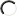  I do NOT wish to speak in support of my submission and ask that the following submission be fully considered.FeedbackAny other comments on the Long Term Plan 2024-2034 Consultation Document (Optional)Nelson Mountain Bike Club - Negotiating long term access with Ngāti Koata whenuaNelson is a one-stop shop, world-class mountain biking destination, we risk losing this status without access to Ngāti Koata whenua (land) and the tracks that make Nelson the great MTB destination that it is. With locals and visitors alike, the benefits of these trails attract a lot of extra income to local businesses and puts Nelson on the world map as a Moutain Bike Mecca. As a Nelson Mountain Bike Club member we have worked tirelessly (for the last 35 years) to establish Nelson as a world-class riding destination.Submitter DetailsSubmission Date:	12/04/2024First name:	Oscar	Last name:	SlackWould you like to present your submission in person at a hearing?If you wish to present your submission at the hearing in Te Reo Māori or New Zealand sign language pleaseinclude this information in your submission. Yes I do NOT wish to speak in support of my submission and ask that the following submission be fully considered.FeedbackKey Issue 1: Rates affordability – Which option do you support? (please tick one)Option one – Fewer service cuts and higher rates increasesComments (Optional)Key Issue 2: Buy-out of private properties affected by slips – Which option do you support? (please tick one)Option two – Accept the buy-out support offer and apply the draft eligibility buy-out principles (Council’s proposal)Comments (Optional)Key Issue 3: Council’s forestry approach – Which option do you support? (please tick one)Option two – Change our approach and exit commercial forestry over time and grow a continuous canopy of mixed species (Council’s proposal)Comments (Optional)Key Issue 4: Marina CCO proposal - Which option do you support? (please tick one)With all three options, Council will retain 100% ownership of the organisation.Option three – Asset-Owning Council-Controlled Trading Organisation. The organisation would oversee and managethe Marina, and Council would transfer the assets and liabilities to it and receive a dividend Comments (Optional)Key Issue 5: Housing Reserve Fund changes – Which option do you support? (please tick one)Option one – Retain our current approach and continue to work with and support partners who have the ability todeliver social and affordable housing solutions for the community Comments (Optional)Key Issue 6: All-weather sports turf – Which option do you support? (please tick one)Option two – Construct an all-weather turf and reduce the current upgrade programme. (Council’s proposal)Comments (Optional)Key Issue 7: Tāhunanui Beach facilities – Which option do you support? (please tick one)Option two – Construct a new facility for the Nelson Surf Life Saving Club and upgrade the changing facilities (Council’s proposal)Comments (Optional)Key Issue 8: Arts Hub – Which option do you support? (please tick one)Option three – Construct a new building for an arts hub in the city centreComments (Optional)Any other comments on the Long Term Plan 2024-2034 Consultation Document (Optional)mountain biking is extremely important to young communitie of mountain bikers and the trails allow them to do outdoor activities it gives us something to do and keeps us off our devices. The nelson mountain bike club has done an excellent job of building a strong mountain biking community, with some of the best trails in New Zealand it would be a big detriment to close these trails. People over the world come to ride and race these trails and It would be a shame to see these trails gone and i know a lot of people would feel the same.Submitter DetailsSubmission Date:	12/04/2024First name:	Greta	Last name:	ClarkWould you like to present your submission in person at a hearing?If you wish to present your submission at the hearing in Te Reo Māori or New Zealand sign language pleaseinclude this information in your submission. Yes I do NOT wish to speak in support of my submission and ask that the following submission be fully considered.FeedbackKey Issue 1: Rates affordability – Which option do you support? (please tick one)Option two – Medium service cuts and medium rates increases (Council’s proposal)Comments (Optional)Key Issue 2: Buy-out of private properties affected by slips – Which option do you support? (please tick one)Option two – Accept the buy-out support offer and apply the draft eligibility buy-out principles (Council’s proposal)Comments (Optional)Key Issue 3: Council’s forestry approach – Which option do you support? (please tick one)Option two – Change our approach and exit commercial forestry over time and grow a continuous canopy of mixed species (Council’s proposal)Comments (Optional)Key Issue 4: Marina CCO proposal - Which option do you support? (please tick one)With all three options, Council will retain 100% ownership of the organisation.Option two – Asset-Owning Council Controlled Organisation. The organisation would oversee and manage the Marina, and Council would transfer the assets and liabilities to it (Council’s proposal)Comments (Optional)Key Issue 5: Housing Reserve Fund changes – Which option do you support? (please tick one)Option two – Broaden the purpose of the Housing Reserve Fund to enable it to be used to provide vulnerable housing support (Council’s proposal)Comments (Optional)Key Issue 6: All-weather sports turf – Which option do you support? (please tick one)Option two – Construct an all-weather turf and reduce the current upgrade programme. (Council’s proposal)Comments (Optional)Key Issue 7: Tāhunanui Beach facilities – Which option do you support? (please tick one)Option two – Construct a new facility for the Nelson Surf Life Saving Club and upgrade the changing facilities (Council’s proposal)Comments (Optional)The current surf life saving club approach is not sustainable long term. The club has no home base making it hard to set up every patrol. This adds more time and we have to have qualified lifeguards to drive the trailer which many arent capable of, given their age. This also increases time of set up making it very long patolling hours which decreases volunteers likelihood of coming back another season and takes up their entire day with an hour long set up either side. It’s also not as effective for lifeguards to be patrolling for that length of time and thus affects the safety of beachgoers. There is another side effect in that having no home base makes the atmosphere of the club very disjointed and we are not one collective. This impacts ease of contacting each other for patrol support, a lack of knowledge about other areas of the club, and a general disconnect where there would normally be a sense of community. The hours that Nelson Surf Lifesaving has put in over the years completely voluntarily adds more than enough value to compensate for infrastructure costs.Submitter DetailsSubmission Date:	12/04/2024First name:	Tara	Last name:	JacksonWould you like to present your submission in person at a hearing?If you wish to present your submission at the hearing in Te Reo Māori or New Zealand sign language pleaseinclude this information in your submission. Yes I do NOT wish to speak in support of my submission and ask that the following submission be fully considered.FeedbackKey Issue 1: Rates affordability – Which option do you support? (please tick one)Option two – Medium service cuts and medium rates increases (Council’s proposal)Comments (Optional)Key Issue 3: Council’s forestry approach – Which option do you support? (please tick one)Option two – Change our approach and exit commercial forestry over time and grow a continuous canopy of mixed species (Council’s proposal)Comments (Optional)Key Issue 7: Tāhunanui Beach facilities – Which option do you support? (please tick one)Option two – Construct a new facility for the Nelson Surf Life Saving Club and upgrade the changing facilities (Council’s proposal)Comments (Optional)Key Issue 8: Arts Hub – Which option do you support? (please tick one)Option two – Purchase an existing building and establish an arts hub (Council’s proposal)Comments (Optional)Any other comments on the Long Term Plan 2024-2034 Consultation Document (Optional)I would like to request that NCC prioritise negotiating a long-term access plan with Ngāti Koata, to ensure thatwe do not lose access to our incredible range of trails here in Nelson.Our trails are hugely important and highly valued in Nelson Tasman for visitors and the local community. As both a trail runner and a mountain biker, i get to see the vast array of Nelsonians, and visitors that use these trails.Our adventures on the trails keep us stay healthy, connect us, help us value and appreciate the land, and bring people from near and far to visit.To lose this would be devastating.Submitter DetailsSubmission Date:	12/04/2024First name:	Emma	Last name:	EdwardsWould you like to present your submission in person at a hearing?If you wish to present your submission at the hearing in Te Reo Māori or New Zealand sign language pleaseinclude this information in your submission. Yes I do NOT wish to speak in support of my submission and ask that the following submission be fully considered.FeedbackKey Issue 1: Rates affordability – Which option do you support? (please tick one)Option two – Medium service cuts and medium rates increases (Council’s proposal)Comments (Optional)Key Issue 3: Council’s forestry approach – Which option do you support? (please tick one)Option two – Change our approach and exit commercial forestry over time and grow a continuous canopy of mixed species (Council’s proposal)Comments (Optional)Key Issue 6: All-weather sports turf – Which option do you support? (please tick one)Option two – Construct an all-weather turf and reduce the current upgrade programme. (Council’s proposal)Comments (Optional)Key Issue 7: Tāhunanui Beach facilities – Which option do you support? (please tick one)Option two – Construct a new facility for the Nelson Surf Life Saving Club and upgrade the changing facilities (Council’s proposal)Comments (Optional)Key Issue 8: Arts Hub – Which option do you support? (please tick one)Option two – Purchase an existing building and establish an arts hub (Council’s proposal)Comments (Optional)Submitter DetailsSubmission Date:	12/04/2024First name:	Paul	Last name:	HewsonWould you like to present your submission in person at a hearing?If you wish to present your submission at the hearing in Te Reo Māori or New Zealand sign language pleaseinclude this information in your submission. Yes I do NOT wish to speak in support of my submission and ask that the following submission be fully considered.FeedbackKey Issue 7: Tāhunanui Beach facilities – Which option do you support? (please tick one)Option two – Construct a new facility for the Nelson Surf Life Saving Club and upgrade the changing facilities (Council’s proposal)Comments (Optional)it is essential for the safety of the growing number of users to have a surf livesaving patrol located on the beach.Submitter DetailsSubmission Date:	12/04/2024First name:	Derek	Last name:	WinwoodWould you like to present your submission in person at a hearing?If you wish to present your submission at the hearing in Te Reo Māori or New Zealand sign language pleaseinclude this information in your submission. Yes I do NOT wish to speak in support of my submission and ask that the following submission be fully considered.FeedbackKey Issue 1: Rates affordability – Which option do you support? (please tick one)Option two – Medium service cuts and medium rates increases (Council’s proposal)Comments (Optional)Key Issue 2: Buy-out of private properties affected by slips – Which option do you support? (please tick one)Option three – Accept the offer and apply amended eligibility buy-out principlesComments (Optional)Key Issue 3: Council’s forestry approach – Which option do you support? (please tick one)Option two – Change our approach and exit commercial forestry over time and grow a continuous canopy of mixed species (Council’s proposal)Comments (Optional)Key Issue 4: Marina CCO proposal - Which option do you support? (please tick one)With all three options, Council will retain 100% ownership of the organisation.None of the above Comments (Optional)Key Issue 5: Housing Reserve Fund changes – Which option do you support? (please tick one)Option one – Retain our current approach and continue to work with and support partners who have the ability todeliver social and affordable housing solutions for the community Comments (Optional)Key Issue 6: All-weather sports turf – Which option do you support? (please tick one)Option two – Construct an all-weather turf and reduce the current upgrade programme. (Council’s proposal)Comments (Optional)Key Issue 7: Tāhunanui Beach facilities – Which option do you support? (please tick one)Option two – Construct a new facility for the Nelson Surf Life Saving Club and upgrade the changing facilities (Council’s proposal)Comments (Optional)Key Issue 8: Arts Hub – Which option do you support? (please tick one)Option two – Purchase an existing building and establish an arts hub (Council’s proposal)Comments (Optional)Any other comments on the Long Term Plan 2024-2034 Consultation Document (Optional)Its critical for the future of mountain biking in the region that a long term agreement is reached between council and landowners, particularly in the Sharlands, Fringe hill, Codgers areas. With Nelson being a go to destination in the mtb world this is a no-brainer.Submitter DetailsSubmission Date:	15/04/2024First name:	Ian	Last name:	StewartWould you like to present your submission in person at a hearing?If you wish to present your submission at the hearing in Te Reo Māori or New Zealand sign language pleaseinclude this information in your submission. Yes I do NOT wish to speak in support of my submission and ask that the following submission be fully considered.FeedbackAny other comments on the Long Term Plan 2024-2034 Consultation Document (Optional) My concerns answered in line with the Nelson paper format .RATE AFFORDABILITY.Well thats a hot subject,I would think if the mayor and his little gang go ahead with idea of charging us rate payer s extra , on top of the new rates that the lot of them would not be on the council at the next election!!?? However if the council took a page out of Wayne browns note book and sell down most the city assets we might have some change??!!New surf life saving building. Well i never, i was involved in a similar situation some 20years ago we were gifted the reclaimed land. and the clubs concerned had to fined there own funds to build them No hand outs from the council.Lets touch on the saw dust proplem?? it started of at about $3000 or what ever and now we approaching 6 MILLION you have to be kidding,who ever is running that, go an look in a mirror ,If a private contractor could not do that at a better price just let mother nature do its job, we do not need to form a new car park there , theres a tone of, room down the road Let the dog owners walk a bit further. well thats enough of that. theres tonnes of saving to be made. the pricing and tendering department of the council needs to get there job costing right and get 3 different prices then put it out to the public??? lets face it we are the suckers thats paying for it. SO ITS OPTION 2 FROM THIS DESK.BUY OUT OF PRIVATE PROPERTIES AFFECTED BY SLIPS.Well i do feel for those families,they are caught between rock and a land slide?an with having to deal with the council god be on your side,because it will take for ever,so i think option 3 an then once its done the Council should be empowered to sell them for want ever they can get. using there skills with lets cover our self's with a few new rules, so that the council cant take any blame and let these people get on with there lives.COUNCILS FORESTRY APPROACHWE should not be in the forest business,sell the lot, lease the ground out to private enterprise OPTION 2 MUST APPLY.MARINA CCO PROPOSALnowJUST ABOUT THERE,this ones close to my heart, i worked on the reclamation for about 18 years of my life and have owned a couple of boats. while the port company owned it it was great you were dealingwith people who new about such things as boat marinas, Then along come guess WHO!!! THE CITY COUNCIL I dont thnk well go down this track except to say that the first few years were down hill,and the new extended public slipway is not bigger enough and the now the old walk on jetty down my talleys is going to me pulled out along with other more expenses to come.SO TO YOU BOATIES OUT THERE START COLLECTING YOUR GOLD BARS THE COUNCIL WILL BE COMING FOR THEM. because at the pacethe council moves at, they have been stuffing about with it for a long time.I hope i will live to see this approaching end to this over priced issue ends up.OPTION 1 and i know the city does own it, but we do know the council have bigger fish to fry???An up date to where we are at on the overhaul project down at the port would be GOOD.HERE just a little extra from tahuna its my 10 year plan just about to expiry( no names shown) Ive lived here for 9 years, during that time this quite little street is a semi mini highway, we use to have two signs one at each end. GIVE WAY & STOP.now we have 15 plus signs and just like the other two nobody take any notice of them, we also blessed with cycle lane we also have a foot path on the other side,currently more kids dog owners cyclist mothers and push chairs use the old foot path an so on.the car parking we now have trucks, permanent cars that just dont move.so that how it rolls down here we lost our speed hub so now we have the boy races back,we have lost drains being cleaned we use to have the road sweep now an again.council was approach about renewing the asphate in front of our driveways we told its not in the budget by a ncc clip board inspector that was 3 years ago.SO HERE WE ARE ANOTHER PLAN ,IVE PAID RATES AS THE COUNCIL ORDERS US TO DO.WHAT DO I GET NOT A BLOODY THING.THE ENDSubmitter DetailsSubmission Date:	15/04/2024First name:	Geoff	Last name:	CooperWould you like to present your submission in person at a hearing?If you wish to present your submission at the hearing in Te Reo Māori or New Zealand sign language pleaseinclude this information in your submission. Yes I do NOT wish to speak in support of my submission and ask that the following submission be fully considered.FeedbackKey Issue 1: Rates affordability – Which option do you support? (please tick one) None of the aboveComments (Optional)I am opposed to Ratepayer funds being used in any way to facilitate this unpopular sub division. During a public meeting to discuss this proposed sub division mayor Nick Smith said as a repost to me, that Council funds would not be used, and that any costs incurred by Council will be reimbursed in full. I expect this public promise to be fulfilled.Submitter DetailsSubmission Date:	15/04/2024First name:	Sally and David	Last name:	RoddWould you like to present your submission in person at a hearing?If you wish to present your submission at the hearing in Te Reo Māori or New Zealand sign language pleaseinclude this information in your submission. Yes I do NOT wish to speak in support of my submission and ask that the following submission be fully considered.FeedbackKey Issue 1: Rates affordability – Which option do you support? (please tick one) None of the aboveComments (Optional)As rate payers, we do not support any Council expenditure towards the Mahitahi Bayview Subdivision.As rate payers we should not have to pay for something we do not support. If it goes ahead it should be at FULL cost to the developers .Rate payers money, should be used for the LONG LIST of other things that Nelson really needs.Submitter DetailsSubmission Date:	12/04/2024First name:	Roarna	Last name:	KnowlerWould you like to present your submission in person at a hearing?If you wish to present your submission at the hearing in Te Reo Māori or New Zealand sign language pleaseinclude this information in your submission. Yes I do NOT wish to speak in support of my submission and ask that the following submission be fully considered.FeedbackKey Issue 1: Rates affordability – Which option do you support? (please tick one)Option two – Medium service cuts and medium rates increases (Council’s proposal)Comments (Optional)Key Issue 2: Buy-out of private properties affected by slips – Which option do you support? (please tick one) None of the aboveComments (Optional)Key Issue 3: Council’s forestry approach – Which option do you support? (please tick one)Option two – Change our approach and exit commercial forestry over time and grow a continuous canopy of mixed species (Council’s proposal)Comments (Optional)Key Issue 4: Marina CCO proposal - Which option do you support? (please tick one)With all three options, Council will retain 100% ownership of the organisation.None of the above Comments (Optional)Key Issue 5: Housing Reserve Fund changes – Which option do you support? (please tick one)Option two – Broaden the purpose of the Housing Reserve Fund to enable it to be used to provide vulnerable housing support (Council’s proposal)Comments (Optional)Key Issue 6: All-weather sports turf – Which option do you support? (please tick one)Option two – Construct an all-weather turf and reduce the current upgrade programme. (Council’s proposal)Comments (Optional)Key Issue 7: Tāhunanui Beach facilities – Which option do you support? (please tick one)Option two – Construct a new facility for the Nelson Surf Life Saving Club and upgrade the changing facilities (Council’s proposal)Comments (Optional)Changing facilities were updated not long ago - we don't need to waste money on new ones but a new facility for the Surf Life Saving Club would be great and would make the beach a safer and more enjoyable place to be, especially over summer.Key Issue 8: Arts Hub – Which option do you support? (please tick one)Option one – Retain our current approach with Arts Council Nelson continuing to operate out of the Refinery Artspace with limited administrative and workshop spaces and no ability to include the additional functions identified for an arts hub Comments (Optional)Any other comments on the Long Term Plan 2024-2034 Consultation Document (Optional)Keep the Nelson Mountain Bike Trails as they are - they are such a vital part of our region, bringing in tourists, and connecting our community. The mountain biking in Nelson is so supportive and a great place, I've loved learning to ride on these trails and meet new people. Nelson is full of ways for people to enjoy the outdoors and the region, and mountain biking is a big part of that. I wouldn't want the community to lose such an incredible part of our city that the Nelson Mountain Bike Club has spent the last 35 years working on to make it how it is today.Submitter DetailsSubmission Date:	15/04/2024First name:	Chante	Last name:	WhitehouseWould you like to present your submission in person at a hearing?If you wish to present your submission at the hearing in Te Reo Māori or New Zealand sign language pleaseinclude this information in your submission. Yes I do NOT wish to speak in support of my submission and ask that the following submission be fully considered.FeedbackAny other comments on the Long Term Plan 2024-2034 Consultation Document (Optional)Our family has used this amazing area for biking and walking for years now and it is so a part of our lives. Our teenages live for biking and everyday are excited about the trails and options for riding. It is a wonderful assest for us to be able to use and share as a family and we love every minute of our time together spent on these trails. It has built a huge community we now share not only riding with but social support for our whole family. We hope for many years to come future generations can enjoy this very special and beautiful space.Submitter DetailsSubmission Date:	12/04/2024First name:	Hunter	Last name:	RobbWould you like to present your submission in person at a hearing?If you wish to present your submission at the hearing in Te Reo Māori or New Zealand sign language pleaseinclude this information in your submission. Yes I do NOT wish to speak in support of my submission and ask that the following submission be fully considered.FeedbackKey Issue 1: Rates affordability – Which option do you support? (please tick one)Option two – Medium service cuts and medium rates increases (Council’s proposal)Comments (Optional)Key Issue 2: Buy-out of private properties affected by slips – Which option do you support? (please tick one)Option two – Accept the buy-out support offer and apply the draft eligibility buy-out principles (Council’s proposal)Comments (Optional)Key Issue 3: Council’s forestry approach – Which option do you support? (please tick one)Option two – Change our approach and exit commercial forestry over time and grow a continuous canopy of mixed species (Council’s proposal)Comments (Optional)Key Issue 4: Marina CCO proposal - Which option do you support? (please tick one)With all three options, Council will retain 100% ownership of the organisation.Option two – Asset-Owning Council Controlled Organisation. The organisation would oversee and manage the Marina, and Council would transfer the assets and liabilities to it (Council’s proposal)Comments (Optional)Key Issue 5: Housing Reserve Fund changes – Which option do you support? (please tick one)Option two – Broaden the purpose of the Housing Reserve Fund to enable it to be used to provide vulnerable housing support (Council’s proposal)Comments (Optional)Key Issue 7: Tāhunanui Beach facilities – Which option do you support? (please tick one)Option two – Construct a new facility for the Nelson Surf Life Saving Club and upgrade the changing facilities (Council’s proposal)Comments (Optional)Key Issue 8: Arts Hub – Which option do you support? (please tick one)Option two – Purchase an existing building and establish an arts hub (Council’s proposal)Comments (Optional)Any other comments on the Long Term Plan 2024-2034 Consultation Document (Optional)I believe the negotiating of longterm access to ngati koata land for recreation is really important for all nelsonians.A multitude of people access these tracks and reserves for recreation and fitness activities. This provides great way of maintaining physical and mental health for many nelsonians.Nelson is renowned as a jewel in New Zealands crown when it comes to mountain biking and has a stella international reputation. Riders come from all over the world to ride our tracks a lot of which are on or accessed through ngati koata land. This brings a significant amount of tourism dollars into the region.The building ,and maintaining of these mountainbiking tracks is often done by volunteers and club members which creates a sense of communityMany families enjoy the trails together which also creates a tighter community.We are very fortunate in nelson to have access to such a great asset . Many nelsonians and tourists will be deeply saddened if we lose access to this land. Ngati Koata have been very generous allowing us access. Lets negotiate a plan that keeps that going.Submitter DetailsSubmission Date:	12/04/2024First name:	Nick	Last name:	EvansWould you like to present your submission in person at a hearing?If you wish to present your submission at the hearing in Te Reo Māori or New Zealand sign language pleaseinclude this information in your submission. Yes I do NOT wish to speak in support of my submission and ask that the following submission be fully considered.FeedbackKey Issue 1: Rates affordability – Which option do you support? (please tick one)Option one – Fewer service cuts and higher rates increasesComments (Optional)Rates must increase to reduce our infrastructure deficit. The time for future proofing is now, lest our children inherit even larger problems to deal with.Key Issue 3: Council’s forestry approach – Which option do you support? (please tick one)Option two – Change our approach and exit commercial forestry over time and grow a continuous canopy of mixed species (Council’s proposal)Comments (Optional)Key Issue 4: Marina CCO proposal - Which option do you support? (please tick one)With all three options, Council will retain 100% ownership of the organisation.Option two – Asset-Owning Council Controlled Organisation. The organisation would oversee and manage the Marina, and Council would transfer the assets and liabilities to it (Council’s proposal)Comments (Optional)Key Issue 5: Housing Reserve Fund changes – Which option do you support? (please tick one)Option one – Retain our current approach and continue to work with and support partners who have the ability todeliver social and affordable housing solutions for the community Comments (Optional)Best to leave this in the hands of organistions with expertise. Otherwise council inadvertently removes talent from the private / NGO sector.Key Issue 6: All-weather sports turf – Which option do you support? (please tick one)Option two – Construct an all-weather turf and reduce the current upgrade programme. (Council’s proposal)Comments (Optional)Key Issue 7: Tāhunanui Beach facilities – Which option do you support? (please tick one)Option two – Construct a new facility for the Nelson Surf Life Saving Club and upgrade the changing facilities (Council’s proposal)Comments (Optional)Key Issue 8: Arts Hub – Which option do you support? (please tick one)Option two – Purchase an existing building and establish an arts hub (Council’s proposal)Comments (Optional)Any other comments on the Long Term Plan 2024-2034 Consultation Document (Optional)Ensure that access to recreational trails on Ngati Koata Land is secured this is a key part of what makes Nelson an attractive place to live and work. The amount of options is a significant attraction.Submitter DetailsSubmission Date:	12/04/2024First name:	Jill	Last name:	FordWould you like to present your submission in person at a hearing?If you wish to present your submission at the hearing in Te Reo Māori or New Zealand sign language pleaseinclude this information in your submission. Yes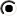  I do NOT wish to speak in support of my submission and ask that the following submission be fully considered.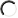 LTP Hearing Day 1 - Thursday, 9 May 2024 Council Chamber, Nelson City Council Civic House Additional requirements for hearing:FeedbackKey Issue 1: Rates affordability – Which option do you support? (please tick one)Option two – Medium service cuts and medium rates increases (Council’s proposal)Comments (Optional)Rates have to be affordable and with inflation, higher mortgages and insurance its impt to keep rates increases at medium level whilst still providing essential servicesKey Issue 2: Buy-out of private properties affected by slips – Which option do you support? (please tick one)Option four – Seek to renegotiate the buy-out offer with Central GovernmentComments (Optional)I see no reason why rate payers should buy out properties impacted by slips from peoples own private land, people should have insurance! It also concerns me that then council will then be responsible for that land, which could mean much more costs in the furture.Key Issue 3: Council’s forestry approach – Which option do you support? (please tick one)Option two – Change our approach and exit commercial forestry over time and grow a continuous canopy of mixed species (Council’s proposal)Comments (Optional)Would like to see more native trees planted and less exotic ,ie, pine. This will also mean that long term the land will be less prone to slips and also support the native bird life. However, would then like to see NCC build more tracks for walking and MTB. I have recently moved from Wellington and missing the amazing Town Belt that goes round the city with tracks joining it all up from South coast to Northern suburbs. By NCC taking over all teh forestry and creating its own 'town belt' you have the opportunity to greatly increase the recreational facilities making Nelson an even betterplace to live.I would also like to see Nelson City Council to prioritise negotiating a long-term access plan with Ngāti Koata. Thesenegotiations have been ongoing since December 2020.Around 80% of Nelson’s trails are on, or accessed through, land owned by Ngāti Koata. This includes trails inSharlands, Codgers and Coppermine.Without Ngāti Koata land accessWe would be left with only a few trails to ride in Nelson and we would lose our world-class status.Key Issue 4: Marina CCO proposal - Which option do you support? (please tick one)With all three options, Council will retain 100% ownership of the organisation.None of the above Comments (Optional)I am new to Nelson and have to knowledge of the Marina!Key Issue 5: Housing Reserve Fund changes – Which option do you support? (please tick one)Option two – Broaden the purpose of the Housing Reserve Fund to enable it to be used to provide vulnerable housing support (Council’s proposal)Comments (Optional)Its often very hard for people to find homes in Nelson region. As a result more have to live further out and as a result there is urban sprawl, more congestion, and homes being built on low lieing land that with climate change is likely to get flooded. There needs to be greater density of housing, with 3 story town houses, with an emphasis on low cost and social housing.Its also a poor reflection on Nelson that you have NO night shelter. I have moved from Wellington where I donate to the Wellington Mission and was very suprised that there was no such support in Nelson.So I definitely support Option 2.Key Issue 6: All-weather sports turf – Which option do you support? (please tick one)Option one – Retain our current approach of continuing an upgrade programme of improvements on existing sportsfields.Comments (Optional)As Rugby isnt played on all weather turf, that just leaves Soccer. Given the popularity of swimming and aquatic sports (3x as many people report swimming than played soccer in 2022 (sport NZ) priority should be given to the Riverside pool than building a all weather turf. Especially already it appears NCC subsidises male dominated sports (Golf, Cricket, Rugby, Soccer) more than those females participate in.Key Issue 7: Tāhunanui Beach facilities – Which option do you support? (please tick one)Option two – Construct a new facility for the Nelson Surf Life Saving Club and upgrade the changing facilities (Council’s proposal)Comments (Optional)Given the popularity of the beach, for locals and tourists, and current lack of facilities for females. Building a good facility should be a priority.Key Issue 8: Arts Hub – Which option do you support? (please tick one)Option two – Purchase an existing building and establish an arts hub (Council’s proposal)Comments (Optional)Any other comments on the Long Term Plan 2024-2034 Consultation Document (Optional)Reducing congestion and carbon emissions should be priorities for NCC. Given that Nelson has best weather in NZ so is great for cycling, there needs to be good cycle infrastructure going East West. Every extra person on a bike is one less car on the road = less congestion and less CO2 emissions. I thereore urge NCC to prioritise the East West connection, Wellington CC has been doing a great job of fast tracking cycle ways, and Nelson needs to do the same.Kitchen waste - methane from food waste is big contributor to climate change, and approx 30% of land fill is organic waste. All of which could be composted and then used by both NCC as well as residents etc. Kitchen waste collection has been in places like Timaru, Christchurch for over 15 years, and more recently introduced successfully to Auckland. No good reason why Nelson CC shouldnt do the same. I have recently moved to Nelson from Wellington and one of the reasons was the outdoors, including MTB tracks - which make a big contribution to the attractiveness of Nelson as a place to live and visit. Around 80% of Nelson’s trails are on, or accessed through, land owned by Ngāti Koata. This includes trails in Sharlands, Codgers and Coppermine. I therfore urge Nelson City Council to prioritise negotiating a long-term access plan with Ngāti Koata. These negotiations have been ongoing since December 2020..Mountain biking was recently estimated to have potential value of $49m direct spend for our local economy on the basis of full access - and that's not counting the wider economic benefits such as the many skilled workers who choose to live here beacuse of the quality of the trails! They also contribute significantly to the health and well being of the residents..Submitter DetailsSubmission Date:	12/04/2024First name:	Iain	Last name:	MacFadyenWould you like to present your submission in person at a hearing?If you wish to present your submission at the hearing in Te Reo Māori or New Zealand sign language pleaseinclude this information in your submission. Yes I do NOT wish to speak in support of my submission and ask that the following submission be fully considered.FeedbackKey Issue 1: Rates affordability – Which option do you support? (please tick one)Option three – Big service cuts and lower rates increasesComments (Optional)Key Issue 2: Buy-out of private properties affected by slips – Which option do you support? (please tick one) None of the aboveComments (Optional)Key Issue 3: Council’s forestry approach – Which option do you support? (please tick one)Option two – Change our approach and exit commercial forestry over time and grow a continuous canopy of mixed species (Council’s proposal)Comments (Optional)Key Issue 4: Marina CCO proposal - Which option do you support? (please tick one)With all three options, Council will retain 100% ownership of the organisation.Option one – No change. The Management Council Controlled Organisation would continue to oversee and managethe assets which are owned by Council Comments (Optional)Key Issue 5: Housing Reserve Fund changes – Which option do you support? (please tick one) None of the aboveComments (Optional)Key Issue 6: All-weather sports turf – Which option do you support? (please tick one)Option two – Construct an all-weather turf and reduce the current upgrade programme. (Council’s proposal)Comments (Optional)Thisis a no brainer given the registered players outnumber all other sports. No need to reduced other upgrades.Key Issue 7: Tāhunanui Beach facilities – Which option do you support? (please tick one)Option one – Retain the current facilities at Tāhunanui BeachComments (Optional)Key Issue 8: Arts Hub – Which option do you support? (please tick one) None of the aboveComments (Optional)Submitter DetailsSubmission Date:	12/04/2024First name:	Kurt	Last name:	lancasterWould you like to present your submission in person at a hearing?If you wish to present your submission at the hearing in Te Reo Māori or New Zealand sign language pleaseinclude this information in your submission. Yes I do NOT wish to speak in support of my submission and ask that the following submission be fully considered.FeedbackKey Issue 1: Rates affordability – Which option do you support? (please tick one)Option two – Medium service cuts and medium rates increases (Council’s proposal)Comments (Optional)Key Issue 2: Buy-out of private properties affected by slips – Which option do you support? (please tick one)Option three – Accept the offer and apply amended eligibility buy-out principlesComments (Optional)Key Issue 3: Council’s forestry approach – Which option do you support? (please tick one)Option two – Change our approach and exit commercial forestry over time and grow a continuous canopy of mixed species (Council’s proposal)Comments (Optional)Key Issue 4: Marina CCO proposal - Which option do you support? (please tick one)With all three options, Council will retain 100% ownership of the organisation.Option three – Asset-Owning Council-Controlled Trading Organisation. The organisation would oversee and managethe Marina, and Council would transfer the assets and liabilities to it and receive a dividend Comments (Optional)Key Issue 5: Housing Reserve Fund changes – Which option do you support? (please tick one)Option two – Broaden the purpose of the Housing Reserve Fund to enable it to be used to provide vulnerable housing support (Council’s proposal)Comments (Optional)Key Issue 6: All-weather sports turf – Which option do you support? (please tick one)Option one – Retain our current approach of continuing an upgrade programme of improvements on existing sportsfields.Comments (Optional)Key Issue 7: Tāhunanui Beach facilities – Which option do you support? (please tick one)Option two – Construct a new facility for the Nelson Surf Life Saving Club and upgrade the changing facilities (Council’s proposal)Comments (Optional)Key Issue 8: Arts Hub – Which option do you support? (please tick one)Option one – Retain our current approach with Arts Council Nelson continuing to operate out of the Refinery Artspace with limited administrative and workshop spaces and no ability to include the additional functions identified for an arts hub Comments (Optional)Any other comments on the Long Term Plan 2024-2034 Consultation Document (Optional)I would like recreational access rights reinstated for Ngati Koata land up Maitai Valley and Sharlands for mountain biking. I support the NMTBC in helping with this process.Submitter DetailsSubmission Date:	12/04/2024First name:	Torin	Last name:	BarlowWould you like to present your submission in person at a hearing?If you wish to present your submission at the hearing in Te Reo Māori or New Zealand sign language pleaseinclude this information in your submission. Yes I do NOT wish to speak in support of my submission and ask that the following submission be fully considered.FeedbackKey Issue 1: Rates affordability – Which option do you support? (please tick one)Option three – Big service cuts and lower rates increasesComments (Optional)Key Issue 2: Buy-out of private properties affected by slips – Which option do you support? (please tick one)Option four – Seek to renegotiate the buy-out offer with Central GovernmentComments (Optional)Key Issue 3: Council’s forestry approach – Which option do you support? (please tick one)Option one – Retain our current commercial forestry approachComments (Optional)Key Issue 4: Marina CCO proposal - Which option do you support? (please tick one)With all three options, Council will retain 100% ownership of the organisation.Option one – No change. The Management Council Controlled Organisation would continue to oversee and managethe assets which are owned by Council Comments (Optional)Key Issue 5: Housing Reserve Fund changes – Which option do you support? (please tick one)Option one – Retain our current approach and continue to work with and support partners who have the ability todeliver social and affordable housing solutions for the community Comments (Optional)Key Issue 6: All-weather sports turf – Which option do you support? (please tick one)Option one – Retain our current approach of continuing an upgrade programme of improvements on existing sportsfields.Comments (Optional)Key Issue 7: Tāhunanui Beach facilities – Which option do you support? (please tick one)Option one – Retain the current facilities at Tāhunanui BeachComments (Optional)Key Issue 8: Arts Hub – Which option do you support? (please tick one)Option one – Retain our current approach with Arts Council Nelson continuing to operate out of the Refinery Artspace with limited administrative and workshop spaces and no ability to include the additional functions identified for an arts hub Comments (Optional)Submitter DetailsSubmission Date:	12/04/2024First name:	Brent	Last name:	PalmerWould you like to present your submission in person at a hearing?If you wish to present your submission at the hearing in Te Reo Māori or New Zealand sign language pleaseinclude this information in your submission. Yes I do NOT wish to speak in support of my submission and ask that the following submission be fully considered.FeedbackKey Issue 3: Council’s forestry approach – Which option do you support? (please tick one)Option two – Change our approach and exit commercial forestry over time and grow a continuous canopy of mixed species (Council’s proposal)Comments (Optional)Key Issue 7: Tāhunanui Beach facilities – Which option do you support? (please tick one)Option two – Construct a new facility for the Nelson Surf Life Saving Club and upgrade the changing facilities (Council’s proposal)Comments (Optional)Any other comments on the Long Term Plan 2024-2034 Consultation Document (Optional)Please make sure that the Council is going to negotiate to secure a long term access agreement with Ngati Koata for public recreation.The trails for walking and mountain biking are so important to not only Nelson, but also Tasman and visitors from around the world. Mountain biking in Nelson has become world renowned and I have met a number of people on trails, in other parts of the world, that have Nelson on their 'bucket list' to come ride. It would be very concerning if the public ever lost this access.If that access was lost, Nelson would no longer be a mountain biking destination. Mountain biking and the businesses that surround it are an important part of our local economy with an estimated $49m direct spend. Of course there are off shoots from this as well.Mountain biking has become an important part of Nelson and I think the Nelson Mountain Bike Club has been working for over 30 years to establish Nelson as the destination it has now become.Once again, please seriously consider the importance of securing this access. RegardsBrentSubmitter DetailsSubmission Date:	12/04/2024First name:	Pete	Last name:	ColledgeWould you like to present your submission in person at a hearing?If you wish to present your submission at the hearing in Te Reo Māori or New Zealand sign language pleaseinclude this information in your submission. Yes I do NOT wish to speak in support of my submission and ask that the following submission be fully considered.FeedbackKey Issue 1: Rates affordability – Which option do you support? (please tick one)Option two – Medium service cuts and medium rates increases (Council’s proposal)Comments (Optional)Key Issue 2: Buy-out of private properties affected by slips – Which option do you support? (please tick one)Option three – Accept the offer and apply amended eligibility buy-out principlesComments (Optional)Key Issue 3: Council’s forestry approach – Which option do you support? (please tick one)Option two – Change our approach and exit commercial forestry over time and grow a continuous canopy of mixed species (Council’s proposal)Comments (Optional)Key Issue 4: Marina CCO proposal - Which option do you support? (please tick one)With all three options, Council will retain 100% ownership of the organisation.Option two – Asset-Owning Council Controlled Organisation. The organisation would oversee and manage the Marina, and Council would transfer the assets and liabilities to it (Council’s proposal)Comments (Optional)Key Issue 5: Housing Reserve Fund changes – Which option do you support? (please tick one)Option two – Broaden the purpose of the Housing Reserve Fund to enable it to be used to provide vulnerable housing support (Council’s proposal)Comments (Optional)Key Issue 6: All-weather sports turf – Which option do you support? (please tick one)Option two – Construct an all-weather turf and reduce the current upgrade programme. (Council’s proposal)Comments (Optional)Key Issue 7: Tāhunanui Beach facilities – Which option do you support? (please tick one)Option one – Retain the current facilities at Tāhunanui BeachComments (Optional)Key Issue 8: Arts Hub – Which option do you support? (please tick one)Option one – Retain our current approach with Arts Council Nelson continuing to operate out of the Refinery Artspace with limited administrative and workshop spaces and no ability to include the additional functions identified for an arts hub Comments (Optional)Submitter DetailsSubmission Date:	12/04/2024First name:	Pete	Last name:	ColledgeWould you like to present your submission in person at a hearing?If you wish to present your submission at the hearing in Te Reo Māori or New Zealand sign language pleaseinclude this information in your submission. Yes I do NOT wish to speak in support of my submission and ask that the following submission be fully considered.FeedbackAny other comments on the Long Term Plan 2024-2034 Consultation Document (Optional)Helloplease consider making thesuject of agreeing to a long term deal with ngati koata fir use of the land the mountain bike trails are on.So many people love and emjoy using the trails on that land . And it generates so much for thw city we are very lucky and grateful to be able to use themThank youSubmitter DetailsSubmission Date:	12/04/2024First name:	Leandro	Last name:	HillebrandWould you like to present your submission in person at a hearing?If you wish to present your submission at the hearing in Te Reo Māori or New Zealand sign language pleaseinclude this information in your submission. Yes I do NOT wish to speak in support of my submission and ask that the following submission be fully considered.FeedbackKey Issue 1: Rates affordability – Which option do you support? (please tick one) None of the aboveComments (Optional)Focus on efficiencyKey Issue 2: Buy-out of private properties affected by slips – Which option do you support? (please tick one) None of the aboveComments (Optional)I haven't studied the issue...no ideaKey Issue 3: Council’s forestry approach – Which option do you support? (please tick one) None of the aboveComments (Optional)yeap, agree with Council's proposal BUT, invest and focus on developing the industrial hemp fiber industry in the region...pay attention to that crop.Key Issue 8: Arts Hub – Which option do you support? (please tick one)Option two – Purchase an existing building and establish an arts hub (Council’s proposal)Comments (Optional)Any other comments on the Long Term Plan 2024-2034 Consultation Document (Optional)PLEASE! Prioritize negotiating a long-term access plan with Ngati Koata. Nelson is recognized as a world class MTB destination. Look at the potential of this industry and benefits those tracks bring to the Nelson/Tasman community.Submitter DetailsSubmission Date:	12/04/2024First name:	samuel	Last name:	charlesWould you like to present your submission in person at a hearing?If you wish to present your submission at the hearing in Te Reo Māori or New Zealand sign language pleaseinclude this information in your submission. Yes I do NOT wish to speak in support of my submission and ask that the following submission be fully considered.FeedbackKey Issue 1: Rates affordability – Which option do you support? (please tick one) None of the aboveComments (Optional)Key Issue 7: Tāhunanui Beach facilities – Which option do you support? (please tick one)Option two – Construct a new facility for the Nelson Surf Life Saving Club and upgrade the changing facilities (Council’s proposal)Comments (Optional)the surf club needs better facilitiesAny other comments on the Long Term Plan 2024-2034 Consultation Document (Optional)we need to focus on the accessibility of mountain bike trails in our local community so I can keep my jobSubmitter DetailsSubmission Date:	12/04/2024First name:	Luciano	Last name:	PiemontesiWould you like to present your submission in person at a hearing?If you wish to present your submission at the hearing in Te Reo Māori or New Zealand sign language pleaseinclude this information in your submission. Yes I do NOT wish to speak in support of my submission and ask that the following submission be fully considered.FeedbackKey Issue 1: Rates affordability – Which option do you support? (please tick one)Option three – Big service cuts and lower rates increasesComments (Optional)Key Issue 2: Buy-out of private properties affected by slips – Which option do you support? (please tick one) None of the aboveComments (Optional)Key Issue 3: Council’s forestry approach – Which option do you support? (please tick one)Option two – Change our approach and exit commercial forestry over time and grow a continuous canopy of mixed species (Council’s proposal)Comments (Optional)Key Issue 4: Marina CCO proposal - Which option do you support? (please tick one)With all three options, Council will retain 100% ownership of the organisation.None of the above Comments (Optional)Key Issue 5: Housing Reserve Fund changes – Which option do you support? (please tick one) None of the aboveComments (Optional)Key Issue 6: All-weather sports turf – Which option do you support? (please tick one)Option two – Construct an all-weather turf and reduce the current upgrade programme. (Council’s proposal)Comments (Optional)Key Issue 7: Tāhunanui Beach facilities – Which option do you support? (please tick one)Option two – Construct a new facility for the Nelson Surf Life Saving Club and upgrade the changing facilities (Council’s proposal)Comments (Optional)Key Issue 8: Arts Hub – Which option do you support? (please tick one)Option three – Construct a new building for an arts hub in the city centreComments (Optional)Submitter DetailsSubmission Date:	12/04/2024First name:	Todd	Last name:	StoreyWould you like to present your submission in person at a hearing?If you wish to present your submission at the hearing in Te Reo Māori or New Zealand sign language pleaseinclude this information in your submission. Yes I do NOT wish to speak in support of my submission and ask that the following submission be fully considered.FeedbackKey Issue 1: Rates affordability – Which option do you support? (please tick one)Option two – Medium service cuts and medium rates increases (Council’s proposal)Comments (Optional)Key Issue 2: Buy-out of private properties affected by slips – Which option do you support? (please tick one)Option three – Accept the offer and apply amended eligibility buy-out principlesComments (Optional)Key Issue 3: Council’s forestry approach – Which option do you support? (please tick one)Option two – Change our approach and exit commercial forestry over time and grow a continuous canopy of mixed species (Council’s proposal)Comments (Optional)Key Issue 4: Marina CCO proposal - Which option do you support? (please tick one)With all three options, Council will retain 100% ownership of the organisation.Option one – No change. The Management Council Controlled Organisation would continue to oversee and managethe assets which are owned by Council Comments (Optional)Key Issue 5: Housing Reserve Fund changes – Which option do you support? (please tick one)Option one – Retain our current approach and continue to work with and support partners who have the ability todeliver social and affordable housing solutions for the community Comments (Optional)Key Issue 6: All-weather sports turf – Which option do you support? (please tick one)Option one – Retain our current approach of continuing an upgrade programme of improvements on existing sportsfields.Comments (Optional)Key Issue 7: Tāhunanui Beach facilities – Which option do you support? (please tick one)Option two – Construct a new facility for the Nelson Surf Life Saving Club and upgrade the changing facilities (Council’s proposal)Comments (Optional)Key Issue 8: Arts Hub – Which option do you support? (please tick one)Option two – Purchase an existing building and establish an arts hub (Council’s proposal)Comments (Optional)Submitter DetailsSubmission Date:	12/04/2024First name:	Brady	Last name:	StoneWould you like to present your submission in person at a hearing?If you wish to present your submission at the hearing in Te Reo Māori or New Zealand sign language pleaseinclude this information in your submission. Yes I do NOT wish to speak in support of my submission and ask that the following submission be fully considered.FeedbackKey Issue 1: Rates affordability – Which option do you support? (please tick one)Option two – Medium service cuts and medium rates increases (Council’s proposal)Comments (Optional)Key Issue 2: Buy-out of private properties affected by slips – Which option do you support? (please tick one)Option two – Accept the buy-out support offer and apply the draft eligibility buy-out principles (Council’s proposal)Comments (Optional)Key Issue 3: Council’s forestry approach – Which option do you support? (please tick one)Option two – Change our approach and exit commercial forestry over time and grow a continuous canopy of mixed species (Council’s proposal)Comments (Optional)Key Issue 4: Marina CCO proposal - Which option do you support? (please tick one)With all three options, Council will retain 100% ownership of the organisation.Option two – Asset-Owning Council Controlled Organisation. The organisation would oversee and manage the Marina, and Council would transfer the assets and liabilities to it (Council’s proposal)Comments (Optional)Key Issue 5: Housing Reserve Fund changes – Which option do you support? (please tick one)Option one – Retain our current approach and continue to work with and support partners who have the ability todeliver social and affordable housing solutions for the community Comments (Optional)Key Issue 6: All-weather sports turf – Which option do you support? (please tick one)Option one – Retain our current approach of continuing an upgrade programme of improvements on existing sportsfields.Comments (Optional)Key Issue 7: Tāhunanui Beach facilities – Which option do you support? (please tick one)Option one – Retain the current facilities at Tāhunanui BeachComments (Optional)Key Issue 8: Arts Hub – Which option do you support? (please tick one)Option two – Purchase an existing building and establish an arts hub (Council’s proposal)Comments (Optional)Submitter DetailsSubmission Date:	12/04/2024First name:	Anna	Last name:	CarringtonWould you like to present your submission in person at a hearing?If you wish to present your submission at the hearing in Te Reo Māori or New Zealand sign language pleaseinclude this information in your submission. Yes I do NOT wish to speak in support of my submission and ask that the following submission be fully considered.FeedbackKey Issue 1: Rates affordability – Which option do you support? (please tick one)Option one – Fewer service cuts and higher rates increasesComments (Optional)Key Issue 2: Buy-out of private properties affected by slips – Which option do you support? (please tick one) None of the aboveComments (Optional)Key Issue 3: Council’s forestry approach – Which option do you support? (please tick one)Option two – Change our approach and exit commercial forestry over time and grow a continuous canopy of mixed species (Council’s proposal)Comments (Optional)Key Issue 4: Marina CCO proposal - Which option do you support? (please tick one)With all three options, Council will retain 100% ownership of the organisation.Option two – Asset-Owning Council Controlled Organisation. The organisation would oversee and manage the Marina, and Council would transfer the assets and liabilities to it (Council’s proposal)Comments (Optional)Key Issue 5: Housing Reserve Fund changes – Which option do you support? (please tick one)Option two – Broaden the purpose of the Housing Reserve Fund to enable it to be used to provide vulnerable housing support (Council’s proposal)Comments (Optional)Key Issue 6: All-weather sports turf – Which option do you support? (please tick one)Option two – Construct an all-weather turf and reduce the current upgrade programme. (Council’s proposal)Comments (Optional)Key Issue 7: Tāhunanui Beach facilities – Which option do you support? (please tick one)Option two – Construct a new facility for the Nelson Surf Life Saving Club and upgrade the changing facilities (Council’s proposal)Comments (Optional)Key Issue 8: Arts Hub – Which option do you support? (please tick one)Option three – Construct a new building for an arts hub in the city centreComments (Optional)Submitter DetailsSubmission Date:	12/04/2024First name:	Margeaux	Last name:	PittarWould you like to present your submission in person at a hearing?If you wish to present your submission at the hearing in Te Reo Māori or New Zealand sign language pleaseinclude this information in your submission. Yes I do NOT wish to speak in support of my submission and ask that the following submission be fully considered.FeedbackKey Issue 1: Rates affordability – Which option do you support? (please tick one)Option one – Fewer service cuts and higher rates increasesComments (Optional)Key Issue 2: Buy-out of private properties affected by slips – Which option do you support? (please tick one)Option two – Accept the buy-out support offer and apply the draft eligibility buy-out principles (Council’s proposal)Comments (Optional)Key Issue 3: Council’s forestry approach – Which option do you support? (please tick one)Option two – Change our approach and exit commercial forestry over time and grow a continuous canopy of mixed species (Council’s proposal)Comments (Optional)Key Issue 6: All-weather sports turf – Which option do you support? (please tick one)Option two – Construct an all-weather turf and reduce the current upgrade programme. (Council’s proposal)Comments (Optional)Key Issue 7: Tāhunanui Beach facilities – Which option do you support? (please tick one)Option two – Construct a new facility for the Nelson Surf Life Saving Club and upgrade the changing facilities (Council’s proposal)Comments (Optional)Key Issue 8: Arts Hub – Which option do you support? (please tick one)Option one – Retain our current approach with Arts Council Nelson continuing to operate out of the Refinery Artspace with limited administrative and workshop spaces and no ability to include the additional functions identified for an arts hub Comments (Optional)Any other comments on the Long Term Plan 2024-2034 Consultation Document (Optional)Keep the mountain bike tracks! Nelson has such a good oppertunity to make a global name for itself. Its already some of the best riding aeound, and would be such a loss to the community if these trails were lost.Submitter DetailsSubmission Date:	12/04/2024First name:	Harriet	Last name:	HarperWould you like to present your submission in person at a hearing?If you wish to present your submission at the hearing in Te Reo Māori or New Zealand sign language pleaseinclude this information in your submission. Yes I do NOT wish to speak in support of my submission and ask that the following submission be fully considered.FeedbackKey Issue 1: Rates affordability – Which option do you support? (please tick one)Option one – Fewer service cuts and higher rates increasesComments (Optional)Key Issue 2: Buy-out of private properties affected by slips – Which option do you support? (please tick one) None of the aboveComments (Optional)Key Issue 3: Council’s forestry approach – Which option do you support? (please tick one)Option two – Change our approach and exit commercial forestry over time and grow a continuous canopy of mixed species (Council’s proposal)Comments (Optional)Key Issue 4: Marina CCO proposal - Which option do you support? (please tick one)With all three options, Council will retain 100% ownership of the organisation.None of the above Comments (Optional)Key Issue 5: Housing Reserve Fund changes – Which option do you support? (please tick one)Option two – Broaden the purpose of the Housing Reserve Fund to enable it to be used to provide vulnerable housing support (Council’s proposal)Comments (Optional)Key Issue 6: All-weather sports turf – Which option do you support? (please tick one) None of the aboveComments (Optional)Key Issue 7: Tāhunanui Beach facilities – Which option do you support? (please tick one)Option one – Retain the current facilities at Tāhunanui BeachComments (Optional)Key Issue 8: Arts Hub – Which option do you support? (please tick one) None of the aboveComments (Optional)Any other comments on the Long Term Plan 2024-2034 Consultation Document (Optional)it is citally important for the council to secure longterm access to ngāti koata owned land. Access to the trail network on this whenua is one of the main reasons i have moved to nelson and would stay in Nelson with my family. Recruitment to our hospital (i work in the Emergency Department) would be very difficult if we didn’t have the amazing recreational acyivoties available (ie mountain biking). I look forwarc to having my children grown up riding and hiking in the easily accessible wilderness available in the maitai valley area.Submitter DetailsSubmission Date:	12/04/2024First name:	Jade	Last name:	HamlinWould you like to present your submission in person at a hearing?If you wish to present your submission at the hearing in Te Reo Māori or New Zealand sign language pleaseinclude this information in your submission. Yes I do NOT wish to speak in support of my submission and ask that the following submission be fully considered.FeedbackKey Issue 6: All-weather sports turf – Which option do you support? (please tick one)Option one – Retain our current approach of continuing an upgrade programme of improvements on existing sportsfields.Comments (Optional)Key Issue 7: Tāhunanui Beach facilities – Which option do you support? (please tick one)Option two – Construct a new facility for the Nelson Surf Life Saving Club and upgrade the changing facilities (Council’s proposal)Comments (Optional)Submitter DetailsSubmission Date:	12/04/2024First name:	Amy	Last name:	OliverWould you like to present your submission in person at a hearing?If you wish to present your submission at the hearing in Te Reo Māori or New Zealand sign language pleaseinclude this information in your submission. Yes I do NOT wish to speak in support of my submission and ask that the following submission be fully considered.FeedbackKey Issue 1: Rates affordability – Which option do you support? (please tick one) None of the aboveComments (Optional)Key Issue 2: Buy-out of private properties affected by slips – Which option do you support? (please tick one) None of the aboveComments (Optional)Key Issue 3: Council’s forestry approach – Which option do you support? (please tick one) None of the aboveComments (Optional)Key Issue 4: Marina CCO proposal - Which option do you support? (please tick one)With all three options, Council will retain 100% ownership of the organisation.None of the above Comments (Optional)Key Issue 5: Housing Reserve Fund changes – Which option do you support? (please tick one) None of the aboveComments (Optional)Key Issue 6: All-weather sports turf – Which option do you support? (please tick one)Option two – Construct an all-weather turf and reduce the current upgrade programme. (Council’s proposal)Comments (Optional)Key Issue 7: Tāhunanui Beach facilities – Which option do you support? (please tick one)Option two – Construct a new facility for the Nelson Surf Life Saving Club and upgrade the changing facilities(Council’s proposal)Comments (Optional)Key Issue 8: Arts Hub – Which option do you support? (please tick one) None of the aboveComments (Optional)Submitter DetailsSubmission Date:	12/04/2024First name:	Sam	Last name:	EdensWould you like to present your submission in person at a hearing?If you wish to present your submission at the hearing in Te Reo Māori or New Zealand sign language pleaseinclude this information in your submission. Yes I do NOT wish to speak in support of my submission and ask that the following submission be fully considered.FeedbackKey Issue 1: Rates affordability – Which option do you support? (please tick one)Option two – Medium service cuts and medium rates increases (Council’s proposal)Comments (Optional)Key Issue 2: Buy-out of private properties affected by slips – Which option do you support? (please tick one)Option two – Accept the buy-out support offer and apply the draft eligibility buy-out principles (Council’s proposal)Comments (Optional)Key Issue 3: Council’s forestry approach – Which option do you support? (please tick one)Option two – Change our approach and exit commercial forestry over time and grow a continuous canopy of mixed species (Council’s proposal)Comments (Optional)I make this decision with a conservation mindset in that it will be beneficial for the surrounding environment that the commercial forest become native. However if this was to negatively affect the recreational activities of mountain biking, hiking, running and more, then I say we keep it accessible for these activities and do native regenerationKey Issue 5: Housing Reserve Fund changes – Which option do you support? (please tick one)Option two – Broaden the purpose of the Housing Reserve Fund to enable it to be used to provide vulnerable housing support (Council’s proposal)Comments (Optional)Key Issue 6: All-weather sports turf – Which option do you support? (please tick one)Option one – Retain our current approach of continuing an upgrade programme of improvements on existing sportsfields.Comments (Optional)Key Issue 7: Tāhunanui Beach facilities – Which option do you support? (please tick one)Option two – Construct a new facility for the Nelson Surf Life Saving Club and upgrade the changing facilities (Council’s proposal)Comments (Optional)Key Issue 8: Arts Hub – Which option do you support? (please tick one)Option two – Purchase an existing building and establish an arts hub (Council’s proposal)Comments (Optional)Submitter DetailsSubmission Date:	12/04/2024First name:	Kurt	Last name:	WardWould you like to present your submission in person at a hearing?If you wish to present your submission at the hearing in Te Reo Māori or New Zealand sign language pleaseinclude this information in your submission. Yes I do NOT wish to speak in support of my submission and ask that the following submission be fully considered.FeedbackKey Issue 1: Rates affordability – Which option do you support? (please tick one)Option two – Medium service cuts and medium rates increases (Council’s proposal)Comments (Optional)Key Issue 2: Buy-out of private properties affected by slips – Which option do you support? (please tick one)Option two – Accept the buy-out support offer and apply the draft eligibility buy-out principles (Council’s proposal)Comments (Optional)Key Issue 3: Council’s forestry approach – Which option do you support? (please tick one)Option two – Change our approach and exit commercial forestry over time and grow a continuous canopy of mixed species (Council’s proposal)Comments (Optional)Key Issue 4: Marina CCO proposal - Which option do you support? (please tick one)With all three options, Council will retain 100% ownership of the organisation.Option two – Asset-Owning Council Controlled Organisation. The organisation would oversee and manage the Marina, and Council would transfer the assets and liabilities to it (Council’s proposal)Comments (Optional)Key Issue 5: Housing Reserve Fund changes – Which option do you support? (please tick one)Option two – Broaden the purpose of the Housing Reserve Fund to enable it to be used to provide vulnerable housing support (Council’s proposal)Comments (Optional)Key Issue 6: All-weather sports turf – Which option do you support? (please tick one)Option two – Construct an all-weather turf and reduce the current upgrade programme. (Council’s proposal)Comments (Optional)Key Issue 7: Tāhunanui Beach facilities – Which option do you support? (please tick one)Option two – Construct a new facility for the Nelson Surf Life Saving Club and upgrade the changing facilities (Council’s proposal)Comments (Optional)Key Issue 8: Arts Hub – Which option do you support? (please tick one)Option one – Retain our current approach with Arts Council Nelson continuing to operate out of the Refinery Artspace with limited administrative and workshop spaces and no ability to include the additional functions identified for an arts hub Comments (Optional)Submitter DetailsSubmission Date:	12/04/2024First name:	Lachlan	Last name:	BoyleWould you like to present your submission in person at a hearing?If you wish to present your submission at the hearing in Te Reo Māori or New Zealand sign language pleaseinclude this information in your submission. Yes I do NOT wish to speak in support of my submission and ask that the following submission be fully considered.FeedbackKey Issue 1: Rates affordability – Which option do you support? (please tick one)Option one – Fewer service cuts and higher rates increasesComments (Optional) also more user paysKey Issue 2: Buy-out of private properties affected by slips – Which option do you support? (please tick one)Option four – Seek to renegotiate the buy-out offer with Central GovernmentComments (Optional)Key Issue 3: Council’s forestry approach – Which option do you support? (please tick one)Option two – Change our approach and exit commercial forestry over time and grow a continuous canopy of mixed species (Council’s proposal)Comments (Optional)Key Issue 4: Marina CCO proposal - Which option do you support? (please tick one)With all three options, Council will retain 100% ownership of the organisation.Option three – Asset-Owning Council-Controlled Trading Organisation. The organisation would oversee and managethe Marina, and Council would transfer the assets and liabilities to it and receive a dividend Comments (Optional)Key Issue 5: Housing Reserve Fund changes – Which option do you support? (please tick one)Option one – Retain our current approach and continue to work with and support partners who have the ability todeliver social and affordable housing solutions for the community Comments (Optional)Key Issue 6: All-weather sports turf – Which option do you support? (please tick one)Option one – Retain our current approach of continuing an upgrade programme of improvements on existing sportsfields.Comments (Optional)Key Issue 7: Tāhunanui Beach facilities – Which option do you support? (please tick one)Option two – Construct a new facility for the Nelson Surf Life Saving Club and upgrade the changing facilities (Council’s proposal)Comments (Optional)Key Issue 8: Arts Hub – Which option do you support? (please tick one)Option one – Retain our current approach with Arts Council Nelson continuing to operate out of the Refinery Artspace with limited administrative and workshop spaces and no ability to include the additional functions identified for an arts hub Comments (Optional)Any other comments on the Long Term Plan 2024-2034 Consultation Document (Optional)Mountian biking is crtical to the success of Nelson and we need to promote it as an international venueSubmitter DetailsSubmission Date:	12/04/2024First name:	Jess	Last name:	AllowayWould you like to present your submission in person at a hearing?If you wish to present your submission at the hearing in Te Reo Māori or New Zealand sign language pleaseinclude this information in your submission. Yes I do NOT wish to speak in support of my submission and ask that the following submission be fully considered.FeedbackKey Issue 1: Rates affordability – Which option do you support? (please tick one)Option two – Medium service cuts and medium rates increases (Council’s proposal)Comments (Optional)Key Issue 2: Buy-out of private properties affected by slips – Which option do you support? (please tick one)Option two – Accept the buy-out support offer and apply the draft eligibility buy-out principles (Council’s proposal)Comments (Optional)Key Issue 3: Council’s forestry approach – Which option do you support? (please tick one)Option two – Change our approach and exit commercial forestry over time and grow a continuous canopy of mixed species (Council’s proposal)Comments (Optional)Key Issue 4: Marina CCO proposal - Which option do you support? (please tick one)With all three options, Council will retain 100% ownership of the organisation.Option two – Asset-Owning Council Controlled Organisation. The organisation would oversee and manage the Marina, and Council would transfer the assets and liabilities to it (Council’s proposal)Comments (Optional)Key Issue 5: Housing Reserve Fund changes – Which option do you support? (please tick one)Option one – Retain our current approach and continue to work with and support partners who have the ability todeliver social and affordable housing solutions for the community Comments (Optional)Key Issue 6: All-weather sports turf – Which option do you support? (please tick one)Option one – Retain our current approach of continuing an upgrade programme of improvements on existing sportsfields.Comments (Optional)Key Issue 7: Tāhunanui Beach facilities – Which option do you support? (please tick one)Option two – Construct a new facility for the Nelson Surf Life Saving Club and upgrade the changing facilities (Council’s proposal)Comments (Optional)Key Issue 8: Arts Hub – Which option do you support? (please tick one)Option two – Purchase an existing building and establish an arts hub (Council’s proposal)Comments (Optional)Submitter DetailsSubmission Date:	12/04/2024First name:	AJ	Last name:	JonesWould you like to present your submission in person at a hearing?If you wish to present your submission at the hearing in Te Reo Māori or New Zealand sign language pleaseinclude this information in your submission. Yes I do NOT wish to speak in support of my submission and ask that the following submission be fully considered.FeedbackKey Issue 1: Rates affordability – Which option do you support? (please tick one)Option two – Medium service cuts and medium rates increases (Council’s proposal)Comments (Optional)Key Issue 2: Buy-out of private properties affected by slips – Which option do you support? (please tick one) None of the aboveComments (Optional)Key Issue 3: Council’s forestry approach – Which option do you support? (please tick one)Option one – Retain our current commercial forestry approachComments (Optional)Key Issue 4: Marina CCO proposal - Which option do you support? (please tick one)With all three options, Council will retain 100% ownership of the organisation.Option three – Asset-Owning Council-Controlled Trading Organisation. The organisation would oversee and managethe Marina, and Council would transfer the assets and liabilities to it and receive a dividend Comments (Optional)Key Issue 5: Housing Reserve Fund changes – Which option do you support? (please tick one)Option one – Retain our current approach and continue to work with and support partners who have the ability todeliver social and affordable housing solutions for the community Comments (Optional)Key Issue 6: All-weather sports turf – Which option do you support? (please tick one)Option one – Retain our current approach of continuing an upgrade programme of improvements on existing sportsfields.Comments (Optional)Key Issue 7: Tāhunanui Beach facilities – Which option do you support? (please tick one)Option two – Construct a new facility for the Nelson Surf Life Saving Club and upgrade the changing facilities (Council’s proposal)Comments (Optional)Key Issue 8: Arts Hub – Which option do you support? (please tick one)Option two – Purchase an existing building and establish an arts hub (Council’s proposal)Comments (Optional)Submitter DetailsSubmission Date:	12/04/2024First name:	Kerry	Last name:	EggersWould you like to present your submission in person at a hearing?If you wish to present your submission at the hearing in Te Reo Māori or New Zealand sign language pleaseinclude this information in your submission. Yes I do NOT wish to speak in support of my submission and ask that the following submission be fully considered.FeedbackKey Issue 1: Rates affordability – Which option do you support? (please tick one)Option two – Medium service cuts and medium rates increases (Council’s proposal)Comments (Optional)Key Issue 2: Buy-out of private properties affected by slips – Which option do you support? (please tick one) None of the aboveComments (Optional)Key Issue 3: Council’s forestry approach – Which option do you support? (please tick one) None of the aboveComments (Optional)Key Issue 6: All-weather sports turf – Which option do you support? (please tick one)Option two – Construct an all-weather turf and reduce the current upgrade programme. (Council’s proposal)Comments (Optional)Key Issue 7: Tāhunanui Beach facilities – Which option do you support? (please tick one)Option two – Construct a new facility for the Nelson Surf Life Saving Club and upgrade the changing facilities (Council’s proposal)Comments (Optional)Any other comments on the Long Term Plan 2024-2034 Consultation Document (Optional)Mtb riding trails in Nelson is one of the most renowned in the world.The club has a huge volunteer base responsible for building and maintaining trails to continue to bring riders from all around the globe.The long term survival of this revolves around access to these trails.These trails put Nelson on the map for one of the best places in the world to ride a bike so please you owe it to the region to secure access to these trailsSubmitter DetailsSubmission Date:	12/04/2024First name:	Sandith	Last name:	NanayakkaraWould you like to present your submission in person at a hearing?If you wish to present your submission at the hearing in Te Reo Māori or New Zealand sign language pleaseinclude this information in your submission. Yes I do NOT wish to speak in support of my submission and ask that the following submission be fully considered.FeedbackKey Issue 1: Rates affordability – Which option do you support? (please tick one)Option two – Medium service cuts and medium rates increases (Council’s proposal)Comments (Optional)Key Issue 2: Buy-out of private properties affected by slips – Which option do you support? (please tick one)Option two – Accept the buy-out support offer and apply the draft eligibility buy-out principles (Council’s proposal)Comments (Optional)Key Issue 3: Council’s forestry approach – Which option do you support? (please tick one)Option two – Change our approach and exit commercial forestry over time and grow a continuous canopy of mixed species (Council’s proposal)Comments (Optional)Key Issue 4: Marina CCO proposal - Which option do you support? (please tick one)With all three options, Council will retain 100% ownership of the organisation.Option two – Asset-Owning Council Controlled Organisation. The organisation would oversee and manage the Marina, and Council would transfer the assets and liabilities to it (Council’s proposal)Comments (Optional)Key Issue 5: Housing Reserve Fund changes – Which option do you support? (please tick one)Option one – Retain our current approach and continue to work with and support partners who have the ability todeliver social and affordable housing solutions for the community Comments (Optional)Key Issue 6: All-weather sports turf – Which option do you support? (please tick one)Option one – Retain our current approach of continuing an upgrade programme of improvements on existing sportsfields.Comments (Optional)Key Issue 7: Tāhunanui Beach facilities – Which option do you support? (please tick one)Option two – Construct a new facility for the Nelson Surf Life Saving Club and upgrade the changing facilities (Council’s proposal)Comments (Optional)Key Issue 8: Arts Hub – Which option do you support? (please tick one)Option two – Purchase an existing building and establish an arts hub (Council’s proposal)Comments (Optional)Submitter DetailsSubmission Date:	12/04/2024First name:	Tania	Last name:	KnightWould you like to present your submission in person at a hearing?If you wish to present your submission at the hearing in Te Reo Māori or New Zealand sign language pleaseinclude this information in your submission. Yes I do NOT wish to speak in support of my submission and ask that the following submission be fully considered.FeedbackKey Issue 1: Rates affordability – Which option do you support? (please tick one)Option two – Medium service cuts and medium rates increases (Council’s proposal)Comments (Optional)Key Issue 3: Council’s forestry approach – Which option do you support? (please tick one)Option two – Change our approach and exit commercial forestry over time and grow a continuous canopy of mixed species (Council’s proposal)Comments (Optional)Any other comments on the Long Term Plan 2024-2034 Consultation Document (Optional)Nelson City Council to prioritise negotiating a long-term access plan with Ngāti Koata. This will help to promote Nelson as a mountain biking destination aiding tourism in the region as well as helping Nelson be a desirable place to live due to the great access to the outdoors.Continue developing the infrastructure behind cycle pathways to make it a safe city for our kids to cycle to school.Submitter DetailsSubmission Date:	12/04/2024First name:	Yvon	Last name:	SmitsWould you like to present your submission in person at a hearing?If you wish to present your submission at the hearing in Te Reo Māori or New Zealand sign language pleaseinclude this information in your submission. Yes I do NOT wish to speak in support of my submission and ask that the following submission be fully considered.FeedbackKey Issue 3: Council’s forestry approach – Which option do you support? (please tick one)Option two – Change our approach and exit commercial forestry over time and grow a continuous canopy of mixed species (Council’s proposal)Comments (Optional)I live in the Maitai Valley and have seen our beautiful river suffer from the effects of the forestry. Trees to expensive to harvest due to their close proximity to the river and walkway are left to fall over by themselves. During a dry summer of which we had plenty lately the risk of fires in tinder dry forests is waiting to happen.Any other comments on the Long Term Plan 2024-2034 Consultation Document (Optional) I commend council for the move to exit commercial forestry.I support a shift to forestry with a continuous canopy of mixed species, including natives and high value hardwoods.I believe any consideration of costs needs to include the downstream effects of harvesting sediment and flooding.Submitter DetailsSubmission Date:	15/04/2024First name:	Suzy	Last name:	BlackWould you like to present your submission in person at a hearing?If you wish to present your submission at the hearing in Te Reo Māori or New Zealand sign language pleaseinclude this information in your submission. Yes I do NOT wish to speak in support of my submission and ask that the following submission be fully considered.FeedbackKey Issue 2: Buy-out of private properties affected by slips – Which option do you support? (please tick one)Option two – Accept the buy-out support offer and apply the draft eligibility buy-out principles (Council’s proposal)Comments (Optional)Lets get these affected home-owners sorted :-)Key Issue 6: All-weather sports turf – Which option do you support? (please tick one)Option two – Construct an all-weather turf and reduce the current upgrade programme. (Council’s proposal)Comments (Optional)Desperately need this! And will bring the community together.Key Issue 7: Tāhunanui Beach facilities – Which option do you support? (please tick one)Option two – Construct a new facility for the Nelson Surf Life Saving Club and upgrade the changing facilities (Council’s proposal)Comments (Optional) Long overdue.Submitter DetailsSubmission Date:	12/04/2024First name:	Will	Last name:	SlackWould you like to present your submission in person at a hearing?If you wish to present your submission at the hearing in Te Reo Māori or New Zealand sign language pleaseinclude this information in your submission. Yes I do NOT wish to speak in support of my submission and ask that the following submission be fully considered.FeedbackKey Issue 1: Rates affordability – Which option do you support? (please tick one)Option one – Fewer service cuts and higher rates increasesComments (Optional)Key Issue 2: Buy-out of private properties affected by slips – Which option do you support? (please tick one)Option two – Accept the buy-out support offer and apply the draft eligibility buy-out principles (Council’s proposal)Comments (Optional)Key Issue 3: Council’s forestry approach – Which option do you support? (please tick one)Option two – Change our approach and exit commercial forestry over time and grow a continuous canopy of mixed species (Council’s proposal)Comments (Optional)Key Issue 4: Marina CCO proposal - Which option do you support? (please tick one)With all three options, Council will retain 100% ownership of the organisation.Option two – Asset-Owning Council Controlled Organisation. The organisation would oversee and manage the Marina, and Council would transfer the assets and liabilities to it (Council’s proposal)Comments (Optional)Key Issue 5: Housing Reserve Fund changes – Which option do you support? (please tick one)Option one – Retain our current approach and continue to work with and support partners who have the ability todeliver social and affordable housing solutions for the community Comments (Optional)Key Issue 6: All-weather sports turf – Which option do you support? (please tick one)Option one – Retain our current approach of continuing an upgrade programme of improvements on existing sportsfields.Comments (Optional)Key Issue 7: Tāhunanui Beach facilities – Which option do you support? (please tick one)Option two – Construct a new facility for the Nelson Surf Life Saving Club and upgrade the changing facilities (Council’s proposal)Comments (Optional)Key Issue 8: Arts Hub – Which option do you support? (please tick one)Option two – Purchase an existing building and establish an arts hub (Council’s proposal)Comments (Optional)Any other comments on the Long Term Plan 2024-2034 Consultation Document (Optional)uphold the status of access to the surrounding iwi owned land for recreation. The loss of this will be a major blow for the development of our young community and the ability to keep Nelson active. Encourage the growth of community groups snd commercial operators to establish nelson as a destination among other towns in the South IslandSubmitter DetailsSubmission Date:	12/04/2024First name:	Alan	Last name:	NewtonWould you like to present your submission in person at a hearing?If you wish to present your submission at the hearing in Te Reo Māori or New Zealand sign language pleaseinclude this information in your submission. Yes I do NOT wish to speak in support of my submission and ask that the following submission be fully considered.FeedbackKey Issue 1: Rates affordability – Which option do you support? (please tick one)Option two – Medium service cuts and medium rates increases (Council’s proposal)Comments (Optional)Key Issue 3: Council’s forestry approach – Which option do you support? (please tick one)Option two – Change our approach and exit commercial forestry over time and grow a continuous canopy of mixed species (Council’s proposal)Comments (Optional)Key Issue 7: Tāhunanui Beach facilities – Which option do you support? (please tick one)Option one – Retain the current facilities at Tāhunanui BeachComments (Optional)Any other comments on the Long Term Plan 2024-2034 Consultation Document (Optional)Please ensure that long term access plan is Negotiated with Ngati Koata to allow the continued use of Mountain Biking and other recreational trails on Ngati Koata whenua.The Nelson Mountain Bike Club has worked hard as a community to create world class trails for us locals and visitors to ride and compete on. These trails need to be secured for long term use so that Nelson can continue to benefit from MTB tourism.E bikes have created great diversity in who a "mountain biker" is now, which is great for the community as a whole. The benefits of exercise are not just good for fitness but great for mental well-being also, both must be a massive positive for Nelson.I ride approx 3 times weekly in Ngati Koata whenua and am greatly appreciative of the ability to do so, I am but one of a 3000 member club, it is a no brainer to secure long term access rights to Ngati Koata whenua for recreational use.Submitter DetailsSubmission Date:	12/04/2024First name:	Aaron	Last name:	CoeWould you like to present your submission in person at a hearing?If you wish to present your submission at the hearing in Te Reo Māori or New Zealand sign language pleaseinclude this information in your submission. Yes I do NOT wish to speak in support of my submission and ask that the following submission be fully considered.FeedbackKey Issue 1: Rates affordability – Which option do you support? (please tick one)Option one – Fewer service cuts and higher rates increasesComments (Optional)Key Issue 2: Buy-out of private properties affected by slips – Which option do you support? (please tick one) None of the aboveComments (Optional)Key Issue 3: Council’s forestry approach – Which option do you support? (please tick one)Option one – Retain our current commercial forestry approachComments (Optional)Key Issue 4: Marina CCO proposal - Which option do you support? (please tick one)With all three options, Council will retain 100% ownership of the organisation.None of the above Comments (Optional)Key Issue 5: Housing Reserve Fund changes – Which option do you support? (please tick one) None of the aboveComments (Optional)Key Issue 6: All-weather sports turf – Which option do you support? (please tick one)Option two – Construct an all-weather turf and reduce the current upgrade programme. (Council’s proposal)Comments (Optional)Key Issue 7: Tāhunanui Beach facilities – Which option do you support? (please tick one)Option two – Construct a new facility for the Nelson Surf Life Saving Club and upgrade the changing facilities(Council’s proposal)Comments (Optional)The extra money sent into the increase of rates is essential the public donating to a very worthy cause. Surf life saving in this country is the back bone of nz summers and keeping people safe . Nz Families summer memories are created with knowing that tnere at a safe beach !!! To give neslon surf life saving club a new surf club would cement a safer beach and more exciting facilities to use as a community right on the beach front !! . The pros definitely out way the cons ( if any ) and it will also give tahunanui a modern yet earthy face lift , to which it show community professionalism and saftey above all is paramount!!!Submitter DetailsSubmission Date:	12/04/2024First name:	Gavin	Last name:	CalderWould you like to present your submission in person at a hearing?If you wish to present your submission at the hearing in Te Reo Māori or New Zealand sign language pleaseinclude this information in your submission. Yes I do NOT wish to speak in support of my submission and ask that the following submission be fully considered.FeedbackKey Issue 1: Rates affordability – Which option do you support? (please tick one)Option two – Medium service cuts and medium rates increases (Council’s proposal)Comments (Optional)Key Issue 2: Buy-out of private properties affected by slips – Which option do you support? (please tick one)Option two – Accept the buy-out support offer and apply the draft eligibility buy-out principles (Council’s proposal)Comments (Optional)Key Issue 3: Council’s forestry approach – Which option do you support? (please tick one)Option two – Change our approach and exit commercial forestry over time and grow a continuous canopy of mixed species (Council’s proposal)Comments (Optional)Key Issue 4: Marina CCO proposal - Which option do you support? (please tick one)With all three options, Council will retain 100% ownership of the organisation.Option two – Asset-Owning Council Controlled Organisation. The organisation would oversee and manage the Marina, and Council would transfer the assets and liabilities to it (Council’s proposal)Comments (Optional)Key Issue 5: Housing Reserve Fund changes – Which option do you support? (please tick one)Option two – Broaden the purpose of the Housing Reserve Fund to enable it to be used to provide vulnerable housing support (Council’s proposal)Comments (Optional)Key Issue 6: All-weather sports turf – Which option do you support? (please tick one)Option one – Retain our current approach of continuing an upgrade programme of improvements on existing sportsfields.Comments (Optional)Key Issue 7: Tāhunanui Beach facilities – Which option do you support? (please tick one)Option two – Construct a new facility for the Nelson Surf Life Saving Club and upgrade the changing facilities (Council’s proposal)Comments (Optional)Key Issue 8: Arts Hub – Which option do you support? (please tick one)Option two – Purchase an existing building and establish an arts hub (Council’s proposal)Comments (Optional)Any other comments on the Long Term Plan 2024-2034 Consultation Document (Optional)Extend Suffolk Road to Hill St as alternative road between Stoke and Richmond to improve resliance of reading network.Submitter DetailsSubmission Date:	12/04/2024First name:	Ryan	Last name:	Hunter-wrightWould you like to present your submission in person at a hearing?If you wish to present your submission at the hearing in Te Reo Māori or New Zealand sign language pleaseinclude this information in your submission. Yes I do NOT wish to speak in support of my submission and ask that the following submission be fully considered.FeedbackAny other comments on the Long Term Plan 2024-2034 Consultation Document (Optional)I support the nelson mountain bike clubs submission to gain long term access to ngati koataSubmitter DetailsSubmission Date:	12/04/2024First name:	Mitch	Last name:	NapierWould you like to present your submission in person at a hearing?If you wish to present your submission at the hearing in Te Reo Māori or New Zealand sign language pleaseinclude this information in your submission. Yes I do NOT wish to speak in support of my submission and ask that the following submission be fully considered.FeedbackKey Issue 1: Rates affordability – Which option do you support? (please tick one)Option two – Medium service cuts and medium rates increases (Council’s proposal)Comments (Optional)Key Issue 3: Council’s forestry approach – Which option do you support? (please tick one)Option two – Change our approach and exit commercial forestry over time and grow a continuous canopy of mixed species (Council’s proposal)Comments (Optional)Key Issue 7: Tāhunanui Beach facilities – Which option do you support? (please tick one)Option one – Retain the current facilities at Tāhunanui BeachComments (Optional)Key Issue 8: Arts Hub – Which option do you support? (please tick one)Option one – Retain our current approach with Arts Council Nelson continuing to operate out of the Refinery Artspace with limited administrative and workshop spaces and no ability to include the additional functions identified for an arts hub Comments (Optional)Any other comments on the Long Term Plan 2024-2034 Consultation Document (Optional)Please make it a priority to secure long term access into the sharlands and hira forest areas for recreational activities. This is a great asset to the region and would be devastating if access agreements were not established for the long term. On the contrary, I don’t support the public being held to ransom by the new landowners so if the financial side does not stack up then it is what it is. I suggest establishing more recreational mountainbiking trails in council owned land to make up for any potential loss in that scenarioSubmitter DetailsSubmission Date:	12/04/2024First name:	Julia	Last name:	MakWould you like to present your submission in person at a hearing?If you wish to present your submission at the hearing in Te Reo Māori or New Zealand sign language pleaseinclude this information in your submission. Yes I do NOT wish to speak in support of my submission and ask that the following submission be fully considered.FeedbackKey Issue 1: Rates affordability – Which option do you support? (please tick one)Option two – Medium service cuts and medium rates increases (Council’s proposal)Comments (Optional)Key Issue 2: Buy-out of private properties affected by slips – Which option do you support? (please tick one)Option two – Accept the buy-out support offer and apply the draft eligibility buy-out principles (Council’s proposal)Comments (Optional)Key Issue 3: Council’s forestry approach – Which option do you support? (please tick one)Option two – Change our approach and exit commercial forestry over time and grow a continuous canopy of mixed species (Council’s proposal)Comments (Optional)Key Issue 4: Marina CCO proposal - Which option do you support? (please tick one)With all three options, Council will retain 100% ownership of the organisation.Option two – Asset-Owning Council Controlled Organisation. The organisation would oversee and manage the Marina, and Council would transfer the assets and liabilities to it (Council’s proposal)Comments (Optional)Key Issue 5: Housing Reserve Fund changes – Which option do you support? (please tick one)Option two – Broaden the purpose of the Housing Reserve Fund to enable it to be used to provide vulnerable housing support (Council’s proposal)Comments (Optional)Key Issue 6: All-weather sports turf – Which option do you support? (please tick one)Option two – Construct an all-weather turf and reduce the current upgrade programme. (Council’s proposal)Comments (Optional)Key Issue 7: Tāhunanui Beach facilities – Which option do you support? (please tick one)Option two – Construct a new facility for the Nelson Surf Life Saving Club and upgrade the changing facilities (Council’s proposal)Comments (Optional)Key Issue 8: Arts Hub – Which option do you support? (please tick one)Option two – Purchase an existing building and establish an arts hub (Council’s proposal)Comments (Optional)Submitter DetailsSubmission Date:	12/04/2024First name:	Stephen	Last name:	HamlinWould you like to present your submission in person at a hearing?If you wish to present your submission at the hearing in Te Reo Māori or New Zealand sign language pleaseinclude this information in your submission. Yes I do NOT wish to speak in support of my submission and ask that the following submission be fully considered.FeedbackKey Issue 7: Tāhunanui Beach facilities – Which option do you support? (please tick one)Option two – Construct a new facility for the Nelson Surf Life Saving Club and upgrade the changing facilities (Council’s proposal)Comments (Optional)Submitter DetailsSubmission Date:	12/04/2024First name:	Phil	Last name:	JudgeWould you like to present your submission in person at a hearing?If you wish to present your submission at the hearing in Te Reo Māori or New Zealand sign language pleaseinclude this information in your submission. Yes I do NOT wish to speak in support of my submission and ask that the following submission be fully considered.FeedbackKey Issue 1: Rates affordability – Which option do you support? (please tick one) None of the aboveComments (Optional)Key Issue 2: Buy-out of private properties affected by slips – Which option do you support? (please tick one)Option one – Don’t accept the buy-out support offerComments (Optional)Key Issue 3: Council’s forestry approach – Which option do you support? (please tick one)Option one – Retain our current commercial forestry approachComments (Optional)Key Issue 5: Housing Reserve Fund changes – Which option do you support? (please tick one) None of the aboveComments (Optional)Key Issue 6: All-weather sports turf – Which option do you support? (please tick one) None of the aboveComments (Optional)Key Issue 7: Tāhunanui Beach facilities – Which option do you support? (please tick one)Option two – Construct a new facility for the Nelson Surf Life Saving Club and upgrade the changing facilities (Council’s proposal)Comments (Optional)Key Issue 8: Arts Hub – Which option do you support? (please tick one)Option one – Retain our current approach with Arts Council Nelson continuing to operate out of the Refinery Artspace with limited administrative and workshop spaces and no ability to include the additional functions identified for an arts hub Comments (Optional)Any other comments on the Long Term Plan 2024-2034 Consultation Document (Optional)I believe the negotiating of longterm access to ngati koata land for recreation is really important for all nelsonians.A multitude of people access these tracks and reserves for recreation and fitness activities. This provides great way of maintaining physical and mental health for many nelsonians.Nelson is renowned as a jewel in New Zealands crown when it comes to mountain biking and has a stella international reputation. Riders come from all over the world to ride our tracks a lot of which are on or accessed through ngati koata land. This brings a significant amount of tourism dollars into the region.The building ,and maintaining of these mountainbiking tracks is often done by volunteers and club members which creates a sense of community Many families enjoy the trails together which also creates a tighter community.We are very fortunate in nelson to have access to such a great asset . Many nelsonians and tourists will be deeply saddened if we lose access to this land. Ngati Koata have been very generous allowing us access. Lets negotiate a plan that keeps that going.Submitter DetailsSubmission Date:	12/04/2024First name:	Victoria	Last name:	CharlesWould you like to present your submission in person at a hearing?If you wish to present your submission at the hearing in Te Reo Māori or New Zealand sign language pleaseinclude this information in your submission. Yes I do NOT wish to speak in support of my submission and ask that the following submission be fully considered.FeedbackKey Issue 1: Rates affordability – Which option do you support? (please tick one)Option two – Medium service cuts and medium rates increases (Council’s proposal)Comments (Optional)Key Issue 3: Council’s forestry approach – Which option do you support? (please tick one) None of the aboveComments (Optional)Key Issue 7: Tāhunanui Beach facilities – Which option do you support? (please tick one)Option two – Construct a new facility for the Nelson Surf Life Saving Club and upgrade the changing facilities (Council’s proposal)Comments (Optional)they need a facility to work out of on the beach to help save livesSubmitter DetailsSubmission Date:	12/04/2024First name:	Daniel	Last name:	SmithWould you like to present your submission in person at a hearing?If you wish to present your submission at the hearing in Te Reo Māori or New Zealand sign language pleaseinclude this information in your submission. Yes I do NOT wish to speak in support of my submission and ask that the following submission be fully considered.FeedbackKey Issue 1: Rates affordability – Which option do you support? (please tick one)Option one – Fewer service cuts and higher rates increasesComments (Optional)Key Issue 2: Buy-out of private properties affected by slips – Which option do you support? (please tick one)Option four – Seek to renegotiate the buy-out offer with Central GovernmentComments (Optional)Key Issue 3: Council’s forestry approach – Which option do you support? (please tick one)Option one – Retain our current commercial forestry approachComments (Optional)Key Issue 4: Marina CCO proposal - Which option do you support? (please tick one)With all three options, Council will retain 100% ownership of the organisation.Option three – Asset-Owning Council-Controlled Trading Organisation. The organisation would oversee and managethe Marina, and Council would transfer the assets and liabilities to it and receive a dividend Comments (Optional)Key Issue 5: Housing Reserve Fund changes – Which option do you support? (please tick one)Option one – Retain our current approach and continue to work with and support partners who have the ability todeliver social and affordable housing solutions for the community Comments (Optional)Key Issue 6: All-weather sports turf – Which option do you support? (please tick one)Option two – Construct an all-weather turf and reduce the current upgrade programme. (Council’s proposal)Comments (Optional)Key Issue 7: Tāhunanui Beach facilities – Which option do you support? (please tick one)Option two – Construct a new facility for the Nelson Surf Life Saving Club and upgrade the changing facilities (Council’s proposal)Comments (Optional)Key Issue 8: Arts Hub – Which option do you support? (please tick one)Option two – Purchase an existing building and establish an arts hub (Council’s proposal)Comments (Optional)Submitter DetailsSubmission Date:	12/04/2024First name:	Elizabeth	Last name:	DooleyWould you like to present your submission in person at a hearing?If you wish to present your submission at the hearing in Te Reo Māori or New Zealand sign language pleaseinclude this information in your submission. Yes I do NOT wish to speak in support of my submission and ask that the following submission be fully considered.FeedbackKey Issue 1: Rates affordability – Which option do you support? (please tick one)Option two – Medium service cuts and medium rates increases (Council’s proposal)Comments (Optional)Key Issue 2: Buy-out of private properties affected by slips – Which option do you support? (please tick one)Option two – Accept the buy-out support offer and apply the draft eligibility buy-out principles (Council’s proposal)Comments (Optional)Key Issue 3: Council’s forestry approach – Which option do you support? (please tick one)Option two – Change our approach and exit commercial forestry over time and grow a continuous canopy of mixed species (Council’s proposal)Comments (Optional)I think we need a continuous canopy of mixed species and one day we could have the Brook Waimarama Sanctuary replicates all through that area.Key Issue 4: Marina CCO proposal - Which option do you support? (please tick one)With all three options, Council will retain 100% ownership of the organisation.Option two – Asset-Owning Council Controlled Organisation. The organisation would oversee and manage the Marina, and Council would transfer the assets and liabilities to it (Council’s proposal)Comments (Optional)Key Issue 5: Housing Reserve Fund changes – Which option do you support? (please tick one)Option two – Broaden the purpose of the Housing Reserve Fund to enable it to be used to provide vulnerable housing support (Council’s proposal)Comments (Optional)Key Issue 6: All-weather sports turf – Which option do you support? (please tick one)Option one – Retain our current approach of continuing an upgrade programme of improvements on existing sportsfields.Comments (Optional)Key Issue 7: Tāhunanui Beach facilities – Which option do you support? (please tick one)Option two – Construct a new facility for the Nelson Surf Life Saving Club and upgrade the changing facilities (Council’s proposal)Comments (Optional)Key Issue 8: Arts Hub – Which option do you support? (please tick one)Option three – Construct a new building for an arts hub in the city centreComments (Optional)Submitter DetailsSubmission Date:	12/04/2024First name:	Mackensey	Last name:	WyllieWould you like to present your submission in person at a hearing?If you wish to present your submission at the hearing in Te Reo Māori or New Zealand sign language pleaseinclude this information in your submission. Yes I do NOT wish to speak in support of my submission and ask that the following submission be fully considered.FeedbackKey Issue 1: Rates affordability – Which option do you support? (please tick one)Option two – Medium service cuts and medium rates increases (Council’s proposal)Comments (Optional)Key Issue 2: Buy-out of private properties affected by slips – Which option do you support? (please tick one)Option two – Accept the buy-out support offer and apply the draft eligibility buy-out principles (Council’s proposal)Comments (Optional)Key Issue 3: Council’s forestry approach – Which option do you support? (please tick one)Option one – Retain our current commercial forestry approachComments (Optional)Key Issue 4: Marina CCO proposal - Which option do you support? (please tick one)With all three options, Council will retain 100% ownership of the organisation.Option two – Asset-Owning Council Controlled Organisation. The organisation would oversee and manage the Marina, and Council would transfer the assets and liabilities to it (Council’s proposal)Comments (Optional)Key Issue 5: Housing Reserve Fund changes – Which option do you support? (please tick one)Option two – Broaden the purpose of the Housing Reserve Fund to enable it to be used to provide vulnerable housing support (Council’s proposal)Comments (Optional)Key Issue 6: All-weather sports turf – Which option do you support? (please tick one)Option two – Construct an all-weather turf and reduce the current upgrade programme. (Council’s proposal)Comments (Optional)Key Issue 7: Tāhunanui Beach facilities – Which option do you support? (please tick one)Option two – Construct a new facility for the Nelson Surf Life Saving Club and upgrade the changing facilities (Council’s proposal)Comments (Optional)Key Issue 8: Arts Hub – Which option do you support? (please tick one)Option two – Purchase an existing building and establish an arts hub (Council’s proposal)Comments (Optional)Submitter DetailsSubmission Date:	12/04/2024First name:	diane	Last name:	vareyWould you like to present your submission in person at a hearing?If you wish to present your submission at the hearing in Te Reo Māori or New Zealand sign language pleaseinclude this information in your submission. Yes I do NOT wish to speak in support of my submission and ask that the following submission be fully considered.FeedbackAny other comments on the Long Term Plan 2024-2034 Consultation Document (Optional)I am concerned that access to recreational mountain biking (and walking trails) would be lost without cooperation with Ngati Koata. this is a vital recreational, economic and health (benefits of exercise) resource that would be a huge loss if we were not to continue to have access.Submitter DetailsSubmission Date:	12/04/2024First name:	Luke	Last name:	WearingWould you like to present your submission in person at a hearing?If you wish to present your submission at the hearing in Te Reo Māori or New Zealand sign language pleaseinclude this information in your submission. Yes I do NOT wish to speak in support of my submission and ask that the following submission be fully considered.FeedbackAny other comments on the Long Term Plan 2024-2034 Consultation Document (Optional)Recreational access to Ngāti Koata whenua in the Maitai ValleySince the beginning of this year myself and my toddler have clocked up 150km of riding Kids Ride Shotgun together on my bike. There is no other area we can ride together, were I think we will be safe especially riding Shotgun with my son on my bike. The trails are more important and can guarantee you have more riders than the city bike dedicated areas. To lose this access will see years of valuable work undone. And potentially lose riders which only live in Nelson for the dedicated trail system. And the numerous events held within the trailsSubmitter DetailsSubmission Date:	12/04/2024First name:	Emma	Last name:	CharlesWould you like to present your submission in person at a hearing?If you wish to present your submission at the hearing in Te Reo Māori or New Zealand sign language pleaseinclude this information in your submission. Yes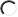  I do NOT wish to speak in support of my submission and ask that the following submission be fully considered.FeedbackKey Issue 1: Rates affordability – Which option do you support? (please tick one)Option two – Medium service cuts and medium rates increases (Council’s proposal)Comments (Optional)Key Issue 3: Council’s forestry approach – Which option do you support? (please tick one)Option two – Change our approach and exit commercial forestry over time and grow a continuous canopy of mixed species (Council’s proposal)Comments (Optional)Key Issue 5: Housing Reserve Fund changes – Which option do you support? (please tick one)Option two – Broaden the purpose of the Housing Reserve Fund to enable it to be used to provide vulnerable housing support (Council’s proposal)Comments (Optional)Key Issue 7: Tāhunanui Beach facilities – Which option do you support? (please tick one)Option two – Construct a new facility for the Nelson Surf Life Saving Club and upgrade the changing facilities (Council’s proposal)Comments (Optional)Key Issue 8: Arts Hub – Which option do you support? (please tick one)Option two – Purchase an existing building and establish an arts hub (Council’s proposal)Comments (Optional)Any other comments on the Long Term Plan 2024-2034 Consultation Document (Optional)Maintain and expand our cycleways and walking tracksSubmitter DetailsSubmission Date:	12/04/2024First name:	Richard	Last name:	TaylorWould you like to present your submission in person at a hearing?If you wish to present your submission at the hearing in Te Reo Māori or New Zealand sign language pleaseinclude this information in your submission. Yes I do NOT wish to speak in support of my submission and ask that the following submission be fully considered.FeedbackAny other comments on the Long Term Plan 2024-2034 Consultation Document (Optional)I wish to register my support for how valuable mountain biking is to the Nelson region, and ensure that the councils long term plan recignises this and protects access to te trails. Every year i make several trip to Nelson solely for mountain biking. I kept a tally of the expensiture - on the last trip we soent over $20,000, thougg the general expenditure per trip is approximately $10,000. Without the trails in Nelson we would instead teavel to Queenstown. Please ensure that you work with mountain bike club to ensure a long term access plan yo these trails for the future.Submitter DetailsSubmission Date:	12/04/2024First name:	Ben	Last name:	SeelenWould you like to present your submission in person at a hearing?If you wish to present your submission at the hearing in Te Reo Māori or New Zealand sign language pleaseinclude this information in your submission. Yes I do NOT wish to speak in support of my submission and ask that the following submission be fully considered.FeedbackKey Issue 1: Rates affordability – Which option do you support? (please tick one)Option two – Medium service cuts and medium rates increases (Council’s proposal)Comments (Optional)Key Issue 2: Buy-out of private properties affected by slips – Which option do you support? (please tick one)Option one – Don’t accept the buy-out support offerComments (Optional)Key Issue 3: Council’s forestry approach – Which option do you support? (please tick one)Option two – Change our approach and exit commercial forestry over time and grow a continuous canopy of mixed species (Council’s proposal)Comments (Optional)Key Issue 4: Marina CCO proposal - Which option do you support? (please tick one)With all three options, Council will retain 100% ownership of the organisation.Option two – Asset-Owning Council Controlled Organisation. The organisation would oversee and manage the Marina, and Council would transfer the assets and liabilities to it (Council’s proposal)Comments (Optional)Key Issue 5: Housing Reserve Fund changes – Which option do you support? (please tick one)Option two – Broaden the purpose of the Housing Reserve Fund to enable it to be used to provide vulnerable housing support (Council’s proposal)Comments (Optional)Key Issue 6: All-weather sports turf – Which option do you support? (please tick one)Option two – Construct an all-weather turf and reduce the current upgrade programme. (Council’s proposal)Comments (Optional)Key Issue 7: Tāhunanui Beach facilities – Which option do you support? (please tick one)Option two – Construct a new facility for the Nelson Surf Life Saving Club and upgrade the changing facilities (Council’s proposal)Comments (Optional)Key Issue 8: Arts Hub – Which option do you support? (please tick one)Option two – Purchase an existing building and establish an arts hub (Council’s proposal)Comments (Optional)Submitter DetailsSubmission Date:	27/04/2024First name:	Ben	Last name:	SeelenWould you like to present your submission in person at a hearing?If you wish to present your submission at the hearing in Te Reo Māori or New Zealand sign language pleaseinclude this information in your submission. Yes I do NOT wish to speak in support of my submission and ask that the following submission be fully considered.FeedbackKey Issue 1: Rates affordability – Which option do you support? (please tick one)Option two – Medium service cuts and medium rates increases (Council’s proposal)Comments (Optional)Key Issue 2: Buy-out of private properties affected by slips – Which option do you support? (please tick one)Option two – Accept the buy-out support offer and apply the draft eligibility buy-out principles (Council’s proposal)Comments (Optional)Key Issue 3: Council’s forestry approach – Which option do you support? (please tick one)Option two – Change our approach and exit commercial forestry over time and grow a continuous canopy of mixed species (Council’s proposal)Comments (Optional)Key Issue 4: Marina CCO proposal - Which option do you support? (please tick one)With all three options, Council will retain 100% ownership of the organisation.Option two – Asset-Owning Council Controlled Organisation. The organisation would oversee and manage the Marina, and Council would transfer the assets and liabilities to it (Council’s proposal)Comments (Optional)Key Issue 5: Housing Reserve Fund changes – Which option do you support? (please tick one)Option two – Broaden the purpose of the Housing Reserve Fund to enable it to be used to provide vulnerable housing support (Council’s proposal)Comments (Optional)Key Issue 6: All-weather sports turf – Which option do you support? (please tick one)Option two – Construct an all-weather turf and reduce the current upgrade programme. (Council’s proposal)Comments (Optional)Key Issue 7: Tāhunanui Beach facilities – Which option do you support? (please tick one)Option two – Construct a new facility for the Nelson Surf Life Saving Club and upgrade the changing facilities (Council’s proposal)Comments (Optional) Kia ora,I have been a surf lifeguard at Nelson for over 15 years (since I was 13!).Not only would a facility for the Nelson Surf Life Saving Club save lives, but is a much needed part of building a strong club and strong community presence for the club.This facility was a childhood dream of mine and to have this built for the next generation of club members would be incredible.Key Issue 8: Arts Hub – Which option do you support? (please tick one)Option two – Purchase an existing building and establish an arts hub (Council’s proposal)Comments (Optional)Submitter DetailsSubmission Date:	13/04/2024First name:	Christine	Last name:	ClarkWould you like to present your submission in person at a hearing?If you wish to present your submission at the hearing in Te Reo Māori or New Zealand sign language pleaseinclude this information in your submission. Yes I do NOT wish to speak in support of my submission and ask that the following submission be fully considered.FeedbackKey Issue 1: Rates affordability – Which option do you support? (please tick one)Option two – Medium service cuts and medium rates increases (Council’s proposal)Comments (Optional)Key Issue 3: Council’s forestry approach – Which option do you support? (please tick one)Option two – Change our approach and exit commercial forestry over time and grow a continuous canopy of mixed species (Council’s proposal)Comments (Optional)Key Issue 4: Marina CCO proposal - Which option do you support? (please tick one)With all three options, Council will retain 100% ownership of the organisation.Option three – Asset-Owning Council-Controlled Trading Organisation. The organisation would oversee and managethe Marina, and Council would transfer the assets and liabilities to it and receive a dividend Comments (Optional)Key Issue 5: Housing Reserve Fund changes – Which option do you support? (please tick one)Option two – Broaden the purpose of the Housing Reserve Fund to enable it to be used to provide vulnerable housing support (Council’s proposal)Comments (Optional)Key Issue 6: All-weather sports turf – Which option do you support? (please tick one)Option two – Construct an all-weather turf and reduce the current upgrade programme. (Council’s proposal)Comments (Optional)Key Issue 7: Tāhunanui Beach facilities – Which option do you support? (please tick one)Option two – Construct a new facility for the Nelson Surf Life Saving Club and upgrade the changing facilities (Council’s proposal)Comments (Optional)Key Issue 8: Arts Hub – Which option do you support? (please tick one)Option two – Purchase an existing building and establish an arts hub (Council’s proposal)Comments (Optional)Submitter DetailsSubmission Date:	13/04/2024First name:	Jayden	Last name:	MehrtensWould you like to present your submission in person at a hearing?If you wish to present your submission at the hearing in Te Reo Māori or New Zealand sign language pleaseinclude this information in your submission. Yes I do NOT wish to speak in support of my submission and ask that the following submission be fully considered.FeedbackKey Issue 1: Rates affordability – Which option do you support? (please tick one)Option two – Medium service cuts and medium rates increases (Council’s proposal)Comments (Optional)Key Issue 2: Buy-out of private properties affected by slips – Which option do you support? (please tick one)Option four – Seek to renegotiate the buy-out offer with Central GovernmentComments (Optional)Key Issue 3: Council’s forestry approach – Which option do you support? (please tick one)Option one – Retain our current commercial forestry approachComments (Optional)Key Issue 4: Marina CCO proposal - Which option do you support? (please tick one)With all three options, Council will retain 100% ownership of the organisation.Option one – No change. The Management Council Controlled Organisation would continue to oversee and managethe assets which are owned by Council Comments (Optional)Key Issue 5: Housing Reserve Fund changes – Which option do you support? (please tick one)Option two – Broaden the purpose of the Housing Reserve Fund to enable it to be used to provide vulnerable housing support (Council’s proposal)Comments (Optional)Key Issue 6: All-weather sports turf – Which option do you support? (please tick one)Option two – Construct an all-weather turf and reduce the current upgrade programme. (Council’s proposal)Comments (Optional)Key Issue 7: Tāhunanui Beach facilities – Which option do you support? (please tick one)Option one – Retain the current facilities at Tāhunanui BeachComments (Optional)Key Issue 8: Arts Hub – Which option do you support? (please tick one)Option one – Retain our current approach with Arts Council Nelson continuing to operate out of the Refinery Artspace with limited administrative and workshop spaces and no ability to include the additional functions identified for an arts hub Comments (Optional)Submitter DetailsSubmission Date:	13/04/2024First name:	Cullen	Last name:	PauriniWould you like to present your submission in person at a hearing?If you wish to present your submission at the hearing in Te Reo Māori or New Zealand sign language pleaseinclude this information in your submission. Yes I do NOT wish to speak in support of my submission and ask that the following submission be fully considered.FeedbackKey Issue 1: Rates affordability – Which option do you support? (please tick one)Option two – Medium service cuts and medium rates increases (Council’s proposal)Comments (Optional)Key Issue 2: Buy-out of private properties affected by slips – Which option do you support? (please tick one)Option two – Accept the buy-out support offer and apply the draft eligibility buy-out principles (Council’s proposal)Comments (Optional)Key Issue 3: Council’s forestry approach – Which option do you support? (please tick one)Option two – Change our approach and exit commercial forestry over time and grow a continuous canopy of mixed species (Council’s proposal)Comments (Optional)Key Issue 4: Marina CCO proposal - Which option do you support? (please tick one)With all three options, Council will retain 100% ownership of the organisation.Option two – Asset-Owning Council Controlled Organisation. The organisation would oversee and manage the Marina, and Council would transfer the assets and liabilities to it (Council’s proposal)Comments (Optional)Key Issue 5: Housing Reserve Fund changes – Which option do you support? (please tick one)Option two – Broaden the purpose of the Housing Reserve Fund to enable it to be used to provide vulnerable housing support (Council’s proposal)Comments (Optional)Key Issue 6: All-weather sports turf – Which option do you support? (please tick one)Option one – Retain our current approach of continuing an upgrade programme of improvements on existing sportsfields.Comments (Optional)Key Issue 7: Tāhunanui Beach facilities – Which option do you support? (please tick one)Option two – Construct a new facility for the Nelson Surf Life Saving Club and upgrade the changing facilities (Council’s proposal)Comments (Optional)The Nelson Surf Lifesaving Club is an asset to the community. There are so many opportunities within the club for all ages. Starting with the nippers programme for those parents kids who already love the sand and the sea, or for those who want to have a taste. To the Search and Rescue squad for those who want to really give back to their community. Currently the facilities are not fit for purpose on multiple fronts. The Age, Size and Location of the current facilities are the main issues. A new, fit for purpose base will provide the club with the foundation it needs to expand while still providing its services to the community for many years to come!Key Issue 8: Arts Hub – Which option do you support? (please tick one)Option two – Purchase an existing building and establish an arts hub (Council’s proposal)Comments (Optional)Submitter DetailsSubmission Date:	13/04/2024First name:	Sam	Last name:	WhiteWould you like to present your submission in person at a hearing?If you wish to present your submission at the hearing in Te Reo Māori or New Zealand sign language pleaseinclude this information in your submission. Yes I do NOT wish to speak in support of my submission and ask that the following submission be fully considered.FeedbackKey Issue 1: Rates affordability – Which option do you support? (please tick one)Option one – Fewer service cuts and higher rates increasesComments (Optional)Key Issue 2: Buy-out of private properties affected by slips – Which option do you support? (please tick one)Option four – Seek to renegotiate the buy-out offer with Central GovernmentComments (Optional)Key Issue 3: Council’s forestry approach – Which option do you support? (please tick one)Option two – Change our approach and exit commercial forestry over time and grow a continuous canopy of mixed species (Council’s proposal)Comments (Optional)the slips we have seen are largely contributed due to the de-forrestation. Plqnt natives to hold our soil and hills togetherKey Issue 4: Marina CCO proposal - Which option do you support? (please tick one)With all three options, Council will retain 100% ownership of the organisation.Option two – Asset-Owning Council Controlled Organisation. The organisation would oversee and manage the Marina, and Council would transfer the assets and liabilities to it (Council’s proposal)Comments (Optional)Key Issue 5: Housing Reserve Fund changes – Which option do you support? (please tick one)Option two – Broaden the purpose of the Housing Reserve Fund to enable it to be used to provide vulnerable housing support (Council’s proposal)Comments (Optional)Key Issue 6: All-weather sports turf – Which option do you support? (please tick one)Option one – Retain our current approach of continuing an upgrade programme of improvements on existing sportsfields.Comments (Optional)Key Issue 7: Tāhunanui Beach facilities – Which option do you support? (please tick one)Option two – Construct a new facility for the Nelson Surf Life Saving Club and upgrade the changing facilities (Council’s proposal)Comments (Optional)Key Issue 8: Arts Hub – Which option do you support? (please tick one)Option two – Purchase an existing building and establish an arts hub (Council’s proposal)Comments (Optional)Any other comments on the Long Term Plan 2024-2034 Consultation Document (Optional)make it a priority to talk with the teams associated with our parks/mountainbike facilities. We need to keep and grow our outdoor sports areas. Barnicote for example, the paragliding site could be developed like in other countries, to bring more people to the site, not just trampers, mountainbikers, daily walkers and paragliders. A cafe on the top would be epic. People will come to have a beer/coffee after a long walk up, or just to watch the sun set. This is what will grow our poulation and keep the foreiners coming to Nelson. We dont need to build out, build up!Submitter DetailsSubmission Date:	13/04/2024First name:	Yung Ming	Last name:	LeeWould you like to present your submission in person at a hearing?If you wish to present your submission at the hearing in Te Reo Māori or New Zealand sign language pleaseinclude this information in your submission. Yes I do NOT wish to speak in support of my submission and ask that the following submission be fully considered.FeedbackAny other comments on the Long Term Plan 2024-2034 Consultation Document (Optional)This is regarding the request for Nelson City Council to prioritise negotiating a long-term access plan withNgāti Koata.I am speaking on behalf of the MTB tourists from my country Singapore who have travelled to Nelson to ride your amazing trails. We stay an average of 10 days, with local spending of an average of $2500, split between the bike parks and shuttles, guides, retail, your wonderful restaurants in town, and AirBnB stays. I'm sure the adventure tourists from Australia and other countries spend about that as well on land costs.Not only do your very unique trails bring in adventure tourists, but the number of events per year pull in travelers as well as give international media exposure to the city and activities.See you in December 2024 for yet another riding trip!Submitter DetailsSubmission Date:	13/04/2024First name:	shanyn	Last name:	curryWould you like to present your submission in person at a hearing?If you wish to present your submission at the hearing in Te Reo Māori or New Zealand sign language pleaseinclude this information in your submission. Yes I do NOT wish to speak in support of my submission and ask that the following submission be fully considered.FeedbackKey Issue 1: Rates affordability – Which option do you support? (please tick one)Option two – Medium service cuts and medium rates increases (Council’s proposal)Comments (Optional)Key Issue 2: Buy-out of private properties affected by slips – Which option do you support? (please tick one)Option two – Accept the buy-out support offer and apply the draft eligibility buy-out principles (Council’s proposal)Comments (Optional)Key Issue 3: Council’s forestry approach – Which option do you support? (please tick one)Option two – Change our approach and exit commercial forestry over time and grow a continuous canopy of mixed species (Council’s proposal)Comments (Optional)Key Issue 4: Marina CCO proposal - Which option do you support? (please tick one)With all three options, Council will retain 100% ownership of the organisation.Option two – Asset-Owning Council Controlled Organisation. The organisation would oversee and manage the Marina, and Council would transfer the assets and liabilities to it (Council’s proposal)Comments (Optional)Key Issue 5: Housing Reserve Fund changes – Which option do you support? (please tick one)Option two – Broaden the purpose of the Housing Reserve Fund to enable it to be used to provide vulnerable housing support (Council’s proposal)Comments (Optional)Key Issue 6: All-weather sports turf – Which option do you support? (please tick one)Option two – Construct an all-weather turf and reduce the current upgrade programme. (Council’s proposal)Comments (Optional)Key Issue 7: Tāhunanui Beach facilities – Which option do you support? (please tick one)Option two – Construct a new facility for the Nelson Surf Life Saving Club and upgrade the changing facilities (Council’s proposal)Comments (Optional)Key Issue 8: Arts Hub – Which option do you support? (please tick one)Option two – Purchase an existing building and establish an arts hub (Council’s proposal)Comments (Optional)Any other comments on the Long Term Plan 2024-2034 Consultation Document (Optional)I would ask NCC to please prioritise negotiating a long-term access plan with Ngāti Koata. These negotiations have been ongoing since December 2020.Nelson is recognised as being a world-class mountain biking destination, but we could quickly lose that status without access to NgātiKoata whenua (land)Mountain biking is incredibly important to me and is a large part of why I moved to Nelson and why I continue to live hereSubmitter DetailsSubmission Date:	13/04/2024First name:	Lyn	Last name:	CeowlesmithWould you like to present your submission in person at a hearing?If you wish to present your submission at the hearing in Te Reo Māori or New Zealand sign language pleaseinclude this information in your submission. Yes I do NOT wish to speak in support of my submission and ask that the following submission be fully considered.FeedbackKey Issue 3: Council’s forestry approach – Which option do you support? (please tick one)Option two – Change our approach and exit commercial forestry over time and grow a continuous canopy of mixed species (Council’s proposal)Comments (Optional)wonderful that the council us consudering this. It would make such a difference to the MaitaiValley, for instance.Key Issue 8: Arts Hub – Which option do you support? (please tick one)Option one – Retain our current approach with Arts Council Nelson continuing to operate out of the Refinery Artspace with limited administrative and workshop spaces and no ability to include the additional functions identified for an arts hub Comments (Optional)Submitter DetailsSubmission Date:	13/04/2024First name:	Nathan	Last name:	SnellWould you like to present your submission in person at a hearing?If you wish to present your submission at the hearing in Te Reo Māori or New Zealand sign language pleaseinclude this information in your submission. Yes I do NOT wish to speak in support of my submission and ask that the following submission be fully considered.FeedbackKey Issue 1: Rates affordability – Which option do you support? (please tick one)Option two – Medium service cuts and medium rates increases (Council’s proposal)Comments (Optional)Key Issue 2: Buy-out of private properties affected by slips – Which option do you support? (please tick one) None of the aboveComments (Optional)Key Issue 3: Council’s forestry approach – Which option do you support? (please tick one)Option one – Retain our current commercial forestry approachComments (Optional)Key Issue 4: Marina CCO proposal - Which option do you support? (please tick one)With all three options, Council will retain 100% ownership of the organisation.Option two – Asset-Owning Council Controlled Organisation. The organisation would oversee and manage the Marina, and Council would transfer the assets and liabilities to it (Council’s proposal)Comments (Optional)Key Issue 5: Housing Reserve Fund changes – Which option do you support? (please tick one)Option one – Retain our current approach and continue to work with and support partners who have the ability todeliver social and affordable housing solutions for the community Comments (Optional)Key Issue 6: All-weather sports turf – Which option do you support? (please tick one) None of the aboveComments (Optional)Key Issue 7: Tāhunanui Beach facilities – Which option do you support? (please tick one)Option two – Construct a new facility for the Nelson Surf Life Saving Club and upgrade the changing facilities (Council’s proposal)Comments (Optional)the surf lifesaving club provides essnetial search and reacue services to Nelson. Whilst rhe group is highly dedicated, a lack of an adequate home hinders the clubs ability to recruit members for long term continuity. The club is not only the leading marine search capability in the area with the ability to deploy rapidly to all the coastline, but also fills a niche area of flood response capability.A properly designed and constructed club would increase deployability, capability, capacity and dependability.Key Issue 8: Arts Hub – Which option do you support? (please tick one)Option one – Retain our current approach with Arts Council Nelson continuing to operate out of the Refinery Artspace with limited administrative and workshop spaces and no ability to include the additional functions identified for an arts hub Comments (Optional)Submitter DetailsSubmission Date:	13/04/2024First name:	Wendy	Last name:	AndersonWould you like to present your submission in person at a hearing?If you wish to present your submission at the hearing in Te Reo Māori or New Zealand sign language pleaseinclude this information in your submission. Yes I do NOT wish to speak in support of my submission and ask that the following submission be fully considered.FeedbackKey Issue 1: Rates affordability – Which option do you support? (please tick one)Option two – Medium service cuts and medium rates increases (Council’s proposal)Comments (Optional)Key Issue 2: Buy-out of private properties affected by slips – Which option do you support? (please tick one)Option two – Accept the buy-out support offer and apply the draft eligibility buy-out principles (Council’s proposal)Comments (Optional)Key Issue 3: Council’s forestry approach – Which option do you support? (please tick one)Option one – Retain our current commercial forestry approachComments (Optional)Key Issue 4: Marina CCO proposal - Which option do you support? (please tick one)With all three options, Council will retain 100% ownership of the organisation.Option one – No change. The Management Council Controlled Organisation would continue to oversee and managethe assets which are owned by Council Comments (Optional)Key Issue 5: Housing Reserve Fund changes – Which option do you support? (please tick one) None of the aboveComments (Optional)Key Issue 6: All-weather sports turf – Which option do you support? (please tick one)Option two – Construct an all-weather turf and reduce the current upgrade programme. (Council’s proposal)Comments (Optional)As a province we are so behind other provinces and linked with our geographical location are kids are discriminated against.We are in desperate need of an all weather facility. It needs to be at Guppy Park and Guppy Park needs to change so that it is shared better between the codes. Trafalgar Park is not an option because the usage would be dominated by rugby. Having it at Guppy would bring some more much needed support to businesses on the main street through every day traffic and also the income that comes with hosting other teams.Key Issue 7: Tāhunanui Beach facilities – Which option do you support? (please tick one)Option two – Construct a new facility for the Nelson Surf Life Saving Club and upgrade the changing facilities (Council’s proposal)Comments (Optional)This is a service that we are lucky to have - lets finally respect it.Key Issue 8: Arts Hub – Which option do you support? (please tick one)Option two – Purchase an existing building and establish an arts hub (Council’s proposal)Comments (Optional)Submitter DetailsSubmission Date:	13/04/2024First name:	Verity	Last name:	DavidsonWould you like to present your submission in person at a hearing?If you wish to present your submission at the hearing in Te Reo Māori or New Zealand sign language pleaseinclude this information in your submission. Yes I do NOT wish to speak in support of my submission and ask that the following submission be fully considered.FeedbackKey Issue 1: Rates affordability – Which option do you support? (please tick one)Option two – Medium service cuts and medium rates increases (Council’s proposal)Comments (Optional)Key Issue 2: Buy-out of private properties affected by slips – Which option do you support? (please tick one)Option two – Accept the buy-out support offer and apply the draft eligibility buy-out principles (Council’s proposal)Comments (Optional)Key Issue 3: Council’s forestry approach – Which option do you support? (please tick one)Option two – Change our approach and exit commercial forestry over time and grow a continuous canopy of mixed species (Council’s proposal)Comments (Optional)Key Issue 4: Marina CCO proposal - Which option do you support? (please tick one)With all three options, Council will retain 100% ownership of the organisation.Option two – Asset-Owning Council Controlled Organisation. The organisation would oversee and manage the Marina, and Council would transfer the assets and liabilities to it (Council’s proposal)Comments (Optional)Key Issue 5: Housing Reserve Fund changes – Which option do you support? (please tick one)Option two – Broaden the purpose of the Housing Reserve Fund to enable it to be used to provide vulnerable housing support (Council’s proposal)Comments (Optional)Key Issue 6: All-weather sports turf – Which option do you support? (please tick one)Option two – Construct an all-weather turf and reduce the current upgrade programme. (Council’s proposal)Comments (Optional)Key Issue 7: Tāhunanui Beach facilities – Which option do you support? (please tick one)Option two – Construct a new facility for the Nelson Surf Life Saving Club and upgrade the changing facilities (Council’s proposal)Comments (Optional)Key Issue 8: Arts Hub – Which option do you support? (please tick one)Option two – Purchase an existing building and establish an arts hub (Council’s proposal)Comments (Optional)Submitter DetailsSubmission Date:	13/04/2024First name:	Elizabeth	Last name:	RobertsWould you like to present your submission in person at a hearing?If you wish to present your submission at the hearing in Te Reo Māori or New Zealand sign language pleaseinclude this information in your submission. Yes I do NOT wish to speak in support of my submission and ask that the following submission be fully considered.FeedbackKey Issue 1: Rates affordability – Which option do you support? (please tick one)Option two – Medium service cuts and medium rates increases (Council’s proposal)Comments (Optional)Key Issue 2: Buy-out of private properties affected by slips – Which option do you support? (please tick one)Option two – Accept the buy-out support offer and apply the draft eligibility buy-out principles (Council’s proposal)Comments (Optional)Key Issue 3: Council’s forestry approach – Which option do you support? (please tick one)Option two – Change our approach and exit commercial forestry over time and grow a continuous canopy of mixed species (Council’s proposal)Comments (Optional)Key Issue 4: Marina CCO proposal - Which option do you support? (please tick one)With all three options, Council will retain 100% ownership of the organisation.Option two – Asset-Owning Council Controlled Organisation. The organisation would oversee and manage the Marina, and Council would transfer the assets and liabilities to it (Council’s proposal)Comments (Optional)Key Issue 5: Housing Reserve Fund changes – Which option do you support? (please tick one)Option two – Broaden the purpose of the Housing Reserve Fund to enable it to be used to provide vulnerable housing support (Council’s proposal)Comments (Optional)Key Issue 7: Tāhunanui Beach facilities – Which option do you support? (please tick one)Option two – Construct a new facility for the Nelson Surf Life Saving Club and upgrade the changing facilities (Council’s proposal)Comments (Optional)Key Issue 8: Arts Hub – Which option do you support? (please tick one)Option two – Purchase an existing building and establish an arts hub (Council’s proposal)Comments (Optional)Any other comments on the Long Term Plan 2024-2034 Consultation Document (Optional)prioritise securing long term access to recreational land belonging to Ngati Koata. This includes the extensive mountain bike trail network. This network provides immense health and mental welfare benefits, brings talented people to live in Nelson, attracts visitors and injects a significant amount of money into the local community. The mountain bike club has been and will continue to be invested in further developing this network.Submitter DetailsSubmission Date:	13/04/2024First name:	Mike	Last name:	CrawfordWould you like to present your submission in person at a hearing?If you wish to present your submission at the hearing in Te Reo Māori or New Zealand sign language pleaseinclude this information in your submission. Yes I do NOT wish to speak in support of my submission and ask that the following submission be fully considered.FeedbackKey Issue 1: Rates affordability – Which option do you support? (please tick one)Option one – Fewer service cuts and higher rates increasesComments (Optional)Key Issue 2: Buy-out of private properties affected by slips – Which option do you support? (please tick one)Option two – Accept the buy-out support offer and apply the draft eligibility buy-out principles (Council’s proposal)Comments (Optional)Key Issue 3: Council’s forestry approach – Which option do you support? (please tick one)Option two – Change our approach and exit commercial forestry over time and grow a continuous canopy of mixed species (Council’s proposal)Comments (Optional)costings never account for the negative harm caused by forestry. I had huge costs and inconvenience from the August storm and not a word from the forestry companies. An offer of help or timber would have been appreciated. There should be continuous forest cover to stabilize the soil and to lock in the carbon.Key Issue 5: Housing Reserve Fund changes – Which option do you support? (please tick one) None of the aboveComments (Optional)green field subdivision is a disaster in terms of community. I support building communities with mixed use, so that people can live and work in the same place to avoid unnecessary commuting.Key Issue 8: Arts Hub – Which option do you support? (please tick one)Option two – Purchase an existing building and establish an arts hub (Council’s proposal)Comments (Optional)Submitter DetailsSubmission Date:	13/04/2024First name:	Bret	Last name:	WiegandWould you like to present your submission in person at a hearing?If you wish to present your submission at the hearing in Te Reo Māori or New Zealand sign language pleaseinclude this information in your submission. Yes I do NOT wish to speak in support of my submission and ask that the following submission be fully considered.FeedbackKey Issue 1: Rates affordability – Which option do you support? (please tick one)Option one – Fewer service cuts and higher rates increasesComments (Optional)Key Issue 2: Buy-out of private properties affected by slips – Which option do you support? (please tick one)Option two – Accept the buy-out support offer and apply the draft eligibility buy-out principles (Council’s proposal)Comments (Optional)Key Issue 3: Council’s forestry approach – Which option do you support? (please tick one)Option two – Change our approach and exit commercial forestry over time and grow a continuous canopy of mixed species (Council’s proposal)Comments (Optional)Key Issue 4: Marina CCO proposal - Which option do you support? (please tick one)With all three options, Council will retain 100% ownership of the organisation.Option one – No change. The Management Council Controlled Organisation would continue to oversee and managethe assets which are owned by Council Comments (Optional)Key Issue 5: Housing Reserve Fund changes – Which option do you support? (please tick one)Option two – Broaden the purpose of the Housing Reserve Fund to enable it to be used to provide vulnerable housing support (Council’s proposal)Comments (Optional)Key Issue 6: All-weather sports turf – Which option do you support? (please tick one)Option one – Retain our current approach of continuing an upgrade programme of improvements on existing sportsfields.Comments (Optional)Key Issue 7: Tāhunanui Beach facilities – Which option do you support? (please tick one)Option two – Construct a new facility for the Nelson Surf Life Saving Club and upgrade the changing facilities (Council’s proposal)Comments (Optional)Key Issue 8: Arts Hub – Which option do you support? (please tick one)Option two – Purchase an existing building and establish an arts hub (Council’s proposal)Comments (Optional)Any other comments on the Long Term Plan 2024-2034 Consultation Document (Optional)under other projects pls prioritize the negotiations re theRecreational access to Ngāti Koata whenua in the Maitai Valley to ensure we have continued access tothis excellent resourceSubmitter DetailsSubmission Date:	13/04/2024First name:	Nancy	Last name:	JiangWould you like to present your submission in person at a hearing?If you wish to present your submission at the hearing in Te Reo Māori or New Zealand sign language pleaseinclude this information in your submission. Yes I do NOT wish to speak in support of my submission and ask that the following submission be fully considered.FeedbackKey Issue 1: Rates affordability – Which option do you support? (please tick one)Option two – Medium service cuts and medium rates increases (Council’s proposal)Comments (Optional)Key Issue 2: Buy-out of private properties affected by slips – Which option do you support? (please tick one)Option two – Accept the buy-out support offer and apply the draft eligibility buy-out principles (Council’s proposal)Comments (Optional)Key Issue 3: Council’s forestry approach – Which option do you support? (please tick one)Option two – Change our approach and exit commercial forestry over time and grow a continuous canopy of mixed species (Council’s proposal)Comments (Optional)Key Issue 4: Marina CCO proposal - Which option do you support? (please tick one)With all three options, Council will retain 100% ownership of the organisation.Option two – Asset-Owning Council Controlled Organisation. The organisation would oversee and manage the Marina, and Council would transfer the assets and liabilities to it (Council’s proposal)Comments (Optional)Key Issue 5: Housing Reserve Fund changes – Which option do you support? (please tick one)Option one – Retain our current approach and continue to work with and support partners who have the ability todeliver social and affordable housing solutions for the community Comments (Optional)Key Issue 6: All-weather sports turf – Which option do you support? (please tick one)Option one – Retain our current approach of continuing an upgrade programme of improvements on existing sportsfields.Comments (Optional)Key Issue 7: Tāhunanui Beach facilities – Which option do you support? (please tick one)Option two – Construct a new facility for the Nelson Surf Life Saving Club and upgrade the changing facilities (Council’s proposal)Comments (Optional)Key Issue 8: Arts Hub – Which option do you support? (please tick one)Option two – Purchase an existing building and establish an arts hub (Council’s proposal)Comments (Optional)Submitter DetailsSubmission Date:	13/04/2024First name:	Oliver	Last name:	BarnesWould you like to present your submission in person at a hearing?If you wish to present your submission at the hearing in Te Reo Māori or New Zealand sign language pleaseinclude this information in your submission. Yes I do NOT wish to speak in support of my submission and ask that the following submission be fully considered.FeedbackKey Issue 1: Rates affordability – Which option do you support? (please tick one)Option three – Big service cuts and lower rates increasesComments (Optional)Key Issue 2: Buy-out of private properties affected by slips – Which option do you support? (please tick one)Option four – Seek to renegotiate the buy-out offer with Central GovernmentComments (Optional)Key Issue 3: Council’s forestry approach – Which option do you support? (please tick one)Option one – Retain our current commercial forestry approachComments (Optional)Key Issue 4: Marina CCO proposal - Which option do you support? (please tick one)With all three options, Council will retain 100% ownership of the organisation.None of the above Comments (Optional)Key Issue 5: Housing Reserve Fund changes – Which option do you support? (please tick one)Option two – Broaden the purpose of the Housing Reserve Fund to enable it to be used to provide vulnerable housing support (Council’s proposal)Comments (Optional)Key Issue 6: All-weather sports turf – Which option do you support? (please tick one)Option one – Retain our current approach of continuing an upgrade programme of improvements on existing sportsfields.Comments (Optional)Key Issue 7: Tāhunanui Beach facilities – Which option do you support? (please tick one)Option one – Retain the current facilities at Tāhunanui BeachComments (Optional)Key Issue 8: Arts Hub – Which option do you support? (please tick one)Option one – Retain our current approach with Arts Council Nelson continuing to operate out of the Refinery Artspace with limited administrative and workshop spaces and no ability to include the additional functions identified for an arts hub Comments (Optional)Submitter DetailsSubmission Date:	13/04/2024First name:	Paul	Last name:	JenningsWould you like to present your submission in person at a hearing?If you wish to present your submission at the hearing in Te Reo Māori or New Zealand sign language pleaseinclude this information in your submission. Yes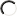  I do NOT wish to speak in support of my submission and ask that the following submission be fully considered.FeedbackKey Issue 1: Rates affordability – Which option do you support? (please tick one)Option one – Fewer service cuts and higher rates increasesComments (Optional)Within reason I support the Council to make the right decisions when it comes to investing in our community so it can be safe, healthy, resilient and thrive. I am interested in leaving a positive legacy for Nelson and understand that this will need me to invest. I don't have the knowledge or experience to dictate what activity is required to meet these goals and trust council staff and elected members to make the right decisions on my behalf.Key Issue 2: Buy-out of private properties affected by slips – Which option do you support? (please tick one)Option two – Accept the buy-out support offer and apply the draft eligibility buy-out principles (Council’s proposal)Comments (Optional)Key Issue 3: Council’s forestry approach – Which option do you support? (please tick one)Option two – Change our approach and exit commercial forestry over time and grow a continuous canopy of mixed species (Council’s proposal)Comments (Optional)I would support fast-tracking this process as much as is possible and bringing community groups into the process as much as possible (helping secure their buy-in to ongoing volunteer support in the future - a significant resource not to be undervalued)Key Issue 4: Marina CCO proposal - Which option do you support? (please tick one)With all three options, Council will retain 100% ownership of the organisation.Option two – Asset-Owning Council Controlled Organisation. The organisation would oversee and manage the Marina, and Council would transfer the assets and liabilities to it (Council’s proposal)Comments (Optional)Key Issue 5: Housing Reserve Fund changes – Which option do you support? (please tick one)Option two – Broaden the purpose of the Housing Reserve Fund to enable it to be used to provide vulnerable housing support (Council’s proposal)Comments (Optional)Key Issue 6: All-weather sports turf – Which option do you support? (please tick one)Option two – Construct an all-weather turf and reduce the current upgrade programme. (Council’s proposal)Comments (Optional)Key Issue 7: Tāhunanui Beach facilities – Which option do you support? (please tick one)Option two – Construct a new facility for the Nelson Surf Life Saving Club and upgrade the changing facilities (Council’s proposal)Comments (Optional)Key Issue 8: Arts Hub – Which option do you support? (please tick one)Option two – Purchase an existing building and establish an arts hub (Council’s proposal)Comments (Optional)I fully support council investing in our arts community, it's a vital part of Nelson's DNA and delivers significant value. I particularly appreciate the services provided by the community art hub and would like to see investment to secure its future.Any other comments on the Long Term Plan 2024-2034 Consultation Document (Optional)Recreational access to Ngāti Koata whenua in the Maitai Valley - I fully support NCC to find a workable solution to the issue of recreational access on and through Ngati Koata land. The 'value' of this access far exceeds the dollar value in the recently produced MTB economic impact study. The idea of losing access to the trail network created over 35 years through the hard work and dedication of volunteers is not something to be taken lightly.Extend East-West Cycle way link (acknowledging a conflict of interest in this comment as I have worked on preliminarily engagement activity relating to this project) - I fully support the development of the East-West active transport link. While I am a regular user of these streets the benefit to the thousands of children (including my own) that move through this area every day is of the highest importance - we need to do our best to create safe, welcoming and convenient active transport routes past our schools (not to mention Nelson Hospital and NMIT which this route will also service). Encouraging children to walk, ride, scooter to school (and giving their parents the confidence to allow them) will be a of huge benefit to reducing the stress on our transport system at peak times as well as improving health and environment outcomes. This missing connection in our network is vital.Civic House and the Elma Turner Library - NCC has my full support in transitioning out of Civic House and including the development of a new civic space/library into that processSubmitter DetailsSubmission Date:	13/04/2024First name:	Garth	Last name:	SmithWould you like to present your submission in person at a hearing?If you wish to present your submission at the hearing in Te Reo Māori or New Zealand sign language pleaseinclude this information in your submission. Yes I do NOT wish to speak in support of my submission and ask that the following submission be fully considered.FeedbackKey Issue 1: Rates affordability – Which option do you support? (please tick one)Option one – Fewer service cuts and higher rates increasesComments (Optional)Key Issue 2: Buy-out of private properties affected by slips – Which option do you support? (please tick one) None of the aboveComments (Optional)i do not have enough infotmation to have an opinionKey Issue 3: Council’s forestry approach – Which option do you support? (please tick one)Option two – Change our approach and exit commercial forestry over time and grow a continuous canopy of mixed species (Council’s proposal)Comments (Optional)we need to rewild nz asapKey Issue 4: Marina CCO proposal - Which option do you support? (please tick one)With all three options, Council will retain 100% ownership of the organisation.None of the above Comments (Optional)not enough info to voteKey Issue 5: Housing Reserve Fund changes – Which option do you support? (please tick one) None of the aboveComments (Optional)not enough infoKey Issue 6: All-weather sports turf – Which option do you support? (please tick one)Option two – Construct an all-weather turf and reduce the current upgrade programme. (Council’s proposal)Comments (Optional)Key Issue 7: Tāhunanui Beach facilities – Which option do you support? (please tick one)Option two – Construct a new facility for the Nelson Surf Life Saving Club and upgrade the changing facilities (Council’s proposal)Comments (Optional)Key Issue 8: Arts Hub – Which option do you support? (please tick one)Option two – Purchase an existing building and establish an arts hub (Council’s proposal)Comments (Optional)Any other comments on the Long Term Plan 2024-2034 Consultation Document (Optional)We need to maintain and develop the mountainbiking network. Access to ngati koata land is key to maintain the recreational oportunitues that make nelson a good place to live and a desirable place to visit. Access to recreational land use is critical for the physical and mental health of residents and the budiness opportunties of the tourism from cyclist visitors.Submitter DetailsSubmission Date:	13/04/2024First name:	Anne	Last name:	MalhamWould you like to present your submission in person at a hearing?If you wish to present your submission at the hearing in Te Reo Māori or New Zealand sign language pleaseinclude this information in your submission. Yes I do NOT wish to speak in support of my submission and ask that the following submission be fully considered.FeedbackAny other comments on the Long Term Plan 2024-2034 Consultation Document (Optional)Recreational access to all Ngati Koata Land in Nelson- for everyone, from anywhere, to enjoy mountain biking & walking.Submitter DetailsSubmission Date:	13/04/2024First name:	Zac	Last name:	MuirWould you like to present your submission in person at a hearing?If you wish to present your submission at the hearing in Te Reo Māori or New Zealand sign language pleaseinclude this information in your submission. Yes I do NOT wish to speak in support of my submission and ask that the following submission be fully considered.FeedbackKey Issue 1: Rates affordability – Which option do you support? (please tick one)Option two – Medium service cuts and medium rates increases (Council’s proposal)Comments (Optional)Key Issue 2: Buy-out of private properties affected by slips – Which option do you support? (please tick one)Option two – Accept the buy-out support offer and apply the draft eligibility buy-out principles (Council’s proposal)Comments (Optional)Key Issue 3: Council’s forestry approach – Which option do you support? (please tick one)Option two – Change our approach and exit commercial forestry over time and grow a continuous canopy of mixed species (Council’s proposal)Comments (Optional)Key Issue 4: Marina CCO proposal - Which option do you support? (please tick one)With all three options, Council will retain 100% ownership of the organisation.Option two – Asset-Owning Council Controlled Organisation. The organisation would oversee and manage the Marina, and Council would transfer the assets and liabilities to it (Council’s proposal)Comments (Optional)Key Issue 5: Housing Reserve Fund changes – Which option do you support? (please tick one)Option two – Broaden the purpose of the Housing Reserve Fund to enable it to be used to provide vulnerable housing support (Council’s proposal)Comments (Optional)Key Issue 6: All-weather sports turf – Which option do you support? (please tick one)Option two – Construct an all-weather turf and reduce the current upgrade programme. (Council’s proposal)Comments (Optional)Key Issue 7: Tāhunanui Beach facilities – Which option do you support? (please tick one)Option two – Construct a new facility for the Nelson Surf Life Saving Club and upgrade the changing facilities (Council’s proposal)Comments (Optional)Key Issue 8: Arts Hub – Which option do you support? (please tick one)Option two – Purchase an existing building and establish an arts hub (Council’s proposal)Comments (Optional)Submitter DetailsSubmission Date:	13/04/2024First name:	Roger	Last name:	MayWould you like to present your submission in person at a hearing?If you wish to present your submission at the hearing in Te Reo Māori or New Zealand sign language pleaseinclude this information in your submission. Yes I do NOT wish to speak in support of my submission and ask that the following submission be fully considered.FeedbackKey Issue 3: Council’s forestry approach – Which option do you support? (please tick one)Option two – Change our approach and exit commercial forestry over time and grow a continuous canopy of mixed species (Council’s proposal)Comments (Optional)Currently most commercial forestry on steepland involves the clearcutting of Radiata pine as is the case for NCC commercial plantations. Radiata is a relatively low value timber which requires clearcutting to be economic. However, this clearcutting inevitably results in externalised costs such as sedimentation of waterways, and the risks of landslides and flooding. Nelson and a number of other places have experienced this recently and the risks are increasing as the effects of climate change increase.There are other ways of managing commercial forests, ways that do not externalise these costs and which will produce a financial returns. I do not agree that NCC should forego all commercial forestry. The cost to the ratepayer of converting the entire plantation estate to non-productive forest will be far too great if it was to be done properly. Some commercial forestry needs to continue.There are key steps that need to be taken to design the path forward. The first is to understand the systems and methods that can be used in steepland forestry that are both environmentally sound and economically feasible. It is necessary to understand the different types of continuous canopy forestry, the different methods and equipment that need to be used for management and harvesting, and the choice of species that are both amenable to the site, pose no wilding risk and will result in a valuable product.With this understanding and with these options in mind, the next step is to carry out a risk and feasibility assessment to make decisions on what parts of the estate could be managed for productive purposes and which areas need to be retired from production. Exotic species are generally selected for productive purposes and these need to have high timber values. Areas for retirement (non-productive) are usually planted in indigenous species but certain exotics can be used as a nurse or to mimic the structure of indigenous forest until indigenous canopy and emergent species are established.There are a number of people in the Nelson-Tasman region that have experience in the growing, management, harvesting and milling of higher value exotic timbers. This is knowledge and skills not generally possessed by mainstream forestry consultants. Timber from locally grown exotics such as Macrocarpa, Australian Blackwood and a number of Eucalypt species are selling for prices of $2,000 or more per sawn cubic metre. The NCC could be part of this transition to domestically produced special purpose timbers with the revenue helping to fund the restoration of indigenous forest in other parts of its estate. It should be noted that NZ currently imports over $1 billion worth of specialpurpose timber products annually. This is both illogical and hypocritical. Given this country can grow all sorts of trees so well, there is no reason for us to be exporting our timber footprint to this extent.Submitter DetailsSubmission Date:	13/04/2024First name:	Chrissie	Last name:	WardWould you like to present your submission in person at a hearing?If you wish to present your submission at the hearing in Te Reo Māori or New Zealand sign language pleaseinclude this information in your submission. Yes I do NOT wish to speak in support of my submission and ask that the following submission be fully considered.FeedbackKey Issue 1: Rates affordability – Which option do you support? (please tick one)Option two – Medium service cuts and medium rates increases (Council’s proposal)Comments (Optional)Key Issue 2: Buy-out of private properties affected by slips – Which option do you support? (please tick one)Option two – Accept the buy-out support offer and apply the draft eligibility buy-out principles (Council’s proposal)Comments (Optional)Key Issue 3: Council’s forestry approach – Which option do you support? (please tick one)Option two – Change our approach and exit commercial forestry over time and grow a continuous canopy of mixed species (Council’s proposal)Comments (Optional)I strongly support the Council exiting from comercial pine forestry in favour of a continuous canopy of mixed species, including natives and high-value hardwoods.Key Issue 4: Marina CCO proposal - Which option do you support? (please tick one)With all three options, Council will retain 100% ownership of the organisation.Option two – Asset-Owning Council Controlled Organisation. The organisation would oversee and manage the Marina, and Council would transfer the assets and liabilities to it (Council’s proposal)Comments (Optional)Key Issue 5: Housing Reserve Fund changes – Which option do you support? (please tick one)Option two – Broaden the purpose of the Housing Reserve Fund to enable it to be used to provide vulnerable housing support (Council’s proposal)Comments (Optional)Key Issue 6: All-weather sports turf – Which option do you support? (please tick one)Option two – Construct an all-weather turf and reduce the current upgrade programme. (Council’s proposal)Comments (Optional)Key Issue 7: Tāhunanui Beach facilities – Which option do you support? (please tick one)Option two – Construct a new facility for the Nelson Surf Life Saving Club and upgrade the changing facilities (Council’s proposal)Comments (Optional)Key Issue 8: Arts Hub – Which option do you support? (please tick one)Option two – Purchase an existing building and establish an arts hub (Council’s proposal)Comments (Optional)Submitter DetailsSubmission Date:	14/04/2024First name:	Chrissie	Last name:	WardWould you like to present your submission in person at a hearing?If you wish to present your submission at the hearing in Te Reo Māori or New Zealand sign language pleaseinclude this information in your submission. Yes I do NOT wish to speak in support of my submission and ask that the following submission be fully considered.FeedbackAny other comments on the Long Term Plan 2024-2034 Consultation Document (Optional)If the 'Mahitahi Bayview' subdivision does go ahead, I do not support any Council expenditure towards the costs of utilities and transport connections. The developers should pay the full costs involved, not the citizens and ratepayers of Nelson.Submitter DetailsSubmission Date:	13/04/2024First name:	James	Last name:	HoranWould you like to present your submission in person at a hearing?If you wish to present your submission at the hearing in Te Reo Māori or New Zealand sign language pleaseinclude this information in your submission. Yes I do NOT wish to speak in support of my submission and ask that the following submission be fully considered.FeedbackKey Issue 1: Rates affordability – Which option do you support? (please tick one)Option two – Medium service cuts and medium rates increases (Council’s proposal)Comments (Optional)Key Issue 2: Buy-out of private properties affected by slips – Which option do you support? (please tick one) None of the aboveComments (Optional)the public shouldn't be paying to bail out private landowners.Key Issue 3: Council’s forestry approach – Which option do you support? (please tick one)Option two – Change our approach and exit commercial forestry over time and grow a continuous canopy of mixed species (Council’s proposal)Comments (Optional)Any other comments on the Long Term Plan 2024-2034 Consultation Document (Optional)I support the proposal that that council negotiate continued public access to Ngati Koata whenua land for recreational use up the Maitai Valley.The recreational opportunities directly adjacent to the city with easy public access are one of the best things about Nelson. There is an amazing network of tracks for hikers, bikers, runners and everyone else to use and enjoy. Most of that network has been built and maintained by community volunteers over the last 30 or so years, and the community are strongly connected to these areas. But much of that network requires access through small sections of Ngati Koata land.Ngait Koata have been very generous enabling public access over the past few years but from what i hear the administration of that access can be complicated and it makes sense to have an overarching long term agreement.Submitter DetailsSubmission Date:	15/04/2024First name:	Eric	Last name:	McPhersonWould you like to present your submission in person at a hearing?If you wish to present your submission at the hearing in Te Reo Māori or New Zealand sign language pleaseinclude this information in your submission. Yes I do NOT wish to speak in support of my submission and ask that the following submission be fully considered.FeedbackKey Issue 1: Rates affordability – Which option do you support? (please tick one) None of the aboveComments (Optional)How about being more efficient with council projects and management. We have all seen the poor use of rate funded facilities such as Miller acre, the new library, Rocks road talkfest and the Green meadows fiasco just to mention a few.Stop shafting us rate payers and run this city our rates money efficiently.Key Issue 4: Marina CCO proposal - Which option do you support? (please tick one)With all three options, Council will retain 100% ownership of the organisation.Option three – Asset-Owning Council-Controlled Trading Organisation. The organisation would oversee and managethe Marina, and Council would transfer the assets and liabilities to it and receive a dividend Comments (Optional)Submitter DetailsSubmission Date:	15/04/2024First name:	Fin	Last name:	SlackWould you like to present your submission in person at a hearing?If you wish to present your submission at the hearing in Te Reo Māori or New Zealand sign language pleaseinclude this information in your submission. Yes I do NOT wish to speak in support of my submission and ask that the following submission be fully considered.FeedbackKey Issue 1: Rates affordability – Which option do you support? (please tick one) None of the aboveComments (Optional)no service cutsKey Issue 2: Buy-out of private properties affected by slips – Which option do you support? (please tick one) None of the aboveComments (Optional)Key Issue 3: Council’s forestry approach – Which option do you support? (please tick one)Option one – Retain our current commercial forestry approachComments (Optional)a mixed canopy cover approach will take a very long time and likely wont be work, this approach will cost more money then the social value is worth. The current commerical approach provides value to the region and council, espacially jobs. Improving the relationship with forestry and the public especially with recreation value such as hunting or cycling should be prioritised.Key Issue 4: Marina CCO proposal - Which option do you support? (please tick one)With all three options, Council will retain 100% ownership of the organisation.Option one – No change. The Management Council Controlled Organisation would continue to oversee and managethe assets which are owned by Council Comments (Optional)Key Issue 5: Housing Reserve Fund changes – Which option do you support? (please tick one)Option two – Broaden the purpose of the Housing Reserve Fund to enable it to be used to provide vulnerable housing support (Council’s proposal)Comments (Optional)Key Issue 6: All-weather sports turf – Which option do you support? (please tick one)Option one – Retain our current approach of continuing an upgrade programme of improvements on existing sportsfields.Comments (Optional)Key Issue 7: Tāhunanui Beach facilities – Which option do you support? (please tick one)Option two – Construct a new facility for the Nelson Surf Life Saving Club and upgrade the changing facilities (Council’s proposal)Comments (Optional)Key Issue 8: Arts Hub – Which option do you support? (please tick one)Option three – Construct a new building for an arts hub in the city centreComments (Optional)Any other comments on the Long Term Plan 2024-2034 Consultation Document (Optional)please do not transition forestry land into continous canopy cover, it wont be worth it. Try to trial this idea somewhere else first before removing land that is making money and providing jobs.This would likely harm the cycling recreation that is very important to a huge part of the community, we need to focus on improving what we having rather than just gettting rid of it. Forestry would appreciate a supportive council where a good relationship would allow more recreation in their forests, the forest assets have so much other value they can provide and if the council was accepting of this - the community would see the benefits and this would translate into regional growth of course economicly, im sure the council would appreciate that!Submitter DetailsSubmission Date:	15/04/2024First name:	Dave	Last name:	McKenzieWould you like to present your submission in person at a hearing?If you wish to present your submission at the hearing in Te Reo Māori or New Zealand sign language pleaseinclude this information in your submission. Yes I do NOT wish to speak in support of my submission and ask that the following submission be fully considered.FeedbackKey Issue 1: Rates affordability – Which option do you support? (please tick one)Option two – Medium service cuts and medium rates increases (Council’s proposal)Comments (Optional)Key Issue 2: Buy-out of private properties affected by slips – Which option do you support? (please tick one)Option four – Seek to renegotiate the buy-out offer with Central GovernmentComments (Optional)Key Issue 3: Council’s forestry approach – Which option do you support? (please tick one)Option one – Retain our current commercial forestry approachComments (Optional)Key Issue 4: Marina CCO proposal - Which option do you support? (please tick one)With all three options, Council will retain 100% ownership of the organisation.None of the above Comments (Optional)Key Issue 5: Housing Reserve Fund changes – Which option do you support? (please tick one)Option one – Retain our current approach and continue to work with and support partners who have the ability todeliver social and affordable housing solutions for the community Comments (Optional)Key Issue 6: All-weather sports turf – Which option do you support? (please tick one)Option one – Retain our current approach of continuing an upgrade programme of improvements on existing sportsfields.Comments (Optional)Key Issue 7: Tāhunanui Beach facilities – Which option do you support? (please tick one)Option two – Construct a new facility for the Nelson Surf Life Saving Club and upgrade the changing facilities (Council’s proposal)Comments (Optional)I strongly support a surf lifesaving facility at the beach. Not only does it keep the waters safety, surf clubs build good kiwis in leadership , teams and keeps everyone active. No brainer for a region with popular beachesSubmitter DetailsSubmission Date:	15/04/2024First name:	Laurie	Last name:	LiWould you like to present your submission in person at a hearing?If you wish to present your submission at the hearing in Te Reo Māori or New Zealand sign language pleaseinclude this information in your submission. Yes I do NOT wish to speak in support of my submission and ask that the following submission be fully considered.FeedbackKey Issue 1: Rates affordability – Which option do you support? (please tick one)Option three – Big service cuts and lower rates increasesComments (Optional)Key Issue 2: Buy-out of private properties affected by slips – Which option do you support? (please tick one) None of the aboveComments (Optional)Key Issue 3: Council’s forestry approach – Which option do you support? (please tick one) None of the aboveComments (Optional)Key Issue 4: Marina CCO proposal - Which option do you support? (please tick one)With all three options, Council will retain 100% ownership of the organisation.None of the above Comments (Optional)Key Issue 5: Housing Reserve Fund changes – Which option do you support? (please tick one) None of the aboveComments (Optional)Key Issue 6: All-weather sports turf – Which option do you support? (please tick one)Option two – Construct an all-weather turf and reduce the current upgrade programme. (Council’s proposal)Comments (Optional)Key Issue 7: Tāhunanui Beach facilities – Which option do you support? (please tick one)Option two – Construct a new facility for the Nelson Surf Life Saving Club and upgrade the changing facilities(Council’s proposal)Comments (Optional)Key Issue 8: Arts Hub – Which option do you support? (please tick one)Option three – Construct a new building for an arts hub in the city centreComments (Optional)Submitter DetailsSubmission Date:	15/04/2024First name:	Mark	Last name:	SpencerWould you like to present your submission in person at a hearing?If you wish to present your submission at the hearing in Te Reo Māori or New Zealand sign language pleaseinclude this information in your submission. Yes I do NOT wish to speak in support of my submission and ask that the following submission be fully considered.FeedbackKey Issue 1: Rates affordability – Which option do you support? (please tick one) None of the aboveComments (Optional)Key Issue 2: Buy-out of private properties affected by slips – Which option do you support? (please tick one) None of the aboveComments (Optional)Key Issue 3: Council’s forestry approach – Which option do you support? (please tick one)Option two – Change our approach and exit commercial forestry over time and grow a continuous canopy of mixed species (Council’s proposal)Comments (Optional)Key Issue 4: Marina CCO proposal - Which option do you support? (please tick one)With all three options, Council will retain 100% ownership of the organisation.None of the above Comments (Optional)Key Issue 5: Housing Reserve Fund changes – Which option do you support? (please tick one) None of the aboveComments (Optional)Key Issue 6: All-weather sports turf – Which option do you support? (please tick one) None of the aboveComments (Optional)Key Issue 7: Tāhunanui Beach facilities – Which option do you support? (please tick one)None of the above Comments (Optional)Key Issue 8: Arts Hub – Which option do you support? (please tick one) None of the aboveComments (Optional)Submitter DetailsSubmission Date:	15/04/2024First name:	Kara	Last name:	WisemanWould you like to present your submission in person at a hearing?If you wish to present your submission at the hearing in Te Reo Māori or New Zealand sign language pleaseinclude this information in your submission. Yes I do NOT wish to speak in support of my submission and ask that the following submission be fully considered.FeedbackKey Issue 7: Tāhunanui Beach facilities – Which option do you support? (please tick one)Option two – Construct a new facility for the Nelson Surf Life Saving Club and upgrade the changing facilities (Council’s proposal)Comments (Optional)Submitter DetailsSubmission Date:	15/04/2024First name:	Megan	Last name:	SouthwickWould you like to present your submission in person at a hearing?If you wish to present your submission at the hearing in Te Reo Māori or New Zealand sign language pleaseinclude this information in your submission. Yes I do NOT wish to speak in support of my submission and ask that the following submission be fully considered.FeedbackKey Issue 1: Rates affordability – Which option do you support? (please tick one)Option one – Fewer service cuts and higher rates increasesComments (Optional)Key Issue 2: Buy-out of private properties affected by slips – Which option do you support? (please tick one)Option two – Accept the buy-out support offer and apply the draft eligibility buy-out principles (Council’s proposal)Comments (Optional)Key Issue 3: Council’s forestry approach – Which option do you support? (please tick one)Option two – Change our approach and exit commercial forestry over time and grow a continuous canopy of mixed species (Council’s proposal)Comments (Optional)Key Issue 5: Housing Reserve Fund changes – Which option do you support? (please tick one)Option two – Broaden the purpose of the Housing Reserve Fund to enable it to be used to provide vulnerable housing support (Council’s proposal)Comments (Optional)Key Issue 6: All-weather sports turf – Which option do you support? (please tick one)Option two – Construct an all-weather turf and reduce the current upgrade programme. (Council’s proposal)Comments (Optional)Submitter DetailsSubmission Date:	28/04/2024First name:	Megan	Last name:	SouthwickWould you like to present your submission in person at a hearing?If you wish to present your submission at the hearing in Te Reo Māori or New Zealand sign language pleaseinclude this information in your submission. Yes I do NOT wish to speak in support of my submission and ask that the following submission be fully considered.FeedbackAny other comments on the Long Term Plan 2024-2034 Consultation Document (Optional)As a proud resident of Nelson, I urge the City Council to prioritize the establishment of a long-term access plan in collaboration with Ngāti Koata for our mountain biking trails. Since December 2020, discussions have been underway, and it's crucial that we move forward to ensure the sustainability and growth of this integral part of our community.Nelson's status as a world‐class mountain biking destination is at risk without access to Ngāti Koata land. These trails aren't just recreational; they're part of our identity and contribute significantly to the economic well-being of the Nelson Tasman region.The trails attract locals and visitors alike, injecting millions into our economy. Beyond the dollars, they're a testament to the hard work of the Nelson Mountain Bike Club over the past 35 years and are central to our community's fabric, promoting health, well-being, and social connection.As a Nelson resident, I ask the Council to prioritize negotiations for a comprehensive access plan that respectsNgāti Koata's interests while securing the future of mountain biking in our region.Submitter DetailsSubmission Date:	15/04/2024First name:	Ben	Last name:	HarrisWould you like to present your submission in person at a hearing?If you wish to present your submission at the hearing in Te Reo Māori or New Zealand sign language pleaseinclude this information in your submission. Yes I do NOT wish to speak in support of my submission and ask that the following submission be fully considered.FeedbackKey Issue 1: Rates affordability – Which option do you support? (please tick one)Option three – Big service cuts and lower rates increasesComments (Optional)Key Issue 2: Buy-out of private properties affected by slips – Which option do you support? (please tick one)Option four – Seek to renegotiate the buy-out offer with Central GovernmentComments (Optional)Key Issue 3: Council’s forestry approach – Which option do you support? (please tick one)Option one – Retain our current commercial forestry approachComments (Optional)Key Issue 4: Marina CCO proposal - Which option do you support? (please tick one)With all three options, Council will retain 100% ownership of the organisation.Option one – No change. The Management Council Controlled Organisation would continue to oversee and managethe assets which are owned by Council Comments (Optional)Key Issue 5: Housing Reserve Fund changes – Which option do you support? (please tick one)Option two – Broaden the purpose of the Housing Reserve Fund to enable it to be used to provide vulnerable housing support (Council’s proposal)Comments (Optional)Key Issue 6: All-weather sports turf – Which option do you support? (please tick one)Option one – Retain our current approach of continuing an upgrade programme of improvements on existing sportsfields.Comments (Optional)Key Issue 7: Tāhunanui Beach facilities – Which option do you support? (please tick one)Option one – Retain the current facilities at Tāhunanui BeachComments (Optional)Key Issue 8: Arts Hub – Which option do you support? (please tick one)Option one – Retain our current approach with Arts Council Nelson continuing to operate out of the Refinery Artspace with limited administrative and workshop spaces and no ability to include the additional functions identified for an arts hub Comments (Optional)Submitter DetailsSubmission Date:	15/04/2024First name:	Byron	Last name:	MunroWould you like to present your submission in person at a hearing?If you wish to present your submission at the hearing in Te Reo Māori or New Zealand sign language pleaseinclude this information in your submission. Yes I do NOT wish to speak in support of my submission and ask that the following submission be fully considered.FeedbackKey Issue 1: Rates affordability – Which option do you support? (please tick one)Option one – Fewer service cuts and higher rates increasesComments (Optional)Costs of investing, painting and operating council services have demonstrably increased in recent years, this needs to equate to increased rates. While I agree their should be a focus on core council services, particularly infrastructure related, there is a risk we let key infrastructure depreciate and miss council services that increase the livability of Nelson. Reducing rates below a level which can effectively manage current infrastructure, is kicking the can down the road and placing more financial burden on future generationsKey Issue 2: Buy-out of private properties affected by slips – Which option do you support? (please tick one)Option four – Seek to renegotiate the buy-out offer with Central GovernmentComments (Optional)while there is somewhat of a moral obligation, it is an unsustainable precedent in a major disaster. Following standard EQC approach is fine.Also central govt should be negotiated with to apply a similar apprach to the east coast stormsKey Issue 3: Council’s forestry approach – Which option do you support? (please tick one)Option two – Change our approach and exit commercial forestry over time and grow a continuous canopy of mixed species (Council’s proposal)Comments (Optional)the mtb and trails are a great asset for nelson, which would benefit from moving away from a commercial forestry model Envionmental benefits tooLongterm recreational access to adjacent commercial forestry should be a priority for nCCKey Issue 5: Housing Reserve Fund changes – Which option do you support? (please tick one)Option two – Broaden the purpose of the Housing Reserve Fund to enable it to be used to provide vulnerable housingsupport (Council’s proposal)Comments (Optional)Key Issue 6: All-weather sports turf – Which option do you support? (please tick one)Option two – Construct an all-weather turf and reduce the current upgrade programme. (Council’s proposal)Comments (Optional)Key Issue 7: Tāhunanui Beach facilities – Which option do you support? (please tick one)Option two – Construct a new facility for the Nelson Surf Life Saving Club and upgrade the changing facilities (Council’s proposal)Comments (Optional)other water sports clubs should be canvassed to see of they are interested in facilities at tahuna. E.g waka-ama, Surf ski, that could be incorporated within or alongside the NSLSC facility.Key Issue 8: Arts Hub – Which option do you support? (please tick one)Option one – Retain our current approach with Arts Council Nelson continuing to operate out of the Refinery Artspace with limited administrative and workshop spaces and no ability to include the additional functions identified for an arts hub Comments (Optional)Submitter DetailsSubmission Date:	15/04/2024First name:	Kerry	Last name:	McgeeWould you like to present your submission in person at a hearing?If you wish to present your submission at the hearing in Te Reo Māori or New Zealand sign language pleaseinclude this information in your submission. Yes I do NOT wish to speak in support of my submission and ask that the following submission be fully considered.FeedbackAny other comments on the Long Term Plan 2024-2034 Consultation Document (Optional)open more land for mountain biking tracks ...Submitter DetailsSubmission Date:	15/04/2024First name:	Kerry	Last name:	McgeeWould you like to present your submission in person at a hearing?If you wish to present your submission at the hearing in Te Reo Māori or New Zealand sign language pleaseinclude this information in your submission. Yes I do NOT wish to speak in support of my submission and ask that the following submission be fully considered.FeedbackKey Issue 3: Council’s forestry approach – Which option do you support? (please tick one)Option two – Change our approach and exit commercial forestry over time and grow a continuous canopy of mixed species (Council’s proposal)Comments (Optional)Key Issue 6: All-weather sports turf – Which option do you support? (please tick one)Option one – Retain our current approach of continuing an upgrade programme of improvements on existing sportsfields.Comments (Optional)Key Issue 7: Tāhunanui Beach facilities – Which option do you support? (please tick one)Option two – Construct a new facility for the Nelson Surf Life Saving Club and upgrade the changing facilities (Council’s proposal)Comments (Optional)Submitter DetailsSubmission Date:	15/04/2024First name:	Daniel	Last name:	WebsterWould you like to present your submission in person at a hearing?If you wish to present your submission at the hearing in Te Reo Māori or New Zealand sign language pleaseinclude this information in your submission. Yes I do NOT wish to speak in support of my submission and ask that the following submission be fully considered.FeedbackKey Issue 1: Rates affordability – Which option do you support? (please tick one)Option two – Medium service cuts and medium rates increases (Council’s proposal)Comments (Optional)Key Issue 2: Buy-out of private properties affected by slips – Which option do you support? (please tick one)Option two – Accept the buy-out support offer and apply the draft eligibility buy-out principles (Council’s proposal)Comments (Optional)Key Issue 3: Council’s forestry approach – Which option do you support? (please tick one)Option two – Change our approach and exit commercial forestry over time and grow a continuous canopy of mixed species (Council’s proposal)Comments (Optional)Key Issue 4: Marina CCO proposal - Which option do you support? (please tick one)With all three options, Council will retain 100% ownership of the organisation.Option two – Asset-Owning Council Controlled Organisation. The organisation would oversee and manage the Marina, and Council would transfer the assets and liabilities to it (Council’s proposal)Comments (Optional)Key Issue 5: Housing Reserve Fund changes – Which option do you support? (please tick one)Option one – Retain our current approach and continue to work with and support partners who have the ability todeliver social and affordable housing solutions for the community Comments (Optional)Key Issue 6: All-weather sports turf – Which option do you support? (please tick one)Option two – Construct an all-weather turf and reduce the current upgrade programme. (Council’s proposal)Comments (Optional)Key Issue 7: Tāhunanui Beach facilities – Which option do you support? (please tick one)Option two – Construct a new facility for the Nelson Surf Life Saving Club and upgrade the changing facilities (Council’s proposal)Comments (Optional)Key Issue 8: Arts Hub – Which option do you support? (please tick one)Option two – Purchase an existing building and establish an arts hub (Council’s proposal)Comments (Optional)Submitter DetailsSubmission Date:	14/04/2024First name:	Chad	Last name:	ThomasWould you like to present your submission in person at a hearing?If you wish to present your submission at the hearing in Te Reo Māori or New Zealand sign language pleaseinclude this information in your submission. Yes I do NOT wish to speak in support of my submission and ask that the following submission be fully considered.FeedbackKey Issue 1: Rates affordability – Which option do you support? (please tick one)Option one – Fewer service cuts and higher rates increasesComments (Optional)Key Issue 3: Council’s forestry approach – Which option do you support? (please tick one)Option two – Change our approach and exit commercial forestry over time and grow a continuous canopy of mixed species (Council’s proposal)Comments (Optional)Key Issue 5: Housing Reserve Fund changes – Which option do you support? (please tick one)Option two – Broaden the purpose of the Housing Reserve Fund to enable it to be used to provide vulnerable housing support (Council’s proposal)Comments (Optional)Key Issue 6: All-weather sports turf – Which option do you support? (please tick one)Option two – Construct an all-weather turf and reduce the current upgrade programme. (Council’s proposal)Comments (Optional)Key Issue 7: Tāhunanui Beach facilities – Which option do you support? (please tick one)Option two – Construct a new facility for the Nelson Surf Life Saving Club and upgrade the changing facilities (Council’s proposal)Comments (Optional)Submitter DetailsSubmission Date:	13/04/2024First name:	Bethany	Last name:	FernWould you like to present your submission in person at a hearing?If you wish to present your submission at the hearing in Te Reo Māori or New Zealand sign language pleaseinclude this information in your submission. Yes I do NOT wish to speak in support of my submission and ask that the following submission be fully considered.FeedbackKey Issue 1: Rates affordability – Which option do you support? (please tick one)Option two – Medium service cuts and medium rates increases (Council’s proposal)Comments (Optional)Key Issue 2: Buy-out of private properties affected by slips – Which option do you support? (please tick one)Option two – Accept the buy-out support offer and apply the draft eligibility buy-out principles (Council’s proposal)Comments (Optional)Key Issue 3: Council’s forestry approach – Which option do you support? (please tick one)Option two – Change our approach and exit commercial forestry over time and grow a continuous canopy of mixed species (Council’s proposal)Comments (Optional)Key Issue 4: Marina CCO proposal - Which option do you support? (please tick one)With all three options, Council will retain 100% ownership of the organisation.Option two – Asset-Owning Council Controlled Organisation. The organisation would oversee and manage the Marina, and Council would transfer the assets and liabilities to it (Council’s proposal)Comments (Optional)Key Issue 5: Housing Reserve Fund changes – Which option do you support? (please tick one)Option two – Broaden the purpose of the Housing Reserve Fund to enable it to be used to provide vulnerable housing support (Council’s proposal)Comments (Optional)Key Issue 6: All-weather sports turf – Which option do you support? (please tick one)Option two – Construct an all-weather turf and reduce the current upgrade programme. (Council’s proposal)Comments (Optional)Key Issue 7: Tāhunanui Beach facilities – Which option do you support? (please tick one)Option two – Construct a new facility for the Nelson Surf Life Saving Club and upgrade the changing facilities (Council’s proposal)Comments (Optional)Key Issue 8: Arts Hub – Which option do you support? (please tick one)Option two – Purchase an existing building and establish an arts hub (Council’s proposal)Comments (Optional)Submitter DetailsSubmission Date:	13/04/2024First name:	Ross	Last name:	McCorkindaleWould you like to present your submission in person at a hearing?If you wish to present your submission at the hearing in Te Reo Māori or New Zealand sign language pleaseinclude this information in your submission. Yes I do NOT wish to speak in support of my submission and ask that the following submission be fully considered.FeedbackKey Issue 1: Rates affordability – Which option do you support? (please tick one)Option three – Big service cuts and lower rates increasesComments (Optional)Key Issue 2: Buy-out of private properties affected by slips – Which option do you support? (please tick one)Option two – Accept the buy-out support offer and apply the draft eligibility buy-out principles (Council’s proposal)Comments (Optional)Key Issue 3: Council’s forestry approach – Which option do you support? (please tick one)Option two – Change our approach and exit commercial forestry over time and grow a continuous canopy of mixed species (Council’s proposal)Comments (Optional)Key Issue 4: Marina CCO proposal - Which option do you support? (please tick one)With all three options, Council will retain 100% ownership of the organisation.Option three – Asset-Owning Council-Controlled Trading Organisation. The organisation would oversee and managethe Marina, and Council would transfer the assets and liabilities to it and receive a dividend Comments (Optional)Key Issue 5: Housing Reserve Fund changes – Which option do you support? (please tick one)Option one – Retain our current approach and continue to work with and support partners who have the ability todeliver social and affordable housing solutions for the community Comments (Optional)Key Issue 6: All-weather sports turf – Which option do you support? (please tick one)Option one – Retain our current approach of continuing an upgrade programme of improvements on existing sportsfields.Comments (Optional)Key Issue 7: Tāhunanui Beach facilities – Which option do you support? (please tick one)Option two – Construct a new facility for the Nelson Surf Life Saving Club and upgrade the changing facilities (Council’s proposal)Comments (Optional)Key Issue 8: Arts Hub – Which option do you support? (please tick one)Option one – Retain our current approach with Arts Council Nelson continuing to operate out of the Refinery Artspace with limited administrative and workshop spaces and no ability to include the additional functions identified for an arts hub Comments (Optional)Any other comments on the Long Term Plan 2024-2034 Consultation Document (Optional)Road improvements are essential to get traffic flowing. Build a third link between Stoke and Richmond as proposed along the back of Saxton Park.Submitter DetailsSubmission Date:	13/04/2024First name:	Mieke	Last name:	van DamWould you like to present your submission in person at a hearing?If you wish to present your submission at the hearing in Te Reo Māori or New Zealand sign language pleaseinclude this information in your submission. Yes I do NOT wish to speak in support of my submission and ask that the following submission be fully considered.FeedbackKey Issue 3: Council’s forestry approach – Which option do you support? (please tick one)Option two – Change our approach and exit commercial forestry over time and grow a continuous canopy of mixed species (Council’s proposal)Comments (Optional)Submitter DetailsSubmission Date:	13/04/2024First name:	Dennis	Last name:	BenderWould you like to present your submission in person at a hearing?If you wish to present your submission at the hearing in Te Reo Māori or New Zealand sign language pleaseinclude this information in your submission. Yes I do NOT wish to speak in support of my submission and ask that the following submission be fully considered.FeedbackKey Issue 1: Rates affordability – Which option do you support? (please tick one)Option three – Big service cuts and lower rates increasesComments (Optional)Key Issue 2: Buy-out of private properties affected by slips – Which option do you support? (please tick one)Option four – Seek to renegotiate the buy-out offer with Central GovernmentComments (Optional)Key Issue 3: Council’s forestry approach – Which option do you support? (please tick one)Option two – Change our approach and exit commercial forestry over time and grow a continuous canopy of mixed species (Council’s proposal)Comments (Optional)Key Issue 4: Marina CCO proposal - Which option do you support? (please tick one)With all three options, Council will retain 100% ownership of the organisation.Option one – No change. The Management Council Controlled Organisation would continue to oversee and managethe assets which are owned by Council Comments (Optional)Key Issue 5: Housing Reserve Fund changes – Which option do you support? (please tick one) None of the aboveComments (Optional)Key Issue 6: All-weather sports turf – Which option do you support? (please tick one) None of the aboveComments (Optional)Key Issue 7: Tāhunanui Beach facilities – Which option do you support? (please tick one)Option two – Construct a new facility for the Nelson Surf Life Saving Club and upgrade the changing facilities (Council’s proposal)Comments (Optional)Key Issue 8: Arts Hub – Which option do you support? (please tick one) None of the aboveComments (Optional)Any other comments on the Long Term Plan 2024-2034 Consultation Document (Optional)Keep the mtb tracks. Nelson is a wonderful place for mtb riding and can run events live crankworx or national Downhill cups. More tracks More riders more tourists more moneySubmitter DetailsSubmission Date:	13/04/2024First name:	Grace	Last name:	SutherlandWould you like to present your submission in person at a hearing?If you wish to present your submission at the hearing in Te Reo Māori or New Zealand sign language pleaseinclude this information in your submission. Yes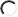  I do NOT wish to speak in support of my submission and ask that the following submission be fully considered.FeedbackKey Issue 3: Council’s forestry approach – Which option do you support? (please tick one)Option two – Change our approach and exit commercial forestry over time and grow a continuous canopy of mixed species (Council’s proposal)Comments (Optional)The soil types and erosive nature of the slopes mean that any clear- felling of forests is always going to result in flooding and slips downstream. Current methods of logging where logs are left to rot or get washed down stream are irresponsible in an environment of residential and urban properties and activity. In an era of warming climate and more rain we need to keep an evergreen forest cover to absorb the rainfall and prevent massive slips of silt and topsoil and slow the pace of rainfall entering the streams and rivers in the valley below, to avoid the consequences of flooding.Key Issue 8: Arts Hub – Which option do you support? (please tick one) None of the aboveComments (Optional)Submitter DetailsSubmission Date:	13/04/2024First name:	Isaac	Last name:	Neame-SmithWould you like to present your submission in person at a hearing?If you wish to present your submission at the hearing in Te Reo Māori or New Zealand sign language pleaseinclude this information in your submission. Yes I do NOT wish to speak in support of my submission and ask that the following submission be fully considered.FeedbackKey Issue 1: Rates affordability – Which option do you support? (please tick one)Option two – Medium service cuts and medium rates increases (Council’s proposal)Comments (Optional)Key Issue 2: Buy-out of private properties affected by slips – Which option do you support? (please tick one)Option two – Accept the buy-out support offer and apply the draft eligibility buy-out principles (Council’s proposal)Comments (Optional)Key Issue 3: Council’s forestry approach – Which option do you support? (please tick one)Option two – Change our approach and exit commercial forestry over time and grow a continuous canopy of mixed species (Council’s proposal)Comments (Optional)Key Issue 4: Marina CCO proposal - Which option do you support? (please tick one)With all three options, Council will retain 100% ownership of the organisation.Option one – No change. The Management Council Controlled Organisation would continue to oversee and managethe assets which are owned by Council Comments (Optional)Key Issue 5: Housing Reserve Fund changes – Which option do you support? (please tick one)Option two – Broaden the purpose of the Housing Reserve Fund to enable it to be used to provide vulnerable housing support (Council’s proposal)Comments (Optional)Key Issue 6: All-weather sports turf – Which option do you support? (please tick one)Option one – Retain our current approach of continuing an upgrade programme of improvements on existing sportsfields.Comments (Optional)Key Issue 7: Tāhunanui Beach facilities – Which option do you support? (please tick one)Option two – Construct a new facility for the Nelson Surf Life Saving Club and upgrade the changing facilities (Council’s proposal)Comments (Optional)Key Issue 8: Arts Hub – Which option do you support? (please tick one) None of the aboveComments (Optional)Submitter DetailsSubmission Date:	13/04/2024First name:	Aidan	Last name:	LimmerWould you like to present your submission in person at a hearing?If you wish to present your submission at the hearing in Te Reo Māori or New Zealand sign language pleaseinclude this information in your submission. Yes I do NOT wish to speak in support of my submission and ask that the following submission be fully considered.FeedbackKey Issue 1: Rates affordability – Which option do you support? (please tick one) None of the aboveComments (Optional)Key Issue 2: Buy-out of private properties affected by slips – Which option do you support? (please tick one) None of the aboveComments (Optional)Key Issue 3: Council’s forestry approach – Which option do you support? (please tick one)Option one – Retain our current commercial forestry approachComments (Optional)Key Issue 4: Marina CCO proposal - Which option do you support? (please tick one)With all three options, Council will retain 100% ownership of the organisation.None of the above Comments (Optional)Key Issue 7: Tāhunanui Beach facilities – Which option do you support? (please tick one)Option two – Construct a new facility for the Nelson Surf Life Saving Club and upgrade the changing facilities (Council’s proposal)Comments (Optional)Any other comments on the Long Term Plan 2024-2034 Consultation Document (Optional)nelson mountain bike club needs long term secure access to ngati koala land that is managed by tasman pine. The club has around 3000 members that use 100s of kilometers of tracks in these forests for recreational and professional activities. If the access to this land was gone it would physically and mentally damage alot of people's health. Having these forests and tracks so close to town enables so much use so frequently to so many people. CheersLinkFileBPM_2024_Mammoth_-53962Submitter DetailsSubmission Date:	13/04/2024First name:	Justin	Last name:	RussellWould you like to present your submission in person at a hearing?If you wish to present your submission at the hearing in Te Reo Māori or New Zealand sign language pleaseinclude this information in your submission. Yes I do NOT wish to speak in support of my submission and ask that the following submission be fully considered.FeedbackKey Issue 1: Rates affordability – Which option do you support? (please tick one)Option two – Medium service cuts and medium rates increases (Council’s proposal)Comments (Optional)Key Issue 3: Council’s forestry approach – Which option do you support? (please tick one)Option two – Change our approach and exit commercial forestry over time and grow a continuous canopy of mixed species (Council’s proposal)Comments (Optional)I feel that is extremely important because of the enhanced myriad recreation opportunities having a diverse canopy would provide versus traditional logging which means that any investment by volunteer groups in recreation infrastructure within that commercial canopy is often obliterated.Any other comments on the Long Term Plan 2024-2034 Consultation Document (Optional)Recreational Access to Ngati Koata owned foresty in the Maitai valley. This is a very important issue with regard to the wider Nelson/Tasman community, especially with regard to recreation access. Green spaces play a crucial role in many people's mental health whether they realise it or not. The nelson mountain biking community is one of the largest in new Zealand as exemplified by the size of the club, circa 3000 members. This number all rely on the land access provided by Ngati Koata which can be removed instantly. Many people often internationally come to ride these mountain bike trails which represent a world class facility and many thousands of volunteer labour and community spirit in their construction and maintenance. I personally have spent nearly a decade riding and digging in these forests. DiVAS is an example of this being a trail I built in my last year of college while studying a Nelson College for Boys. I learnt how to write a trail proposal and developed my skill and craft as a trail builder while doing so. Now the trail has been ridden and enjoyed by hundreds of people and i have seen the next generation be inspired by the features i built over six years ago, both in riding them and building them with me when on organised maintainence days as part of the club. This is but one feather in a huge network of trails which have the same story of different peoples passion for sharing the love of digging and riding in such valuable green spaces. It has also taught me the value of hard work and a longterm dedication to a goal. This being digging for months in the dark and cold of winter to finally ride that completed trail which i would not be able to have if i did not have that recreational access to forsests close to town. I think that ensuring this access and oppurtunity for younger generations is safe guarded is really important and something worth consideration by those responsible for delivering communityrecreation access.Another key aspect of these trails and areas is the economic benefits provided for local trail building businesses. There are multiple trail building companies based in the Nelson region that all rely on these areas for work and income, myself being one of them having worked as a trail builder professionally for a few years. If the club cannot access these areas then there would be a significant reduction in commercial work opportunities, meaning that many people lose out on jobs and income. The maitai valley also presents an excellent oppurtunity to develop and further extend the already stellar recreation assets which could be further built on if access was secured for public use.Submitter DetailsSubmission Date:	13/04/2024First name:	Jane	Last name:	PetersonWould you like to present your submission in person at a hearing?If you wish to present your submission at the hearing in Te Reo Māori or New Zealand sign language pleaseinclude this information in your submission. Yes I do NOT wish to speak in support of my submission and ask that the following submission be fully considered.FeedbackKey Issue 1: Rates affordability – Which option do you support? (please tick one)Option one – Fewer service cuts and higher rates increasesComments (Optional)Key Issue 3: Council’s forestry approach – Which option do you support? (please tick one)Option two – Change our approach and exit commercial forestry over time and grow a continuous canopy of mixed species (Council’s proposal)Comments (Optional)Key Issue 6: All-weather sports turf – Which option do you support? (please tick one)Option two – Construct an all-weather turf and reduce the current upgrade programme. (Council’s proposal)Comments (Optional)Key Issue 7: Tāhunanui Beach facilities – Which option do you support? (please tick one)Option two – Construct a new facility for the Nelson Surf Life Saving Club and upgrade the changing facilities (Council’s proposal)Comments (Optional)Key Issue 8: Arts Hub – Which option do you support? (please tick one)Option two – Purchase an existing building and establish an arts hub (Council’s proposal)Comments (Optional)Any other comments on the Long Term Plan 2024-2034 Consultation Document (Optional)It is crucial that NCC prioritises negotiating a long-term access plan with Ngati Koata. Around 80% of Nelson's trails are on, or accessed through, land owned by Ngati Koata. These trails are highly valued and well used by visitors and the local community, particularly for mountain biking. Many people choose to live in Nelson for the easy access to our quality outdoor trails and it is important to many people's health and wellbeing. There is a very significant, well established and connected mountain biking community in Nelson that contributes to the social fabric of the Nelson Tasman area. In addition Nelson is now recognised as a world-class mountain biking destination and its contribution to our local economy should not be underestimated. There is a huge opportunity for future tourism growth in this area if the Council was more willing to embrace and support mountain biking in Nelson. Rotorua is an excellent example of the economic benefits of embracing this sport in our region. It is extremely disappointing that the Council continues to underestimate its potential, as proven with the lack of significance it has been given in this Long Term Plan.Submitter DetailsSubmission Date:	13/04/2024First name:	Wayne	Last name:	ScowenWould you like to present your submission in person at a hearing?If you wish to present your submission at the hearing in Te Reo Māori or New Zealand sign language pleaseinclude this information in your submission. Yes I do NOT wish to speak in support of my submission and ask that the following submission be fully considered.FeedbackKey Issue 1: Rates affordability – Which option do you support? (please tick one)Option two – Medium service cuts and medium rates increases (Council’s proposal)Comments (Optional)Key Issue 2: Buy-out of private properties affected by slips – Which option do you support? (please tick one)Option two – Accept the buy-out support offer and apply the draft eligibility buy-out principles (Council’s proposal)Comments (Optional)Key Issue 3: Council’s forestry approach – Which option do you support? (please tick one)Option one – Retain our current commercial forestry approachComments (Optional)Key Issue 4: Marina CCO proposal - Which option do you support? (please tick one)With all three options, Council will retain 100% ownership of the organisation.Option one – No change. The Management Council Controlled Organisation would continue to oversee and managethe assets which are owned by Council Comments (Optional)Key Issue 5: Housing Reserve Fund changes – Which option do you support? (please tick one)Option two – Broaden the purpose of the Housing Reserve Fund to enable it to be used to provide vulnerable housing support (Council’s proposal)Comments (Optional)Key Issue 6: All-weather sports turf – Which option do you support? (please tick one)Option one – Retain our current approach of continuing an upgrade programme of improvements on existing sportsfields.Comments (Optional)Key Issue 7: Tāhunanui Beach facilities – Which option do you support? (please tick one)Option two – Construct a new facility for the Nelson Surf Life Saving Club and upgrade the changing facilities (Council’s proposal)Comments (Optional)Key Issue 8: Arts Hub – Which option do you support? (please tick one)Option two – Purchase an existing building and establish an arts hub (Council’s proposal)Comments (Optional)Submitter DetailsSubmission Date:	13/04/2024First name:	Andrew	Last name:	HamiltonWould you like to present your submission in person at a hearing?If you wish to present your submission at the hearing in Te Reo Māori or New Zealand sign language pleaseinclude this information in your submission. Yes I do NOT wish to speak in support of my submission and ask that the following submission be fully considered.FeedbackKey Issue 1: Rates affordability – Which option do you support? (please tick one)Option two – Medium service cuts and medium rates increases (Council’s proposal)Comments (Optional)Key Issue 2: Buy-out of private properties affected by slips – Which option do you support? (please tick one)Option one – Don’t accept the buy-out support offerComments (Optional)It makes no sense for Council to set the precedent of buying out flood/slip damaged private properties - as the damage from climate change continues to mount in the years to come NC will have it's hands full dealing with damage to its own infrastructure, let alone bailing out private housing. For example at some point in the future when the housing in Monaco gets inundated (again) there is no way that NC should be offering financial support. The council should be engaged in managed retreat, not looking at bail outs.Key Issue 3: Council’s forestry approach – Which option do you support? (please tick one)Option two – Change our approach and exit commercial forestry over time and grow a continuous canopy of mixed species (Council’s proposal)Comments (Optional)NC should exit commercial forestry asap, and dramatically enhance it's planting of natives.Key Issue 4: Marina CCO proposal - Which option do you support? (please tick one)With all three options, Council will retain 100% ownership of the organisation.Option one – No change. The Management Council Controlled Organisation would continue to oversee and managethe assets which are owned by Council Comments (Optional)Key Issue 5: Housing Reserve Fund changes – Which option do you support? (please tick one)Option one – Retain our current approach and continue to work with and support partners who have the ability todeliver social and affordable housing solutions for the community Comments (Optional)Key Issue 6: All-weather sports turf – Which option do you support? (please tick one) None of the aboveComments (Optional)This is an obvious area for cost cutting - suspend upgrades on all sports facilities for the next 3 years.Key Issue 7: Tāhunanui Beach facilities – Which option do you support? (please tick one)Option one – Retain the current facilities at Tāhunanui BeachComments (Optional)Not a core responsibility - no extra spending.Key Issue 8: Arts Hub – Which option do you support? (please tick one)Option one – Retain our current approach with Arts Council Nelson continuing to operate out of the Refinery Artspace with limited administrative and workshop spaces and no ability to include the additional functions identified for an arts hub Comments (Optional)The Arts Hub is an obvious project to cull as it is not a core NC activity. On the numerous times I have passed the Refinery I have seldom seen it populated - probably because it's exhibitions are so woefully unpopular (does the Arts Council even keep a record of footfall?). Why then expand/increase spending on something already seemingly moribund? From personal experience (my wife is a successful local jeweler) we have found the Arts Council and it's various off-shoots to be ineffective, non-inclusive and nepotistic - I can't see how spending extra rate payers money on giving them an enhanced location would change this one iota.Any other comments on the Long Term Plan 2024-2034 Consultation Document (Optional)NC should be laser focused on the economic damage and dislocation that is coming our way due to climate change. Spending on core infrastructure and the future proofing thereof should be an absolute priority. To prevent rate payers being overwhelmed by the costs of this cuts should be made in all non-essential services - you can't expect people to swallow even 7% rate rises every year (that means a doubling in rates every 10 years).Submitter DetailsSubmission Date:	13/04/2024First name:	Christopher	Last name:	CunninghamWould you like to present your submission in person at a hearing?If you wish to present your submission at the hearing in Te Reo Māori or New Zealand sign language pleaseinclude this information in your submission. Yes I do NOT wish to speak in support of my submission and ask that the following submission be fully considered.FeedbackKey Issue 1: Rates affordability – Which option do you support? (please tick one)Option one – Fewer service cuts and higher rates increasesComments (Optional)Key Issue 3: Council’s forestry approach – Which option do you support? (please tick one)Option two – Change our approach and exit commercial forestry over time and grow a continuous canopy of mixed species (Council’s proposal)Comments (Optional)I support the council's proposal for the move to exit commercial forestry. I believe any consideration of costs needs to include the downstream effects of harvesting sediment and flooding, and I support a shift to forestry with a continuous canopy of mixed species, including natives and high value hardwoods.Submitter DetailsSubmission Date:	13/04/2024First name:	barry	Last name:	JamesWould you like to present your submission in person at a hearing?If you wish to present your submission at the hearing in Te Reo Māori or New Zealand sign language pleaseinclude this information in your submission. Yes I do NOT wish to speak in support of my submission and ask that the following submission be fully considered.FeedbackKey Issue 3: Council’s forestry approach – Which option do you support? (please tick one)Option two – Change our approach and exit commercial forestry over time and grow a continuous canopy of mixed species (Council’s proposal)Comments (Optional)Submitter DetailsSubmission Date:	15/04/2024First name:	Nigel	Last name:	WhinneyWould you like to present your submission in person at a hearing?If you wish to present your submission at the hearing in Te Reo Māori or New Zealand sign language pleaseinclude this information in your submission. Yes I do NOT wish to speak in support of my submission and ask that the following submission be fully considered.FeedbackKey Issue 1: Rates affordability – Which option do you support? (please tick one)Option two – Medium service cuts and medium rates increases (Council’s proposal)Comments (Optional)Key Issue 2: Buy-out of private properties affected by slips – Which option do you support? (please tick one)Option two – Accept the buy-out support offer and apply the draft eligibility buy-out principles (Council’s proposal)Comments (Optional)Key Issue 3: Council’s forestry approach – Which option do you support? (please tick one)Option two – Change our approach and exit commercial forestry over time and grow a continuous canopy of mixed species (Council’s proposal)Comments (Optional)Key Issue 4: Marina CCO proposal - Which option do you support? (please tick one)With all three options, Council will retain 100% ownership of the organisation.Option two – Asset-Owning Council Controlled Organisation. The organisation would oversee and manage the Marina, and Council would transfer the assets and liabilities to it (Council’s proposal)Comments (Optional)Key Issue 5: Housing Reserve Fund changes – Which option do you support? (please tick one)Option two – Broaden the purpose of the Housing Reserve Fund to enable it to be used to provide vulnerable housing support (Council’s proposal)Comments (Optional)Key Issue 6: All-weather sports turf – Which option do you support? (please tick one)Option two – Construct an all-weather turf and reduce the current upgrade programme. (Council’s proposal)Comments (Optional)Key Issue 7: Tāhunanui Beach facilities – Which option do you support? (please tick one)Option two – Construct a new facility for the Nelson Surf Life Saving Club and upgrade the changing facilities (Council’s proposal)Comments (Optional)Key Issue 8: Arts Hub – Which option do you support? (please tick one)Option one – Retain our current approach with Arts Council Nelson continuing to operate out of the Refinery Artspace with limited administrative and workshop spaces and no ability to include the additional functions identified for an arts hub Comments (Optional)Any other comments on the Long Term Plan 2024-2034 Consultation Document (Optional)The Council is undemocratic. The only time Councillors contact those who elect them is at election time. Whenever I want to contact the Council, I have to go through unelected staff who seem to delight in prevarication. I am not expected to contribute to any decision which affects my living in this city. For instance, I was not asked my opinion on the $300 surcharge for storm damage repairs. I was not asked my opinion on the $24M being set aside for the Maitai rezoning and build even though it might be changed by the Environmental Courts. Money is wasted; the Domett Street upgrade was unnecessary and is now arguably more hazardous than before. I would like to be able to contact a Councillor who lives in my area about the things that matter to me rather than go through members of staff. Decisions seem to have been pre-made by staff and the opinions of electors ignored.Submitter DetailsSubmission Date:	15/04/2024First name:	Brad	Last name:	McNeillWould you like to present your submission in person at a hearing?If you wish to present your submission at the hearing in Te Reo Māori or New Zealand sign language pleaseinclude this information in your submission. Yes I do NOT wish to speak in support of my submission and ask that the following submission be fully considered.FeedbackKey Issue 1: Rates affordability – Which option do you support? (please tick one)Option one – Fewer service cuts and higher rates increasesComments (Optional)Key Issue 2: Buy-out of private properties affected by slips – Which option do you support? (please tick one)Option two – Accept the buy-out support offer and apply the draft eligibility buy-out principles (Council’s proposal)Comments (Optional)Key Issue 3: Council’s forestry approach – Which option do you support? (please tick one)Option two – Change our approach and exit commercial forestry over time and grow a continuous canopy of mixed species (Council’s proposal)Comments (Optional)Key Issue 4: Marina CCO proposal - Which option do you support? (please tick one)With all three options, Council will retain 100% ownership of the organisation.Option three – Asset-Owning Council-Controlled Trading Organisation. The organisation would oversee and managethe Marina, and Council would transfer the assets and liabilities to it and receive a dividend Comments (Optional)Key Issue 5: Housing Reserve Fund changes – Which option do you support? (please tick one)Option two – Broaden the purpose of the Housing Reserve Fund to enable it to be used to provide vulnerable housing support (Council’s proposal)Comments (Optional)Key Issue 6: All-weather sports turf – Which option do you support? (please tick one)Option one – Retain our current approach of continuing an upgrade programme of improvements on existing sportsfields.Comments (Optional)Key Issue 7: Tāhunanui Beach facilities – Which option do you support? (please tick one)Option two – Construct a new facility for the Nelson Surf Life Saving Club and upgrade the changing facilities (Council’s proposal)Comments (Optional)Nelson Surf Life Saving is a great thing for our youth to get involved in and stay active. We should embrace our coast line and encourage the use of the sea as much as we can and a new facility will encourage a better community environment for all. It will become a place our youth can feel connected to.Key Issue 8: Arts Hub – Which option do you support? (please tick one)Option two – Purchase an existing building and establish an arts hub (Council’s proposal)Comments (Optional)Submitter DetailsSubmission Date:	15/04/2024First name:	Lee	Last name:	RichardsonWould you like to present your submission in person at a hearing?If you wish to present your submission at the hearing in Te Reo Māori or New Zealand sign language pleaseinclude this information in your submission. Yes I do NOT wish to speak in support of my submission and ask that the following submission be fully considered.FeedbackKey Issue 1: Rates affordability – Which option do you support? (please tick one) None of the aboveComments (Optional)Key Issue 2: Buy-out of private properties affected by slips – Which option do you support? (please tick one)Option four – Seek to renegotiate the buy-out offer with Central GovernmentComments (Optional)Key Issue 3: Council’s forestry approach – Which option do you support? (please tick one)Option two – Change our approach and exit commercial forestry over time and grow a continuous canopy of mixed species (Council’s proposal)Comments (Optional)Key Issue 4: Marina CCO proposal - Which option do you support? (please tick one)With all three options, Council will retain 100% ownership of the organisation.Option one – No change. The Management Council Controlled Organisation would continue to oversee and managethe assets which are owned by Council Comments (Optional)Key Issue 5: Housing Reserve Fund changes – Which option do you support? (please tick one)Option two – Broaden the purpose of the Housing Reserve Fund to enable it to be used to provide vulnerable housing support (Council’s proposal)Comments (Optional)Key Issue 6: All-weather sports turf – Which option do you support? (please tick one)Option two – Construct an all-weather turf and reduce the current upgrade programme. (Council’s proposal)Comments (Optional)Key Issue 7: Tāhunanui Beach facilities – Which option do you support? (please tick one)Option two – Construct a new facility for the Nelson Surf Life Saving Club and upgrade the changing facilities (Council’s proposal)Comments (Optional)Key Issue 8: Arts Hub – Which option do you support? (please tick one)Option two – Purchase an existing building and establish an arts hub (Council’s proposal)Comments (Optional)Submitter DetailsSubmission Date:	13/04/2024First name:	Annette	Last name:	MilliganWould you like to present your submission in person at a hearing?If you wish to present your submission at the hearing in Te Reo Māori or New Zealand sign language pleaseinclude this information in your submission. Yes I do NOT wish to speak in support of my submission and ask that the following submission be fully considered.FeedbackKey Issue 1: Rates affordability – Which option do you support? (please tick one)Option two – Medium service cuts and medium rates increases (Council’s proposal)Comments (Optional)Key Issue 2: Buy-out of private properties affected by slips – Which option do you support? (please tick one)Option two – Accept the buy-out support offer and apply the draft eligibility buy-out principles (Council’s proposal)Comments (Optional)This needs to be settled. Having close friends whose house, business & land were obliterated in the Esk Vally, the cost of uncertainty takes an insidious toll on those affected. It is now too late to call any settlement 'timely', but working towards a settlement as soon as possible is crucial.Key Issue 3: Council’s forestry approach – Which option do you support? (please tick one)Option two – Change our approach and exit commercial forestry over time and grow a continuous canopy of mixed species (Council’s proposal)Comments (Optional)There is an aesthetic issue: pinus radiata and it's destructive harvesting cycle result in a hideous backdrop to our city. What I think we need is the range of colour, shape and size that comes from re-cloaking the hills with native speciesThere is an environmental issue: the run-off from pine forests and the impact of a one species is devastating for water quality, soil quality and diversity of flora and fauna.There is an economic issue: these forests do not pay their wayThere is a resiliency issue: the hills surrounding Nelson are vulnerable to severe rain events of which there have been many in the past 4 decades I have lived here. Pinus radiata forests do not improve the resiliency of the land in these events - native forests do. There are many people who would volunteer to plant natives as my community has done in Murphy St and both the east and west slopes of upper Emano St - we would all help again!Key Issue 4: Marina CCO proposal - Which option do you support? (please tick one)With all three options, Council will retain 100% ownership of the organisation.Option two – Asset-Owning Council Controlled Organisation. The organisation would oversee and manage the Marina, and Council would transfer the assets and liabilities to it (Council’s proposal)Comments (Optional)Key Issue 5: Housing Reserve Fund changes – Which option do you support? (please tick one)Option two – Broaden the purpose of the Housing Reserve Fund to enable it to be used to provide vulnerable housing support (Council’s proposal)Comments (Optional)Council should be partnering to provide housing support. Housing is one of the most significant determinants of health and it benefits all rate-payers to have good housingKey Issue 6: All-weather sports turf – Which option do you support? (please tick one)Option two – Construct an all-weather turf and reduce the current upgrade programme. (Council’s proposal)Comments (Optional)Key Issue 7: Tāhunanui Beach facilities – Which option do you support? (please tick one)Option two – Construct a new facility for the Nelson Surf Life Saving Club and upgrade the changing facilities (Council’s proposal)Comments (Optional)This beach is a jewel	so many people, local and visitors use this and we need to have much improved changingfacilities to reflect any ambition for pride in our cityKey Issue 8: Arts Hub – Which option do you support? (please tick one)Option two – Purchase an existing building and establish an arts hub (Council’s proposal)Comments (Optional)The arts are critical in generating a positive vibe in the city! There is so much thinking and action in the arts community on how we can make our city the Arts Capital of Aotearoa New Zealand - as it used to be when I first arrived in 1982. We have lost that impetus and need to re-gain it. An arts hub will be pivotal for increased collaboration and better use of all resources and personnel committed to this area. The arts sector is on a roll - it needs a central hub to really capitalise on the momentum created by MakeShift Spaces and many others working in this space.Submitter DetailsSubmission Date:	14/04/2024First name:	Marcia	Last name:	AraujoWould you like to present your submission in person at a hearing?If you wish to present your submission at the hearing in Te Reo Māori or New Zealand sign language pleaseinclude this information in your submission. Yes I do NOT wish to speak in support of my submission and ask that the following submission be fully considered.FeedbackKey Issue 1: Rates affordability – Which option do you support? (please tick one)Option three – Big service cuts and lower rates increasesComments (Optional)Key Issue 2: Buy-out of private properties affected by slips – Which option do you support? (please tick one)Option one – Don’t accept the buy-out support offerComments (Optional)Key Issue 3: Council’s forestry approach – Which option do you support? (please tick one)Option two – Change our approach and exit commercial forestry over time and grow a continuous canopy of mixed species (Council’s proposal)Comments (Optional)Key Issue 4: Marina CCO proposal - Which option do you support? (please tick one)With all three options, Council will retain 100% ownership of the organisation.Option two – Asset-Owning Council Controlled Organisation. The organisation would oversee and manage the Marina, and Council would transfer the assets and liabilities to it (Council’s proposal)Comments (Optional)Key Issue 5: Housing Reserve Fund changes – Which option do you support? (please tick one)Option one – Retain our current approach and continue to work with and support partners who have the ability todeliver social and affordable housing solutions for the community Comments (Optional)Key Issue 6: All-weather sports turf – Which option do you support? (please tick one)Option two – Construct an all-weather turf and reduce the current upgrade programme. (Council’s proposal)Comments (Optional)Key Issue 7: Tāhunanui Beach facilities – Which option do you support? (please tick one)Option one – Retain the current facilities at Tāhunanui BeachComments (Optional)Key Issue 8: Arts Hub – Which option do you support? (please tick one)Option one – Retain our current approach with Arts Council Nelson continuing to operate out of the Refinery Artspace with limited administrative and workshop spaces and no ability to include the additional functions identified for an arts hub Comments (Optional)Submitter DetailsSubmission Date:	14/04/2024First name:	Sophie	Last name:	StewartWould you like to present your submission in person at a hearing?If you wish to present your submission at the hearing in Te Reo Māori or New Zealand sign language pleaseinclude this information in your submission. Yes I do NOT wish to speak in support of my submission and ask that the following submission be fully considered.FeedbackKey Issue 1: Rates affordability – Which option do you support? (please tick one)Option three – Big service cuts and lower rates increasesComments (Optional)Key Issue 2: Buy-out of private properties affected by slips – Which option do you support? (please tick one)Option four – Seek to renegotiate the buy-out offer with Central GovernmentComments (Optional)Key Issue 3: Council’s forestry approach – Which option do you support? (please tick one)Option two – Change our approach and exit commercial forestry over time and grow a continuous canopy of mixed species (Council’s proposal)Comments (Optional)Key Issue 4: Marina CCO proposal - Which option do you support? (please tick one)With all three options, Council will retain 100% ownership of the organisation.Option three – Asset-Owning Council-Controlled Trading Organisation. The organisation would oversee and managethe Marina, and Council would transfer the assets and liabilities to it and receive a dividend Comments (Optional)Key Issue 5: Housing Reserve Fund changes – Which option do you support? (please tick one)Option one – Retain our current approach and continue to work with and support partners who have the ability todeliver social and affordable housing solutions for the community Comments (Optional)Key Issue 6: All-weather sports turf – Which option do you support? (please tick one)Option one – Retain our current approach of continuing an upgrade programme of improvements on existing sportsfields.Comments (Optional)Key Issue 7: Tāhunanui Beach facilities – Which option do you support? (please tick one)Option two – Construct a new facility for the Nelson Surf Life Saving Club and upgrade the changing facilities (Council’s proposal)Comments (Optional)Key Issue 8: Arts Hub – Which option do you support? (please tick one)Option one – Retain our current approach with Arts Council Nelson continuing to operate out of the Refinery Artspace with limited administrative and workshop spaces and no ability to include the additional functions identified for an arts hub Comments (Optional)Submitter DetailsSubmission Date:	14/04/2024First name:	Jacinda	Last name:	PriceWould you like to present your submission in person at a hearing?If you wish to present your submission at the hearing in Te Reo Māori or New Zealand sign language pleaseinclude this information in your submission. Yes I do NOT wish to speak in support of my submission and ask that the following submission be fully considered.FeedbackKey Issue 1: Rates affordability – Which option do you support? (please tick one)Option three – Big service cuts and lower rates increasesComments (Optional)the ncc offer minimal services as it is, so less isnt going to make much differenceKey Issue 2: Buy-out of private properties affected by slips – Which option do you support? (please tick one) None of the aboveComments (Optional)they boight there its there problem, why should we fork out to fix itKey Issue 3: Council’s forestry approach – Which option do you support? (please tick one)Option one – Retain our current commercial forestry approachComments (Optional)thr council only think of lining their own pockets, they need to get their hands out of other people's pocketsKey Issue 4: Marina CCO proposal - Which option do you support? (please tick one)With all three options, Council will retain 100% ownership of the organisation.Option one – No change. The Management Council Controlled Organisation would continue to oversee and managethe assets which are owned by Council Comments (Optional)Key Issue 5: Housing Reserve Fund changes – Which option do you support? (please tick one) None of the aboveComments (Optional)Make air b&b highly taxed then long term rentals will become available again. Cap the number of property people can ownKey Issue 6: All-weather sports turf – Which option do you support? (please tick one) None of the aboveComments (Optional)have the users fundraise to pay for upgrades, so user pays. Not those who have not intention to use themKey Issue 7: Tāhunanui Beach facilities – Which option do you support? (please tick one)Option one – Retain the current facilities at Tāhunanui BeachComments (Optional)private investors or national organisations can assist with this, why should it be a nelsonian burden to carryKey Issue 8: Arts Hub – Which option do you support? (please tick one)Option one – Retain our current approach with Arts Council Nelson continuing to operate out of the Refinery Artspace with limited administrative and workshop spaces and no ability to include the additional functions identified for an arts hub Comments (Optional)sell off some the council owned sculpture and installations and put the money back into more important things, like infrastructure and rubbish removalAny other comments on the Long Term Plan 2024-2034 Consultation Document (Optional)councillors and staff should all take a pay reduction, should have to pay for parking in the cbd like the rest of the community.Sell off a couple of the useless buses and instead run the on demand bus at the slower less used runs or up over the hill.Scrape off the stupid speed bumps being inserted every where, stupid waste of time and money they are. Sell off some of your assets, cars etc everyone has to make sacrifices to get by, lead by example.Get rid of Nick Smith and his pushing his own private agendas which are foing to screw over Nelson in the long run.Submitter DetailsSubmission Date:	14/04/2024First name:	Fiona	Last name:	PaineWould you like to present your submission in person at a hearing?If you wish to present your submission at the hearing in Te Reo Māori or New Zealand sign language pleaseinclude this information in your submission. Yes I do NOT wish to speak in support of my submission and ask that the following submission be fully considered.FeedbackKey Issue 1: Rates affordability – Which option do you support? (please tick one)Option two – Medium service cuts and medium rates increases (Council’s proposal)Comments (Optional)Key Issue 2: Buy-out of private properties affected by slips – Which option do you support? (please tick one)Option two – Accept the buy-out support offer and apply the draft eligibility buy-out principles (Council’s proposal)Comments (Optional)Key Issue 3: Council’s forestry approach – Which option do you support? (please tick one)Option two – Change our approach and exit commercial forestry over time and grow a continuous canopy of mixed species (Council’s proposal)Comments (Optional)Key Issue 4: Marina CCO proposal - Which option do you support? (please tick one)With all three options, Council will retain 100% ownership of the organisation.Option two – Asset-Owning Council Controlled Organisation. The organisation would oversee and manage the Marina, and Council would transfer the assets and liabilities to it (Council’s proposal)Comments (Optional)Key Issue 5: Housing Reserve Fund changes – Which option do you support? (please tick one) None of the aboveComments (Optional)Key Issue 6: All-weather sports turf – Which option do you support? (please tick one)Option one – Retain our current approach of continuing an upgrade programme of improvements on existing sportsfields.Comments (Optional)Key Issue 7: Tāhunanui Beach facilities – Which option do you support? (please tick one)Option two – Construct a new facility for the Nelson Surf Life Saving Club and upgrade the changing facilities (Council’s proposal)Comments (Optional)Key Issue 8: Arts Hub – Which option do you support? (please tick one)Option two – Purchase an existing building and establish an arts hub (Council’s proposal)Comments (Optional)Any other comments on the Long Term Plan 2024-2034 Consultation Document (Optional)I do not support any council expenditure towards the Matai Bayveiw subdivision aka PPC28. The Matai Valley is a precious Taonga for Nelson. Open green space for communities to enjoy with family and friends within the city, not to mention our numerous visitors. No developer can put a price on it. When we have significant rain, we, the people, can avoid the area for a couple of days for nature to do its work. 900 households cannot. There are plenty of places around the region that can be utilised for future development. Focus on quality inner city development, repairing existing water, waste and sewerage water infrastructure.Submitter DetailsSubmission Date:	14/04/2024First name:	Tiah	Last name:	StantonWould you like to present your submission in person at a hearing?If you wish to present your submission at the hearing in Te Reo Māori or New Zealand sign language pleaseinclude this information in your submission. Yes I do NOT wish to speak in support of my submission and ask that the following submission be fully considered.FeedbackKey Issue 7: Tāhunanui Beach facilities – Which option do you support? (please tick one)Option two – Construct a new facility for the Nelson Surf Life Saving Club and upgrade the changing facilities (Council’s proposal)Comments (Optional)Submitter DetailsSubmission Date:	14/04/2024First name:	Jeffrey	Last name:	ChandlerWould you like to present your submission in person at a hearing?If you wish to present your submission at the hearing in Te Reo Māori or New Zealand sign language pleaseinclude this information in your submission. Yes I do NOT wish to speak in support of my submission and ask that the following submission be fully considered.FeedbackKey Issue 1: Rates affordability – Which option do you support? (please tick one)Option two – Medium service cuts and medium rates increases (Council’s proposal)Comments (Optional)Key Issue 2: Buy-out of private properties affected by slips – Which option do you support? (please tick one)Option two – Accept the buy-out support offer and apply the draft eligibility buy-out principles (Council’s proposal)Comments (Optional)Key Issue 3: Council’s forestry approach – Which option do you support? (please tick one)Option two – Change our approach and exit commercial forestry over time and grow a continuous canopy of mixed species (Council’s proposal)Comments (Optional)Key Issue 4: Marina CCO proposal - Which option do you support? (please tick one)With all three options, Council will retain 100% ownership of the organisation.Option one – No change. The Management Council Controlled Organisation would continue to oversee and managethe assets which are owned by Council Comments (Optional)Key Issue 5: Housing Reserve Fund changes – Which option do you support? (please tick one)Option two – Broaden the purpose of the Housing Reserve Fund to enable it to be used to provide vulnerable housing support (Council’s proposal)Comments (Optional)Key Issue 6: All-weather sports turf – Which option do you support? (please tick one)Option two – Construct an all-weather turf and reduce the current upgrade programme. (Council’s proposal)Comments (Optional)Key Issue 7: Tāhunanui Beach facilities – Which option do you support? (please tick one)Option two – Construct a new facility for the Nelson Surf Life Saving Club and upgrade the changing facilities (Council’s proposal)Comments (Optional)Key Issue 8: Arts Hub – Which option do you support? (please tick one)Option one – Retain our current approach with Arts Council Nelson continuing to operate out of the Refinery Artspace with limited administrative and workshop spaces and no ability to include the additional functions identified for an arts hub Comments (Optional)Any other comments on the Long Term Plan 2024-2034 Consultation Document (Optional)As a keen mountain biker and club member, I would like to see council keep pushing for continued access to land , so everyone can enjoy the beautiful track network we have in Nelson.Also push to get the gondola to goahead, which would really boost Nelsons reputation as a destination.On a recent visit to Queenstown, this reinforced the need for a gondola in beautiful Nelson. The amount of people and mountain bikers, using the gondola,was generating so much to the local economy. The Mtb tracks in Nelson give so many people exercise, mental well being, and comradship. ThanksSubmitter DetailsSubmission Date:	14/04/2024First name:	Kimberly	Last name:	ColdrenWould you like to present your submission in person at a hearing?If you wish to present your submission at the hearing in Te Reo Māori or New Zealand sign language pleaseinclude this information in your submission. Yes I do NOT wish to speak in support of my submission and ask that the following submission be fully considered.FeedbackKey Issue 1: Rates affordability – Which option do you support? (please tick one)Option three – Big service cuts and lower rates increasesComments (Optional)Key Issue 2: Buy-out of private properties affected by slips – Which option do you support? (please tick one)Option four – Seek to renegotiate the buy-out offer with Central GovernmentComments (Optional)Any other comments on the Long Term Plan 2024-2034 Consultation Document (Optional) Regarding the proposed Mahitahi Housing development in and around Maitai Valley.In the LTP, NCC has allocated close to $24 million specifically towards utilities and transport connections to enable PPC28 (a proposed 900 house- subdivision in the Maitai Valley).We believe that if this unpopular subdivision ever does go ahead, the cost should not fall to the ratepayers and citizens of Nelson. The property developers should be required to pay full costs, as it is they who will be making millions from this project.	NCC has already had to raise our rates exorbitantly the last few years. This percentage of rate increase is unsustainable. NCC must cut costs, not increase them by adding to the profits of large property development companies.Submitter DetailsSubmission Date:	14/04/2024First name:	Courtney	Last name:	SmithWould you like to present your submission in person at a hearing?If you wish to present your submission at the hearing in Te Reo Māori or New Zealand sign language pleaseinclude this information in your submission. Yes I do NOT wish to speak in support of my submission and ask that the following submission be fully considered.FeedbackKey Issue 1: Rates affordability – Which option do you support? (please tick one)Option three – Big service cuts and lower rates increasesComments (Optional)Key Issue 2: Buy-out of private properties affected by slips – Which option do you support? (please tick one)Option two – Accept the buy-out support offer and apply the draft eligibility buy-out principles (Council’s proposal)Comments (Optional)Key Issue 3: Council’s forestry approach – Which option do you support? (please tick one)Option one – Retain our current commercial forestry approachComments (Optional)Key Issue 4: Marina CCO proposal - Which option do you support? (please tick one)With all three options, Council will retain 100% ownership of the organisation.Option one – No change. The Management Council Controlled Organisation would continue to oversee and managethe assets which are owned by Council Comments (Optional)Key Issue 5: Housing Reserve Fund changes – Which option do you support? (please tick one) None of the aboveComments (Optional)Key Issue 6: All-weather sports turf – Which option do you support? (please tick one)Option one – Retain our current approach of continuing an upgrade programme of improvements on existing sportsfields.Comments (Optional)Key Issue 7: Tāhunanui Beach facilities – Which option do you support? (please tick one)Option two – Construct a new facility for the Nelson Surf Life Saving Club and upgrade the changing facilities (Council’s proposal)Comments (Optional)Key Issue 8: Arts Hub – Which option do you support? (please tick one) None of the aboveComments (Optional)Submitter DetailsSubmission Date:	15/04/2024First name:	Fiona	Last name:	MacdonaldWould you like to present your submission in person at a hearing?If you wish to present your submission at the hearing in Te Reo Māori or New Zealand sign language pleaseinclude this information in your submission. Yes I do NOT wish to speak in support of my submission and ask that the following submission be fully considered.FeedbackKey Issue 1: Rates affordability – Which option do you support? (please tick one)Option two – Medium service cuts and medium rates increases (Council’s proposal)Comments (Optional)Key Issue 2: Buy-out of private properties affected by slips – Which option do you support? (please tick one)Option two – Accept the buy-out support offer and apply the draft eligibility buy-out principles (Council’s proposal)Comments (Optional)Key Issue 3: Council’s forestry approach – Which option do you support? (please tick one)Option two – Change our approach and exit commercial forestry over time and grow a continuous canopy of mixed species (Council’s proposal)Comments (Optional)Key Issue 4: Marina CCO proposal - Which option do you support? (please tick one)With all three options, Council will retain 100% ownership of the organisation.Option one – No change. The Management Council Controlled Organisation would continue to oversee and managethe assets which are owned by Council Comments (Optional)Key Issue 5: Housing Reserve Fund changes – Which option do you support? (please tick one)Option two – Broaden the purpose of the Housing Reserve Fund to enable it to be used to provide vulnerable housing support (Council’s proposal)Comments (Optional)Key Issue 6: All-weather sports turf – Which option do you support? (please tick one) None of the aboveComments (Optional)Key Issue 7: Tāhunanui Beach facilities – Which option do you support? (please tick one)Option one – Retain the current facilities at Tāhunanui BeachComments (Optional)Key Issue 8: Arts Hub – Which option do you support? (please tick one)Option three – Construct a new building for an arts hub in the city centreComments (Optional)Any other comments on the Long Term Plan 2024-2034 Consultation Document (Optional)I strongly object to the Council allocating $24million towards utilities and transport connections to the enable PPC28 - The Mahitahi Bayview subdivision to go ahead. This proposal has reeked of a "done deal" since the very beginning, despite sustained opposition from the community and the challenges made to the Environment Court. For the Council to invest so heavily without making it clear how much will be eventually recovered from the developers is shocking given the existing infrastructure needs of the town which are not currently able to be met. The Library has to wait, the Swimming pool has to wait, actual affordable housing has to wait, but we will pay $24million for a private development in a flood prone river valley. The governments proposed Fast-track Approvals Bill will no doubt allow the developers to avoid any further delay or inconvenience posed by local community, iwi, and environmental experts opposing this development. Shame on the Nelson City Council for not taking the opportunity to create something special and protect the Maitai Valley.Submitter DetailsSubmission Date:	14/04/2024First name:	Karla	Last name:	ThurlowWould you like to present your submission in person at a hearing?If you wish to present your submission at the hearing in Te Reo Māori or New Zealand sign language pleaseinclude this information in your submission. Yes I do NOT wish to speak in support of my submission and ask that the following submission be fully considered.FeedbackKey Issue 6: All-weather sports turf – Which option do you support? (please tick one)Option two – Construct an all-weather turf and reduce the current upgrade programme. (Council’s proposal)Comments (Optional)Key Issue 7: Tāhunanui Beach facilities – Which option do you support? (please tick one)Option two – Construct a new facility for the Nelson Surf Life Saving Club and upgrade the changing facilities (Council’s proposal)Comments (Optional)Here's why a clubhouse is urgently needed:Public Service:The Nelson Surf Life Saving Club is a vital community service, consistently engaged in search and rescue operations along a 300 km coastline. Our club provides water safety education, youth programs, and surf sports activities. With an average of over 34 rescues per year, multiple assists, first aids and preventative actions that impact the entire region, our lifeguards play a crucial role in saving lives and preventing emergencies.Community Education and Lifeguard Training:Our current training facilities are massively inadequate and scattered across multiple venues, leading to inefficiencies and logistical challenges. A clubhouse would provide a centralised space for training, accommodating larger groups and enable us to provide beach education programs for local schools, promoting water safety in our region.Health and Safety on Patrols:Existing patrol logistics suffer from limited shade, shelter, and scattered gear storage. A clubhouse would streamline patrol operations (saving over 2 hours each day on patrol), improve health and safety conditions, and provide essential facilities such as shade, shelter, toilets, and a kitchen.Community Presence:A Clubhouse would establish a permanent club presence, increasing public awareness, recruitment, and beach safety. It would foster community spirit, enhance members' well-being, and strengthen intergenerational connections within the club.Future Growth:With the club's predicted growth to 400 members and annual training of 35 - 40 new lifeguards, a clubhouse is essential for managing this expansion. It will contribute to the safety of the entire community by increasing the number of trained individuals capable of performing life-saving techniques.Events and Fundraising:A clubhouse would enable us to host events such as our Club’s annual Prize Giving, and multiple inter-regional surf sports events and trainings, attracting visitors to the region and enhancing our club's presence in the community. This would contribute to our financial sustainability and support future initiatives.Submitter DetailsSubmission Date:	14/04/2024First name:	Judy	Last name:	ChristieWould you like to present your submission in person at a hearing?If you wish to present your submission at the hearing in Te Reo Māori or New Zealand sign language pleaseinclude this information in your submission. Yes I do NOT wish to speak in support of my submission and ask that the following submission be fully considered.FeedbackKey Issue 3: Council’s forestry approach – Which option do you support? (please tick one)Option two – Change our approach and exit commercial forestry over time and grow a continuous canopy of mixed species (Council’s proposal)Comments (Optional)Key Issue 4: Marina CCO proposal - Which option do you support? (please tick one)With all three options, Council will retain 100% ownership of the organisation.Option one – No change. The Management Council Controlled Organisation would continue to oversee and managethe assets which are owned by Council Comments (Optional)Key Issue 6: All-weather sports turf – Which option do you support? (please tick one)Option one – Retain our current approach of continuing an upgrade programme of improvements on existing sportsfields.Comments (Optional)Key Issue 7: Tāhunanui Beach facilities – Which option do you support? (please tick one)Option two – Construct a new facility for the Nelson Surf Life Saving Club and upgrade the changing facilities (Council’s proposal)Comments (Optional)Key Issue 8: Arts Hub – Which option do you support? (please tick one)Option three – Construct a new building for an arts hub in the city centreComments (Optional)Any other comments on the Long Term Plan 2024-2034 Consultation Document (Optional)I believe council is funding developers to ut in infrastructure for the Mahitah iBayview subdivision. I totally oppose this subdividion and think it is incredible naieve to think we will have a healthy river system if it goes ahead. It is adding insult to injury that a cent of my rates money i pay on 2 properties (which is considerable) should end up in developers pocketrs even temporarily , for something so bad for ths city. The developers ar ethe ones that are going to make money and should be paying all associated costs up from not using my rates for something that will not benefit me but I am actively opposed to . Outr rates areextremely high and we do not need to be helping out developers to 24 million ., even if some is recovered. It is a very bad waste of moneySubmitter DetailsSubmission Date:	14/04/2024First name:	Nigel	Last name:	CostleyWould you like to present your submission in person at a hearing?If you wish to present your submission at the hearing in Te Reo Māori or New Zealand sign language pleaseinclude this information in your submission. Yes I do NOT wish to speak in support of my submission and ask that the following submission be fully considered.FeedbackKey Issue 3: Council’s forestry approach – Which option do you support? (please tick one)Option two – Change our approach and exit commercial forestry over time and grow a continuous canopy of mixed species (Council’s proposal)Comments (Optional)There are several compelling reasons to allow the Maitai Valley to revert to native forest. First, commercial logging on steep hills is bound to cause erosion, adversely effecting the river's health. Also it is good for biodiversity - we need as broad a range of species, eg pollinating insects, as possible. And as an active beekeeper, I'm mindful that the original species, largely manuka and kanuka, are a source of high-value honey.Submitter DetailsSubmission Date:	14/04/2024First name:	Rita	Last name:	DiekmannWould you like to present your submission in person at a hearing?If you wish to present your submission at the hearing in Te Reo Māori or New Zealand sign language pleaseinclude this information in your submission. Yes I do NOT wish to speak in support of my submission and ask that the following submission be fully considered.FeedbackAny other comments on the Long Term Plan 2024-2034 Consultation Document (Optional)Nelson City Council to prioritise negotiating a long-term access plan with Ngāti Koata. Nelson is recognised as being a world-class mountain biking destination, but we could quickly lose that status without access to Ngāti Koata whenua (land).Our trails are hugely important and highly valued in Nelson Tasman for visitors and the local community.Mountain biking was recently estimated to have potential value of $49m direct spend for our localeconomy on the basis of full access - and that's not counting the wider economic benefits such as the many skilled workers who choose to live here beacuse of the quality of the trails!Submitter DetailsSubmission Date:	14/04/2024First name:	Andries Paul	Last name:	JonkersWould you like to present your submission in person at a hearing?If you wish to present your submission at the hearing in Te Reo Māori or New Zealand sign language pleaseinclude this information in your submission. Yes I do NOT wish to speak in support of my submission and ask that the following submission be fully considered.FeedbackKey Issue 3: Council’s forestry approach – Which option do you support? (please tick one)Option two – Change our approach and exit commercial forestry over time and grow a continuous canopy of mixed species (Council’s proposal)Comments (Optional)Any other comments on the Long Term Plan 2024-2034 Consultation Document (Optional)I do not support ANY council expenditure towards infrastructure regarding the Mahitahi Bayview subdivision in Kaka Valley. All costs should be borne by the developing company.Submitter DetailsSubmission Date:	14/04/2024First name:	Adrian	Last name:	BorsjeWould you like to present your submission in person at a hearing?If you wish to present your submission at the hearing in Te Reo Māori or New Zealand sign language pleaseinclude this information in your submission. Yes I do NOT wish to speak in support of my submission and ask that the following submission be fully considered.FeedbackKey Issue 1: Rates affordability – Which option do you support? (please tick one)Option two – Medium service cuts and medium rates increases (Council’s proposal)Comments (Optional)Key Issue 3: Council’s forestry approach – Which option do you support? (please tick one)Option two – Change our approach and exit commercial forestry over time and grow a continuous canopy of mixed species (Council’s proposal)Comments (Optional)Key Issue 7: Tāhunanui Beach facilities – Which option do you support? (please tick one)Option one – Retain the current facilities at Tāhunanui BeachComments (Optional)Any other comments on the Long Term Plan 2024-2034 Consultation Document (Optional)Nelson City Council to prioritise negotiating a long-term access plan with Ngāti Koata, Nelson is recognised as being a world-class mountain biking destination, but we could quickly lose that status without access to Ngāti Koata whenua (land).Our trails are hugely important and highly valued in Nelson Tasman for visitors and the local community.Mountain biking was recently estimated to have potential value of $49m direct spend for our localeconomy on the basis of full access - and that's not counting the wider economic benefits such as the many skilled workers who choose to live here because of the quality of the trails!Nelson Mountain Bike Club members have been working tirelessly for the last 35 years to establish Nelson as a world-class riding destination.Submitter DetailsSubmission Date:	13/04/2024First name:	George	Last name:	GibbsWould you like to present your submission in person at a hearing?If you wish to present your submission at the hearing in Te Reo Māori or New Zealand sign language pleaseinclude this information in your submission. Yes I do NOT wish to speak in support of my submission and ask that the following submission be fully considered.FeedbackKey Issue 1: Rates affordability – Which option do you support? (please tick one)Option two – Medium service cuts and medium rates increases (Council’s proposal)Comments (Optional)Key Issue 3: Council’s forestry approach – Which option do you support? (please tick one)Option two – Change our approach and exit commercial forestry over time and grow a continuous canopy of mixed species (Council’s proposal)Comments (Optional)Yes, Yes, Yes. I commend the Council for seeking change at last. Several generations of my family lived and farmed in the Maitai Valley at Smith's Ford. I grew up in the valley too, and I am so strongly against the pine plantations in the valley. They have degraded the river and valley badly. Please get rid of commercial forestry ASAP !Continuous cover forest will greatly improve the recreational value of the valley, improve the ability of the forest to slow water run-off in high rainfall events, improve water quality and any extra cost to the Council will be offset by the huge savings being made by eliminating the unseen effects of harvesting, sediment and flooding in the valley and marina.Key Issue 4: Marina CCO proposal - Which option do you support? (please tick one)With all three options, Council will retain 100% ownership of the organisation.Option two – Asset-Owning Council Controlled Organisation. The organisation would oversee and manage the Marina, and Council would transfer the assets and liabilities to it (Council’s proposal)Comments (Optional)Key Issue 5: Housing Reserve Fund changes – Which option do you support? (please tick one)Option two – Broaden the purpose of the Housing Reserve Fund to enable it to be used to provide vulnerable housing support (Council’s proposal)Comments (Optional)Key Issue 6: All-weather sports turf – Which option do you support? (please tick one)Option two – Construct an all-weather turf and reduce the current upgrade programme. (Council’s proposal)Comments (Optional)Key Issue 7: Tāhunanui Beach facilities – Which option do you support? (please tick one)Option two – Construct a new facility for the Nelson Surf Life Saving Club and upgrade the changing facilities (Council’s proposal)Comments (Optional)Key Issue 8: Arts Hub – Which option do you support? (please tick one)Option two – Purchase an existing building and establish an arts hub (Council’s proposal)Comments (Optional)Submitter DetailsSubmission Date:	14/04/2024First name:	Lucy	Last name:	ByrneWould you like to present your submission in person at a hearing?If you wish to present your submission at the hearing in Te Reo Māori or New Zealand sign language pleaseinclude this information in your submission. Yes I do NOT wish to speak in support of my submission and ask that the following submission be fully considered.FeedbackKey Issue 1: Rates affordability – Which option do you support? (please tick one)Option one – Fewer service cuts and higher rates increasesComments (Optional)Key Issue 2: Buy-out of private properties affected by slips – Which option do you support? (please tick one)Option two – Accept the buy-out support offer and apply the draft eligibility buy-out principles (Council’s proposal)Comments (Optional)Key Issue 3: Council’s forestry approach – Which option do you support? (please tick one)Option two – Change our approach and exit commercial forestry over time and grow a continuous canopy of mixed species (Council’s proposal)Comments (Optional)Try to plant more native as possible!Key Issue 4: Marina CCO proposal - Which option do you support? (please tick one)With all three options, Council will retain 100% ownership of the organisation.Option one – No change. The Management Council Controlled Organisation would continue to oversee and managethe assets which are owned by Council Comments (Optional)I dont know enough about this to commentKey Issue 5: Housing Reserve Fund changes – Which option do you support? (please tick one) None of the aboveComments (Optional)I dont know enough about itKey Issue 6: All-weather sports turf – Which option do you support? (please tick one)Option two – Construct an all-weather turf and reduce the current upgrade programme. (Council’s proposal)Comments (Optional)Key Issue 7: Tāhunanui Beach facilities – Which option do you support? (please tick one)Option one – Retain the current facilities at Tāhunanui BeachComments (Optional)Whats wrong with the current set up?Key Issue 8: Arts Hub – Which option do you support? (please tick one)Option two – Purchase an existing building and establish an arts hub (Council’s proposal)Comments (Optional)Any other comments on the Long Term Plan 2024-2034 Consultation Document (Optional)Please prioritise access plan with Ngati Koata, residential composting, cycle ways and more buses on the road (earlier times).Congestion is getting worse in Nelson and we need to get more people riding to and from work or using public transport. Rocks Road project would be great to develop a bigger cycle way.Please consider climate change and the environment in all aspects of the long-term plan. It will pay off in the long run.Thanks, LucySubmitter DetailsSubmission Date:	14/04/2024First name:	Bronwyn	Last name:	WadsworthWould you like to present your submission in person at a hearing?If you wish to present your submission at the hearing in Te Reo Māori or New Zealand sign language pleaseinclude this information in your submission. Yes I do NOT wish to speak in support of my submission and ask that the following submission be fully considered.FeedbackKey Issue 1: Rates affordability – Which option do you support? (please tick one)Option one – Fewer service cuts and higher rates increasesComments (Optional)Key Issue 2: Buy-out of private properties affected by slips – Which option do you support? (please tick one)Option three – Accept the offer and apply amended eligibility buy-out principlesComments (Optional)Key Issue 3: Council’s forestry approach – Which option do you support? (please tick one)Option two – Change our approach and exit commercial forestry over time and grow a continuous canopy of mixed species (Council’s proposal)Comments (Optional)Key Issue 4: Marina CCO proposal - Which option do you support? (please tick one)With all three options, Council will retain 100% ownership of the organisation.Option one – No change. The Management Council Controlled Organisation would continue to oversee and managethe assets which are owned by Council Comments (Optional)Key Issue 5: Housing Reserve Fund changes – Which option do you support? (please tick one)Option one – Retain our current approach and continue to work with and support partners who have the ability todeliver social and affordable housing solutions for the community Comments (Optional)Key Issue 6: All-weather sports turf – Which option do you support? (please tick one)Option one – Retain our current approach of continuing an upgrade programme of improvements on existing sportsfields.Comments (Optional)Key Issue 7: Tāhunanui Beach facilities – Which option do you support? (please tick one)Option one – Retain the current facilities at Tāhunanui BeachComments (Optional)Key Issue 8: Arts Hub – Which option do you support? (please tick one)Option one – Retain our current approach with Arts Council Nelson continuing to operate out of the Refinery Artspace with limited administrative and workshop spaces and no ability to include the additional functions identified for an arts hub Comments (Optional)Submitter DetailsSubmission Date:	14/04/2024First name:	David	Last name:	TaylorWould you like to present your submission in person at a hearing?If you wish to present your submission at the hearing in Te Reo Māori or New Zealand sign language pleaseinclude this information in your submission. Yes I do NOT wish to speak in support of my submission and ask that the following submission be fully considered.FeedbackKey Issue 1: Rates affordability – Which option do you support? (please tick one)Option two – Medium service cuts and medium rates increases (Council’s proposal)Comments (Optional)Key Issue 2: Buy-out of private properties affected by slips – Which option do you support? (please tick one)Option four – Seek to renegotiate the buy-out offer with Central GovernmentComments (Optional)Key Issue 3: Council’s forestry approach – Which option do you support? (please tick one)Option two – Change our approach and exit commercial forestry over time and grow a continuous canopy of mixed species (Council’s proposal)Comments (Optional)very supportive of the long term plan to exit forestry. Much better environment and flow on health benefits to the residents. Pollen is a severe issue that debilitates many people. Ideally all hills surrounding Nelson will be reverted to native bush.Key Issue 4: Marina CCO proposal - Which option do you support? (please tick one)With all three options, Council will retain 100% ownership of the organisation.Option one – No change. The Management Council Controlled Organisation would continue to oversee and managethe assets which are owned by Council Comments (Optional)Key Issue 7: Tāhunanui Beach facilities – Which option do you support? (please tick one)Option one – Retain the current facilities at Tāhunanui BeachComments (Optional)Submitter DetailsSubmission Date:	14/04/2024First name:	Bill	Last name:	BrotherstoneWould you like to present your submission in person at a hearing?If you wish to present your submission at the hearing in Te Reo Māori or New Zealand sign language pleaseinclude this information in your submission. Yes I do NOT wish to speak in support of my submission and ask that the following submission be fully considered.FeedbackAny other comments on the Long Term Plan 2024-2034 Consultation Document (Optional)As a frequent visitor to the Nelson area and annual visitor member to Nelson Mountain Bike Club, I would encourage Nelson City Council to prioritise negotiating a long term access plan with Ngāti Koata for access to their forestry blocks for mountain bike access. 80% of the clubs trails are on Iwi territory. Nelson is famous nationally and internationally as a world class MTB destination; it is certainly the reason I and many like me come to the area and soend money annually. Thank you for your consideration.Submitter DetailsSubmission Date:	14/04/2024First name:	Dominic	Last name:	BlissettWould you like to present your submission in person at a hearing?If you wish to present your submission at the hearing in Te Reo Māori or New Zealand sign language pleaseinclude this information in your submission. Yes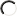  I do NOT wish to speak in support of my submission and ask that the following submission be fully considered.FeedbackKey Issue 1: Rates affordability – Which option do you support? (please tick one) None of the aboveComments (Optional)Key Issue 2: Buy-out of private properties affected by slips – Which option do you support? (please tick one) None of the aboveComments (Optional)Key Issue 3: Council’s forestry approach – Which option do you support? (please tick one)Option two – Change our approach and exit commercial forestry over time and grow a continuous canopy of mixed species (Council’s proposal)Comments (Optional)Key Issue 4: Marina CCO proposal - Which option do you support? (please tick one)With all three options, Council will retain 100% ownership of the organisation.None of the above Comments (Optional)Key Issue 5: Housing Reserve Fund changes – Which option do you support? (please tick one) None of the aboveComments (Optional)Key Issue 6: All-weather sports turf – Which option do you support? (please tick one) None of the aboveComments (Optional)Key Issue 7: Tāhunanui Beach facilities – Which option do you support? (please tick one)None of the above Comments (Optional)Key Issue 8: Arts Hub – Which option do you support? (please tick one) None of the aboveComments (Optional)Any other comments on the Long Term Plan 2024-2034 Consultation Document (Optional)On the subject of mountain bike and other recreational access via Ngāti Koata land:The only reason I currently visit Nelson is for mountain biking. 99% of the times I have ever visited Nelson is for mountain biking or to work at mountain biking events. At some stage, I would love to move to the Nelson region with my wife. My wife is a legal executive, I am a highly experienced refrigeration engineer. We would be moving to the region because we enjoy the trails and the culture around them.If you have ever been to the Nelson hospital, you have benefited greatly from the work that the Nelson MTB Club has put into the trail network. Many of the medical staff that have moved into the area have discovered the region via it's mountain biking. A large proportion of the young professionals that contribute to the thriving Nelson economy have mountain bikes and use the trail network.I submit that the Nelson region needs to move to not only secure access to this resource, but extend it. invest in the resource. Invest in the culture. Invest in a brighter future of active vibrant residents. Invest in attracting international events. Invest in attracting high value visitors.Thank you for reading my submission. Best regards,Dominic Blissett 021984517Link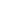 FileBPM_2024  -63192BPM_2024  -63852BPM_2024  -65109BPM_2024  -65418BPM_2024  -66026BPM_2024  -66044BPM_2024  -67436BPM_2024  -67447Submitter DetailsSubmission Date:	13/04/2024First name:	Jim	Last name:	MalloryWould you like to present your submission in person at a hearing?If you wish to present your submission at the hearing in Te Reo Māori or New Zealand sign language pleaseinclude this information in your submission. Yes I do NOT wish to speak in support of my submission and ask that the following submission be fully considered.FeedbackKey Issue 1: Rates affordability – Which option do you support? (please tick one) None of the aboveComments (Optional)Better use of rates paid to keep services but efficiently, less bloatKey Issue 2: Buy-out of private properties affected by slips – Which option do you support? (please tick one)Option four – Seek to renegotiate the buy-out offer with Central GovernmentComments (Optional)Key Issue 4: Marina CCO proposal - Which option do you support? (please tick one)With all three options, Council will retain 100% ownership of the organisation.Option one – No change. The Management Council Controlled Organisation would continue to oversee and managethe assets which are owned by Council Comments (Optional)Key Issue 5: Housing Reserve Fund changes – Which option do you support? (please tick one)Option one – Retain our current approach and continue to work with and support partners who have the ability todeliver social and affordable housing solutions for the community Comments (Optional)Key Issue 6: All-weather sports turf – Which option do you support? (please tick one)Option two – Construct an all-weather turf and reduce the current upgrade programme. (Council’s proposal)Comments (Optional)Key Issue 7: Tāhunanui Beach facilities – Which option do you support? (please tick one)Option one – Retain the current facilities at Tāhunanui BeachComments (Optional)Key Issue 8: Arts Hub – Which option do you support? (please tick one)Option one – Retain our current approach with Arts Council Nelson continuing to operate out of the Refinery Artspace with limited administrative and workshop spaces and no ability to include the additional functions identified for an arts hub Comments (Optional)Any other comments on the Long Term Plan 2024-2034 Consultation Document (Optional)Negotiate long term access to Ngati Koata land for mountain biking and other leisure activitiesSubmitter DetailsSubmission Date:	13/04/2024First name:	Vince	Last name:	RoperWould you like to present your submission in person at a hearing?If you wish to present your submission at the hearing in Te Reo Māori or New Zealand sign language pleaseinclude this information in your submission. Yes I do NOT wish to speak in support of my submission and ask that the following submission be fully considered.FeedbackKey Issue 1: Rates affordability – Which option do you support? (please tick one)Option two – Medium service cuts and medium rates increases (Council’s proposal)Comments (Optional)Key Issue 2: Buy-out of private properties affected by slips – Which option do you support? (please tick one)Option two – Accept the buy-out support offer and apply the draft eligibility buy-out principles (Council’s proposal)Comments (Optional)Absolutely think option 2 is the fairest option for those whose lives have been devasted through no fault of their own, and who have been waiting for far too long for a sensible conclusion and equitable outcome.Key Issue 3: Council’s forestry approach – Which option do you support? (please tick one)Option two – Change our approach and exit commercial forestry over time and grow a continuous canopy of mixed species (Council’s proposal)Comments (Optional)Key Issue 4: Marina CCO proposal - Which option do you support? (please tick one)With all three options, Council will retain 100% ownership of the organisation.Option two – Asset-Owning Council Controlled Organisation. The organisation would oversee and manage the Marina, and Council would transfer the assets and liabilities to it (Council’s proposal)Comments (Optional)Key Issue 5: Housing Reserve Fund changes – Which option do you support? (please tick one)Option two – Broaden the purpose of the Housing Reserve Fund to enable it to be used to provide vulnerable housing support (Council’s proposal)Comments (Optional)Key Issue 7: Tāhunanui Beach facilities – Which option do you support? (please tick one)Option two – Construct a new facility for the Nelson Surf Life Saving Club and upgrade the changing facilities (Council’s proposal)Comments (Optional)Key Issue 8: Arts Hub – Which option do you support? (please tick one)Option two – Purchase an existing building and establish an arts hub (Council’s proposal)Comments (Optional)Submitter DetailsSubmission Date:	13/04/2024First name:	Sophie	Last name:	BisdeeWould you like to present your submission in person at a hearing?If you wish to present your submission at the hearing in Te Reo Māori or New Zealand sign language pleaseinclude this information in your submission. Yes I do NOT wish to speak in support of my submission and ask that the following submission be fully considered.FeedbackKey Issue 1: Rates affordability – Which option do you support? (please tick one)Option two – Medium service cuts and medium rates increases (Council’s proposal)Comments (Optional)Key Issue 3: Council’s forestry approach – Which option do you support? (please tick one)Option two – Change our approach and exit commercial forestry over time and grow a continuous canopy of mixed species (Council’s proposal)Comments (Optional)Key Issue 7: Tāhunanui Beach facilities – Which option do you support? (please tick one)Option two – Construct a new facility for the Nelson Surf Life Saving Club and upgrade the changing facilities (Council’s proposal)Comments (Optional)Key Issue 8: Arts Hub – Which option do you support? (please tick one)Option two – Purchase an existing building and establish an arts hub (Council’s proposal)Comments (Optional)Submitter DetailsSubmission Date:	13/04/2024First name:	Mike	Last name:	MarshWould you like to present your submission in person at a hearing?If you wish to present your submission at the hearing in Te Reo Māori or New Zealand sign language pleaseinclude this information in your submission. Yes I do NOT wish to speak in support of my submission and ask that the following submission be fully considered.FeedbackKey Issue 1: Rates affordability – Which option do you support? (please tick one) None of the aboveComments (Optional)For rates affordability I believe medium service cuts and higher rates. We have to accept that we need to pay as we go more not borrow against future generations. A way forward is stay with Option 2 but telegraph to everyone that rates will average out at 5% to 8% for the next 10 years. Need to find a better way to reduce proposed interest costs . Going from $7.7M year $32.3M in 10 years seems excessive. I could accept doubling it to $14M . That interest becomes a burden for future generations.Option 3 is not feasible if we want to stay on top of maintenance.Key Issue 2: Buy-out of private properties affected by slips – Which option do you support? (please tick one)Option two – Accept the buy-out support offer and apply the draft eligibility buy-out principles (Council’s proposal)Comments (Optional)Key Issue 3: Council’s forestry approach – Which option do you support? (please tick one)Option two – Change our approach and exit commercial forestry over time and grow a continuous canopy of mixed species (Council’s proposal)Comments (Optional)Key Issue 4: Marina CCO proposal - Which option do you support? (please tick one)With all three options, Council will retain 100% ownership of the organisation.Option two – Asset-Owning Council Controlled Organisation. The organisation would oversee and manage the Marina, and Council would transfer the assets and liabilities to it (Council’s proposal)Comments (Optional)Key Issue 5: Housing Reserve Fund changes – Which option do you support? (please tick one)Option two – Broaden the purpose of the Housing Reserve Fund to enable it to be used to provide vulnerable housing support (Council’s proposal)Comments (Optional)Absolutely agree re supporting other initiatives like a night shelter.Key Issue 6: All-weather sports turf – Which option do you support? (please tick one)Option two – Construct an all-weather turf and reduce the current upgrade programme. (Council’s proposal)Comments (Optional)I believe Option 2 is the way to go from an overall cost of ownership point of view. However its not high on my list of things to do.Key Issue 7: Tāhunanui Beach facilities – Which option do you support? (please tick one)Option two – Construct a new facility for the Nelson Surf Life Saving Club and upgrade the changing facilities (Council’s proposal)Comments (Optional)Key Issue 8: Arts Hub – Which option do you support? (please tick one)Option one – Retain our current approach with Arts Council Nelson continuing to operate out of the Refinery Artspace with limited administrative and workshop spaces and no ability to include the additional functions identified for an arts hub Comments (Optional)Retain our current approach and include it in the new library building in the futureAny other comments on the Long Term Plan 2024-2034 Consultation Document (Optional)Civic Investment. I believe that this is urgent and key to reinvigorating the City. Ideally the library, art centre , Community centre, Council building should be housed in the same building as a community focus.Submitter DetailsSubmission Date:	15/04/2024First name:	Gera	Last name:	VerheulWould you like to present your submission in person at a hearing?If you wish to present your submission at the hearing in Te Reo Māori or New Zealand sign language pleaseinclude this information in your submission. Yes I do NOT wish to speak in support of my submission and ask that the following submission be fully considered.FeedbackKey Issue 1: Rates affordability – Which option do you support? (please tick one)Option two – Medium service cuts and medium rates increases (Council’s proposal)Comments (Optional)Key Issue 2: Buy-out of private properties affected by slips – Which option do you support? (please tick one)Option three – Accept the offer and apply amended eligibility buy-out principlesComments (Optional)only buyout if it was caused by Council land slipsKey Issue 3: Council’s forestry approach – Which option do you support? (please tick one)Option two – Change our approach and exit commercial forestry over time and grow a continuous canopy of mixed species (Council’s proposal)Comments (Optional)Key Issue 4: Marina CCO proposal - Which option do you support? (please tick one)With all three options, Council will retain 100% ownership of the organisation.Option one – No change. The Management Council Controlled Organisation would continue to oversee and managethe assets which are owned by Council Comments (Optional)Key Issue 5: Housing Reserve Fund changes – Which option do you support? (please tick one)Option two – Broaden the purpose of the Housing Reserve Fund to enable it to be used to provide vulnerable housing support (Council’s proposal)Comments (Optional)Key Issue 6: All-weather sports turf – Which option do you support? (please tick one)Option one – Retain our current approach of continuing an upgrade programme of improvements on existing sportsfields.Comments (Optional)Key Issue 7: Tāhunanui Beach facilities – Which option do you support? (please tick one)Option two – Construct a new facility for the Nelson Surf Life Saving Club and upgrade the changing facilities (Council’s proposal)Comments (Optional)Key Issue 8: Arts Hub – Which option do you support? (please tick one)Option two – Purchase an existing building and establish an arts hub (Council’s proposal)Comments (Optional)Any other comments on the Long Term Plan 2024-2034 Consultation Document (Optional)keep up the good work you’re doing!Submitter DetailsSubmission Date:	15/04/2024First name:	Paul	Last name:	JackWould you like to present your submission in person at a hearing?If you wish to present your submission at the hearing in Te Reo Māori or New Zealand sign language pleaseinclude this information in your submission. Yes I do NOT wish to speak in support of my submission and ask that the following submission be fully considered.FeedbackKey Issue 1: Rates affordability – Which option do you support? (please tick one) None of the aboveComments (Optional)Key Issue 2: Buy-out of private properties affected by slips – Which option do you support? (please tick one)Option two – Accept the buy-out support offer and apply the draft eligibility buy-out principles (Council’s proposal)Comments (Optional)These people have been through enough !! NCC has taken rates and charges off these properties for years - Time for NCC to step up and support their ratepayers !Key Issue 3: Council’s forestry approach – Which option do you support? (please tick one) None of the aboveComments (Optional)Key Issue 5: Housing Reserve Fund changes – Which option do you support? (please tick one) None of the aboveComments (Optional)Key Issue 6: All-weather sports turf – Which option do you support? (please tick one) None of the aboveComments (Optional)Key Issue 7: Tāhunanui Beach facilities – Which option do you support? (please tick one) None of the aboveComments (Optional)Key Issue 8: Arts Hub – Which option do you support? (please tick one) None of the aboveComments (Optional)Submitter DetailsSubmission Date:	15/04/2024First name:	Dawn	Last name:	WinterWould you like to present your submission in person at a hearing?If you wish to present your submission at the hearing in Te Reo Māori or New Zealand sign language pleaseinclude this information in your submission. Yes I do NOT wish to speak in support of my submission and ask that the following submission be fully considered.FeedbackKey Issue 1: Rates affordability – Which option do you support? (please tick one) None of the aboveComments (Optional)keep the services but reduce spending on less needed acquisitions such as outdoor art and uneccessary beautifying.Key Issue 2: Buy-out of private properties affected by slips – Which option do you support? (please tick one)Option two – Accept the buy-out support offer and apply the draft eligibility buy-out principles (Council’s proposal)Comments (Optional)The owners of these currently red sticker properties, that are unsured through no-fault of their own should be compensated at this stage And then work with the government to make a statute that insurance can be acquired in the future to cover these circumstances.Key Issue 3: Council’s forestry approach – Which option do you support? (please tick one)Option two – Change our approach and exit commercial forestry over time and grow a continuous canopy of mixed species (Council’s proposal)Comments (Optional)That’s enabling more council recreation areas.Key Issue 4: Marina CCO proposal - Which option do you support? (please tick one)With all three options, Council will retain 100% ownership of the organisation.Option one – No change. The Management Council Controlled Organisation would continue to oversee and managethe assets which are owned by Council Comments (Optional)Key Issue 5: Housing Reserve Fund changes – Which option do you support? (please tick one)Option two – Broaden the purpose of the Housing Reserve Fund to enable it to be used to provide vulnerable housing support (Council’s proposal)Comments (Optional)Key Issue 6: All-weather sports turf – Which option do you support? (please tick one)Option one – Retain our current approach of continuing an upgrade programme of improvements on existing sportsfields.Comments (Optional)Key Issue 7: Tāhunanui Beach facilities – Which option do you support? (please tick one)Option two – Construct a new facility for the Nelson Surf Life Saving Club and upgrade the changing facilities (Council’s proposal)Comments (Optional)Key Issue 8: Arts Hub – Which option do you support? (please tick one)Option two – Purchase an existing building and establish an arts hub (Council’s proposal)Comments (Optional)Submitter DetailsSubmission Date:	14/04/2024First name:	Katherine	Last name:	DunbarWould you like to present your submission in person at a hearing?If you wish to present your submission at the hearing in Te Reo Māori or New Zealand sign language pleaseinclude this information in your submission. Yes I do NOT wish to speak in support of my submission and ask that the following submission be fully considered.FeedbackKey Issue 1: Rates affordability – Which option do you support? (please tick one)Option one – Fewer service cuts and higher rates increasesComments (Optional)Key Issue 3: Council’s forestry approach – Which option do you support? (please tick one)Option two – Change our approach and exit commercial forestry over time and grow a continuous canopy of mixed species (Council’s proposal)Comments (Optional)Key Issue 8: Arts Hub – Which option do you support? (please tick one)Option one – Retain our current approach with Arts Council Nelson continuing to operate out of the Refinery Artspace with limited administrative and workshop spaces and no ability to include the additional functions identified for an arts hub Comments (Optional)Any other comments on the Long Term Plan 2024-2034 Consultation Document (Optional)Prioritise negotiating a long-term access plan with Ngāti Koata so the community can retain access to the mountian biking and walkng trails in the area. This could be a major source of revenue for Nelson, bring in tourism dollars and also is a great asset to the community.Submitter DetailsSubmission Date:	13/04/2024First name:	Richard	Last name:	PetersonWould you like to present your submission in person at a hearing?If you wish to present your submission at the hearing in Te Reo Māori or New Zealand sign language pleaseinclude this information in your submission. Yes I do NOT wish to speak in support of my submission and ask that the following submission be fully considered.FeedbackKey Issue 1: Rates affordability – Which option do you support? (please tick one)Option one – Fewer service cuts and higher rates increasesComments (Optional)Key Issue 2: Buy-out of private properties affected by slips – Which option do you support? (please tick one)Option two – Accept the buy-out support offer and apply the draft eligibility buy-out principles (Council’s proposal)Comments (Optional)Key Issue 3: Council’s forestry approach – Which option do you support? (please tick one)Option two – Change our approach and exit commercial forestry over time and grow a continuous canopy of mixed species (Council’s proposal)Comments (Optional)Key Issue 4: Marina CCO proposal - Which option do you support? (please tick one)With all three options, Council will retain 100% ownership of the organisation.Option two – Asset-Owning Council Controlled Organisation. The organisation would oversee and manage the Marina, and Council would transfer the assets and liabilities to it (Council’s proposal)Comments (Optional)Key Issue 6: All-weather sports turf – Which option do you support? (please tick one)Option two – Construct an all-weather turf and reduce the current upgrade programme. (Council’s proposal)Comments (Optional)Key Issue 7: Tāhunanui Beach facilities – Which option do you support? (please tick one)Option two – Construct a new facility for the Nelson Surf Life Saving Club and upgrade the changing facilities (Council’s proposal)Comments (Optional)Key Issue 8: Arts Hub – Which option do you support? (please tick one)Option one – Retain our current approach with Arts Council Nelson continuing to operate out of the Refinery Artspace with limited administrative and workshop spaces and no ability to include the additional functions identified for an arts hub Comments (Optional)Any other comments on the Long Term Plan 2024-2034 Consultation Document (Optional)I believe strongly that the Council should negotiate with Ngati Koata for retained access to Maori owned land for the use of Mountain biking. Having recently travelled to Rotorua and seen the support for MTBing there, it is visibly apparent how different the approaches are between the two Councils. In Rotorua not only is their great access, there is also significant infrastructure development too. The revenue from MTBing in Rotorua now exceeds forestry. The Nelson Council hasn't even listed MTBing as a key issue despite it being Nelsons biggest club. If we don't even safe guard access then we are giving up on an opportunity to develop MTBing further in our region. It is extremely important to Nelson because of the numbers participating, the environmental benefits, the local commercial benefits and the general well being of our community. Come on NCC at least safe guard access!!Submitter DetailsSubmission Date:	13/04/2024First name:	Holger	Last name:	MeiborgWould you like to present your submission in person at a hearing?If you wish to present your submission at the hearing in Te Reo Māori or New Zealand sign language pleaseinclude this information in your submission. Yes I do NOT wish to speak in support of my submission and ask that the following submission be fully considered.FeedbackAny other comments on the Long Term Plan 2024-2034 Consultation Document (Optional)please make negotiating a long term deal with Ngati Koata for access to all mountainbike trails in the nelson region a prioritySubmitter DetailsSubmission Date:	13/04/2024First name:	William	Last name:	SeymourWould you like to present your submission in person at a hearing?If you wish to present your submission at the hearing in Te Reo Māori or New Zealand sign language pleaseinclude this information in your submission. Yes I do NOT wish to speak in support of my submission and ask that the following submission be fully considered.FeedbackKey Issue 1: Rates affordability – Which option do you support? (please tick one)Option one – Fewer service cuts and higher rates increasesComments (Optional)Key Issue 2: Buy-out of private properties affected by slips – Which option do you support? (please tick one) None of the aboveComments (Optional)Key Issue 3: Council’s forestry approach – Which option do you support? (please tick one)Option one – Retain our current commercial forestry approachComments (Optional)Key Issue 4: Marina CCO proposal - Which option do you support? (please tick one)With all three options, Council will retain 100% ownership of the organisation.None of the above Comments (Optional)Key Issue 5: Housing Reserve Fund changes – Which option do you support? (please tick one)Option two – Broaden the purpose of the Housing Reserve Fund to enable it to be used to provide vulnerable housing support (Council’s proposal)Comments (Optional)Key Issue 6: All-weather sports turf – Which option do you support? (please tick one)Option two – Construct an all-weather turf and reduce the current upgrade programme. (Council’s proposal)Comments (Optional)Key Issue 7: Tāhunanui Beach facilities – Which option do you support? (please tick one)Option two – Construct a new facility for the Nelson Surf Life Saving Club and upgrade the changing facilities (Council’s proposal)Comments (Optional)Key Issue 8: Arts Hub – Which option do you support? (please tick one) None of the aboveComments (Optional)Submitter DetailsSubmission Date:	13/04/2024First name:	Julian	Last name:	BallanceWould you like to present your submission in person at a hearing?If you wish to present your submission at the hearing in Te Reo Māori or New Zealand sign language pleaseinclude this information in your submission. Yes I do NOT wish to speak in support of my submission and ask that the following submission be fully considered.FeedbackKey Issue 1: Rates affordability – Which option do you support? (please tick one)Option two – Medium service cuts and medium rates increases (Council’s proposal)Comments (Optional)Key Issue 2: Buy-out of private properties affected by slips – Which option do you support? (please tick one)Option four – Seek to renegotiate the buy-out offer with Central GovernmentComments (Optional)Key Issue 3: Council’s forestry approach – Which option do you support? (please tick one)Option two – Change our approach and exit commercial forestry over time and grow a continuous canopy of mixed species (Council’s proposal)Comments (Optional)Key Issue 4: Marina CCO proposal - Which option do you support? (please tick one)With all three options, Council will retain 100% ownership of the organisation.Option two – Asset-Owning Council Controlled Organisation. The organisation would oversee and manage the Marina, and Council would transfer the assets and liabilities to it (Council’s proposal)Comments (Optional)Key Issue 5: Housing Reserve Fund changes – Which option do you support? (please tick one)Option one – Retain our current approach and continue to work with and support partners who have the ability todeliver social and affordable housing solutions for the community Comments (Optional)Key Issue 6: All-weather sports turf – Which option do you support? (please tick one)Option two – Construct an all-weather turf and reduce the current upgrade programme. (Council’s proposal)Comments (Optional)Key Issue 7: Tāhunanui Beach facilities – Which option do you support? (please tick one)Option two – Construct a new facility for the Nelson Surf Life Saving Club and upgrade the changing facilities (Council’s proposal)Comments (Optional)Key Issue 8: Arts Hub – Which option do you support? (please tick one)Option one – Retain our current approach with Arts Council Nelson continuing to operate out of the Refinery Artspace with limited administrative and workshop spaces and no ability to include the additional functions identified for an arts hub Comments (Optional)Any other comments on the Long Term Plan 2024-2034 Consultation Document (Optional)To negotiate long term mountain biking access with Ngati Koata, massive benefit to Nelson long term.Submitter DetailsSubmission Date:	14/04/2024First name:	David	Last name:	HaynesWould you like to present your submission in person at a hearing?If you wish to present your submission at the hearing in Te Reo Māori or New Zealand sign language pleaseinclude this information in your submission. Yes I do NOT wish to speak in support of my submission and ask that the following submission be fully considered.FeedbackKey Issue 1: Rates affordability – Which option do you support? (please tick one)Option two – Medium service cuts and medium rates increases (Council’s proposal)Comments (Optional)Key Issue 2: Buy-out of private properties affected by slips – Which option do you support? (please tick one) None of the aboveComments (Optional)Key Issue 3: Council’s forestry approach – Which option do you support? (please tick one) None of the aboveComments (Optional)Key Issue 4: Marina CCO proposal - Which option do you support? (please tick one)With all three options, Council will retain 100% ownership of the organisation.Option one – No change. The Management Council Controlled Organisation would continue to oversee and managethe assets which are owned by Council Comments (Optional)Key Issue 5: Housing Reserve Fund changes – Which option do you support? (please tick one)Option two – Broaden the purpose of the Housing Reserve Fund to enable it to be used to provide vulnerable housing support (Council’s proposal)Comments (Optional)Key Issue 6: All-weather sports turf – Which option do you support? (please tick one)Option one – Retain our current approach of continuing an upgrade programme of improvements on existing sportsfields.Comments (Optional)Key Issue 7: Tāhunanui Beach facilities – Which option do you support? (please tick one)Option one – Retain the current facilities at Tāhunanui BeachComments (Optional)Key Issue 8: Arts Hub – Which option do you support? (please tick one)Option two – Purchase an existing building and establish an arts hub (Council’s proposal)Comments (Optional)Any other comments on the Long Term Plan 2024-2034 Consultation Document (Optional)I feel the Council should not allocate or spend any money towards the MahitahiBayview subdivision. The LTP states that $24M will be made available for utilities and transport connections for the 900 house sprawl being planned. I am at an absolute loss to understand why you propose to socialise the costs of a private property developer when they will no doubt be making substantial profits from the suburban sprawl they will deliver. All of the additional burdens on the infrastructure (3 waters, roads, schools, hospitals, climate mitigation, etc) should rightly be borne by those who stand to gain the most i.e. the developer.Submitter DetailsSubmission Date:	13/04/2024First name:	Brian	Last name:	EgarWould you like to present your submission in person at a hearing?If you wish to present your submission at the hearing in Te Reo Māori or New Zealand sign language pleaseinclude this information in your submission. Yes I do NOT wish to speak in support of my submission and ask that the following submission be fully considered.FeedbackKey Issue 1: Rates affordability – Which option do you support? (please tick one)Option one – Fewer service cuts and higher rates increasesComments (Optional)Key Issue 2: Buy-out of private properties affected by slips – Which option do you support? (please tick one)Option two – Accept the buy-out support offer and apply the draft eligibility buy-out principles (Council’s proposal)Comments (Optional)Key Issue 3: Council’s forestry approach – Which option do you support? (please tick one)Option two – Change our approach and exit commercial forestry over time and grow a continuous canopy of mixed species (Council’s proposal)Comments (Optional)Key Issue 4: Marina CCO proposal - Which option do you support? (please tick one)With all three options, Council will retain 100% ownership of the organisation.Option two – Asset-Owning Council Controlled Organisation. The organisation would oversee and manage the Marina, and Council would transfer the assets and liabilities to it (Council’s proposal)Comments (Optional)Key Issue 5: Housing Reserve Fund changes – Which option do you support? (please tick one)Option two – Broaden the purpose of the Housing Reserve Fund to enable it to be used to provide vulnerable housing support (Council’s proposal)Comments (Optional)Key Issue 7: Tāhunanui Beach facilities – Which option do you support? (please tick one)Option one – Retain the current facilities at Tāhunanui BeachComments (Optional)Key Issue 8: Arts Hub – Which option do you support? (please tick one)Option two – Purchase an existing building and establish an arts hub (Council’s proposal)Comments (Optional)Any other comments on the Long Term Plan 2024-2034 Consultation Document (Optional)Prioritise negotiating a long-term access plan for Mountain Biking with Ngāti KoataNelson is recognised as being a world-class mountain biking destination, but we could quickly lose that status without access to NgātiKoata whenua (land).Our trails are hugely important and highly valued in Nelson Tasman for visitors and the local community.Mountain biking was recently estimated to have potential value of $49m direct spend for our local economy on the basis of full access- and that's not counting the wider economic benefits such as the many skilled workers who choose to live here beacuse of the quality of the trails!Nelson Mountain Bike Club members have been working tirelessly for the last 35 years to establish Nelson as a world-class riding destination.Mountain biking is part of the social fabric of Nelson, it builds community and is part of our identity.Mountain biking is important for our health and wellbeing and helps us be more connected as a community.Submitter DetailsSubmission Date:	15/04/2024First name:	Michelle	Last name:	BauldWould you like to present your submission in person at a hearing?If you wish to present your submission at the hearing in Te Reo Māori or New Zealand sign language pleaseinclude this information in your submission. Yes I do NOT wish to speak in support of my submission and ask that the following submission be fully considered.FeedbackKey Issue 1: Rates affordability – Which option do you support? (please tick one) None of the aboveComments (Optional)Key Issue 2: Buy-out of private properties affected by slips – Which option do you support? (please tick one) None of the aboveComments (Optional)Key Issue 3: Council’s forestry approach – Which option do you support? (please tick one) None of the aboveComments (Optional)Key Issue 4: Marina CCO proposal - Which option do you support? (please tick one)With all three options, Council will retain 100% ownership of the organisation.None of the above Comments (Optional)Key Issue 5: Housing Reserve Fund changes – Which option do you support? (please tick one) None of the aboveComments (Optional)Key Issue 6: All-weather sports turf – Which option do you support? (please tick one) None of the aboveComments (Optional)Key Issue 7: Tāhunanui Beach facilities – Which option do you support? (please tick one)Option two – Construct a new facility for the Nelson Surf Life Saving Club and upgrade the changing facilities(Council’s proposal)Comments (Optional)the current facilities need to be upgraded to serve the community betterKey Issue 8: Arts Hub – Which option do you support? (please tick one) None of the aboveComments (Optional)Submitter DetailsSubmission Date:	13/04/2024First name:	Toby	Last name:	WalkerWould you like to present your submission in person at a hearing?If you wish to present your submission at the hearing in Te Reo Māori or New Zealand sign language pleaseinclude this information in your submission. Yes I do NOT wish to speak in support of my submission and ask that the following submission be fully considered.FeedbackKey Issue 1: Rates affordability – Which option do you support? (please tick one)Option three – Big service cuts and lower rates increasesComments (Optional)Key Issue 2: Buy-out of private properties affected by slips – Which option do you support? (please tick one) None of the aboveComments (Optional)Key Issue 3: Council’s forestry approach – Which option do you support? (please tick one)Option one – Retain our current commercial forestry approachComments (Optional)Key Issue 4: Marina CCO proposal - Which option do you support? (please tick one)With all three options, Council will retain 100% ownership of the organisation.None of the above Comments (Optional)Key Issue 5: Housing Reserve Fund changes – Which option do you support? (please tick one) None of the aboveComments (Optional)Key Issue 6: All-weather sports turf – Which option do you support? (please tick one) None of the aboveComments (Optional)Key Issue 7: Tāhunanui Beach facilities – Which option do you support? (please tick one)Option two – Construct a new facility for the Nelson Surf Life Saving Club and upgrade the changing facilities(Council’s proposal)Comments (Optional)Key Issue 8: Arts Hub – Which option do you support? (please tick one) None of the aboveComments (Optional)Submitter DetailsSubmission Date:	13/04/2024First name:	William	Last name:	GreerWould you like to present your submission in person at a hearing?If you wish to present your submission at the hearing in Te Reo Māori or New Zealand sign language pleaseinclude this information in your submission. Yes I do NOT wish to speak in support of my submission and ask that the following submission be fully considered.FeedbackKey Issue 1: Rates affordability – Which option do you support? (please tick one) None of the aboveComments (Optional)Key Issue 2: Buy-out of private properties affected by slips – Which option do you support? (please tick one) None of the aboveComments (Optional)Key Issue 3: Council’s forestry approach – Which option do you support? (please tick one)Option one – Retain our current commercial forestry approachComments (Optional)Key Issue 4: Marina CCO proposal - Which option do you support? (please tick one)With all three options, Council will retain 100% ownership of the organisation.None of the above Comments (Optional)Submitter DetailsSubmission Date:	14/04/2024First name:	Michelle	Last name:	Nunes-VazWould you like to present your submission in person at a hearing?If you wish to present your submission at the hearing in Te Reo Māori or New Zealand sign language pleaseinclude this information in your submission. Yes I do NOT wish to speak in support of my submission and ask that the following submission be fully considered.FeedbackKey Issue 1: Rates affordability – Which option do you support? (please tick one)Option one – Fewer service cuts and higher rates increasesComments (Optional)Key Issue 2: Buy-out of private properties affected by slips – Which option do you support? (please tick one)Option three – Accept the offer and apply amended eligibility buy-out principlesComments (Optional)Key Issue 3: Council’s forestry approach – Which option do you support? (please tick one)Option two – Change our approach and exit commercial forestry over time and grow a continuous canopy of mixed species (Council’s proposal)Comments (Optional)Exiting slowly with the aim to earn Carbon credits instead of increasing rates and or debt.Key Issue 4: Marina CCO proposal - Which option do you support? (please tick one)With all three options, Council will retain 100% ownership of the organisation.Option three – Asset-Owning Council-Controlled Trading Organisation. The organisation would oversee and managethe Marina, and Council would transfer the assets and liabilities to it and receive a dividend Comments (Optional)With a right of renewal lease so that every 25 years or so this option of what to do with the Marina is able to come back to the council table.Key Issue 5: Housing Reserve Fund changes – Which option do you support? (please tick one)Option one – Retain our current approach and continue to work with and support partners who have the ability todeliver social and affordable housing solutions for the community Comments (Optional)I think empowering those already working in this area is better than the local govt taking charge of this soln which will require alot of subjective judgement calls.Key Issue 6: All-weather sports turf – Which option do you support? (please tick one)Option two – Construct an all-weather turf and reduce the current upgrade programme. (Council’s proposal)Comments (Optional)Key Issue 7: Tāhunanui Beach facilities – Which option do you support? (please tick one)Option two – Construct a new facility for the Nelson Surf Life Saving Club and upgrade the changing facilities (Council’s proposal)Comments (Optional)Key Issue 8: Arts Hub – Which option do you support? (please tick one)Option three – Construct a new building for an arts hub in the city centreComments (Optional)Arts centres can be a mecca for visitors - an attractive building enhances the art and the envioronment also impacts creativityAny other comments on the Long Term Plan 2024-2034 Consultation Document (Optional)Thanks for this opportunity of consultation the document was extremely well designed and easy to read and make choices from.Submitter DetailsSubmission Date:	13/04/2024First name:	Angus	Last name:	MoffettOrganisation:	AHP Dental & MedicalWould you like to present your submission in person at a hearing?If you wish to present your submission at the hearing in Te Reo Māori or New Zealand sign language pleaseinclude this information in your submission. Yes I do NOT wish to speak in support of my submission and ask that the following submission be fully considered.FeedbackKey Issue 2: Buy-out of private properties affected by slips – Which option do you support? (please tick one)Option two – Accept the buy-out support offer and apply the draft eligibility buy-out principles (Council’s proposal)Comments (Optional)Submitter DetailsSubmission Date:	15/04/2024First name:	Bruce	Last name:	BauldWould you like to present your submission in person at a hearing?If you wish to present your submission at the hearing in Te Reo Māori or New Zealand sign language pleaseinclude this information in your submission. Yes I do NOT wish to speak in support of my submission and ask that the following submission be fully considered.FeedbackKey Issue 1: Rates affordability – Which option do you support? (please tick one) None of the aboveComments (Optional)Key Issue 2: Buy-out of private properties affected by slips – Which option do you support? (please tick one) None of the aboveComments (Optional)Key Issue 3: Council’s forestry approach – Which option do you support? (please tick one) None of the aboveComments (Optional)Key Issue 4: Marina CCO proposal - Which option do you support? (please tick one)With all three options, Council will retain 100% ownership of the organisation.None of the above Comments (Optional)Key Issue 5: Housing Reserve Fund changes – Which option do you support? (please tick one) None of the aboveComments (Optional)Key Issue 6: All-weather sports turf – Which option do you support? (please tick one) None of the aboveComments (Optional)Key Issue 7: Tāhunanui Beach facilities – Which option do you support? (please tick one)Option two – Construct a new facility for the Nelson Surf Life Saving Club and upgrade the changing facilities(Council’s proposal)Comments (Optional)the current facility needs upgrading to serve the community in Nelson.Key Issue 8: Arts Hub – Which option do you support? (please tick one) None of the aboveComments (Optional)Submitter DetailsSubmission Date:	14/04/2024First name:	Anna	Last name:	OsbornWould you like to present your submission in person at a hearing?If you wish to present your submission at the hearing in Te Reo Māori or New Zealand sign language pleaseinclude this information in your submission. Yes I do NOT wish to speak in support of my submission and ask that the following submission be fully considered.FeedbackKey Issue 1: Rates affordability – Which option do you support? (please tick one)Option two – Medium service cuts and medium rates increases (Council’s proposal)Comments (Optional)Key Issue 3: Council’s forestry approach – Which option do you support? (please tick one)Option two – Change our approach and exit commercial forestry over time and grow a continuous canopy of mixed species (Council’s proposal)Comments (Optional)Key Issue 4: Marina CCO proposal - Which option do you support? (please tick one)With all three options, Council will retain 100% ownership of the organisation.Option three – Asset-Owning Council-Controlled Trading Organisation. The organisation would oversee and managethe Marina, and Council would transfer the assets and liabilities to it and receive a dividend Comments (Optional)Key Issue 5: Housing Reserve Fund changes – Which option do you support? (please tick one)Option one – Retain our current approach and continue to work with and support partners who have the ability todeliver social and affordable housing solutions for the community Comments (Optional)Key Issue 6: All-weather sports turf – Which option do you support? (please tick one)Option one – Retain our current approach of continuing an upgrade programme of improvements on existing sportsfields.Comments (Optional)Submitter DetailsSubmission Date:	13/04/2024First name:	Julie	Last name:	FullerWould you like to present your submission in person at a hearing?If you wish to present your submission at the hearing in Te Reo Māori or New Zealand sign language pleaseinclude this information in your submission. Yes I do NOT wish to speak in support of my submission and ask that the following submission be fully considered.FeedbackKey Issue 1: Rates affordability – Which option do you support? (please tick one)Option two – Medium service cuts and medium rates increases (Council’s proposal)Comments (Optional)Key Issue 2: Buy-out of private properties affected by slips – Which option do you support? (please tick one)Option three – Accept the offer and apply amended eligibility buy-out principlesComments (Optional)Key Issue 3: Council’s forestry approach – Which option do you support? (please tick one)Option two – Change our approach and exit commercial forestry over time and grow a continuous canopy of mixed species (Council’s proposal)Comments (Optional)Key Issue 4: Marina CCO proposal - Which option do you support? (please tick one)With all three options, Council will retain 100% ownership of the organisation.Option three – Asset-Owning Council-Controlled Trading Organisation. The organisation would oversee and managethe Marina, and Council would transfer the assets and liabilities to it and receive a dividend Comments (Optional)Key Issue 5: Housing Reserve Fund changes – Which option do you support? (please tick one)Option one – Retain our current approach and continue to work with and support partners who have the ability todeliver social and affordable housing solutions for the community Comments (Optional)Key Issue 6: All-weather sports turf – Which option do you support? (please tick one)Option two – Construct an all-weather turf and reduce the current upgrade programme. (Council’s proposal)Comments (Optional) much needed for NelsonKey Issue 7: Tāhunanui Beach facilities – Which option do you support? (please tick one) None of the aboveComments (Optional)Key Issue 8: Arts Hub – Which option do you support? (please tick one)Option one – Retain our current approach with Arts Council Nelson continuing to operate out of the Refinery Artspace with limited administrative and workshop spaces and no ability to include the additional functions identified for an arts hub Comments (Optional)Submitter DetailsSubmission Date:	14/04/2024First name:	Nick	Last name:	WardWould you like to present your submission in person at a hearing?If you wish to present your submission at the hearing in Te Reo Māori or New Zealand sign language pleaseinclude this information in your submission. Yes I do NOT wish to speak in support of my submission and ask that the following submission be fully considered.FeedbackKey Issue 1: Rates affordability – Which option do you support? (please tick one)Option two – Medium service cuts and medium rates increases (Council’s proposal)Comments (Optional)Key Issue 2: Buy-out of private properties affected by slips – Which option do you support? (please tick one)Option two – Accept the buy-out support offer and apply the draft eligibility buy-out principles (Council’s proposal)Comments (Optional)Key Issue 3: Council’s forestry approach – Which option do you support? (please tick one)Option two – Change our approach and exit commercial forestry over time and grow a continuous canopy of mixed species (Council’s proposal)Comments (Optional)Key Issue 4: Marina CCO proposal - Which option do you support? (please tick one)With all three options, Council will retain 100% ownership of the organisation.Option two – Asset-Owning Council Controlled Organisation. The organisation would oversee and manage the Marina, and Council would transfer the assets and liabilities to it (Council’s proposal)Comments (Optional)Key Issue 5: Housing Reserve Fund changes – Which option do you support? (please tick one)Option two – Broaden the purpose of the Housing Reserve Fund to enable it to be used to provide vulnerable housing support (Council’s proposal)Comments (Optional)Key Issue 6: All-weather sports turf – Which option do you support? (please tick one)Option two – Construct an all-weather turf and reduce the current upgrade programme. (Council’s proposal)Comments (Optional)Key Issue 7: Tāhunanui Beach facilities – Which option do you support? (please tick one)Option two – Construct a new facility for the Nelson Surf Life Saving Club and upgrade the changing facilities (Council’s proposal)Comments (Optional)Key Issue 8: Arts Hub – Which option do you support? (please tick one)Option two – Purchase an existing building and establish an arts hub (Council’s proposal)Comments (Optional)Any other comments on the Long Term Plan 2024-2034 Consultation Document (Optional)I would like to comment on the Nelson City Councils proposal to pay up to $24m towards the Matitahi Bayview Subdivision for roading and infrastructure should it proceed. I don't believe it is the Councils role to support an environmentally inappropriate subdivision . I believe that the cost should be entirely the Developers as after all it is they that stand to make millions from this Subdivision.Submitter DetailsSubmission Date:	13/04/2024First name:	Yvon	Last name:	SmitsWould you like to present your submission in person at a hearing?If you wish to present your submission at the hearing in Te Reo Māori or New Zealand sign language pleaseinclude this information in your submission. Yes I do NOT wish to speak in support of my submission and ask that the following submission be fully considered.FeedbackKey Issue 1: Rates affordability – Which option do you support? (please tick one)Option three – Big service cuts and lower rates increasesComments (Optional)Key Issue 2: Buy-out of private properties affected by slips – Which option do you support? (please tick one)Option four – Seek to renegotiate the buy-out offer with Central GovernmentComments (Optional)Key Issue 3: Council’s forestry approach – Which option do you support? (please tick one)Option two – Change our approach and exit commercial forestry over time and grow a continuous canopy of mixed species (Council’s proposal)Comments (Optional)Key Issue 7: Tāhunanui Beach facilities – Which option do you support? (please tick one)Option two – Construct a new facility for the Nelson Surf Life Saving Club and upgrade the changing facilities (Council’s proposal)Comments (Optional)Key Issue 8: Arts Hub – Which option do you support? (please tick one)Option one – Retain our current approach with Arts Council Nelson continuing to operate out of the Refinery Artspace with limited administrative and workshop spaces and no ability to include the additional functions identified for an arts hub Comments (Optional)Any other comments on the Long Term Plan 2024-2034 Consultation Document (Optional)I do not support any council expenditure towards the Maitai bay view subdivision. This is a private profit making entity and should not be financially supported with rate payers money. They are struggling enough as it is.Submitter DetailsSubmission Date:	14/04/2024First name:	Escher	Last name:	KelaherWould you like to present your submission in person at a hearing?If you wish to present your submission at the hearing in Te Reo Māori or New Zealand sign language pleaseinclude this information in your submission. Yes I do NOT wish to speak in support of my submission and ask that the following submission be fully considered.FeedbackKey Issue 1: Rates affordability – Which option do you support? (please tick one)Option two – Medium service cuts and medium rates increases (Council’s proposal)Comments (Optional)Key Issue 2: Buy-out of private properties affected by slips – Which option do you support? (please tick one)Option two – Accept the buy-out support offer and apply the draft eligibility buy-out principles (Council’s proposal)Comments (Optional)Key Issue 3: Council’s forestry approach – Which option do you support? (please tick one)Option two – Change our approach and exit commercial forestry over time and grow a continuous canopy of mixed species (Council’s proposal)Comments (Optional)Key Issue 4: Marina CCO proposal - Which option do you support? (please tick one)With all three options, Council will retain 100% ownership of the organisation.Option two – Asset-Owning Council Controlled Organisation. The organisation would oversee and manage the Marina, and Council would transfer the assets and liabilities to it (Council’s proposal)Comments (Optional)Key Issue 5: Housing Reserve Fund changes – Which option do you support? (please tick one)Option two – Broaden the purpose of the Housing Reserve Fund to enable it to be used to provide vulnerable housing support (Council’s proposal)Comments (Optional)Key Issue 6: All-weather sports turf – Which option do you support? (please tick one)Option two – Construct an all-weather turf and reduce the current upgrade programme. (Council’s proposal)Comments (Optional)Key Issue 7: Tāhunanui Beach facilities – Which option do you support? (please tick one)Option two – Construct a new facility for the Nelson Surf Life Saving Club and upgrade the changing facilities (Council’s proposal)Comments (Optional)Key Issue 8: Arts Hub – Which option do you support? (please tick one)Option two – Purchase an existing building and establish an arts hub (Council’s proposal)Comments (Optional)Any other comments on the Long Term Plan 2024-2034 Consultation Document (Optional)As a keen mountain biker, I would like to see negotiations with Ngāti Koata whenua prioritised to ensure longterm access to our world class trails.Without access 35 years work establishing Nelson as a riding destination from the Nelson Mountain Bike Club could be at risk. The economic impact and wellbeing of the community is also a factor.Submitter DetailsSubmission Date:	13/04/2024First name:	Margot	Last name:	HarknessWould you like to present your submission in person at a hearing?If you wish to present your submission at the hearing in Te Reo Māori or New Zealand sign language pleaseinclude this information in your submission. Yes I do NOT wish to speak in support of my submission and ask that the following submission be fully considered.FeedbackKey Issue 1: Rates affordability – Which option do you support? (please tick one)Option two – Medium service cuts and medium rates increases (Council’s proposal)Comments (Optional)Key Issue 2: Buy-out of private properties affected by slips – Which option do you support? (please tick one)Option two – Accept the buy-out support offer and apply the draft eligibility buy-out principles (Council’s proposal)Comments (Optional)Key Issue 3: Council’s forestry approach – Which option do you support? (please tick one)Option two – Change our approach and exit commercial forestry over time and grow a continuous canopy of mixed species (Council’s proposal)Comments (Optional)Key Issue 4: Marina CCO proposal - Which option do you support? (please tick one)With all three options, Council will retain 100% ownership of the organisation.Option two – Asset-Owning Council Controlled Organisation. The organisation would oversee and manage the Marina, and Council would transfer the assets and liabilities to it (Council’s proposal)Comments (Optional)Key Issue 5: Housing Reserve Fund changes – Which option do you support? (please tick one)Option two – Broaden the purpose of the Housing Reserve Fund to enable it to be used to provide vulnerable housing support (Council’s proposal)Comments (Optional)council needs to provide for its low income residents as that is a caring societyKey Issue 6: All-weather sports turf – Which option do you support? (please tick one)Option two – Construct an all-weather turf and reduce the current upgrade programme. (Council’s proposal)Comments (Optional)Key Issue 7: Tāhunanui Beach facilities – Which option do you support? (please tick one)Option one – Retain the current facilities at Tāhunanui BeachComments (Optional)Key Issue 8: Arts Hub – Which option do you support? (please tick one)Option two – Purchase an existing building and establish an arts hub (Council’s proposal)Comments (Optional)Submitter DetailsSubmission Date:	13/04/2024First name:	Margot	Last name:	HarknessWould you like to present your submission in person at a hearing?If you wish to present your submission at the hearing in Te Reo Māori or New Zealand sign language pleaseinclude this information in your submission. Yes I do NOT wish to speak in support of my submission and ask that the following submission be fully considered.FeedbackAny other comments on the Long Term Plan 2024-2034 Consultation Document (Optional)i support a long term agreement with Ngati Koata over the land used for MTB- the money that mtbers bring to town is huge. People holiday here for the mtbing. Id also suggest that NN avoid the visibility of the cycle of forestry by purchasing land fronting the city to protect it for the future and reduce fire risks. But access to the land for recreation is the most important.Submitter DetailsSubmission Date:	14/04/2024First name:	William	Last name:	WaillingWould you like to present your submission in person at a hearing?If you wish to present your submission at the hearing in Te Reo Māori or New Zealand sign language pleaseinclude this information in your submission. Yes I do NOT wish to speak in support of my submission and ask that the following submission be fully considered.FeedbackKey Issue 1: Rates affordability – Which option do you support? (please tick one)Option two – Medium service cuts and medium rates increases (Council’s proposal)Comments (Optional)Key Issue 2: Buy-out of private properties affected by slips – Which option do you support? (please tick one) None of the aboveComments (Optional)Key Issue 3: Council’s forestry approach – Which option do you support? (please tick one)Option one – Retain our current commercial forestry approachComments (Optional)Key Issue 4: Marina CCO proposal - Which option do you support? (please tick one)With all three options, Council will retain 100% ownership of the organisation.Option one – No change. The Management Council Controlled Organisation would continue to oversee and managethe assets which are owned by Council Comments (Optional)Key Issue 5: Housing Reserve Fund changes – Which option do you support? (please tick one)Option two – Broaden the purpose of the Housing Reserve Fund to enable it to be used to provide vulnerable housing support (Council’s proposal)Comments (Optional)Key Issue 6: All-weather sports turf – Which option do you support? (please tick one)Option one – Retain our current approach of continuing an upgrade programme of improvements on existing sportsfields.Comments (Optional)Key Issue 7: Tāhunanui Beach facilities – Which option do you support? (please tick one)Option two – Construct a new facility for the Nelson Surf Life Saving Club and upgrade the changing facilities (Council’s proposal)Comments (Optional)Key Issue 8: Arts Hub – Which option do you support? (please tick one)Option two – Purchase an existing building and establish an arts hub (Council’s proposal)Comments (Optional)Submitter DetailsSubmission Date:	14/04/2024First name:	Roy	Last name:	NijssenWould you like to present your submission in person at a hearing?If you wish to present your submission at the hearing in Te Reo Māori or New Zealand sign language pleaseinclude this information in your submission. Yes I do NOT wish to speak in support of my submission and ask that the following submission be fully considered.FeedbackKey Issue 1: Rates affordability – Which option do you support? (please tick one)Option three – Big service cuts and lower rates increasesComments (Optional)Key Issue 2: Buy-out of private properties affected by slips – Which option do you support? (please tick one)Option two – Accept the buy-out support offer and apply the draft eligibility buy-out principles (Council’s proposal)Comments (Optional)Key Issue 3: Council’s forestry approach – Which option do you support? (please tick one)Option two – Change our approach and exit commercial forestry over time and grow a continuous canopy of mixed species (Council’s proposal)Comments (Optional)I would prefer for the council for the move to exit commercial forestry. I support a shift to mixed species forestry, including natives and high value hardwoods. Any cost considerations should include downstream effects of harvesting sediment and flooding.Key Issue 4: Marina CCO proposal - Which option do you support? (please tick one)With all three options, Council will retain 100% ownership of the organisation.None of the above Comments (Optional)Key Issue 5: Housing Reserve Fund changes – Which option do you support? (please tick one)Option two – Broaden the purpose of the Housing Reserve Fund to enable it to be used to provide vulnerable housing support (Council’s proposal)Comments (Optional)Key Issue 6: All-weather sports turf – Which option do you support? (please tick one)Option two – Construct an all-weather turf and reduce the current upgrade programme. (Council’s proposal)Comments (Optional)Key Issue 7: Tāhunanui Beach facilities – Which option do you support? (please tick one)Option one – Retain the current facilities at Tāhunanui BeachComments (Optional)Key Issue 8: Arts Hub – Which option do you support? (please tick one)Option one – Retain our current approach with Arts Council Nelson continuing to operate out of the Refinery Artspace with limited administrative and workshop spaces and no ability to include the additional functions identified for an arts hub Comments (Optional)Submitter DetailsSubmission Date:	13/04/2024First name:	David	Last name:	ScranneyWould you like to present your submission in person at a hearing?If you wish to present your submission at the hearing in Te Reo Māori or New Zealand sign language pleaseinclude this information in your submission. Yes I do NOT wish to speak in support of my submission and ask that the following submission be fully considered.FeedbackKey Issue 1: Rates affordability – Which option do you support? (please tick one)Option three – Big service cuts and lower rates increasesComments (Optional)Key Issue 2: Buy-out of private properties affected by slips – Which option do you support? (please tick one)Option one – Don’t accept the buy-out support offerComments (Optional)Privare property is an isnurance issue. The Council should not be putting costson to rate payers unless it is liable for poor past planning decisions.Key Issue 3: Council’s forestry approach – Which option do you support? (please tick one)Option two – Change our approach and exit commercial forestry over time and grow a continuous canopy of mixed species (Council’s proposal)Comments (Optional)Grow a range of forestry type to benefit the community incluidng: biodeiversity, food, carbon seqiestration and stabisliation of slopes. Do not get stucck in the binary thinking indigenous good non-indigenous bad. Decisions should be based on ecosystem and comunity benefits across the range of areas, slopes, land types and topography….Key Issue 5: Housing Reserve Fund changes – Which option do you support? (please tick one)Option two – Broaden the purpose of the Housing Reserve Fund to enable it to be used to provide vulnerable housing support (Council’s proposal)Comments (Optional)Key Issue 6: All-weather sports turf – Which option do you support? (please tick one)Option two – Construct an all-weather turf and reduce the current upgrade programme. (Council’s proposal)Comments (Optional)Key Issue 7: Tāhunanui Beach facilities – Which option do you support? (please tick one)Option one – Retain the current facilities at Tāhunanui BeachComments (Optional)Key Issue 8: Arts Hub – Which option do you support? (please tick one)Option one – Retain our current approach with Arts Council Nelson continuing to operate out of the Refinery Artspace with limited administrative and workshop spaces and no ability to include the additional functions identified for an arts hub Comments (Optional)Submitter DetailsSubmission Date:	14/04/2024First name:	Angelika	Last name:	BarnesWould you like to present your submission in person at a hearing?If you wish to present your submission at the hearing in Te Reo Māori or New Zealand sign language pleaseinclude this information in your submission. Yes I do NOT wish to speak in support of my submission and ask that the following submission be fully considered.FeedbackKey Issue 1: Rates affordability – Which option do you support? (please tick one)Option two – Medium service cuts and medium rates increases (Council’s proposal)Comments (Optional)Key Issue 2: Buy-out of private properties affected by slips – Which option do you support? (please tick one)Option four – Seek to renegotiate the buy-out offer with Central GovernmentComments (Optional)Key Issue 3: Council’s forestry approach – Which option do you support? (please tick one)Option two – Change our approach and exit commercial forestry over time and grow a continuous canopy of mixed species (Council’s proposal)Comments (Optional)Key Issue 4: Marina CCO proposal - Which option do you support? (please tick one)With all three options, Council will retain 100% ownership of the organisation.Option one – No change. The Management Council Controlled Organisation would continue to oversee and managethe assets which are owned by Council Comments (Optional)Key Issue 5: Housing Reserve Fund changes – Which option do you support? (please tick one)Option two – Broaden the purpose of the Housing Reserve Fund to enable it to be used to provide vulnerable housing support (Council’s proposal)Comments (Optional)Key Issue 6: All-weather sports turf – Which option do you support? (please tick one)Option one – Retain our current approach of continuing an upgrade programme of improvements on existing sportsfields.Comments (Optional)Key Issue 7: Tāhunanui Beach facilities – Which option do you support? (please tick one)Option one – Retain the current facilities at Tāhunanui BeachComments (Optional)Key Issue 8: Arts Hub – Which option do you support? (please tick one)Option two – Purchase an existing building and establish an arts hub (Council’s proposal)Comments (Optional)Any other comments on the Long Term Plan 2024-2034 Consultation Document (Optional)I do not support any Council expenditure towards the 'Mahitahi Bayview' subdivision. In my view the developers are the ones making huge profits from this heavily opposed subdivision and should foot the bill - they should have factored in this cost from the get-go.In my opinion, the rate payers money should first of all be used to maintain and update our crucial infrastructure, i.e. water, sewage, roads before we look into beautification, aka bones and flesh before clothes!Submitter DetailsSubmission Date:	13/04/2024First name:	Catherine	Last name:	ParryWould you like to present your submission in person at a hearing?If you wish to present your submission at the hearing in Te Reo Māori or New Zealand sign language pleaseinclude this information in your submission. Yes I do NOT wish to speak in support of my submission and ask that the following submission be fully considered.FeedbackKey Issue 1: Rates affordability – Which option do you support? (please tick one)Option one – Fewer service cuts and higher rates increasesComments (Optional)Key Issue 3: Council’s forestry approach – Which option do you support? (please tick one)Option two – Change our approach and exit commercial forestry over time and grow a continuous canopy of mixed species (Council’s proposal)Comments (Optional)Key Issue 8: Arts Hub – Which option do you support? (please tick one)Option two – Purchase an existing building and establish an arts hub (Council’s proposal)Comments (Optional)Any other comments on the Long Term Plan 2024-2034 Consultation Document (Optional)I do not agree with Council's proposal to spend 24 million dollars so that a suburb can be carved out of the Maitai Valley. The housing development is a bad idea and people of Nelson do not realize the hidden costs involved,all apparently to come out of taxpayers' pockets.Submitter DetailsSubmission Date:	14/04/2024First name:	Nicola	Last name:	HarwoodWould you like to present your submission in person at a hearing?If you wish to present your submission at the hearing in Te Reo Māori or New Zealand sign language pleaseinclude this information in your submission. Yes I do NOT wish to speak in support of my submission and ask that the following submission be fully considered.FeedbackKey Issue 1: Rates affordability – Which option do you support? (please tick one)Option one – Fewer service cuts and higher rates increasesComments (Optional)I particulary support increased environmental monitoring and maintenance of key infrastructure, maintainance and increase of public transport and cycling network and investment in arts and community facilitiesKey Issue 2: Buy-out of private properties affected by slips – Which option do you support? (please tick one)Option two – Accept the buy-out support offer and apply the draft eligibility buy-out principles (Council’s proposal)Comments (Optional)Key Issue 3: Council’s forestry approach – Which option do you support? (please tick one)Option two – Change our approach and exit commercial forestry over time and grow a continuous canopy of mixed species (Council’s proposal)Comments (Optional)I strongly support this option and an exit by Council from commercial forestry. Returning the land to its natural forest state with increased access for recreation would benefit the city environmentally and for social well being.Key Issue 4: Marina CCO proposal - Which option do you support? (please tick one)With all three options, Council will retain 100% ownership of the organisation.Option two – Asset-Owning Council Controlled Organisation. The organisation would oversee and manage the Marina, and Council would transfer the assets and liabilities to it (Council’s proposal)Comments (Optional)Key Issue 5: Housing Reserve Fund changes – Which option do you support? (please tick one)Option two – Broaden the purpose of the Housing Reserve Fund to enable it to be used to provide vulnerable housing support (Council’s proposal)Comments (Optional)Housing affordability is a significant issue in Nelson - this option will allow Council be provide more assistance in this area.Key Issue 6: All-weather sports turf – Which option do you support? (please tick one)Option one – Retain our current approach of continuing an upgrade programme of improvements on existing sportsfields.Comments (Optional)while I understand the need for better wet weather sporting facilities in Nelson, I strongly oppose the use of all-weather turf because the negative environmental impact. It is not essential expenditure.Key Issue 7: Tāhunanui Beach facilities – Which option do you support? (please tick one)Option two – Construct a new facility for the Nelson Surf Life Saving Club and upgrade the changing facilities (Council’s proposal)Comments (Optional)Key Issue 8: Arts Hub – Which option do you support? (please tick one)Option two – Purchase an existing building and establish an arts hub (Council’s proposal)Comments (Optional)I strongly support the need for a new arts hub building in Nelson, but adaptive reuse of an existing building is the most cost effective and environmentally sound way forward.However, the long-term sustainability and suitability of any chosen building must be fully investigated, with input from the communities and organisations which will use the buildingAny other comments on the Long Term Plan 2024-2034 Consultation Document (Optional)I would like to see the council continue to invest in bike and walkways through the city (east west corridor and Rocks Road in particular), and actually commits to creating a pedestrian only city centre (something that has created vibrant cities across Europe, Australia and even in other NZ cities) - the continued focus on car use and parking in the city is negative and short-sighted.I also support the idea of the proposed community hub (council and library building) - but it needs adequate and sustainable investment and a focus on the community/library aspect of the hub.